PRESENTACIÓNEl Instituto de Educación Superior Pedagógico Público “Antenor Orrego” – Cajabamba, de gestión estatal, ofrece servicio educativo en forma escolarizada en el Nivel Superior, asumiendo el reto de formar con calidad a los futuros docentes de la localidad, región y del país. El Proyecto Curricular, en nuestra Institución, es el documento de Gestión Pedagógica que revela el desarrollo curricular por Programas de Estudio, teniendo sus propios perfiles, el mismo que está estructurado en dimensiones, competencias globales, unidades de competencia y criterios de desempeño. Los objetivos específicos de los Programas de estudio responden a los objetivos estratégicos propuestos en el PEI; así mismo, para determinar la problemática y las necesidades de aprendizaje de cada Programa de Estudio se elaboraron diagnósticos globales y específicos; del mismo modo, los objetivos estratégicos del PEN y el PER orientaron los contenidos transversales, en torno al cual se procedió a la diversificación cuya finalidad es fortalecer y concretar los perfiles profesionales. Se puede decir que el PCI constituye un instrumento, a partir del cual los docentes una vez efectuado el análisis de la realidad contextual, establecen acuerdos respecto de las estrategias de intervención didáctica a utilizar, para definir el conjunto de decisiones que colectivamente asumen en el periodo de desarrollo académico que se imparte, con el fin de asegurar la coherencia de su práctica docente a lo largo de todo el proceso enseñanza aprendizaje. Esta Diversificación Curricular considera las condiciones reales de la Institución, en los Programas de Estudio de Educación Inicial, considerando las características y necesidades de los estudiantes en sus respectivos entornos. En el Proyecto Curricular Institucional, se considera los siguientes aspectos como parte de la diversificación y adaptación curricular: datos generales de la institución, principios y enfoques pedagógicos articulados con el PEI, Programa de estudio (sustento de demanda educativa, perfil de egreso del estudiante y Plan de estudios), evaluación de los aprendizajes y monitoreo y evaluación anual del PCI. Por otra parte, es necesario tomar en cuenta que el Proyecto Curricular Institucional es abierto y flexible a la incorporación de algunos elementos curriculares para su mejoramiento por lo que de manera permanente será evaluado y reajustado para su vigencia, el cual será aprobado resolutivamente por el Consejo Educativo Institucional.Esperamos que la aplicación de este proyecto permita alcanzar las metas propuestas y el desafío propuesto por la institución que es mejorar la calidad de servicio educativo, para hacer frente a un mundo cada vez más cambiante y globalizado que exige una educación de calidad.INTRODUCCIÓNLa propuesta curricular es un componente del Proyecto Educativo Institucional (PEI) y consiste en el documento principal de gestión curricular en nuestra institución. Tiene por finalidad la mejora de la educación y se caracteriza por estar en permanente revisión y adaptación para incorporar nuevas decisiones como fruto de nuevos aprendizajes. Es nuestro compromiso institucional, brindar un servicio educativo de calidad acorde con las necesidades locales, regionales y nacionales, así como también consolidar una formación intercultural, humanista, tecnológica y de liderazgo a todos los jóvenes estudiantes que forman parte de nuestra institución.La presente propuesta se organiza y estructura en función de la realidad educativa, de la creatividad y de la iniciativa del Instituto como ejercicio de su autonomía académica permitida por las normas educativas pertinentes.Considerando que cada comunidad educativa posee una cultura e interés diferente, una diversidad metodológica, diversidad de alumnos, capacidades y expectativas; realidades que no deben ser ignoradas si desean alcanzar una educación acorde con la actualidad. Estos requerimientos han sido recogidos y discutidos como parte de la problemática educativa en diferentes realidades lo cual puede observarse en las actuales tendencias de la teoría curricular; la misma que está orientada a que los estados y la sociedad en su conjunto propongan sus propias alternativas curriculares en función a las necesidades y demandas locales, regionales y nacionales.El Proyecto Curricular Institucional presenta un conjunto de características propias que nacen de la realidad pedagógica; la misma que tiene como base fundamental los proyectos curriculares de cada una de las áreas, los cuales son producto de un conjunto de intercambio de experiencias y análisis de los procesos pedagógicos a nivel institucional. Esta experiencia nace con el propósito de hacer viable y pertinente el currículo, pensado en función de los estudiantes, deseando que tenga particularidades propias que los beneficien en su proceso de formación.DATOS GENERALESDirección Regional de Educación	: CajamarcaNombre de la Entidad		: Instituto de Educación Superior Pedagógico Público “Antenor Orrego”Año de Creación			: 1964 Director General			: Lic Fernando Silva MoralesJefe de Unidad Académica		: Mg. Aydé Edelmira Rebaza Montes Jefe del Programa 			: Lic. María Luisa Briceño JaraNivel				: Superior.Turno				: MañanaPrograma de estudios		: Educación InicialR D. de Educación Inicial		: Documento que autoriza RM N° 104-2018-MINEDU/UBMGP/DIGEDD.Dirección				: Jr. O’ Dónovan 249.Distrito				: CajabambaProvincia				: CajabambaRegión				: CajamarcaPoblación atendida			: 40 estudiantes Personal Jerárquico		: 05 Personal Docente			: 11Personal Administrativo		: 05Teléfono				: 076551089Página web			: http://www.iespao.edu.pe/Correo institucional 		: rubenpalma1@gmail.comIDENTIDADMISIÓN INSTITUCIONALSomos una Institución Superior formadora de profesionales competitivos en Educación, basado en los enfoques y teorías pedagógicas y curriculares, en el marco del buen desempeño docente, asumiendo compromisos en lo personal, profesional - pedagógico y socio comunitario, atendiendo las necesidades y demandas educativas en el contexto local, regional y Nacional.VISIÓN INSTITUCIONALAl 2020 ser un Instituto de formación pedagógica licenciada y acreditada, líder en formación inicial y en servicio, ofertando carreras pedagógicas pertinentes a la demanda laboral, con estudiantes y egresados que asuman compromisos personales, profesionales éticos y reflexivos; fortaleciendo la identidad y el respeto en los diversos contextos sociales.MISIÓN DEL PROGRAMA DE ESTUDIOSEl programa de estudios de Educación Inicial busca garantizar la formación integral de los estudiantes en la mejora continua de los procesos pedagógicos acorde a las exigencias de nuestra comunidad, en la práctica de valores con respeto a la diversidad social y cultural a nivel local, regional y nacional.VISIÓN DEL PROGRAMA DE ESTUDIOSEl programa de estudios de Educación Inicial busca garantizar la formación integral de los estudiantes en la mejora continua de los procesos pedagógicos acorde a las exigencias de nuestra comunidad, en la práctica de valores con respecto a la diversidad social y cultural a nivel local, regional y nacional.BASES LEGALESConstitución Política del PerúLey General de Educación N° 28044.Ley 29062, Ley de la Carrera Pública MagisterialLey 28740, Ley del Sistema Nacional de Evaluación, Acreditación y Certificación de la Calidad Educativa –SINEACE y su Reglamento, aprobado por Decreto Supremo 018-ED-2007Ley N°30512, Ley de Institutos y Escuelas de Educación Superior y de la Carrera Pública de sus Docentes. Proyecto Educativo Nacional (PEN) al 2021 aprobado mediante RS N° 001-ED-2007Resolución Ministerial N° 514-2015-MINEDU, aprueba las “Normas para el procedimiento de revalidación de autorización de funcionamiento y de carreras de Institutos de Educación Superior Pedagógicos”Reglamento y Guía de Practica.Reglamento Institucional del Instituto de Educación Superior Pedagógico Público “ANTENOR ORREGO” de Cajabamba.Plan de Práctica e Investigación   del Instituto de Educación Superior Pedagógico Público “ANTENOR ORREGO” de Cajabamba.R.D. Nº 0321-2010-ED Lineamientos para elaborar el Reglamento Institucional y documentos de gestión de los Institutos y Escuelas de Educación Superior.Directivas de Práctica.PRINCIPIOS Y ENFOQUES PEDAGÓGICOS ARTICULADOS CON EL PEIPRINCIPIOS:PRINCIPIOS EDUCACIONALES Nuestra Institución toma como base los principios educacionales enunciados en la Ley General de Educación N° 28044 y son los siguientes:La Ética. Que inspira una educación promotora de los valores de paz, solidaridad, justicia, libertad, honestidad, trabajo, verdad y pleno respeto a las normas de convivencia; que fortalece la conciencia moral individual y hace posible una sociedad basada en el ejercicio permanente de la responsabilidad ciudadana.La Equidad. Que garantiza a todos igual oportunidad de acceso, permanencia y trato en un sistema educativo de calidad.La Inclusión. Que incorpora a las personas con discapacidad, grupos sociales excluidos, marginados y vulnerables, especialmente en el ámbito rural, sin distinción de etnia, religión, sexo y otra causa de discriminación, contribuyendo así a la eliminación de la pobreza, la exclusión y las desigualdades.La Calidad. Que asegura condiciones adecuadas para una educación integral, pertinente, abierta, flexible y permanente.La Democracia. Que promueve el respeto irrestricto a los derechos humanos, la libertad de conciencia, pensamiento y opinión, el ejercicio pleno de la ciudadanía y el reconocimiento de la voluntad personal, que contribuye a la tolerancia mutua en las relaciones entre las personas y entre la mayoría y la minoría, así como el fortalecimiento del estado de derecho.La Interculturalidad. Que asume como riqueza la diversidad cultural, ética y lingüística del país y encuentra en el reconocimiento y respeto a las diferencias, así como en el mutuo conocimiento y actitud de aprendizaje del otro sustento para la convivencia armónica y el intercambio entre las diversas culturas del mundo.La Conciencia Ambiental. Que motiva el respeto, cuidado y conservación del entorno natural como garantía para el desenvolvimiento de la vida.La Creatividad y la Innovación. Que promueve la producción de nuevos conocimientos en todos los campos del saber, el arte y la cultura.El Instituto de Educación Superior Pedagógico Público “Antenor Orrego”, en su propuesta pedagógica (correspondiente a la estructura de formación general del Programa de Estudios de Educación Inicial), considera cuatro tipos de principios educacionales, guardando correspondencia con los niveles de coherencia del PEN (Proyecto Educativo Nacional), el PER (Proyecto Educativo regional), el PEL (Proyecto Educativo Local) y el PEI (Proyecto Educativo Institucional). RESPECTO AL PEN (PROYECTO EDUCATIVO NACIONAL) El Instituto asume, los siguientes principios educacionales: Principio 1. Coherente con el objetivo 3: “Maestros bien preparados que ejercen profesionalmente la docencia”.Principio 2. Coherente con el objetivo 5: “Educación superior de calidad, se convierte en factor favorable para el desarrollo y la competitividad nacional”.RESPECTO AL PER (PROYECTO EDUCATIVO REGIONAL) El Instituto asume los siguientes principios: Interculturalidad y diversidad. “…Además de ser una meta por alcanzar, la interculturalidad debe ser entendida como un proceso permanente de relación, comunicación y aprendizaje entre personas, grupos, conocimientos, valores y tradiciones distintas, orientadas a generar, construir y propiciar un respeto mutuo y a un desarrollo pleno de las capacidades de los individuos, por encima de sus diferencias culturales y sociales, en un intento por romper con la historia hegemónica de una cultura dominante…”Investigación. “…generación de conocimientos y saberes, a partir del uso de métodos científicos y el análisis de la propia experiencia, así como de la valoración de los saberes originarios de las culturas vivientes… Una formación en investigación aporta elementos innovadores en la práctica educativa, dentro del aula y en la sociedad en su conjunto”.Democracia y ciudadanía. “…Desde la afirmación de que la democracia es una forma de vivir y relacionarse con quienes nos rodean, la ciudadanía es una comunidad política de iguales, quienes establecen cómo debe organizarse el distrito, la provincia o el país. La ciudadanía exige el conocimiento y ejercicio de derechos y responsabilidades…” Ecología y desarrollo sostenible. Sociedad ecológica. Protección del medio ambiente. “…es de primer orden impulsar, desde la educación, que la preservación de los recursos de la región tiene que ser administrados más allá de los simples principios económicos, por importantes que sean, y que se puede restablecer un equilibrio, dedicando una atención también sostenible al medio ambiente, a la ética y a la espiritualidad, que son los elementos vitales de cualquier civilización auténtica y viable…” EN RELACIÓN AL PEL (PROYECTO EDUCATIVO LOCAL) Se toma en cuenta los siguientes principios: Interculturalidad. “…como una respuesta hacia los fenómenos: sociales, culturales políticos, económicos, ambientales, que solamente se centran en una actitud avasalladora dirigida a favorecer a los grupos hegemónicos y minoritarios en clara marginación de la propia identidad cultural”.Investigación y cultura emprendedora. “La promoción de la investigación, desde la institución educativa de quienes participan en los procesos educativos, es un principio fundamental del PEL. La formación investigadora aporta elementos innovadores en la práctica educativa, dentro del aula y en la sociedad…” Democracia, ciudadanía y la paz. “La democracia que construimos, se debe reflejar en una sociedad civil organizada, dinámica, para participar de la toma de decisiones públicas y fiscalizar el ejercicio de poder, con ejercicio responsable de sus derechos y deberes ciudadanos” Ecología y desarrollo medio ambiental. “Recuperar la experiencia histórica de relación armónica del hombre andino con la naturaleza, la misma que se conserva en la actualidad y en otras culturas… (los chinos, los mapuches…) que son cosmovisiones que dan una real enseñanza para vivir en armonía con la naturaleza” EN RELACIÓN CON EL PEI (PROYECTO EDUCATIVO INSTITUCIONAL) Que es el documento reformulado en el año 2019 y correspondiente al periodo 2019-2023, que considera los siguientes principios:La Educación debe orientarse al desarrollo humano, lo que significa el desarrollo integral de la persona, potenciando habilidades, actitudes y capacidades que los hagan competentes con saberes conceptuales, procedimentales y actitudinales para enfrentar y asumir un mundo cambiante.La Educación debe desarrollar la creatividad, la investigación y la innovación, que promueva la producción de nuevos conocimientos en todos los campos del saber, el arte y la cultura como producto del uso de métodos de investigación e iniciativas creativas propias de los paradigmas clásicos o los emergentes en el campo científico. La Educación debe ser intercultural, promoviendo el reconocimiento y respeto a las diferencias, la diversidad cultural, étnica y lingüística del país, así como en el mutuo conocimiento y actitud de aprendizaje del otro; es decir, respetando irrestrictamente la realidad pluricultural, multiétnica y multilingüe, sustento para la convivencia armónica y el intercambio entre las diversas culturas de la localidad, región, país y del mundo. Asimismo, contribuya al reconocimiento y valoración de nuestra diversidad cultural, étnica y lingüística; al diálogo e intercambio entre las distintas culturas y al establecimiento de relaciones armoniosas. La Educación debe ser inclusiva, que incorpore a las personas con discapacidad, grupos sociales excluidos, marginados y vulnerables, especialmente del ámbito rural y zonas urbano- marginales, sin distinción de etnia, religión, género u otra causa de discriminación, contribuyendo así a la eliminación de la pobreza, la exclusión y las desigualdades. La educación debe ser de calidad equitativa, que garantice a los estudiantes egresados iguales oportunidades de acceso a las carreras profesionales y especialidades, así como a su formación profesional de calidad para el dominio de conocimientos y estrategias de acción para el desempeño eficaz y eficiente en escuelas rurales, escuelas bilingües, unidocente-multigrado, urbano-marginales y de zona urbana. Esta debe asegurar la eficiencia en los procesos y eficacia en los logros y las mejores condiciones de una educación para la identidad, la ciudadanía, el trabajo; en un marco de formación permanente. La Educación debe ser ética, que promueva una cultura de paz y valores como la solidaridad, justicia, libertad, honestidad, tolerancia, responsabilidad, trabajo, verdad y pleno respeto a las normas de convivencia, a fin de fortalecer la conciencia moral individual para forjar una sociedad basada en el ejercicio permanente de la responsabilidad ciudadana. La Educación debe preparar para el trabajo, formando jóvenes con capacidades laborales que le permitan emplearse en un mercado competitivo; asimismo, capaces de crear su propio trabajo productivo conforme se produzcan los cambios, la transformación y modernización de la estructura productiva del medio local, la región y el país. La Educación debe ser democrática, que promueve el respeto irrestricto a los derechos humanos, la libertad de conciencia, pensamiento y opinión, el ejercicio pleno de la ciudadanía y el reconocimiento de la voluntad popular; y que contribuye a la tolerancia mutua en las relaciones entre las personas y entre mayorías y minorías, así como al fortalecimiento del Estado de Derecho.La Educación debe crear conciencia ambiental, que motive el respeto, cuidado y conservación del entorno natural como garantía para el desenvolvimiento de la vida y de las futuras generaciones, comprometiendo a los egresados a detener y atenuar nuestra situación ambiental actual. PRINCIPIOS PSICOPEDAGÒGICOS. PRINCIPIOS PSICOPEDAGÓGICOS HUMANISTA Y PRAGMÁTICA.  El IESPP “Antenor Orrego”, para el desarrollo de una educación humanista, pragmática, holística, inclusiva y con equidad de género plantea los siguientes principios psicopedagógicos:Mediación y retroalimentación del aprendizaje: Significa la necesidad de formar un docente investigador y conocedor de la realidad educativa y la diversidad social y cultural de la región que actúa como mediador de cultura.  El rol del docente es moderador, coordinador, facilitador, mediador y requiere un clima afectivo, armónico, de mutua confianza para desarrollar su trabajo. En toda actividad constructivista debe existir una circunstancia que haga tambalear las estructuras previas de conocimiento y obligue a un reacomodo del tradicional conocimiento para asimilar el nuevo. El profesor como mediador cognitivo, es el encargado de generar habilidades meta cognitivas en los estudiantes encargándose de realizar actividades de enseñanza tanto de las unidades temáticas como de las habilidades sociales, trabajo en equipo, ABP, ABI, ABPr, estudio de casos, entre otros.  Significatividad de los aprendizajes: Implica que los aprendizajes deben ser significativos y que estos estén relacionados con los nuevos conocimientos con los que ya se poseen, pero además si se tienen en cuenta los contextos, la realidad misma, la diversidad en la cual está inmerso el estudiante. Los aprendizajes deben estar interconectados con la vida real y las prácticas sociales de cada cultura. Si el docente logra que el aprendizaje sea significativo para los estudiantes hará posible el desarrollo de la motivación para aprender y la capacidad para desarrollar nuevos aprendizajes y promover la reflexión sobre la construcción de los mismos. Transferencia de los aprendizajes: Significa que el docente debe generar espacios para que los estudiantes transfieran los aprendizajes a situaciones de aplicación pedagógica a modo de enseñanza futura o para el campo de gestión educativa que evidencie un trabajo en los distintos roles que ejerce.Reflexión en y desde la práctica para la reconstrucción social: Implica que el profesor como profesional autónomo sea capaz de reflexionar críticamente sobre y en la práctica cotidiana para comprender tanto las características específicas y el contexto de los procesos de enseñanza – aprendizaje; el cual genera altas expectativas en los estudiantes involucrándose en su formación. Evaluación con énfasis formativo: Considerada la evaluación como un recurso y herramienta que permite reconocer el error y aprender de ella. En este sentido se resalta la importancia de los actores socio comunicativos procesadores y constructores de saber y prácticas en relación con su entorno. En tal sentido el docente genera actividades estudiantes requieren actividades pedagógicas que les permite reconocer sus avances y dificultades; acercarse al conocimiento de sí mismos; autoevaluarse analizando sus ritmos, características, personales, estilos; aceptarse y superarse permanentemente, para seguir aprendiendo de sus aciertos y errores. Aprenden a ser y aprender a hacer. Principios psicopedagógicos desde aportes teóricos: Asimismo, asume en su propuesta pedagógica principios psicopedagógicos que tienen fundamento en los aportes teóricos de las corrientes cognitivas, constructivistas y ecológico-contextuales; siendo los siguientes: Principio de la construcción de los aprendizajes: Siendo el aprendizaje un proceso de construcción: interno, activo e individual e interactivo con el medio social y natural. Los estudiantes, para aprender, utilizaran estructuras lógicas que dependen de variables como los aprendizajes adquiridos anteriormente y el contexto. En consecuencia, por este principio se entiende que se debe promover la construcción de aprendizaje significativo. Principio del desarrollo de la comunicación y el acompañamiento en los aprendizajes: La interacción entre el estudiante y el profesor y entre el estudiante y sus pares (interacción estudiante - estudiante) se producen, sobre todo, a través del lenguaje: Intercambiar conceptos lleva a reorganizar las ideas y facilita el desarrollo.Principio de la significatividad de los aprendizajes: El aprendizaje significativo es posible si se relaciona los nuevos conocimientos con los que ya posee el sujeto. En la medida que el aprendizaje sea significativo para los educandos hará posible el desarrollo de la motivación para aprender y la capacidad para construir nuevos aprendizajes. Principio de la organización de los aprendizajes: Las relaciones que se establecen entre los diferentes conocimientos se amplían a través del tiempo y de la oportunidad de aplicarlos en la vida, lo que permite establecer nuevas relaciones entre otros conjuntos de conocimientos y desarrollar la capacidad para evidenciar estas relaciones mediante instrumentos diversos. Principio de la integralidad de los aprendizajes: Los aprendizajes deben abarcar el desarrollo integral de los estudiantes, cubrir todas sus múltiples dimensiones. Esta multiplicidad es más o menos variada, de acuerdo a las características individuales de cada persona. En este contexto, es imprescindible también el respeto de los ritmos individuales de los educandos en el logro de sus aprendizajes. Adicionalmente y en coherencia con la diversificación curricular que pretendemos en la Institución, consideramos que: A los estudiantes se les debe educar en la diversidad y en la interculturalidad, considerando que todos somos iguales, y a la vez diferentes. Priorizar la educación rural, intercultural y multilingüe. Incidir en la formación de profesionales capacitados para desempeñarse en ámbitos rurales (con énfasis en medios bilingüe, unidocente y multigrados), ámbito urbano-marginal y urbano. Sostener la capacidad de permanente cuestionamiento pedagógico, investigación, innovación, producción científica y la cultura emprendedora de nuestros egresados por medio de estas manifestaciones. Formarlos en la necesidad de manejar conceptos y emprender acciones efectivas para una ecología sana en relación a un desarrollo sostenible con fuerte incidencia en la protección del medio ambiente.PRINCIPIOS CURRICULARES:Participación y flexibilidad.Se asume un Modelo de Proceso orientado hacia la mayor participación de los actores socioeducativos y una mayor flexibilización del currículo que facilite la diversificación de las propuestas curriculares con fines verdaderamente innovadores, de acuerdo con las necesidades de cada contexto en particular, sin perder de vista los lineamientos de política educativa nacional.El Modelo de Proceso concibe el currículo como un proyecto a experimentar en la práctica; plantea el trabajo colaborativo de los profesores en su elaboración y realización; sostiene que éstos no son simples aplicadores de propuestas que otros construyen, sino que al desempeñarse como investigadores de su propia práctica pedagógica aportan a la construcción de propuestas pertinentes.Este modelo se concretiza en un marco de desarrollo educativo descentralizado orientado al fortalecimiento de la autonomía social (local, regional) y la autonomía institucional, pedagógica y administrativa. En este caso se trata de defender una idea de autonomía que no es desintegración social ni ejercicio liberal de la profesión docente, sino que tiende a crear propuestas de conjunto.Principio de la necesidad del desarrollo de la Comunicación y el acompañamiento en los aprendizajes: La interacción entre el alumno y el profesor y entre el alumno y sus pares (interacción alumno-alumno) se producen, sobre todo, a través del lenguaje. Intercambiar conceptos lleva a reorganizar las ideas y facilita el desarrollo. Esto obliga a propiciar interacciones en las aulas, más ricas, más motivantes y saludables. En este contexto, el profesor es quien crea situaciones de aprendizaje adecuadas para facilitar la construcción de los saberes, propone actividades variadas y graduadas, orienta y conduce las tareas, promueve la reflexión, ayuda a obtener conclusiones, etc.Mediación del AprendizajeLa promoción de aprendizajes significativos requiere de un profesor que asuma el rol de mediador efectivo de este proceso. Ello implica la necesidad de formar un docente investigador y conocedor de la realidad educativa y la diversidad social y cultural de la región que actúa como mediador de cultura (innovando y aportando a la construcción de nuevas identidades en concordancia con las demandas y necesidades de un entorno cambiante y los desafíos del mundo globalizado). Un docente mediador entre los significados saberes, sentimientos, valoraciones y conductas de los estudiantes y la comunidad donde labora y la cultura global. Así, el docente recontextualiza el currículo oficial y aporta a la creación, selección y organización del conocimiento escolar.Reflexión en y desde la práctica para la reconstrucción socialUn profesor aplica la metacognición cuando autorreflexiona permanentemente sobre su quehacer y con base en ello innova y mejora su práctica. Desde la perspectiva de formación docente de “reflexión desde la práctica”, el profesor es considerado un profesional autónomo, capaz de reflexionar críticamente sobre   la práctica cotidiana para comprender tanto las características específicas de los procesos de enseñanza y aprendizaje como el contexto en que la enseñanza tiene lugar, de modo que su actuación reflexiva facilite el desarrollo autónomo y emancipador de quienes participan en el proceso educativo. Lo anterior, supone la preparación del futuro docente como constructor de currículo, el cual se alimenta permanente de la práctica con una actitud investigativa e innovadora. Esto es, un profesional reflexivo que asume su práctica como espacio de diálogo desde la acción, más que como espacio de aplicación de teorías y técnicas, lo cual le permite cambios, ajustes, desaprender para aprender.El docente adquiere un rol protagónico en los procesos de diseño, desarrollo, aplicación y evaluación del currículo más pertinente a los alumnos y al contexto sociocultural de la escuela, teniendo como referente los marcos de las políticas educativas nacionales.Según Stenhouse, no puede haber desarrollo curricular sin desarrollo profesional del docente, concebido éste, fundamentalmente no como una previa preparación académica, sino como un proceso de investigación, en el cual los profesores sistemáticamente reflexionan sobre su práctica y utilizan el resultado de su reflexión para mejorar la calidad de su propia intervención.En esta nueva visión se le asigna al profesor un rol imprescindible, un papel activo tanto en la construcción curricular como en la aplicación, teniendo como base la investigación y reflexión constante sobre la propia práctica, para perfeccionarla, lo cual es, además, un medio para que el docente desarrolle su profesionalismo.Evaluación con énfasis formativoDesde un modelo pedagógico cognitivo la evaluación se entenderá como un proceso reflexivo formativo.Complementariamente desde el constructivismo se valora la evaluación como una herramienta que permite reconocer el error y aprender de él (el participante del proceso educativo no se limita a repetir o replicar lo aprendido, sino que lo recrea y reelabora). En este sentido, se resalta la importancia de los actores socioeducativos como activos procesadores y constructores de saberes y prácticas en relación con su entorno. El formador, el currículo y las estrategias docentes son instrumentos que ayudan a ese proceso.Implica comprender la evaluación como parte de los procesos de enseñanza y aprendizaje, ya que se puede utilizar para brindar información a los participantes de un proceso educativo acerca de aquello en lo que están avanzando y en lo que están fallando y, a la vez, sirve para tomar decisiones pedagógicas adecuadas de acuerdo con los problemas detectados. Así la evaluación, se transforma en un indicador de avance en el proceso de aprendizaje.ENFOQUES:Humanista:  propicia una educación que fomente el desarrollo y crecimiento integral del ser humano para que se involucre como agente activo en la construcción de una sociedad donde confluyan la paz, la libertad y la solidaridad universal; un profesional que se forme bajo un marco nacional e internacional, a través del estudio de problemas mundiales contemporáneos, retos cruciales para la humanidad; respeto a los derechos humanos, protección del ambiente y promoción de la cooperación entre naciones.  Intercultural: concibe la diferencia como una cualidad que implica comprensión y respeto recíproco entre distintas culturas; así como una relación de intercambio de conocimientos y valores en condiciones de igualdad, aportando al desarrollo del conocimiento, de la filosofía y cosmovisión del mundo y a las relaciones que en éste se establecen entre diferentes actores, en diferentes circunstancias. Permite asumir una conciencia crítica de la propia cultura y afrontar en mejores términos la globalización y mundialización.  Ambiental: plantea el desarrollo sostenible desde la ética de la responsabilidad y solidaridad que debe existir entre los seres humanos y entre éstos y el resto de la naturaleza, es decir, desde una óptica intra e intergeneracional., desde una línea biocenocéntrica. Según este enfoque, la "comunidad ética" se entiende como una comunidad que se interesa no sólo por el hombre (antropocentrismo) sino por los seres vivos en su conjunto, sin descuidar la naturaleza inanimada. De equidad e inclusión: se basa en la igualdad esencial entre los seres humanos, la cual se concretiza en una igualdad real de derechos y poderes socialmente ejercidos. Reconoce la necesidad de igualdad de oportunidades en el acceso y permanencia; exige trato de calidad sin distinción de etnia, religión, género u otra causa de discriminación.  Cultura de paz y respeto a los derechos ciudadanos: supone un cambio de mentalidad individual y colectiva desde las aulas, en las que el profesor promueve la construcción de valores que permitan una evolución del pensamiento social; con un respeto irrestricto a la democracia, a los derechos humanos, a la libertad de conciencia, de pensamiento, de opinión, al ejercicio pleno de la ciudadanía y al reconocimiento de la voluntad popular; que contribuye a la tolerancia mutua en las relaciones entre las personas, entre las mayorías y minorías y en el fortalecimiento del Estado de Derecho”.ORGANIZACIÓN Y DESARROLLO CURRICULARLINEAMIENTOS PEDAGÓGICOS: Acompañamiento a los estudiantes con bajo rendimiento. El IESPP “Antenor Orrego” de Cajabamba presenta la siguiente metodología: Información periódica de los docentes sobre el rendimiento académico del estudiante en su área curricular. Coordinación con los docentes para que utilicen estrategias metodológicas que ayuden a cada uno de los estudiantes con el especialista en el área de tutoría y Secretaría Académica. Realización de observaciones minuciosas a los estudiantes con problemas de aprendizaje y de conducta. Acciones de seguimiento y control para evitar la deserción de los estudiantes: El IESPP “Antenor Orrego” se propone a contar con un Programa de retención de los estudiantes para evitar la deserción en los siguientes aspectos: Incentivo académico. una beca para el primer puesto y media beca el segundo puesto en rendimiento académico por semestre en cada especialidad. Además, se propone el desarrollo de las siguientes estrategias: Utilización del registro anecdotario para registrar los diferentes incidentes de los estudiantes. Realización de talleres tutoriales, sobre temas sociales y otros que afecta a la juventud. Organización y desarrollo de acciones de tutoría. Realización de charlas sobre temas relacionados con la autorrealización, educación para el éxito, autoestima e interrelaciones personales. Entrevistas individualizadas con el estudiante y los docentes de área y/o unidad didáctica, responsable del área de tutoría. Entrevistas con los padres de familia o apoderados para coordinar el trabajo en equipo. Aplicación de las TIC como herramienta para potenciar el aprendizaje autónomo. Capacitaciones a docentes y estudiantes en el manejo de software educativo para ser aplicado en el aula. Fomenten el uso de las TIC en las sesiones de aprendizaje. Uso de Power Point como portafolio personal de los estudiantes. Uso del Power Point como soporte para el docente. Creación de una Revista Institucional mediante el uso de Publisher. Incorporación a la Web Institucional de producciones de los estudiantes. Creación de Mapas conceptuales mediante el uso de Xmind, Cmaptools. Creación de espacios de discusión en Blogs y redes sociales para tratar temas polémicos. Creación de un repositorio personal de recursos digitales y Multimedia para la docencia. Uso de traductores en línea o residentes en memoria. Acompañamiento al estudiante para la tutoría (consejería) El componente tutoría y consejería comprende un conjunto permanente de acciones de acompañamiento y orientación a los estudiantes durante su permanencia en la institución a fin de mejorar sus logros de aprendizaje, brindarle las orientaciones psicopedagógicas adecuadas, contribuye con la solución de sus dificultades de carácter intrapersonal e interpersonal. La consejería es inherente a la función docente. Para ello se propone las acciones metodológicas: Priorización de la atención a las necesidades sociales, afectivas y cognitivas de los estudiantes. Fortalecimiento de las relaciones interpersonales como elemento fundamental del aprendizaje cooperativo. Promoción del cultivo de valores con miras al comportamiento positivo dentro y fuera de la institución. Comunicación empática que genere un ambiente de relaciones gratificantes entre los entes educativos. Acompañamiento tutorial en forma grupal e individual. Permanente comunicación generando espacios de diálogo sobre las inquietudes, necesidades e intereses de los estudiantes. Orientación individualizada que van más allá de las necesidades de orientación del grupo. Asesoramiento y guía a estudiantes para tomar decisiones de mejora en sus actividades académicas. Promoción de estilos de vida saludable a través de espacios de cultura, recreación y deporte. Participación reflexiva en acciones dirigidas al bien común. Establecimiento de relaciones democráticas y armónicas, en el marco del respeto a las normas de convivencia. e) Acompañamiento al estudiante para la práctica pre-profesional. De acuerdo a los lineamientos de política educativa del IESPP “Antenor Orrego” se elabora y se implementa este programa para articular, integrar y confrontar los saberes teóricos-prácticos, así como reflexionar sobre su acción docente, para la mejora de la calidad del servicio educativo, y se propone: Diagnóstico de necesidades y potencialidades de los estudiantes para el desarrollo de talleres de actualización de acuerdo a lo identificado. Reuniones informativas sobre las responsabilidades de los estudiantes en las instituciones asociadas. Coordinación con el Director y Subdirector de la Institución Educativa Asociada para la firma de alianzas, estrategias estableciendo vínculos de interrelación sobre el desarrollo de la práctica pre profesional. Coordinación previa a la ejecución de la práctica con los docentes de aula para establecer responsabilidades y facultades. Socialización de instrumentos de evaluación aplicados en la ejecución de la práctica con docentes de aula y estudiantes. Monitoreo permanente a los estudiantes en la Institución Educativa Asociada. Reuniones frecuentes con docentes de aula y alumnos para socializar fortalezas y debilidades que necesitan toma de decisiones para potenciarlas y superarlas (Sistematización de la Práctica). Diálogo reflexivo después de la ejecución de sesiones de aprendizaje promoviendo la autoevaluación para tomar medidas de mejora en forma inmediata. f) Acompañamiento al estudiante para la investigación. Siendo la investigación un proceso gradual e inherente, que permite el ejercicio profesional en condiciones reales, desde la práctica docente, en la cual encuentra la realidad problemática acorde a su inquietud investigativa, para lo cual se propone la siguiente metodología: Fortalecimiento de las competencias investigativas en los alumnos a través de un Plan de Trabajo que involucre a todos los agentes educativos para su participación en el proceso de acompañamiento en investigación. Inclusión de los lineamientos de política investigativas en los sílabos. Conformación del equipo técnico para trabajar la matriz de temas y acompañamiento: problemas educativos, sociales culturales y otros que obedezcan en el quehacer educativo. Distribución de fichas de observación, informativas a docentes y estudiantes, para el proceso de acompañamiento en investigación. Desarrollo de actividades para inculcar hábitos de lectura con el apoyo de diferentes técnicas, que le servirán en el proceso de desarrollo de su investigación. Distribución de instrumentos de observación, informativas a docentes y estudiantes, para el proceso de acompañamiento en investigación. Desarrollo de actividades para inculcar hábitos de lectura con el apoyo de diferentes técnicas, que le servirán en el proceso de desarrollo de su investigación.Asesoramiento en la elección y determinación de temas pedagógicos relevantes. Sistematización, evaluación e información de los resultados obtenidos en el proceso de acompañamiento en la investigación. Difusión y publicaciones de trabajos de investigación desarrollados. OBJETIVOS GENERALES Y ESTRATÉGICOS DEL PCIObjetivos generales: Relacionar la oferta formativa con los objetivos del Proyecto Educativo Nacional, Proyecto Educativo Regional, Proyecto Educativo del Gobierno Regional de Educación de Cajamarca, Objetivos Estratégicos del IESPP “Antenor Orrego”, con el propósito de establecer la coherencia en los propósitos a alcanzar en el proceso de Formación Docente pertinente de calidad, acorde con las exigencias y requerimientos de la realidad local, regional y nacional. Adecuar los contenidos de los Diseños Curriculares Básicos Nacionales de Educación Superior al contexto de la realidad socio-económico cultural de la localidad y la región y a las características y necesidades de los estudiantes del Instituto, a través de los carteles de alcances diversificados que respondan a la transversalidad propuesta para el logro de una Educación Superior de calidad comprometida con el desarrollo local, regional y nacional. Establecer la secuencia entre Competencia global (macro competencias), Unidad de competencia, criterios de desempeño, los que deben ser trabajados en las Áreas, al desarrollar contenidos, estrategias metodológicas y criterios de evaluación en el Programa de Estudios, con el fin de optimizar el logro del Perfil del Egresado de Formación Inicial Docente.PROGRAMA DE ESTUDIOSSUSTENTO DE DEMANDA EDUCATIVALa Región Cajamarca, Provincia de Cajabamba registra en los últimos años un alto índice de crecimiento en su población educativa como resultado de una explosión demográfica de las nuevas generaciones. Esto requiere de una atención prioritaria en materia de servicios de diversa índole incluyendo por cierto la educación en todos los niveles y modalidades. Según los estudios de diagnóstico efectuado en la Región de Cajamarca, reportan que en los últimos años viene incrementándose el índice de niños y niñas que necesitan Educación en los diversos niveles. Sin embargo, por las diferentes medidas políticas establecidas por el gobierno, en nuestra región se ha registrado un déficit en cuanto al número de maestros que se necesita para cubrir las demandas educacionales. En consecuencia, en la Región Cajamarca, se necesita cubrir en los próximos cinco años docentes del Programa de Estudios de Educación inicial. Lo cual significa que para el año 2020, la necesidad de docentes en Cajabamba será aún mayor y en los próximos cinco años cuando egresen las nuevas generaciones de docentes podrán cubrir las expectativas de la provincia y por ende el anhelo de un trabajo asegurado, de este modo la brecha del déficit de maestros en el Programa de Estudios mencionado se irá disminuyendo.Hoy hablamos de un nuevo orden mundial competitivo basado en el conocimiento, en el cual la educación y la capacitación son el punto de apoyo de largo plazo más importante que tienen los Institutos de Formación Inicial Docente para mejorar la competitividad y para asegurar una ventaja nacional de sus estudiantes. Así mismo, la demanda individual está fundamentada en los derechos humanos y en el interés del hombre por formarse, por mejorar, por invertir en su desarrollo; es por eso que tiene a la educación como inversión y como consumo. La demanda a nivel social está fundamentada en la idea de que la educación es un bien para la sociedad. Se formula para satisfacer las necesidades sociales. Esta demanda social, tiene a la educación como inversión.En este sentido, el IESPP “Antenor Orrego” forma profesional capaces de convivir en sociedades marcadas por la diversidad, capacitándolos permanentemente de manera que contribuyan a la integración, la solidaridad y la inclusión social, así como para enfrentar la fragmentación, la segmentación y la discriminación que amenazan a muchas sociedades en la actualidad. Del mismo modo se forma a los estudiantes en valores, principios ético-morales, competencias y habilidades para desempeñarse en los diferentes ámbitos de la vida social.Así mismo, formamos recursos humanos que respondan a los nuevos requerimientos del proceso educativo y a las formas de organización del trabajo resultantes de la revolución científica y tecnológica. Para incrementar la competitividad, el mayor desafío es la transformación de la calidad educativa, esto se ve reflejado en grupos cada vez más numerosos de individuos con calidad educativa, calidad humana, con autonomía individual, con capacidad en la toma de decisiones acordes al contexto en el cual interactúa.PERFIL DE EGRESO DEL ESTUDIANTEEl perfil es el conjunto de competencias que los estudiantes deben lograr al finalizar su proceso de formación docente. Se constituye en un referente para los formadores que acompañan el proceso y para los que tienen la responsabilidad de asumir decisiones de política educativa.  Reúne las intencionalidades y aspiraciones que orientan la Formación Inicial considerando, los principios y objetivos de la educación superior y las demandas nacionales y mundiales a la profesión docente.   El perfil se estructura en dimensiones, competencias globales, unidades de competencia y criterios de desempeño:Dimensiones: son esferas de actuación en las que los estudiantes encuentran oportunidades para desarrollar y fortalecer las competencias requeridas para su formación profesional. Este perfil está organizado en las tres siguientes:  Dimensión personal: propicia la profundización en el conocimiento de sí mismo, la identificación de motivaciones, potencialidades y necesidades de desarrollo personal y profesional. Plantea a los estudiantes el reto de asumir una identidad que los caracterice como persona única e irrepetible, producto de su historia personal y social, orientando la elaboración de su proyecto de vida, y el compromiso por ejecutarlo en un marco de principios y valores que den cuenta de su calidad ética y moral en su desempeño personal.   Dimensión profesional pedagógica: implica el domino de contenidos pedagógicos y disciplinares actualizados de su área de desempeño y la adquisición permanente de nuevas habilidades, capacidades y competencias profesionales en la perspectiva de gestionar eficientemente aprendizajes relevantes para la inserción exitosa de los alumnos en la educación, el mundo laboral y en los procesos y beneficios del desarrollo humano y social.   Dimensión socio comunitaria: fortalece el convivir armónico, buscando el bien común y el desarrollo de la identidad institucional, local, regional y nacional a través del desarrollo de   habilidades sociales y práctica de valores en diferentes espacios de interacción. Propicia la formación ciudadana, la participación autónoma, responsable y comprometida en el proceso de descentralización y consolidación del sistema democrático, afirmando el sentido de pertenencia e identidad, para contribuir desde el ejercicio profesional a la disminución de los niveles de pobreza, de exclusión y al desarrollo del país dentro de la globalización mundial.  Competencia Global, expresa la actuación de los estudiantes frente a una dimensión del perfil.  Unidades de Competencia: son componentes de una competencia global, describen logros específicos a alcanzar. Hacen referencia a las acciones, condiciones de ejecución, criterios y evidencias de conocimiento y desempeño. Su estructura comprende: un verbo de acción, un objeto, una finalidad y una condición de calidad.  Criterios de desempeño: son componentes de la unidad de competencia, señalan los resultados que se espera logren los estudiantes, para lo cual incorporan un enunciado evaluativo de la calidad que se debe alcanzar. Están descritos en forma general, de tal manera que pueden ser trabajados en cualquier área; al docente le corresponde contextualizarlos, considerando las características y necesidades de sus estudiantes y la naturaleza propia del área.   PERFIL PROFESIONAL DEL EGRESADODIMENSIÓN PERSONALDIMENSIÓN PROFESIONAL PEDAGÓGICA DIMENSIÓN SOCIO COMUNITARIA PLAN DE ESTUDIOS La carrera se ha estructurado en dos etapas:   Primera etapaSe desarrolla en cuatro semestres académicos y está orientada a una Formación General que le permite al futuro educador lograr competencias. Esta etapa privilegia la formación disciplinar, la aproximación a la realidad del estudiante y de su medio, así como a los fundamentos de su profesión. Tiende a desarrollar habilidades lingüístico-comunicativas orientadas a mejorar la competencia oral y escrita, la comprensión y producción de textos, y aquellas requeridas para ubicar, organizar y procesar información con el uso de TIC. Busca también, a través de la práctica, que los primeros contactos con los niños y la comunidad sean positivos y motivadores, ahondando la práctica de valores y sobre todo el respeto por la diversidad.   Segunda etapaComprende del quinto al décimo semestre académico. Se orienta a una Formación Especializada que desarrolla las competencias necesarias para el manejo del Programa de Estudios ligado a la práctica educativa, específicamente con los alumnos del I y II ciclos de Educación Básica Regular. Esta etapa es de análisis y sistematización teórica a partir de la experiencia vivida y de teorización de los fenómenos educativos observados en su aproximación al aula. Acentúa los procesos de abstracción y generalización. Tiende a desarrollar a la vez el pensamiento creativo, crítico y complejo, al mismo tiempo que busca consolidar el juicio moral autónomo y el compromiso con la educación. Favorece la profundización del conocimiento de las áreas propias de la del Programa de Estudios de Educación Inicial. En el IX y X semestres plantea la práctica intensiva y su vinculación con la investigación.  En ambas etapas se desarrollan seminarios u otros eventos que están orientados a complementar la formación pedagógica, científica y tecnológica de los estudiantes.  Etapas de la Carrera de Educación Inicial   Formación General. Está constituida por las siguientes áreas: Ciencias Sociales, Matemática, Comunicación, inglés, Tecnologías de la Información y Comunicación, Educación Física, Arte, Cultura Emprendedora y Productiva, Cultura Científico Ambiental, Religión, Filosofía y Ética, Psicología, Diversidad y Educación Inclusiva, Currículo, Desarrollo Vocacional y Tutoría, Educación Intercultural, Práctica, Investigación, Opcional / Seminarios.  Formación Especializada. Está conformada por las siguientes áreas: Educación Oportuna, Psicomotricidad, Didáctica aplicada al área Personal Social, Didáctica aplicada al área de Comunicación, Didáctica del Arte para Educación Inicial, Didáctica aplicada al área de Matemática, Didáctica aplicada al área Ciencia y Ambiente, Trabajo con Padres de Familia y Comunidad, Programas y Proyectos para la atención del infante, Propuestas metodológicas  para el trabajo en Educación Inicial, Prevención y Detección de Problemas de Aprendizaje y Conducta, Teoría de la Educación, Inglés, Currículo de Educación Inicial, Gestión y Organización de Instituciones Educativas  y Programas de Educación Inicial, Investigación aplicada, TIC aplicada a la Educación Inicial, Práctica pre-profesional, Opcional/Seminarios de actualización. El Programa de Estudios tiene diez semestres académicos. Cada semestre abarca 18 semanas, 30 horas semanales, dando un total de 540 horas. El total de horas de la carrera es de 5400. El desarrollo de las sesiones es presencial en los ocho primeros semestres y en los dos últimos se alternan la asesoría presencial y a distancia, ya que el estudiante desarrolla su práctica pre-profesional en una Institución Educativa o Programa de Educación Inicial. 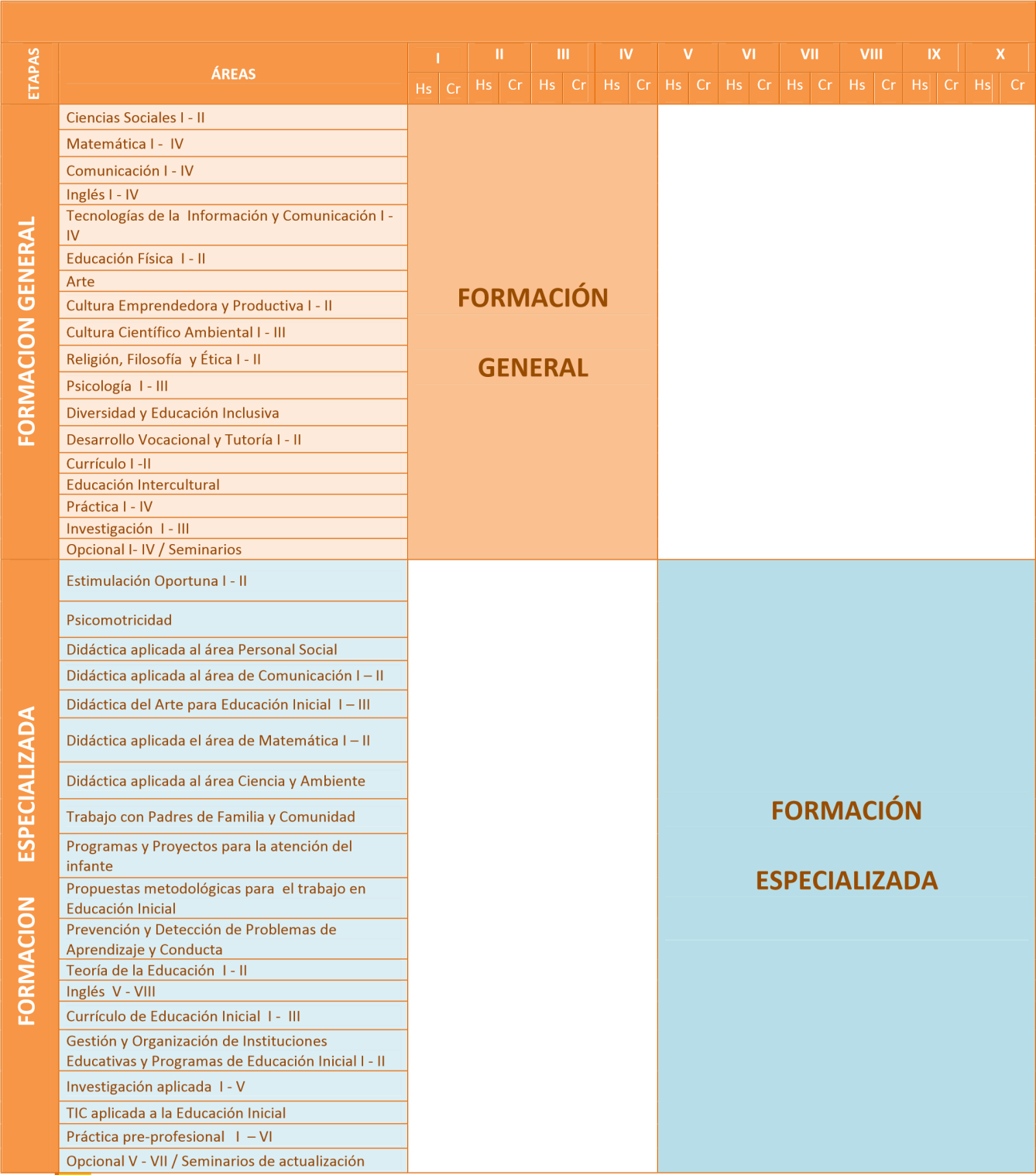 SUMILLAS Y CONTENIDOSPresentan las sumillas de las áreas que se trabajarán en cada semestre académico y los contenidos mínimos nacionales que deben abordar. Los docentes deben incorporar otros contenidos que atiendan las demandas regionales y locales.  Cada sumilla contiene la finalidad del área y los desempeños del perfil, los mismos que se tendrán en cuenta en la elaboración de los sílabos.   Los profesores responsables del semestre deben conocer lo que abordará cada área y de manera conjunta, trabajando en equipo, programarán proyectos o actividades para el tratamiento de contenidos afines. Es importante también considerar las necesidades y expectativas locales y regionales.  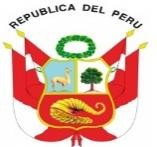 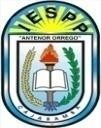 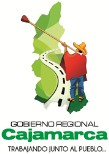 FORMACIÓN ESPECIALIZADA. EVALUACIÓN DE LOS APRENDIZAJESDefinición de evaluación de los aprendizajes.La evaluación de los aprendizajes es un componente del proceso educativo, a través del cual se observa, recoge y analiza información significativa, respecto de las posibilidades, necesidades y logros de los alumnos, con la finalidad de reflexionar, emitir juicios de valor y tomar decisiones pertinentes y oportunas para el mejoramiento de sus aprendizajes.Características de la evaluación.Integral: involucra las dimensiones intelectual, social, afectiva, motriz y axiológica del alumno; así como a los demás elementos y actores del proceso educativo, y las condiciones del entorno socio-económico y cultural que inciden en el aprendizaje.Continua: se realiza a lo largo del proceso educativo en sus distintos momentos: al inicio, durante y al final del mismo, de manera que los resultados de la evaluación no se conozcan sólo al final, sino durante todo el proceso.Sistemática: se organiza y desarrolla en etapas debidamente planificadas, en las que se formulan previamente los aprendizajes a evaluar y se utilizan técnicas e instrumentos válidos y confiables para la obtención de información pertinente y relevante sobre las necesidades y logros de los estudiantes. Sin embargo, esto no exime el recojo de información ocasional mediante técnicas no formales, como la observación casual o no planificada.Participativa: posibilita la intervención de los distintos actores en el proceso de evaluación, comprometiendo a los docentes, directores, estudiantes y padres de familia en el mejoramiento de los aprendizajes, a través de la autoevaluación, coevaluación y heteroevaluación.Flexible: toma en cuenta las características del contexto donde se desarrolla el proceso educativo, las particularidades, necesidades, posibilidades e intereses de cada estudiante, así como sus diferentes ritmos y estilos de aprendizaje para la adecuación de las técnicas, instrumentos y procedimientos de evaluación.Funciones de la evaluación.En la práctica educativa, la evaluación persigue simultáneamente varias finalidades, las mismas que pueden ser agrupadas en dos grandes funciones:4.3.1. La función pedagógicaEs la razón de ser de la auténtica evaluación, ya que permite reflexionar sobre los procesos de aprendizaje y de enseñanza con el fin de corregirlos y mejorarlos. Esta función permite principalmente:La identificación de las capacidades de los alumnos, sus conocimientos y competencias; sus actitudes y vivencias valorativas; sus estilos de aprendizaje, sus hábitos de estudio, entre otraInformación relevante, al inicio de todo proceso de enseñanza y aprendizaje, con la finalidad de adecuar la programación a las particularidades de los alumnos.La estimación del desenvolvimiento futuro de los alumnos a partir de las evidencias o información obtenida en la evaluación inicial, para reforzar los aspectos positivos y superar las deficiencias.La estimulación y motivación a los alumnos para el logro de nuevos aprendizajes. Refuerza y recompensa el esfuerzo, haciendo del aprendizaje una actividad satisfactoria. Favorece la autonomía de los alumnos y su autoconciencia respecto a cómo aprende, piensa, atiende y actúa.El seguimiento oportuno del proceso de enseñanza y aprendizaje con el fin de detectar logros o dificultades para aplicar las medidas pertinentes que conduzcan a su mejoramiento. Así el estudiante toma conciencia sobre su propio proceso de aprendizaje para controlarlo y regularlo desarrollando cada vez más su autonomía.La reflexión en torno a los resultados alcanzados y a los procesos de enseñanza desarrollados al término de un período determinado, para determinar las prácticas que resultaron más eficaces y aquellas que, por el contrario, podrían ser mejoradas.4.3.2. La función socialPretende esencialmente determinar qué alumnos han logrado los aprendizajes necesarios para otorgarles la certificación correspondiente requerida por la sociedad en los diferentes niveles o modalidades del sistema educativo. Por esta razón, se considera que esta función tiene carácter social, pues constata y/o certifica el logro de determinados aprendizajes al término de un período, curso o ciclo de formación, para la promoción o no a grados inmediatos superiores o para la inserción en el mercado laboral.Etapas de la evaluación.Planificación de la evaluación. Se definen los elementos centrales de la evaluación: qué, para qué, cómo y cuándo se evaluará y con qué instrumentos. Todo ello garantiza la obtención de información válida y confiable sobre el proceso educativo.Recojo y selección de información. La obtención de información sobre los aprendizajes de los alumnos, se realiza a través de las interacciones en el aula, la aplicación de instrumentos u otras situaciones de evaluación que se considere oportunas. De toda la información obtenida deberá seleccionarse la que resulte más confiable y significativa.Interpretación y valoración de la información. Se realiza en términos del grado de desarrollo de los aprendizajes establecidos en cada área. Se trata de encontrar sentido a los resultados de la evaluación, determinar si son coherentes o no con los propósitos planteados y emitir un juicio de valor.Comunicación de los resultados. Esto significa que se analiza y se reflexiona acerca del proceso educativo con la participación no sólo de los alumnos y docentes, sino también, de los padres de familia, de tal manera que los resultados de la evaluación son conocidos por todos los interesados. Así todos se involucran en el proceso y los resultados son más significativos.Toma de decisiones. Los resultados de la evaluación deben llevarnos a aplicar medidas pertinentes y oportunas para mejorar el proceso de aprendizaje.Forma como se evalúan los aprendizajes.Los aprendizajes que el estudiante desarrolla son de diferente naturaleza, y como tales se enseñan de diferente modo y consecuentemente también se evalúan de diferente manera. Así tenemos:Las competencias se evalúan en la actuación misma del alumno. Se trata de que el alumno haga las cosas y las haga bien. Lo que importa principalmente es la manifestación externa de la competencia y no tanto los conocimientos que el alumno tiene sobre cómo se realiza la actividad correspondiente.Si se trata de la competencia comunicativa, el alumno debe hablar y escribir bien, con el nivel de corrección, coherencia, orden, precisión y poder de convicción, que corresponda a lo esperado en el grado escolar respectivo.En las competencias sociales no importa cuánto saben los alumnos sobre democracia o convivencia, lo fundamental es que en su accionar muestren una conducta democrática; lo que se evalúa es si los alumnos tienen comportamientos adecuados en su relación con los demás, si escuchan con atención a sus compañeros, si respetan las ideas de otras personas, si son solidarios, si saben participar en un debate exponiendo sus ideas sin perjudicar a los demás, si participan activamente en la identificación y/o solución de los problemas que afectan a su comunidad, etc.En las competencias factuales, en las que se busca la realización idónea de acciones aprendidas para trabajar, con mayor razón, lo que se evalúa es lo que hace el alumno y si lo hace bien o no, esto quiere decir que no basta con que el alumno sepa hacer las cosas, sino que las haga y las haga alcanzando la experticia necesaria, movilizando una serie de conocimientos, decisiones, rasgos de personalidad, actitudes y valores.Los conocimientos se evalúan a partir de la exteriorización de lo que sabe el alumno, o sea cuando da cuenta de que conoce algo, por medio de la expresión verbal y/o gráfica. Estas exteriorizaciones deben ir más allá de la simple memorización, vinculándose, más bien, a capacidades cognitivas superiores, como el análisis, la síntesis, la interpretación, la asociación, la emisión de juicios críticos, etc. Para evaluar los conocimientos podemos recurrir a los exámenes o a las pruebas escritas, orales, manuales y a otras técnicas o instrumentos alternativos como mapas, esquemas, gráficos, solución de problemas, etc.,Tanto en las competencias como en los conocimientos se busca que los alumnos alcancen la excelencia, de acuerdo con el grado, nivel o modalidad en que se ubiquen.Las vivencias valorativas se evalúan sin la exigencia de que el alumno alcance la excelencia o de establecer niveles mínimos de rendimiento. Acá lo importante es que el alumno sienta gozo, participe con entusiasmo, con perseverancia y puntualidad. Por lo tanto, tampoco se justifican los exámenes, sino que la información se recogerá fundamentalmente a través de técnicas de observación, con el apoyo de instrumentos tales como anecdotarios, listas de cotejos, escalas, etc.Las actitudes son transversales a todas las áreas, por lo tanto, todos los profesores deben alentarlas. Como la adquisición de actitudes es un proceso lento el docente debe realizar un seguimiento continuo de la forma como las actitudes evolucionan en sus alumnos, anotando sus observaciones en anecdotarios, fichas de observación, etc. Al finalizar el grado, el docente formulará una apreciación sobre la adquisición de dichas actitudes, de acuerdo a los comportamientos observados.Las actitudes que fundamentalmente se desarrollarán en todas las áreas son las siguientes:AutoestimaApertura a los demásSentido de ordenCompromiso con la tareaSentido de responsabilidadCada área o asignatura determinará su forma de evaluar dependiendo del tipo de aprendizaje en el que ponga énfasis, pudiendo darse el caso de que se promueva más de un tipo de aprendizaje en cada área o asignatura.Orientaciones para la evaluación de los aprendizajesLa evaluación de los aprendizajes es un componente del proceso educativo, contribuye a regular el proceso de aprendizaje; es decir, permite comprenderlo, retroalimentarlo y mejorarlo en sus distintas dimensiones, ofrece al profesor y al equipo docente la oportunidad de visualizar y reflexionar sobre avances, resultados e impacto de sus prácticas educativas, todo lo cual redunda, especialmente, en el mejoramiento de la calidad de los aprendizajes construidos por los estudiantes.La evaluación por competencias es el proceso mediante el cual se busca determinar el nivel de dominio de una competencia con base en criterios consensuados y evidencias para establecer los logros y los aspectos a mejorar, buscando que la persona tenga el reto del mejoramiento continuo, a través de la metacognición (Tobón, 2006). La evaluación por competencias tiene las siguientes características:Es un proceso dinámico y multidimensional que realizan los diferentes agentes educativos implicados (profesores, estudiantes, institución y la propia sociedad);Tiene en cuenta tanto el proceso como los resultados del aprendizaje.Ofrece resultados de retroalimentación de manera cuantitativa cualitativa.Tiene como horizonte servir al proyecto ético de vida (necesidades, personales, fines, etc.) de los estudiantes;Reconoce las potencialidades, las inteligencias múltiples y las zonas de desarrollo próximo de cada estudianteSe basa en criterios, objetivos y evidencias consensuadas socialmente, reconociendo además la dimensión subjetiva que siempre hay en todo proceso de evaluación;Se vincula con la mejora de la calidad de la educación ya que se trata de un proceso que retroalimenta sobre el nivel de adquisición y dominio de las competencias, informando sobre las acciones necesarias para superar las deficiencias en las mismas (García, 2005; Tobón, 2005)Estrategias de autoaprendizajeAnálisis de textos impresosElaboración de productos aplicando guía o módulos de autoaprendizaje.Evaluación curricularPrincipios de la evaluaciónPrimer principio: La evaluación es un fenómeno moral, no meramente técnico. Importa saber a qué valores sirve y a quién beneficia. No es un fenómeno aséptico, que se pueda realizar sin preguntarse por los valores, por el respeto a las personas, por el sentido de la justicia. La evaluación es también un fenómeno moral porque tiene repercusiones importantes para las personas, para las instituciones y para la sociedad. En la evaluación hay poder (que debe ponerse al servicio de las personas) y resulta ineludible atenerse a principios éticos.Segundo principio: La evaluación es un proceso.La evaluación es un proceso que acompaña al aprendizaje, ha de estar contextualizada y tener en cuenta las condiciones en que se produce la formación. La evaluación ha de ser continua y realizada por aquellos agentes que comparten la práctica con los estudiantes, ya que así se puede garantizar por una parte que el contexto no se altera y por otra que los aprendizajes se van asimilando de manerasignificativa. Este principio exige que la evaluación se vaya realizando a medida que la formación avanza, sobre el mismo terreno en la que ésta tiene lugar.Tercer principio: La evaluación es un proceso participativo.La participación en el proceso de evaluación tiene múltiples dimensiones. Si los evaluadores y los evaluados han participado en el diseño del proceso, será más fácil que lo lleven a la práctica de una forma rigurosa y entusiasta. Por otra parte, cuanta mayores participaciones tengan los evaluados en el proceso de evaluación, más potencialidades formativas tendrá ésta. La evaluación ha de ser un proceso de diálogo, de esta manera permitirá comprender la naturaleza de la formación y, a través de esa comprensión, mejorarla.Cuarto principio: La evaluación tiene un componente corroborado y otro atributivo.La evaluación trata de comprobar el aprendizaje realizado, pero también suele explicar por qué no se ha producido. La evaluación tiene que ser holística, si solamente tiene en cuenta la actitud, el esfuerzo y el logro del evaluado, corre el riesgo de convertirse en una fuerza domesticadora y falsificadora de la realidad.Quinto principio: Para que la evaluación tenga rigor ha de utilizar instrumentos diversos.Para que exista rigor se requiere la utilización de métodos diversos. La observación puede resultar engañosa si no disponemos de la explicación del interesado. La entrevista puede ser escasamente válida si no contrastamos lo que dice el entrevistado con lo que realmente hace. Sería deseable que interviniesen distintos evaluadores ya que en el proceso evaluador existen muchos factores subjetivos condicionantes. La valoración que dos personas hacen del mismo hecho, del mismo trabajo, de la misma frase, puede ser diferente. El contraste de opinión favorece el rigor.Sexto principio: El contenido de la evaluación es complejo y globalizador ¿Qué es lo que hay que evaluar? El aprendizaje incluye muchas facetas, no todas igualmente evaluables. No es lo mismo evaluar la adquisición de un concepto que el dominio de una destreza. La comprobación de ambos aprendizajes exige métodos diferentes.Sétimo principio: Para evaluar hace falta tener un conocimiento especializado del proceso de enseñanza y aprendizaje.Se piensa que la evaluación es un proceso elemental que consiste en preguntar por lo que han aprendido los evaluados. Se trata de simplificaciones peligrosas. De ahí se deriva la necesidad de que los profesores tengan una formación específica en este aspecto, como consecuencia de rigurosos procesos concebidos y desarrollados desde presupuestos didácticos.Octavo principio: La evaluación está al servicio del aprendizajeLa evaluación no sirve solamente para medir y clasificar, sino que se utiliza para comprender y aprender. En las instituciones en las que se evalúa mucho y se cambia poco, algo falla. Porque si evaluar ayuda a comprender, es inevitable que esa comprensión produzca decisiones de cambio. Los evaluados, los evaluadores y la institución aprenden a través de la evaluación. Una comprobación de que se está produciendo un aprendizaje efectivo es que se modifican algunos enfoques y actividades.Noveno principio: Es importante hacer meta-evaluación, es decir evaluar las evaluaciones.Esto ayudará a todos a comprender y a cambiar lo que se hace. Si el cambio viene solamente desde las prescripciones que proceden de la jerarquía y no desde la comprensión y las exigencias de los profesionales que la practican, habrá dificultades graves para conseguir una mejora profunda.Décimo principio: La evaluación no debe ser un acto individualista sino colegiado.La evaluación no es una responsabilidad aislada de un profesor sobre un estudiante sino un hecho social del que se responsabiliza toda la institución. Hacer bien la evaluación significa que se mejora la práctica de la formación. Cuando se convierte la evaluación en un acto individualista existe un doble peligro: El primero se refiere al hecho de que cada profesor tiene criterios, concepciones y actitudes que aplica sincompartirlas con nadie. Ni él aprende ni los demás mejoran. El segundo consiste en que cada estudiante tiene que afrontar la evaluación como una actividad individualista que sólo depende de él. Se pretende ser mejor que los otros, no el mejor de sí mismo. Se produce una competitividad que bloquea el aprendizaje compartido y mina el clima ético de la institución. La evaluación debe convertirse en una plataforma de debate que ayude a la institución educativa a mejorar la formación de sus profesionales y las prácticas que realizan. Evaluar la práctica, reflexionar sobre ella y llegar a comprenderla pone en el camino de la mejora. Como esa práctica tiene elementos que dependen del contexto organizativo, de los recursos y de la gestión, habrá que exigir a los responsables las condiciones que sean necesarias para que la mejora sea posible. La evaluación, por consiguiente, es una cuestión de todos y para todos. No debe ser una práctica conducente al individualismo y a la competitividad.Funciones de la evaluaciónPedagógicaSegún Gimeno (2008) Las funciones pedagógicas de la evaluación constituyen la legitimación más explícita para su realización, pero no son las razones más determinantes de su existencia. Como estas funciones no son las únicas, sería conveniente que cada vez que se recomienda un modelo o técnica para evaluar desde una óptica pedagógica, se piense en qué consecuencias tendrá para otras funciones.RetroinformaciónEsta función entrega al profesor información sobre los resultados de la metodología aplicada en la enseñanza con el fin de hacer los ajustes, correcciones o cambios necesarios. También debe dar información a los profesores y estudiantes sobre los logros y dificultades que cada uno y/o grupo atraviesa en su proceso de aprendizaje.ReforzamientoLa evaluación debe reforzar desde dos aspectos: debe influir positivamente en la motivación del estudiante hacia el aprendizaje; y ayudar a evocar, aplicar, transferir sus aprendizajes.Toma de decisionesLa información que nos da la evaluación debe servir como elemento de juicio para tomar decisiones orientadas a optimizar el proceso de aprendizaje, si hablamos de una evaluación formativa; o a certificar el paso a otro proceso educativo, cuando hablamos de la evaluación sumativa. Analizar las causas de un aprendizaje deficiente y tomar las medidas remediales oportunas.SocialLas funciones sociales que tienen que ver con la certificación del saber, la acreditación, la selección, la promoción. Los títulos que otorgan las instituciones de educación superior, a partir de resultados de la evaluación, tienen socialmente la cualidad de simbolizar la posesión del saber y la competencia, en función de los valores dominantes en cada sociedad y momento. Una sociedad meritrocrática reclama que sus individuos e instituciones se ordenen por su aproximación a la “excelencia”. A mayor cercanía, mayor mérito individual. A mayor cantidad o nivel de los títulos que logra una persona, más vale socialmente. Desde el punto de vista de las políticas educativas que se expresan en los objetivos de los sistemas de educación, se evidencia una creciente aspiración no elitista, expresada en la búsqueda de mayor calidad de educación para mayor cantidad de personas. Características de la evaluaciónIntegral: Involucra los componentes intelectual, social, afectivo, motriz y axiológico de los estudiantes; y de los elementos, procesos y otros actores del sistema educativo, teniendo en cuenta las condiciones del entorno socioeconómico y cultural.Continua: La evaluación se realiza a lo largo del proceso educativo (inicio, durante y al final), de manera que los resultados se conozcan permanentemente y proporcionen realimentación oportuna.Sistemática: Se organiza y desarrolla en etapas debidamente planificadas, articuladas y dinámicas, en las que se formulan previamente los aprendizajes a evaluar considerando indicadores, técnicas e instrumentos válidos y confiables. Sin embargo, esto no exime el recojo de información ocasional mediante técnicas noformales, como la observación casual o no planificada. Los indicadores se definen en función a los criterios de desempeño y competencias que se pretende desarrollen los estudiantes. Indican qué cualidad evaluar u observar recabando información sobre el dominio de contenidos y el desarrollo de habilidades y actitudes.Participativa: posibilita la intervención de los distintos actores en el proceso de evaluación (formadores, directivos, estudiantes y padres de familia). Se trata de promover la autoevaluación (práctica reflexiva sobre su propio desempeño, con la finalidad de alcanzar autonomía en su proceso de formación), la coevaluación (comunicar de manera asertiva apreciaciones sobre el desempeño de los otros actores y desarrollar la capacidad de escucha para recibir opiniones sobre su desempeño). Se espera que los estudiantes también desarrollen la capacidad metacognitiva, es decir, la habilidad para monitorear su propio proceso de aprendizaje, juzgando sus desempeños para mejorarlos progresivamente.Flexible: toma en cuenta las características del contexto donde se desarrolla el proceso pedagógico, las particularidades, necesidades, posibilidades e intereses de cada estudiante para la adecuación de técnicas, instrumentos y procedimientos de evaluación. Etapas de la evaluaciónLa evaluación es un proceso que se planifica y que no se debe realizar de manera improvisada, puesto que ésta lleva consigo la revisión de cómo se ha estado realizando el proceso de enseñanza y aprendizaje en vista a los aprendizajes que ha producido o no.El proceso de evaluación atraviesa por diferentes etapas, las mismas que en una dinámica cíclica permiten la revisión permanente de los procesos de enseñanza y aprendizaje y la participación plena de los actores educativos, Las etapas a seguir son:Planificación: Momento en que se definen los elementos centrales de la evaluación: qué, para qué, cómo y cuándo se evaluará y con qué. La selección de métodos, técnicas e instrumentos para recoger información ha de estar en total correspondencia con el contexto en el que se desarrolla la evaluación y con la finalidad que pretendemos alcanzar con su realización. Es necesario tener en cuenta tres elementos en la selección de los métodos, técnicas e instrumentos de evaluación:1° Un sistema de evaluación contiene diversos métodos que garantizan que se van a reflejar con suficiente amplitud todas las áreas de competencia.2º Una propuesta evaluativa tiene siempre dos niveles de información. Uno el de la realimentación, en tanto información útil al estudiante sobre su desempeño, y otro que permita la descripción y la información precisa que acompañe la toma de decisiones, en cuanto a los cambios y a las nuevas configuraciones que precisa un programa.3º Tiene presente en la elección o construcción de los instrumentos de evaluación, la cantidad (número de pruebas) y la diversidad. A mayor cantidad y variedad de instrumentos, mayor posibilidad de formular juicios certeros sobre el desempeño de los estudiantes.Recojo y selección de información: Se realiza a través de las interacciones educativas, la aplicación de instrumentos, métodos cuantitativos y cualitativos u otras situaciones de evaluación que se considere oportunas, seleccionando la información que resulte más confiable y significativa. Utilizar no sólo formas tradicionales de evaluación como pruebas escritas y orales sino incorporar otras alternativas entre las que podemos mencionar: elaboración de ensayos, informe de observaciones de diverso tipo (en prácticas pedagógicas, en talleres, laboratorios, etc.), proyectos y trabajos de promoción social donde pueden aplicar lo aprendido, etc.Interpretación y valoración de la información: Se trata de encontrar sentido y asignar un significado a los resultados de la evaluación, determinar si son coherentes o no con los propósitos planteados y emitir juicio de valor para tomar decisiones. Se realiza en términos de logro de aprendizajes previstos y no previstos en cada área y a las situaciones o condicionantes en las que se enmarcaron. Conviene explicitar el consenso y las discrepancias entre profesores sobre el significado de las normas de calidad que aplican a los estudiantes, es recomendable que el conjunto del equipo pedagógico discuta las categorías de evaluación.Comunicación de los resultados a los estudiantes y otros actores: Éstos deben ser comunicados con la intención de tomar conciencia de los progresos alcanzados y debilidades a superar. El formador deberá proponer situaciones que permitan la reflexión sobre la información resultante. Comunicar la evaluación es una exigencia para el desarrollo del profesor en tanto que ofrece datos sobre sus actuaciones, sus propios argumentos de múltiples facetas de sus estudiantes. Por otra parte, es necesario garantizar la real comprensión de todos los destinatarios. Es imprescindible acompañar los procesos de devolución de resultados, con actividades formativas que permitan el intercambio entre profesor y estudiante y entre estudiante y grupo de pares, de modo que el alcance de las interpretaciones de los resultados sea el realmente posible, que no se limite ni se exceda. Todas estas acciones permiten a los destinatarios apropiarse de los resultados tanto por su reflexión personal como por el intercambio con otros, en sucesivas aproximaciones, de manera que las nuevas perspectivas de la realidad evaluada, se integren a las que ya disponen.Toma de decisiones: El análisis de los resultados de la evaluación debe orientar la negociación y aplicación de medidas pertinentes y oportunas para potenciar o mejorar el proceso de aprendizaje. Consiste en formular juicios, tomar decisiones, resumir y dar a conocer la evaluación. También se debe hacer un establecimiento de estrategias para la superación de fallas y errores y reforzar los aprendizajes logrados, procurando que éstos sean integrales. En este sentido, la evaluación responde a las necesidades de aprendizaje de los estudiantes porque permite reajustar, consolidar los procesos pedagógicos y finalmente, decidir sobre su promoción, recuperación o repetición.Evaluación curricular: Los resultados se pueden ir evaluando en forma parcial, al término de cada unidad, semestre, año académico y al final de la carrera. Lo importante es tener un registro ordenado que permita observar indicadores de resultados cualitativos y cuantitativos y tomar decisiones respecto a los reajustes y mejora de la propuesta curricular. Los resultados de la evaluación constituyen un insumo importante para espacios de discusión institucional, la sistematización del proceso vivido, la toma de decisiones para la proyección de la experiencia y logro de competencias en los estudiantes; por ello, el currículo estará en constante revisión.LINEAMIENTOS DE LA TUTORÍA Y CONSEJERÍA DURANTE EL AÑO ACADÉMICO 2019La tutoría es la concreción individualizada del proceso educativo; es una ayuda para que el individuo haga suyo lo que la cultura le ha trasmitido. Para hablar de tutoría es importante conocer el contexto en el cual se desenvuelve los estudiantes, educar es ciertamente difícil, pero a pesar de todo posible. Educar es posible si se quiere conocer las necesidades profundas de nuestros estudiantes, a través del diálogo educativo que exige que los educadores representen para los estudiantes del I.E.S.P.P. “Antenor Orrego” verdaderos ejemplos y figuras de amigos, padres, confidentes y formadores que sepan escucharlos. En el I.E.S.P.P. “Antenor Orrego” de Cajabamba, la tutoría es entendida como asesoramiento formativo del estudiante. En este marco, los formadores deben contribuir con la elaboración del proyecto de vida por parte de los estudiantes, colaborar con el desarrollo de las competencias que le permitan integrarse al mundo social, laboral, de estudios superiores, mientras que el docente – tutor de educación superior debe preocuparse por el desarrollo de las competencias propias del campo en el que el estudiante aspira a desempeñarse. Se entiende que los formadores somos figuras de identificación para nuestros estudiantes, por lo tanto, anhelamos ser un modelo a seguir, a su vez, ellos requieren respeto considerando sus diferencias, en su total condición de personas, capaces de lograr resultados óptimos en sus vidas, utilizando sus mejores posibilidades. El rol del docente - tutor es distinto al de los amigos o los padres, y los estudiantes pueden ser escuchados sin ser juzgados: hay en la figura del docente - tutor un poco de las dos anteriores, pero brinda una garantía de neutralidad que puede resultar trascendental en la vida del estudiante. Asimismo, la tutoría en el I.E.S.P.P. “Antenor Orrego” se desarrolla, principalmente, para orientar y complementar la formación integral de los estudiantes que tengan dificultades, atendidas en las áreas de acción: Académica, de práctica profesional, de investigación, de recreación y proyección social y de desarrollo personal. Los valores en los que se funda la tutoría y el servicio educativo que ofrece el I.ES.P.P. “Antenor Orrego” está enfocada en la práctica de valores como son: Respeto. Es el reconocimiento de que algo o alguien tiene valor. Se lo puede definir como la base del sustento de la moral y la ética. El []respeto en las relaciones interpersonales comienza en el individuo, en el reconocimiento del mismo como entidad única que necesita que se comprenda al otro.[] Consiste en saber valorar los intereses y necesidades de otro individuo en una reunión.Responsabilidad. Es un valor que está en la conciencia de la persona, que le permite reflexionar, administrar, orientar y valorar las consecuencias de sus actos, siempre en el plano de lo moral. Una vez que pasa al plano ético (puesta en práctica), persisten estas cuatro ideas para establecer la magnitud de dichas acciones y afrontarlas de la manera más propositiva e integral, siempre en pro del mejoramiento laboral, social, cultural y natural.Puntualidad. Es un valor muy positivo en las relaciones humanas y en el intercambio de servicios que se dan y reciben en la convivencia ordinaria.Calidad Educativa. Se refiere a los efectos positivamente valorados por la sociedad respecto del proceso de formación que llevan a cabo las personas en su cultura. Se considera generalmente cinco dimensiones de la calidad: Filosofía (relevancia), pedagogía (eficacia), cultura (pertinencia), sociedad (equidad), economía (eficacia). Solidaridad. La solidaridad es una de los valores humanos por excelencia, del que se espera cuando un otro significativo requiere de nuestros buenos sentimientos para salir adelante. En estos términos, la solidaridad se define como la colaboración mutua en la personas, como aquel sentimiento que mantiene a las personas unidas en todo momento, sobre todo cuando se vivencian experiencias difíciles de las que no resulta fácil salir.Justicia. Es un valor determinado por la sociedad. Nació de la necesidad de mantener la armonía entre sus integrantes. Es el conjunto de reglas y normas que establecen un marco adecuado para las relaciones entre personas e instituciones, autorizando, prohibiendo y permitiendo acciones específicas en la interacción de individuos e instituciones.Gratitud. Gratitud es el sentimiento que experimenta una persona al estimar un favor o beneficio que alguien le ha concedido. Al sentir gratitud, el sujeto desea corresponder el mencionado favor de alguna maneraLibertad. Este es uno de los valores más deseables en la vida de toda persona. Sin embargo, semejante a otros valores, la libertad corre el riesgo de ser asumida de una forma relativa en cuanto a lo que una persona desee o no hacer. Entendemos la libertad como la capacidad del hombre por elegir/decidir lo más conveniente para su formación y actuación como persona. Esto implica que la persona gobierna sus propias decisiones y comportamientos, pero también se somete voluntariamente a los contratos y acuerdos sociales establecidos, en pro de una mejor convivencia.Participación. Desarrollamos capacidades interpersonales “trabajo en equipo” de cada persona de acuerdo a nuestras necesidades y posibilidades.Superación. Cambio cualitativo en función de la realización personal que implica dejar de lado comportamientos obsoletos.Veracidad. Como valor y virtud, la verdad permite vivir en libertad para formar a los hombres como personas capaces de decir "sí" cuando es "sí" y "no" cuando es "no", entonces habrá sinceridad y valentía para decir y actuar al margen de la hipocresía, terreno falso en el que, fácilmente nos podemos hundir. La verdad es la fuerza de la paz. No hay paz sin verdad. La injusticia, la violencia y la mentira caminan juntas.Por este motivo, nuestro PEI se inscribe en este horizonte orientador y sus planteamientos se desarrollarán en el trabajo curricular.Además, es pertinente considerar los siguientes aspectos útiles al programa de estudios: Compromiso: Involucrarse para cumplir en forma adecuada y oportuna. Confianza: Credibilidad en las personas y su quehacer. Honestidad: Comportamiento moral, ético y con probidad. Confidencialidad: La información que maneje el Programa, tendrá que cumplir los requisitos pertinentes, según niveles determinados de confidencialidad, a fin de no tergiversar los fines que debe cumplir. Congruencia: Sentir, pensar, decir y hacer sin contradicciones personales. Trabajo en equipo: Participar en el logro de objetivos comunes. Trabajo personalizado: es una forma de orientación en la cual los tutores brindan acompañamiento socio-afectivo individualizado, lo que posibilita que los estudiantes reconozcan que cuentan con una persona que es un soporte para ellos.Puntualidad: Estar en el momento acordado para respetar el tiempo de los demás. En consecuencia, la tutoría en el Instituto, tiene como objetivo principal contribuir con la formación integral de los estudiantes, con un trabajo interdisciplinario, a fin de lograr el perfil del egresado; asimismo, la tutoría aspira lograr los siguientes objetivos específicos: Orientar académica e institucionalmente al estudiante al ingresar a la institución lo cual le permitirá un mejor desarrollo en sus procesos de adaptación e iniciación en su vida académica. Fortalecer la formación profesional con el apoyo pedagógico tanto en las habilidades de aprendizaje y habilidades sociales. Fortalecer y afianzar el aspecto profesional en base al desarrollo y análisis de un perfil profesional y experiencias que permitan lograr un conocimiento del contexto laboral. MONITOREO Y EVALUACIÓN ANUAL DEL PCILa autonomía pedagógica de los institutos de educación superior exige que cada uno de ellos, si bien respete los lineamientos generales impuestos desde el Estado sobre el contenido de la enseñanza, pueda imponer sus propias características que se adecuen a las características de su demanda.El Proyecto Curricular Institucional (PCI) es la parte fundamental del Proyecto Educativo Institucional, y es una propuesta para la educación, específicamente destinada a estudiantes, que debe ser consensuado por todos sus actores. Estos deben sentirse parte y responsables, de lograr los objetivos explicitados. Este proyecto estará sujeto a cambios, en base a discusiones que garanticen la participación democrática, sobre los contenidos a enseñar, la oportunidad de hacerlo, el modo, y el propósito, de acuerdo al ideario institucional.Los contenidos deben ser los mismos en todos los institutos, pero puede variar el enfoque, las estrategias de enseñanza, que no serán las mismas para una población urbana, que para una población rural. El proyecto se basa en vislumbrar las carencias y los recursos con que se cuenta, para tratar de remediar las primeras y aprovechar los segundos.La planificación tradicional se elaboraba anualmente por el equipo directivo, trazando el plan en forma lógica, cerrada y estática, a diferencia de lo que se denomina planificación estratégica que es flexible, abierta y considera las influencias del entorno.La concreción más específica de esta planificación será la que cada docente efectúe sobre sus estudiantes, en un año determinado, en la planificación anual, que debe ser coherente con el Proyecto Curricular Institucional.ESTRUCTURA DE SÍLABOS“AÑO DE LA LUCHA CONTRA LA CORRUPCIÓN Y LA IMPUNIDAD”SÍLABO   DEL ÁREA DE PRATICA I    DATOS INFORMATIVOSMISIÓN Y VISIÓN INSTITUCIONALMISIÓN Y VISIÓN DEL PROGRAMA DE ESTUDIOSFUNDAMENTACIÓN   SUMILA DEL DCBN + MBDD+OBJETIVOS 3, 5 + PEN + PER + PEL + PEI + FERIACONTENIDO TRANSVERSAL. COMPROMISOS DE GESTIÓNCompromiso 1: Compromiso 2: Compromiso 3: MATRIZ ORGANIZATIVAEVALUACIÓN Y CALIFICACIÓN: Valoración porcentual de productos     * Todo docente formador debe asumir el compromiso de retroalimentar o recapitular de forma efectiva el producto final en los estudiantes  Promedio semestral (P.S.)                            Para determinar el promedio final del semestre se utilizará la siguiente fórmula: 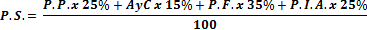 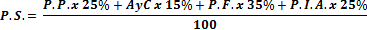 CONDICIONES DE APROBACIÓN:La nota mínima de aprobación es once (11)Todo estudiante debe asistir como mínimo al 70% de clases desarrolladas.Un estudiante con el 30% de inasistencias a clases será retirado.Estudiante que tenga inasistencia injustificada a una evaluación planificada (prueba escrita, presentación de trabajos, exposiciones, etc.) se le considerará N.P.FUENTES DE CONSULTA.Bibliografía Fecha, ……………………………….	--------------------------------------------------------------------------					                          ---------------------------------------------------------------------------------                                                        	                                                                                                   		                                         FORMADOR							                 JEFE DE PROGRAMAS: EDUC. INICIAL, EDUC FÍSICA, MATEMÁTICA ----------------------------------------------------------------------------								         --------------------------------------------------------------                                                                        							                                          JEFE DE UNIDAD ACADÉMICA									                           DIRECTOR GENERALMATRICES CURRICULARESESTRUCTURA SESIÓN DE APRENDIZAJESESIÓN DE APRENDIZAJE N° …..V°B°----------------------------------                                               FORMADOR DE ÁREAESTRUCTURA PORTAFOLIO DOCENTEDATOS GENERALES:---PROPÓSITO:TRAYECTORIA PROFESIONAL----DIMENSIONES--ESTRUCTURA INSTITUCIONAL DEL PORTAFOLIO DEL ESTUDIANTE Filosofía de la enseñanza aprendizaje.Perspectivas por la carrera CompromisosConclusionesSugerenciasAnexos EvidenciasLISTA DE COTEJO PARA EVALUAR EL PORTAFOLIO DE APRENDIZAJEÁREA: ………………………………………	           FECHA: ……….…………NOMBRES Y APELLIDOS: ……………………………………………………..…,…ESPECIALIDAD: ……………………………………………………………………….FORMADOR: ……………………………………………..SUGERENCIAS Y/O RECOMENDACIONES DEL FORMADOR:………………………………………………………………………………………………………………………………………………………………………………………………………………………………………………………………………………………………………………………………………………………………………………………………………………………………………………………………………………….PREGUNTAS DE METACOGNICIÓN¿Qué aprendí durante el semestre?  ¿Cómo lo aprendí en el semestre?¿Para qué me va a servir?¿Cuáles son los aspectos qué mayor dificultad suscitaron en el desarrollo del área?INSTRUMENTOS DE EVALUACIÓN (algunos modelos-guia de evaluación del MINEDU)COMPETENCIA GLOBALUNIDAD DE COMPETENCIACRITERIOS DE DESEMPEÑO SEGÚN DISEÑO CURRICULARCRITERIOS DE DESEMPEÑO CONTEXTUALIZADOS DEL PERFIL DEL IESPP “AO”1.	Gestiona su autoformación permanente y practica la ética en su quehacer estableciendo relaciones humanas de respeto y valoración para enriquecer su identidad, desarrollarse de manera integral	y proyectarse especialmente a la promoción de la dignidad humana.1.1 Demuestra conducta ética con responsabilidad, compromiso en los escenarios en los que se desenvuelve para fortalecer su identidad1.1.1 Demuestra capacidad de escucha, tolerancia y respeto en diversos contextos comunicativos.1.1.1. Demuestra capacidad de escucha activa a través del pensamiento crítico en los trabajos en equipo y los proyectos comunitarios1.	Gestiona su autoformación permanente y practica la ética en su quehacer estableciendo relaciones humanas de respeto y valoración para enriquecer su identidad, desarrollarse de manera integral	y proyectarse especialmente a la promoción de la dignidad humana.1.1 Demuestra conducta ética con responsabilidad, compromiso en los escenarios en los que se desenvuelve para fortalecer su identidad1.1.2 Comunica y permite la expresión libre de ideas, opiniones y convicciones.1.1.2. Se comunica y permite la expresión libre de ideas, opiniones y convicciones de temas económicos, relacionados al tema de la globalización con claridad expresiva y sin discriminación.1.	Gestiona su autoformación permanente y practica la ética en su quehacer estableciendo relaciones humanas de respeto y valoración para enriquecer su identidad, desarrollarse de manera integral	y proyectarse especialmente a la promoción de la dignidad humana.1.1 Demuestra conducta ética con responsabilidad, compromiso en los escenarios en los que se desenvuelve para fortalecer su identidad1.1.3 Toma decisiones y resuelve problemas con autonomía y responsabilidad.1.1.3. Resuelve problemas en forma creativa teniendo en cuenta el biencomún.1.	Gestiona su autoformación permanente y practica la ética en su quehacer estableciendo relaciones humanas de respeto y valoración para enriquecer su identidad, desarrollarse de manera integral	y proyectarse especialmente a la promoción de la dignidad humana.1.1 Demuestra conducta ética con responsabilidad, compromiso en los escenarios en los que se desenvuelve para fortalecer su identidad1.1.4 Demuestra ética, compromiso y autodisciplina en las tareas que asume.1.1.4. Demuestra ética, compromiso, emprendimiento y autodisciplina en las tareas, trabajos en equipo, de campo y laboratorio que asume desarrollando su pensamiento crítico frente a los problemas de medio ambiente.1.	Gestiona su autoformación permanente y practica la ética en su quehacer estableciendo relaciones humanas de respeto y valoración para enriquecer su identidad, desarrollarse de manera integral	y proyectarse especialmente a la promoción de la dignidad humana.1.1 Demuestra conducta ética con responsabilidad, compromiso en los escenarios en los que se desenvuelve para fortalecer su identidad1.1.5 Manifiesta coherencia entre su discurso ypráctica, fortaleciendo su identidad.1.1.5. Manifiesta coherencia entre su discurso y práctica fortaleciendo suidentidad personal y cultural.1.	Gestiona su autoformación permanente y practica la ética en su quehacer estableciendo relaciones humanas de respeto y valoración para enriquecer su identidad, desarrollarse de manera integral	y proyectarse especialmente a la promoción de la dignidad humana.1.1 Demuestra conducta ética con responsabilidad, compromiso en los escenarios en los que se desenvuelve para fortalecer su identidad1.1.6 Muestra confianza y motivación de logros1.1.6. Muestra confianza y motivación de logros en actividades innovadorasy críticos.1.	Gestiona su autoformación permanente y practica la ética en su quehacer estableciendo relaciones humanas de respeto y valoración para enriquecer su identidad, desarrollarse de manera integral	y proyectarse especialmente a la promoción de la dignidad humana.1.2 Desarrolla procesos permanentes de reflexión sobre su quehacer para alcanzar sus metas y dar respuestas pertinentes a las exigencias de su entorno. Se compromete con el desarrollo y fortalecimiento de su autoformación.1.2.1 Reflexiona críticamente sobre suquehacer cotidiano.1.2.1 Reflexiona críticamente sobre su quehacer cotidiano1.	Gestiona su autoformación permanente y practica la ética en su quehacer estableciendo relaciones humanas de respeto y valoración para enriquecer su identidad, desarrollarse de manera integral	y proyectarse especialmente a la promoción de la dignidad humana.1.2 Desarrolla procesos permanentes de reflexión sobre su quehacer para alcanzar sus metas y dar respuestas pertinentes a las exigencias de su entorno. Se compromete con el desarrollo y fortalecimiento de su autoformación.1.2.2 Actúa con iniciativa y espírituemprendedor para lograr sus metas.1.2.2. Actúa con iniciativa, creatividad y espíritu emprendedor al participar endiferentes actividades, para la consecución de sus metas.1.	Gestiona su autoformación permanente y practica la ética en su quehacer estableciendo relaciones humanas de respeto y valoración para enriquecer su identidad, desarrollarse de manera integral	y proyectarse especialmente a la promoción de la dignidad humana.1.2 Desarrolla procesos permanentes de reflexión sobre su quehacer para alcanzar sus metas y dar respuestas pertinentes a las exigencias de su entorno. Se compromete con el desarrollo y fortalecimiento de su autoformación.1.2.3 Demuestra proactividad y flexibilidad antesituaciones de cambio.1.2.3. Demuestra proactividad y flexibilidad ante situaciones de cambio.1.	Gestiona su autoformación permanente y practica la ética en su quehacer estableciendo relaciones humanas de respeto y valoración para enriquecer su identidad, desarrollarse de manera integral	y proyectarse especialmente a la promoción de la dignidad humana.1.2 Desarrolla procesos permanentes de reflexión sobre su quehacer para alcanzar sus metas y dar respuestas pertinentes a las exigencias de su entorno. Se compromete con el desarrollo y fortalecimiento de su autoformación.1.2.4 Evidencia sensibilidad estética y valora elarte como forma de expresión de la cultura.1.2.4.  Expresa    su sensibilidad estética y	valora el arte en sus diversasmanifestaciones culturales.1.	Gestiona su autoformación permanente y practica la ética en su quehacer estableciendo relaciones humanas de respeto y valoración para enriquecer su identidad, desarrollarse de manera integral	y proyectarse especialmente a la promoción de la dignidad humana.1.2 Desarrolla procesos permanentes de reflexión sobre su quehacer para alcanzar sus metas y dar respuestas pertinentes a las exigencias de su entorno. Se compromete con el desarrollo y fortalecimiento de su autoformación.1.2.5 Se actualiza permanentemente asumiendo el aprendizaje como proceso deautoformación.1.2.5. Se actualiza permanentemente desde la investigación y manejo de las TICs, asumiendo el aprendizaje como proceso de autoformación.1.	Gestiona su autoformación permanente y practica la ética en su quehacer estableciendo relaciones humanas de respeto y valoración para enriquecer su identidad, desarrollarse de manera integral	y proyectarse especialmente a la promoción de la dignidad humana.1.2 Desarrolla procesos permanentes de reflexión sobre su quehacer para alcanzar sus metas y dar respuestas pertinentes a las exigencias de su entorno. Se compromete con el desarrollo y fortalecimiento de su autoformación.1.2.6	Maneja	una	segunda	lengua	yherramientas informáticas como recursos para su desarrollo personal1.2.6 Maneja una segunda lengua y/o lengua extranjera y herramientas informáticas de manera innovadora como recursos para su desarrollo personal y profesional.1.	Gestiona su autoformación permanente y practica la ética en su quehacer estableciendo relaciones humanas de respeto y valoración para enriquecer su identidad, desarrollarse de manera integral	y proyectarse especialmente a la promoción de la dignidad humana.1.3 Cuida su salud integral incorporando prácticas saludables para mejorar la calidad de vida. 1.3.1 Controla sus emociones en su relación con los demás buscando el equilibrio personal. 1.3.2.      Controla sus emociones en su relación con los demás buscando el equilibrio personal en el trabajo colaborativo 1.	Gestiona su autoformación permanente y practica la ética en su quehacer estableciendo relaciones humanas de respeto y valoración para enriquecer su identidad, desarrollarse de manera integral	y proyectarse especialmente a la promoción de la dignidad humana.1.3 Cuida su salud integral incorporando prácticas saludables para mejorar la calidad de vida. 1.3.2 Preserva y enriquece su salud física, mental y social. 1.3.2.  Preserva y enriquece su salud física, mental y social al hablar de los estilos de vida saludable. 1.	Gestiona su autoformación permanente y practica la ética en su quehacer estableciendo relaciones humanas de respeto y valoración para enriquecer su identidad, desarrollarse de manera integral	y proyectarse especialmente a la promoción de la dignidad humana.1.3 Cuida su salud integral incorporando prácticas saludables para mejorar la calidad de vida. 1.3.3 Cuida su salud y la atiende responsablemente evitando la automedicación. 1.3.3.      Cuida   su   salud   y   la   atiende   responsablemente   evitando   la automedicación 1.	Gestiona su autoformación permanente y practica la ética en su quehacer estableciendo relaciones humanas de respeto y valoración para enriquecer su identidad, desarrollarse de manera integral	y proyectarse especialmente a la promoción de la dignidad humana.1.3 Cuida su salud integral incorporando prácticas saludables para mejorar la calidad de vida. 1.3.4 Preserva y conserva el ambiente para mejorar la calidad de vida. 1.3.4.    Preserva y conserva el ambiente haciendo uso adecuado de la tecnología para mejorar la calidad de vida. COMPETENCIA GLOBALUNIDAD DE COMPETENCIACRITERIOS DE DESEMPEÑO SEGÚN DISEÑO CURRICULARCRITERIOS DE DESEMPEÑO CONTEXTUALIZADOS DEL PERFIL DEL IESPP “AO”Investiga, planifica, ejecuta y evalúa experiencias educativas aplicando los fundamentos teórico metodológico vigente en su carrera con responsabilidad, para contribuir a la formación   integral del ser humano y responder a las demandas del contexto.  2.1    Domina teorías y contenidos    básicos, los investiga y contextualiza con pertinencia en su tarea docente, dando sustento teórico al ejercicio profesional. 2.1.1 Analiza y sistematiza información de fuentes primarias, de resultados de innovaciones e investigaciones, así como de bibliografía actualizada. 2.1.1 Analiza y sistematiza información de fuentes primarias, de resultados de innovaciones e investigaciones, así como de bibliografía física, virtual y actualizada sobre diversos temas de interés. Investiga, planifica, ejecuta y evalúa experiencias educativas aplicando los fundamentos teórico metodológico vigente en su carrera con responsabilidad, para contribuir a la formación   integral del ser humano y responder a las demandas del contexto.  2.1    Domina teorías y contenidos    básicos, los investiga y contextualiza con pertinencia en su tarea docente, dando sustento teórico al ejercicio profesional. 2.1.2 Maneja teorías y enfoques pedagógicos actuales que sustentan los procesos de enseñanza aprendizaje. 2.1.2 Maneja teorías y enfoques pedagógicos actuales que sustentan los procesos de enseñanza aprendizaje. Investiga, planifica, ejecuta y evalúa experiencias educativas aplicando los fundamentos teórico metodológico vigente en su carrera con responsabilidad, para contribuir a la formación   integral del ser humano y responder a las demandas del contexto.  2.1    Domina teorías y contenidos    básicos, los investiga y contextualiza con pertinencia en su tarea docente, dando sustento teórico al ejercicio profesional. 2.1.3 Domina los contenidos de la carrera y los organiza para generar aprendizajes en diferentes contextos. 2.1.3.  Domina los contenidos de la carrera y los organiza para generar aprendizajes en diferentes contextos y escenarios. Investiga, planifica, ejecuta y evalúa experiencias educativas aplicando los fundamentos teórico metodológico vigente en su carrera con responsabilidad, para contribuir a la formación   integral del ser humano y responder a las demandas del contexto.  2.1    Domina teorías y contenidos    básicos, los investiga y contextualiza con pertinencia en su tarea docente, dando sustento teórico al ejercicio profesional. 2.1.4           Fundamenta           teórica           e interdisciplinariamente su práctica pedagógica en el marco de concepciones éticas y sociales del   conocimiento de   la   ciencia   y   de   la educación en general. 2.1.4. Fundamenta teórica e interdisciplinariamente su práctica pedagógica en el marco de concepciones éticas y sociales del conocimiento, de la ciencia y de la educación en general propiciando la autorreflexión y regulación. Investiga, planifica, ejecuta y evalúa experiencias educativas aplicando los fundamentos teórico metodológico vigente en su carrera con responsabilidad, para contribuir a la formación   integral del ser humano y responder a las demandas del contexto.  2.1    Domina teorías y contenidos    básicos, los investiga y contextualiza con pertinencia en su tarea docente, dando sustento teórico al ejercicio profesional. 2.1.5. Desarrolla habilidades de investigación en el campo de estudio pedagógico científico y disciplinar. Investiga, planifica, ejecuta y evalúa experiencias educativas aplicando los fundamentos teórico metodológico vigente en su carrera con responsabilidad, para contribuir a la formación   integral del ser humano y responder a las demandas del contexto.  2.1    Domina teorías y contenidos    básicos, los investiga y contextualiza con pertinencia en su tarea docente, dando sustento teórico al ejercicio profesional. 2.1.6.    Aplica    estrategias    para    la    búsqueda, interpretación y argumentación de la información. Investiga, planifica, ejecuta y evalúa experiencias educativas aplicando los fundamentos teórico metodológico vigente en su carrera con responsabilidad, para contribuir a la formación   integral del ser humano y responder a las demandas del contexto. 2.2 	 	Contextualiza 	 	el currículo         para         dar respuestas   innovadoras   a las necesidades socio educativas, en un marco de respeto y valoración de la diversidad. 2.2.1 Caracteriza la realidad educativa aplicando métodos desde los diversos enfoques y paradigmas de la investigación. 2.2.1. Caracteriza la realidad educativa aplicando métodos desde los diversos enfoques y paradigmas de la investigación. Investiga, planifica, ejecuta y evalúa experiencias educativas aplicando los fundamentos teórico metodológico vigente en su carrera con responsabilidad, para contribuir a la formación   integral del ser humano y responder a las demandas del contexto. 2.2 	 	Contextualiza 	 	el currículo         para         dar respuestas   innovadoras   a las necesidades socio educativas, en un marco de respeto y valoración de la diversidad. 2.2.2 Maneja referentes nacionales y mundiales respecto a problemas contemporáneos, retos y perspectivas de la educación, ante las demandas sociales. 2.2.2 Maneja referentes locales, regionales, nacionales y mundiales respecto a problemas contemporáneos, retos y perspectivas de la educación, ante las demandas sociales. Investiga, planifica, ejecuta y evalúa experiencias educativas aplicando los fundamentos teórico metodológico vigente en su carrera con responsabilidad, para contribuir a la formación   integral del ser humano y responder a las demandas del contexto. 2.2 	 	Contextualiza 	 	el currículo         para         dar respuestas   innovadoras   a las necesidades socio educativas, en un marco de respeto y valoración de la diversidad. 2.2.3     Formula     propuestas     pedagógicas innovadoras considerando el resultado de sus investigaciones,  los  lineamientos  de  política educativa vigentes y las demandas del contexto 2.2.3.   Formula   propuestas   pedagógicas   innovadoras   considerando   el resultado de sus investigaciones, los lineamientos de política educativa vigentes y las demandas del contexto Investiga, planifica, ejecuta y evalúa experiencias educativas aplicando los fundamentos teórico metodológico vigente en su carrera con responsabilidad, para contribuir a la formación   integral del ser humano y responder a las demandas del contexto. 2.2 	 	Contextualiza 	 	el currículo         para         dar respuestas   innovadoras   a las necesidades socio educativas, en un marco de respeto y valoración de la diversidad. 2.3.4. Utiliza adecuadamente las TIC en los procesos pedagógicos que Desarrolla. 2.3 Desarrolla procesos pedagógicos fundamentados en la teoría y la experiencia educativa, considerando la interdisciplinariedad e interculturalidad para atender las necesidades y demandas del entorno. 2.3.1 Planifica, con enfoque interdisciplinario y pertinencia, procesos de enseñanza y aprendizaje. 2.3.1 Identifica las causas de los problemas educativos y las relaciona con las bases psico-pedagógicas actuales 2.3 Desarrolla procesos pedagógicos fundamentados en la teoría y la experiencia educativa, considerando la interdisciplinariedad e interculturalidad para atender las necesidades y demandas del entorno. 2.3.2 Selecciona y diseña creativamente recursos y espacios educativos en función a los aprendizajes previstos y a las características de los alumnos. 2.3.2 Selecciona y diseña creativamente recursos y espacios educativos en función a los aprendizajes previstos y a las características de los alumnos. 2.3 Desarrolla procesos pedagógicos fundamentados en la teoría y la experiencia educativa, considerando la interdisciplinariedad e interculturalidad para atender las necesidades y demandas del entorno. 2.3.3 Aplica estrategias didácticas pertinentes e innovadoras que promuevan aprendizajes en sus alumnos. 2.3.3 Aplica estrategias pertinentes e innovadoras que promuevan   la resolución de problemas de carácter formativo de sus estudiantes. 2.3 Desarrolla procesos pedagógicos fundamentados en la teoría y la experiencia educativa, considerando la interdisciplinariedad e interculturalidad para atender las necesidades y demandas del entorno. 2.3.4 Utiliza las TIC en los procesos pedagógicos que desarrolla. 2.3.4.   Utiliza   adecuadamente   las   TICs   en   la   búsqueda, selección   y sistematización de información académica. 2.3 Desarrolla procesos pedagógicos fundamentados en la teoría y la experiencia educativa, considerando la interdisciplinariedad e interculturalidad para atender las necesidades y demandas del entorno. 2.3.5 Diseña, selecciona o adapta estrategias, técnicas e instrumentos de evaluación coherentes con los propósitos educativos y las características de los alumnos. 2.3.5. Diseña, selecciona o adapta estrategias, técnicas e instrumentos de evaluación coherentes con los propósitos educativos y las características de los alumnos. 2.3 Desarrolla procesos pedagógicos fundamentados en la teoría y la experiencia educativa, considerando la interdisciplinariedad e interculturalidad para atender las necesidades y demandas del entorno. 2.3.6 Sistematiza experiencias educativas desarrollando procesos y estrategias pertinentes 2.3.6. Sistematiza de manera crítica y reflexiva, experiencias educativas en diferentes escenarios, desarrollando procesos y estrategias pertinentes 2.4 Orienta su desempeño docente en función de los resultados de los procesos de evaluación educativa y toma de decisiones. 2.4.1 Aplica con idoneidad técnicas e instrumentos de evaluación en los procesos de enseñanza y aprendizaje. 2.4.1. Aplica con idoneidad técnicas e instrumentos de evaluación en los procesos de enseñanza y aprendizaje. COMPETENCIA GLOBALUNIDAD DE COMPETENCIACRITERIOS DE DESEMPEÑO SEGÚN DISEÑO CURRICULARCRITERIOS DE DESEMPEÑO CONTEXTUALIZADOS DEL PERFIL DEL IESPP “AO”Actúa      como agente   social, con respeto       por      la pluralidad lingüística y de cosmovisiones, para        aprehender significativamente la cultura, gestionar proyectos. institucionales         y comunitarios, a   fin de elevar la calidad de   vida   desde   el enfoque                 de desarrollo humano. 3.1 Interactúa con otros actores educativos de manera armónica, constructiva, crítica y reflexiva, generando acciones que impulsen el desarrollo institucional 3.1.1 Propicia un clima de respeto y de sinergias en la interacción con otros actores socio-educativos para fortalecer la gestión institucional. 3.1.1 Demuestra actitudes de respeto a las diferencias individuales, interactuando con otros actores educativos para favorecer el desarrollo institucional.Actúa      como agente   social, con respeto       por      la pluralidad lingüística y de cosmovisiones, para        aprehender significativamente la cultura, gestionar proyectos. institucionales         y comunitarios, a   fin de elevar la calidad de   vida   desde   el enfoque                 de desarrollo humano. 3.1 Interactúa con otros actores educativos de manera armónica, constructiva, crítica y reflexiva, generando acciones que impulsen el desarrollo institucional 3.1.2 Desarrolla iniciativas de investigación e innovación que aportan a la gestión institucional. (Salud física, mental y ambiental). 3.1.2. Desarrolla iniciativas de investigación e innovación que aportan a la gestión pedagógica e institucional atendiendo a las demandas, locales y regionales. Actúa      como agente   social, con respeto       por      la pluralidad lingüística y de cosmovisiones, para        aprehender significativamente la cultura, gestionar proyectos. institucionales         y comunitarios, a   fin de elevar la calidad de   vida   desde   el enfoque                 de desarrollo humano. 3.1 Interactúa con otros actores educativos de manera armónica, constructiva, crítica y reflexiva, generando acciones que impulsen el desarrollo institucional 3.1.3 Promueve la corresponsabilidad involucrándose positiva y creativamente en el trabajo en equipo. 3.1.3. Promueve desde su práctica una cultura de prevención y cuidado de la salud integral, teniendo en cuenta los estilos de vida saludable. Actúa      como agente   social, con respeto       por      la pluralidad lingüística y de cosmovisiones, para        aprehender significativamente la cultura, gestionar proyectos. institucionales         y comunitarios, a   fin de elevar la calidad de   vida   desde   el enfoque                 de desarrollo humano. 3.1 Interactúa con otros actores educativos de manera armónica, constructiva, crítica y reflexiva, generando acciones que impulsen el desarrollo institucional 3.1.4 Aplica principios de convivencia democrática, buscando el bienestar colectivo. 3.1.4 Manifiesta conciencia colectiva como factor influyente del bienestar personal y de su comunidad. Actúa      como agente   social, con respeto       por      la pluralidad lingüística y de cosmovisiones, para        aprehender significativamente la cultura, gestionar proyectos. institucionales         y comunitarios, a   fin de elevar la calidad de   vida   desde   el enfoque                 de desarrollo humano. 3.1 Interactúa con otros actores educativos de manera armónica, constructiva, crítica y reflexiva, generando acciones que impulsen el desarrollo institucional 3.1.5 Promueve desde su práctica una cultura de prevención y cuidado de la salud integral 3.1.5   Implementa   acciones   de   prevención   del   riesgo   ante   desastres naturales y para el cuidado de la salud integral. Actúa      como agente   social, con respeto       por      la pluralidad lingüística y de cosmovisiones, para        aprehender significativamente la cultura, gestionar proyectos. institucionales         y comunitarios, a   fin de elevar la calidad de   vida   desde   el enfoque                 de desarrollo humano. 3.1 Interactúa con otros actores educativos de manera armónica, constructiva, crítica y reflexiva, generando acciones que impulsen el desarrollo institucional 3.1.5 Promueve desde su práctica una cultura de prevención y cuidado de la salud integral 3.1.6. Se informa de fuentes primarias sobre los acontecimientos de su contexto. Actúa      como agente   social, con respeto       por      la pluralidad lingüística y de cosmovisiones, para        aprehender significativamente la cultura, gestionar proyectos. institucionales         y comunitarios, a   fin de elevar la calidad de   vida   desde   el enfoque                 de desarrollo humano. 3.1 Interactúa con otros actores educativos de manera armónica, constructiva, crítica y reflexiva, generando acciones que impulsen el desarrollo institucional 3.1.5 Promueve desde su práctica una cultura de prevención y cuidado de la salud integral 3.1.7.  Investiga y se informa sobre los acontecimientos sociales, culturales y económicos de su contexto local y regional. Actúa      como agente   social, con respeto       por      la pluralidad lingüística y de cosmovisiones, para        aprehender significativamente la cultura, gestionar proyectos. institucionales         y comunitarios, a   fin de elevar la calidad de   vida   desde   el enfoque                 de desarrollo humano. 3.2 Interactúa socialmente demostrando   conocimiento y comprensión por la diversidad     lingüística     y cultural, valorando la diferencia y la especificidad como un derecho humano. 3.2.1 Promueve un clima de equidad, a partir del reconocimiento y valoración de la diversidad lingüística y cultural del país. 3.2.1 Promueve el conocimiento y valoración de la diversidad geográfica, socio económica, étnica, lingüística y cultural del país. Actúa      como agente   social, con respeto       por      la pluralidad lingüística y de cosmovisiones, para        aprehender significativamente la cultura, gestionar proyectos. institucionales         y comunitarios, a   fin de elevar la calidad de   vida   desde   el enfoque                 de desarrollo humano. 3.2 Interactúa socialmente demostrando   conocimiento y comprensión por la diversidad     lingüística     y cultural, valorando la diferencia y la especificidad como un derecho humano. 3.2.2 Promueve el conocimiento y respeto a las diversas manifestaciones culturales valorando los diversos aportes. 3.2.2 Promueve el conocimiento y respeto a las diversas manifestaciones culturales valorando los diversos aportes. Actúa      como agente   social, con respeto       por      la pluralidad lingüística y de cosmovisiones, para        aprehender significativamente la cultura, gestionar proyectos. institucionales         y comunitarios, a   fin de elevar la calidad de   vida   desde   el enfoque                 de desarrollo humano. 3.2 Interactúa socialmente demostrando   conocimiento y comprensión por la diversidad     lingüística     y cultural, valorando la diferencia y la especificidad como un derecho humano. 3.2.3 Interactúa socialmente demostrando conocimiento, comprensión y valoración de la diversidad, equidad y calidad. Actúa      como agente   social, con respeto       por      la pluralidad lingüística y de cosmovisiones, para        aprehender significativamente la cultura, gestionar proyectos. institucionales         y comunitarios, a   fin de elevar la calidad de   vida   desde   el enfoque                 de desarrollo humano. 3.3 Desarrolla proyectos comunitarios en alianza con diferentes instituciones gubernamentales y de la sociedad civil, a fin de 3.3.1 Propicia la participación organizada, crítica y constructiva de la comunidad en los procesos de gestión educativa y autogestión comunitaria, en un marco democrático y de inclusión. 3.3.1     Propicia la participación organizada, crítica y constructiva de la comunidad en los procesos de gestión educativa y autogestión comunitaria, en un marco democrático y de inclusión. incentivar la responsabilidad social, potenciar las posibilidades y oportunidades de equidad e inclusión social y de esta manera contribuir a mejorar la calidad de vida de la población con la que se vincula. 3.3.2 Diseña, implementa, ejecuta y evalúa proyectos comunitarios de desarrollo y promoción social con los miembros de la comunidad a partir de un diagnóstico participativo del contexto sociocultural. 3.3.2   Diseña, implementa, ejecuta y evalúa proyectos comunitarios de desarrollo y promoción social con los miembros de la comunidad a partir de un diagnóstico participativo del contexto sociocultural. incentivar la responsabilidad social, potenciar las posibilidades y oportunidades de equidad e inclusión social y de esta manera contribuir a mejorar la calidad de vida de la población con la que se vincula. 3.3.3 Programa y ejecuta actividades de sensibilización y toma de conciencia para la conservación del patrimonio cultural, artístico e histórico y del ambiente natural, involucrando a los diferentes actores de la comunidad 3.3.3 Programa y ejecuta actividades de sensibilización y toma de conciencia para la conservación del patrimonio cultural, artístico e histórico y del ambiente natural, involucrando a los diferentes actores de la comunidad institucional, local, regional. incentivar la responsabilidad social, potenciar las posibilidades y oportunidades de equidad e inclusión social y de esta manera contribuir a mejorar la calidad de vida de la población con la que se vincula. 3.3.4 Gestiona alianzas estratégicas con instituciones del entorno estableciendo corresponsabilidad y previendo recursos para implementar los proyectos y hacerlos sostenibles en el tiempo 3.3.4 Gestiona alianzas estratégicas con instituciones del entorno, UGEL, Municipalidad de Cajabamba, Centro especial, universidades y otros; para la gestión de alianzas    estratégicas    con    instituciones    del    entorno    estableciendo corresponsabilidad y previendo recursos para implementar los proyectos y hacerlos sostenibles en el tiempo. PLAN DE ESTUDIOS DE LA CARRERA DE EDUCACIÓN  INICIAL  PLAN DE ESTUDIOS DE LA CARRERA DE EDUCACIÓN  INICIAL  PLAN DE ESTUDIOS DE LA CARRERA DE EDUCACIÓN  INICIAL  PLAN DE ESTUDIOS DE LA CARRERA DE EDUCACIÓN  INICIAL  PLAN DE ESTUDIOS DE LA CARRERA DE EDUCACIÓN  INICIAL  PLAN DE ESTUDIOS DE LA CARRERA DE EDUCACIÓN  INICIAL  PLAN DE ESTUDIOS DE LA CARRERA DE EDUCACIÓN  INICIAL  PLAN DE ESTUDIOS DE LA CARRERA DE EDUCACIÓN  INICIAL  PLAN DE ESTUDIOS DE LA CARRERA DE EDUCACIÓN  INICIAL  PLAN DE ESTUDIOS DE LA CARRERA DE EDUCACIÓN  INICIAL  PLAN DE ESTUDIOS DE LA CARRERA DE EDUCACIÓN  INICIAL  PLAN DE ESTUDIOS DE LA CARRERA DE EDUCACIÓN  INICIAL  PLAN DE ESTUDIOS DE LA CARRERA DE EDUCACIÓN  INICIAL  PLAN DE ESTUDIOS DE LA CARRERA DE EDUCACIÓN  INICIAL  PLAN DE ESTUDIOS DE LA CARRERA DE EDUCACIÓN  INICIAL  PLAN DE ESTUDIOS DE LA CARRERA DE EDUCACIÓN  INICIAL  PLAN DE ESTUDIOS DE LA CARRERA DE EDUCACIÓN  INICIAL  PLAN DE ESTUDIOS DE LA CARRERA DE EDUCACIÓN  INICIAL  PLAN DE ESTUDIOS DE LA CARRERA DE EDUCACIÓN  INICIAL  PLAN DE ESTUDIOS DE LA CARRERA DE EDUCACIÓN  INICIAL  PLAN DE ESTUDIOS DE LA CARRERA DE EDUCACIÓN  INICIAL  ETAPASÁREASIIIIIIIIIIIIIVIVVVVIVIVIIVIIVIIIVIIIIXIXXXETAPASÁREASHs Cr Hs Cr Hs Cr  Hs  Cr  Hs Cr Hs Cr Hs Cr Hs Cr Hs Cr Hs Cr FORMACIÓN GENERALCiencias Sociales I - II  4322FORMACIÓN GENERALMatemática I -  IV  43434343FORMACIÓN GENERALComunicación I - IV  43434343FORMACIÓN GENERALIngles I - IV  21212121FORMACIÓN GENERALTecnologías de la Información y Comunicación I - IV  21212121FORMACIÓN GENERALEducación Física  I - II  2121FORMACIÓN GENERALArte  22FORMACIÓN GENERALCultura Emprendedora y Productiva I - II  2243FORMACIÓN GENERALCultura Científico Ambiental I - III  212221FORMACIÓN GENERALReligión, Filosofía  y Ética I - II  2222FORMACIÓN GENERALPsicología  I - III  224343FORMACIÓN GENERALDiversidad y Educación Inclusiva  22FORMACIÓN GENERALDesarrollo Vocacional y Tutoría I - II  2121FORMACIÓN GENERALCurrículo I - II  2222FORMACIÓN GENERALEducación Intercultural  22FORMACIÓN GENERALPráctica I - IV  21212121FORMACIÓN GENERALInvestigación  I - III  222121FORMACIÓN GENERALOpcional I – IV / Seminarios  22222222FORMACIÓN ESPECIALIZADA Estimulación Oportuna I -II  4343FORMACIÓN ESPECIALIZADA Psicomotricidad  43FORMACIÓN ESPECIALIZADA Didáctica aplicada al área Personal Social 43FORMACIÓN ESPECIALIZADA Didáctica aplicada al área de Comunicación I - II   4365FORMACIÓN ESPECIALIZADA Didáctica del Arte para Educación Inicial  I - III   214343FORMACIÓN ESPECIALIZADA Didáctica aplicada al área de Matemática I -II   4343FORMACIÓN ESPECIALIZADA Didáctica aplicada al área Ciencia y Ambiente   43FORMACIÓN ESPECIALIZADATrabajo con Padres de Familia y Comunidad  43FORMACIÓN ESPECIALIZADAProgramas y Proyectos para la atención del infante   43FORMACIÓN ESPECIALIZADAPropuestas metodológicas para el trabajo en Educación  Inicial  22FORMACIÓN ESPECIALIZADAPrevención y Detección de Problemas de Aprendizaje y  Conducta   43FORMACIÓN ESPECIALIZADA Teoría de la Educación I - II  4444FORMACIÓN ESPECIALIZADA Inglés V– VIII  21212121FORMACIÓN ESPECIALIZADA Currículo de Educación Inicial  I - III   434343FORMACIÓN ESPECIALIZADAGestión y organización de Instituciones Educativas y  Programas de Educación Inicial I - II  4343FORMACIÓN ESPECIALIZADAInvestigación aplicada I - V2222226565FORMACIÓN ESPECIALIZADA TIC  aplicada a la Educación Inicial   43FORMACIÓN ESPECIALIZADAPráctica pre-profesional  I – VI   2221426320142011FORMACIÓN ESPECIALIZADAOpcional V – VII /  Seminarios de actualización   222222Número de Horas  30303030303030303030300Número de Créditos  21222322242322222219220ÁREA  HORASCRÉDITOSCiencias Sociales I  0403Matemática I  0403Comunicación I  0403Inglés I  0201Tecnologías de la Información y Comunicación I  0201Educación Física I  0201Arte  0202Cultura Científico Ambiental I  0201Psicología I (General)  0202Desarrollo Vocacional y Tutoría I  0201Práctica I  0201Opcional I / Seminario  0202TOTAL  3021CIENCIAS SOCIALES ICIENCIAS SOCIALES ICIENCIAS SOCIALES ICIENCIAS SOCIALES ISUMILLA Desarrolla el pensamiento crítico y reflexivo, propicia la toma de conciencia para la conservación del patrimonio cultural e histórico.   Orienta a los estudiantes a valorar la diversidad cultural y a fortalecer su formación ciudadana y cívica.   Profundiza y amplía el estudio de las características políticas, geográficas, socio económicas y culturales más saltantes de las principales sociedades del mundo occidental y oriental desde la antigüedad hasta la edad moderna.  Desarrolla el pensamiento crítico y reflexivo, propicia la toma de conciencia para la conservación del patrimonio cultural e histórico.   Orienta a los estudiantes a valorar la diversidad cultural y a fortalecer su formación ciudadana y cívica.   Profundiza y amplía el estudio de las características políticas, geográficas, socio económicas y culturales más saltantes de las principales sociedades del mundo occidental y oriental desde la antigüedad hasta la edad moderna.  Desarrolla el pensamiento crítico y reflexivo, propicia la toma de conciencia para la conservación del patrimonio cultural e histórico.   Orienta a los estudiantes a valorar la diversidad cultural y a fortalecer su formación ciudadana y cívica.   Profundiza y amplía el estudio de las características políticas, geográficas, socio económicas y culturales más saltantes de las principales sociedades del mundo occidental y oriental desde la antigüedad hasta la edad moderna.  CRITERIOS DE DESEMPEÑO CONTEXTUALIZADOSCONTENIDOSPRODUCTOSINDICADORES DE EVALUACIÓNPERSONAL 1.1.2 Comunica y permite la expresión libre de ideas, opiniones y convicciones. 1.2.5 Se actualiza permanentemente asumiendo el aprendizaje como proceso de autoformación. 1.3.2 Preserva, enriquece su salud física, mental y social y respeta el medio ambiente. Aspectos significativos en lo social, cultural, económico, político y geográfico manifestados a partir del origen y evolución de la humanidad hasta el siglo V. d.C. en el Perú y el mundo. Cartografía. Latitud, altitud, usos horarios Teorías del poblamiento mundial Manifestaciones culturales en Europa, (Roma, Grecia), América (Maya, Azteca, Caral, Tahuantinsuyo, Estados Americanos del norte) Oceanía, Medio oriente, (Sumeria, Mesopotamia, Fenicia) África, Egipto. Manifestaciones culturales en la región Cajabamba El cristianismo Hechos de mayor trascendencia en lo social, cultural, económico, político y geográfico suscitados entre el siglo ✓ 	VI y el siglo XV en el Perú y el mundo. Desarrollo de la monarquía Caída del imperio romano de Oriente y occidente Descubrimiento de nuevos territorios Desarrollo de la tecnología Desarrollo de la economía en el mundo Desarrollo de la economía en la Región Cajabamba Cambios de mayor significado en los diferentes aspectos de la evolución de la humanidad durante los siglos XVI, XVII, XVIII y XIX en el Perú y el mundo. Siglo de la Luz Inglaterra y Francia. Nuevas ideas económicas, políticas y sociales. Ideas sobre nuevas formas de gobernar en Europa y  	América .Mapas Ppts Laminas Material audiovisual Instrumentos de recolección de datos Trabajos de investigación Exposición fotográfica Exposición de ideas en debates y fórum Uso de estrategias de acercamiento a partir del argumento con la población Manejan hábitos de estudio con responsabilidad Sistematiza la información sobre el desarrollo de la sociedad buscando la convivencia democrática Sistematiza la información utilizando esquemas, organizadores visuales Argumenta crítica reflexivamente el desarrollo de los grupos sociales en contextos diferentes con respeto y empatía Diseña y ejecuta recursos educativos para el aprendizaje utilizando las TICS con responsabilidad. Argumenta reflexivamente utilizando teorías y enfoques que caracterizan los diferentes siglos con responsabilidad. Muestra una participación activa en el reconocimiento de dificultades que afecten la convivencia en el aula y la comunidad. PROFESIONAL PEDAGÓGICA 2.1.1 Analiza y sistematiza información de fuentes primarias, de resultados de innovaciones e investigaciones, así como de bibliografía actualizada. 2.2.2 Maneja referentes nacionales y mundiales respecto al desarrollo de la sociedad antes y después de Cristo. 2.3.4 Utiliza las TIC en los procesos pedagógicos que desarrolla. 2.4.4 Autoevalúa la eficacia de su quehacer educativo en relación con los logros de aprendizaje de sus alumnos Aspectos significativos en lo social, cultural, económico, político y geográfico manifestados a partir del origen y evolución de la humanidad hasta el siglo V. d.C. en el Perú y el mundo. Cartografía. Latitud, altitud, usos horarios Teorías del poblamiento mundial Manifestaciones culturales en Europa, (Roma, Grecia), América (Maya, Azteca, Caral, Tahuantinsuyo, Estados Americanos del norte) Oceanía, Medio oriente, (Sumeria, Mesopotamia, Fenicia) África, Egipto. Manifestaciones culturales en la región Cajabamba El cristianismo Hechos de mayor trascendencia en lo social, cultural, económico, político y geográfico suscitados entre el siglo ✓ 	VI y el siglo XV en el Perú y el mundo. Desarrollo de la monarquía Caída del imperio romano de Oriente y occidente Descubrimiento de nuevos territorios Desarrollo de la tecnología Desarrollo de la economía en el mundo Desarrollo de la economía en la Región Cajabamba Cambios de mayor significado en los diferentes aspectos de la evolución de la humanidad durante los siglos XVI, XVII, XVIII y XIX en el Perú y el mundo. Siglo de la Luz Inglaterra y Francia. Nuevas ideas económicas, políticas y sociales. Ideas sobre nuevas formas de gobernar en Europa y  	América .Mapas Ppts Laminas Material audiovisual Instrumentos de recolección de datos Trabajos de investigación Exposición fotográfica Exposición de ideas en debates y fórum Uso de estrategias de acercamiento a partir del argumento con la población Manejan hábitos de estudio con responsabilidad Sistematiza la información sobre el desarrollo de la sociedad buscando la convivencia democrática Sistematiza la información utilizando esquemas, organizadores visuales Argumenta crítica reflexivamente el desarrollo de los grupos sociales en contextos diferentes con respeto y empatía Diseña y ejecuta recursos educativos para el aprendizaje utilizando las TICS con responsabilidad. Argumenta reflexivamente utilizando teorías y enfoques que caracterizan los diferentes siglos con responsabilidad. Muestra una participación activa en el reconocimiento de dificultades que afecten la convivencia en el aula y la comunidad. SOCIO COMUNITARIA3.1.3 Promueve la corresponsabilidad involucrándose positiva y creativamente en el trabajo en equipo.3.2.2 Promueve el conocimiento y respeto a las diversas manifestacionesculturales valorando los diversos aportes.3.3.3 Programa y ejecuta actividades de sensibilización y toma de conciencia para la conservación del patrimonio cultural, artístico e histórico y del ambientenatural, involucrando a los diferentes actores de la comunidad institucional, local, regional	Caída de las monarquías en el mundoMovimientos de independencia en América.Las nuevas Repúblicas en el mundoAvances tecnológicos.Movimiento poblacional en el mundoLa convivencia en el Perú al amparo de las garantías constitucionales, los derechos humanos y los valores cívicosDemocraciaInforme de La comisión de la verdad.La democracia y la escuelaEl medio ambiente y el desarrollo social.CORRUPCIONSeguridad ciudadanaMATEMÁTICA IMATEMÁTICA IMATEMÁTICA IMATEMÁTICA ISUMILLAOrienta el desarrollo del pensamiento lógico matemático de los estudiantes a través del razonamiento y demostración, la comunicación matemática y resolución de problemas.Promueve en los estudiantes actitudes positivas hacia la matemática.Orienta el desarrollo del pensamiento lógico matemático de los estudiantes a través del razonamiento y demostración, la comunicación matemática y resolución de problemas.Promueve en los estudiantes actitudes positivas hacia la matemática.Orienta el desarrollo del pensamiento lógico matemático de los estudiantes a través del razonamiento y demostración, la comunicación matemática y resolución de problemas.Promueve en los estudiantes actitudes positivas hacia la matemática.CRITERIOS DE DESEMPEÑO CONTEXTUALIZADOSCONTENIDOSPRODUCTOSINDICADORES DE EVALUACIÓNPERSONAL1.1.3. Resuelve problemas en forma creativa teniendo en cuenta el biencomún.1.2.2.	Actúa	con	iniciativa, creatividad	y		espíritu emprendedor al participar en diferentes actividades curriculares y	extracurriculares,	para	la consecución de sus metas.I.   Lógica proposicionalProposiciónOperadores lógicosOperaciones con proposiciones. Principios lógicos.Circuitos lógicos: Serie y paralelo.Inferencia lógica, reglas de inferencia y demostración. Cuantificadores. II.II. Teoría conjuntistaNotación de conjuntos.Relación de pertenencia.Determinación: comprensión y extensión.Tipos de conjuntos: vacío, unitario, finitos, infinitos.Conjunto potencia.Practicas calificadas.Pruebas escritas.Cuaderno de trabajo.Argumentación en la resolución de situaciones problemáticas.Proyectos de aprendizaje.Proyectos inter áreas.Define nociones básicas y principios matemáticos en forma crítica, creativa y responsable.Discrimina definiciones y principios matemáticos en la resolución de ejercicios aprendiendo a trabajar en equipo.Ejecuta ejercicios matemáticos con criticidad, creatividad, autonomía y responsabilidad en diversas situaciones.Registra organizada y correctamente los conceptos, definiciones, propiedades y principios relacionados a la matemática I. Valorándolos.PROFESIONAL PEDAGÓGICA2.1.3. Domina los contenidos de la carrera y los organiza para generar aprendizajes en diferentes contextos y escenarios del quehacer educativo.2.4.3 Utiliza los resultados de la evaluación para la toma de decisiones a nivel personal y profesional.Operaciones entre conjuntos: Unión, intersección, diferencia, diferencia simétrica, complemento.Conjuntos numéricosN, Z, Q, I: estructura operaciones y propiedades.Números Reales (R): estructura operaciones y propiedades.Resolución de ejercicios y problemasSistemas de numeraciónSistema decimal.Otros sistemas.Conversiones de un sistema a otro. V. Expresiones algebraicasOperaciones con polinomios.Productos y cocientes notables.FactorizaciónEcuaciones e inecuacionesResolución de ejercicios y problemas relacionados al contexto.Matrices y determinantesIdentifica contenidos matemáticos, así como estrategias con iniciativa y espíritu emprendedor e innovador que permitan desarrollar los procesos cognitivos usados en el razonamiento y demostración.Ejecuta estrategias en la resolución de problemas relacionados con la matemática I generando aprendizaje en diferentes contextos de manera adecuada.Evalúa estrategias metacognitivas para las decisiones en el proceso de enseñanza aprendizaje.Actúa con honestidad al utilizar las estrategias en el desarrollo de los aprendizajes relacionados a la matemática I.COMUNICACIÓN ICOMUNICACIÓN ICOMUNICACIÓN ICOMUNICACIÓN ISUMILLA  Propicia en los estudiantes el desarrollo de las habilidades lingüístico-comunicativas para una mayor asertividad en la comunicación, fortaleciendo la competencia comunicativa en los niveles de expresión y comprensión oral y escrita para la libre expresión de ideas, opiniones y convicciones, incentivando su capacidad de escucha, tolerancia y respeto en diversos contextos comunicativos.Provee herramientas para la mejora del estudio y el aprendizaje; así como en la producción de textos orales y escritos de tipo narrativo, descriptivo y argumentativo. Desarrolla el pensamiento lógico y reflexivo para la aplicación de la normativa vigente (ortografía y ortología). Propicia en los estudiantes el desarrollo de las habilidades lingüístico-comunicativas para una mayor asertividad en la comunicación, fortaleciendo la competencia comunicativa en los niveles de expresión y comprensión oral y escrita para la libre expresión de ideas, opiniones y convicciones, incentivando su capacidad de escucha, tolerancia y respeto en diversos contextos comunicativos.Provee herramientas para la mejora del estudio y el aprendizaje; así como en la producción de textos orales y escritos de tipo narrativo, descriptivo y argumentativo. Desarrolla el pensamiento lógico y reflexivo para la aplicación de la normativa vigente (ortografía y ortología). Propicia en los estudiantes el desarrollo de las habilidades lingüístico-comunicativas para una mayor asertividad en la comunicación, fortaleciendo la competencia comunicativa en los niveles de expresión y comprensión oral y escrita para la libre expresión de ideas, opiniones y convicciones, incentivando su capacidad de escucha, tolerancia y respeto en diversos contextos comunicativos.Provee herramientas para la mejora del estudio y el aprendizaje; así como en la producción de textos orales y escritos de tipo narrativo, descriptivo y argumentativo. Desarrolla el pensamiento lógico y reflexivo para la aplicación de la normativa vigente (ortografía y ortología).CRITERIOS DE DESEMPEÑO CONTEXTUALIZADOSCONTENIDOSPRODUCTOSINDICADORES DE EVALUACIÓNPERSONAL1.1.1 Demuestra capacidad de escucha activa a través del pensamiento crítico e innovador en los trabajos en equipo y los proyectos comunitarios.1.1.5. Manifiesta coherencia entre su discurso y práctica, fortaleciendo su Identidad personal y cultural.Lenguaje verbal y no verbal.El diálogo, la conversación y la escucha activa.Los organizadores visuales y su aplicación en exposiciones orales.La exposición y la argumentación.Estrategias para la comprensión Lectora: predicción e inferencia (local y global)Morfología y sintaxis para la producción de textos.Producción de textos escritos: Instructivos, expositivos y argumentativos.Coherencia y cohesión en la producción de textos.Ensayo acerca de las diversas manifestaciones culturales.Argumentación y debate: Concurso institucional.Produce textos con cohesión y coherencia, haciendo uso de elementos morfosintácticos.Evalúa la pertinencia de los textos producidos y su utilidad.Aplica estrategias de producción de textos.Participa responsablemente en el desarrollo de sus habilidades sociales buscando el bienestar colectivo.PROFESIONAL pedagógica2.1.3 Domina los contenidos de la carrera y los organiza para generar aprendizajes en diferentes contextos y escenarios del quehacer educativo.Lenguaje verbal y no verbal.El diálogo, la conversación y la escucha activa.Los organizadores visuales y su aplicación en exposiciones orales.La exposición y la argumentación.Estrategias para la comprensión Lectora: predicción e inferencia (local y global)Morfología y sintaxis para la producción de textos.Producción de textos escritos: Instructivos, expositivos y argumentativos.Coherencia y cohesión en la producción de textos.Ensayo acerca de las diversas manifestaciones culturales.Argumentación y debate: Concurso institucional.Produce textos con cohesión y coherencia, haciendo uso de elementos morfosintácticos.Evalúa la pertinencia de los textos producidos y su utilidad.Aplica estrategias de producción de textos.Participa responsablemente en el desarrollo de sus habilidades sociales buscando el bienestar colectivo.SOCIO COMUNITARIA3.2.2 Promueve el conocimiento y respeto a las diversas manifestaciones culturales valorando los diversos aportes brindados por la comunidad educativa institucional.EDUCACIÓN FÍSICA IEDUCACIÓN FÍSICA IEDUCACIÓN FÍSICA IEDUCACIÓN FÍSICA ISUMILLATiene como finalidad la optimización de la motricidad en todas sus formas de expresión (Educación Física, deportes, salud física y mental, recreación y estética corporal)Orienta el conocimiento del desarrollo y funcionamiento corporal del ser humano y propicia el cuidado y conservación de la salud.Promueve la participación ética de los estudiantes en actividades y eventos educativos.Tiene como finalidad la optimización de la motricidad en todas sus formas de expresión (Educación Física, deportes, salud física y mental, recreación y estética corporal)Orienta el conocimiento del desarrollo y funcionamiento corporal del ser humano y propicia el cuidado y conservación de la salud.Promueve la participación ética de los estudiantes en actividades y eventos educativos.Tiene como finalidad la optimización de la motricidad en todas sus formas de expresión (Educación Física, deportes, salud física y mental, recreación y estética corporal)Orienta el conocimiento del desarrollo y funcionamiento corporal del ser humano y propicia el cuidado y conservación de la salud.Promueve la participación ética de los estudiantes en actividades y eventos educativos.CRITERIOS DE DESEMPEÑO CONTEXTUALIZADOSCONTENIDOSPRODUCTOSINDICADORES DE EVALUACIÓNPERSONAL1.3.2 (Persevera y enriquece su salud física, mental y social)Educación física: marco teórico enfoque actual, objetivos, medios (deporte, recreación, juego, danza y la expresión corporal.Corporeidad y motricidad: concepto, importancia para el desarrollo humano.El desarrollo motor humano. Del niño, adolescente y adulto. Capacidades físicas básicas (resistencia, fuerza, velocidad y flexibilidad): conceptos, orientaciones metodológicas, actividades. Aprendizaje motor: habilidades motrices básicas, (coordinación, equilibrio, agilidad y ritmo en la danza moderna).Salud corporal: técnicas básicas de respiración. Reglas de higiene.Ficha personal de rendimientoRealiza las medidas pertinentes al peso, talla, etc. Identifica su masa corporalPROFESIONAL PEDAGOGICA2.3.2 (Selecciona y diseña creativamente recursos y espacios educativos en función a los aprendizajes previstos y a las características de los alumnos)Educación física: marco teórico enfoque actual, objetivos, medios (deporte, recreación, juego, danza y la expresión corporal.Corporeidad y motricidad: concepto, importancia para el desarrollo humano.El desarrollo motor humano. Del niño, adolescente y adulto. Capacidades físicas básicas (resistencia, fuerza, velocidad y flexibilidad): conceptos, orientaciones metodológicas, actividades. Aprendizaje motor: habilidades motrices básicas, (coordinación, equilibrio, agilidad y ritmo en la danza moderna).Salud corporal: técnicas básicas de respiración. Reglas de higiene.Colección de juegos recreativosEjecuta juegos en la recreación y la expresión corporalSOCIO COMUNITARIA3.1.3 (Promueve la corresponsabilidad involucrándose positivamente y creativamente el trabajo en equipo)Educación física: marco teórico enfoque actual, objetivos, medios (deporte, recreación, juego, danza y la expresión corporal.Corporeidad y motricidad: concepto, importancia para el desarrollo humano.El desarrollo motor humano. Del niño, adolescente y adulto. Capacidades físicas básicas (resistencia, fuerza, velocidad y flexibilidad): conceptos, orientaciones metodológicas, actividades. Aprendizaje motor: habilidades motrices básicas, (coordinación, equilibrio, agilidad y ritmo en la danza moderna).Salud corporal: técnicas básicas de respiración. Reglas de higiene.Demostración de danza modernaComprende la importancia de las capacidades coordinativas en grupo	TECNOLOGÍAS DE LA INFORMACIÓN Y COMUNICACIÓN I	TECNOLOGÍAS DE LA INFORMACIÓN Y COMUNICACIÓN I	TECNOLOGÍAS DE LA INFORMACIÓN Y COMUNICACIÓN I	TECNOLOGÍAS DE LA INFORMACIÓN Y COMUNICACIÓN ISUMILLAOrienta a los estudiantes a desarrollar un aprendizaje autónomo a través del uso adecuado de las herramientas tecnológicas. Propicia la búsqueda eficiente de información e investigación en entornos virtuales.Orienta a los estudiantes a desarrollar un aprendizaje autónomo a través del uso adecuado de las herramientas tecnológicas. Propicia la búsqueda eficiente de información e investigación en entornos virtuales.Orienta a los estudiantes a desarrollar un aprendizaje autónomo a través del uso adecuado de las herramientas tecnológicas. Propicia la búsqueda eficiente de información e investigación en entornos virtuales.CRITERIOS DE DESEMPEÑO CONTEXTUALIZADOSCONTENIDOSPRODUCTOSDE PROCESOS/ PRODUCTO FINALINDICADORES DE EVALUACIÓNPERSONAL1.1.1 Demuestra capacidad de escucha activa a través del pensamiento crítico e innovador en los trabajos en equipo y los proyectos comunitarios.1.2.5 Se actualiza permanentemente desde la investigación y manejo de las TICs, asumiendo el aprendizaje como proceso de autoformación.PROFESIONAL PEDAGOGICA2.2.2 Maneja referentes locales, regionales, nacionales y mundiales respecto a problemas contemporáneos, retos y perspectivas de la educación, ante las demandas sociales a nivel local, regional y nacional.2.3.4 Utiliza adecuadamente las TICs en la búsqueda, selección y sistematización de información académica.SOCIO COMUNITARIA3.3.3 Programa y ejecuta actividades desensibilización y toma de conciencia para la conservación del patrimonio histórico, cultural, artístico y del ambiente natural, involucrando a los diferentes actores de la comunidad institucional, local, regional y nacional.Medios de comunicación social: radio, televisión, cine, periódico y otros.Internet: historia, concepto, características.Normas básicas de comportamiento en el ciberespacio. Buscadores: concepto, tipos y manejo.Buscadores y repositorios académicos. Gestores de referencia bibliográficaCorreo electrónico: creación de cuenta, práctica de envío.  Web 2.0 en los canales de comunicación y publicación   de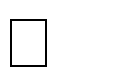 Internet.Canales síncronos Unidireccional: radio, televisión digital.Bidireccional:	chat,	mensajería	instantánea,	audio conferencia y videoconferencia.Canales asíncronosUnidireccional: web, libros, discos y periódicos. Bidireccional: e-mail, correo postal por carta y fax.Multidireccional limitada: listas telemáticas, foros y wiki. Multidireccional abierta: blogs, podcast, YouTube,Twitter.Blog personaldel estudiante con recursos educativosDemuestra capacidad de recepción de información a través del pensamiento crítico en el trabajo interactivo en   un blog.Muestra confianza y responsabilidad en los logros de las actividades innovadoras en el uso adecuados de correos electrónicosUtiliza adecuadamente los recursosPERSONAL1.1.1 Demuestra capacidad de escucha activa a través del pensamiento crítico e innovador en los trabajos en equipo y los proyectos comunitarios.1.2.5 Se actualiza permanentemente desde la investigación y manejo de las TICs, asumiendo el aprendizaje como proceso de autoformación.PROFESIONAL PEDAGOGICA2.2.2 Maneja referentes locales, regionales, nacionales y mundiales respecto a problemas contemporáneos, retos y perspectivas de la educación, ante las demandas sociales a nivel local, regional y nacional.2.3.4 Utiliza adecuadamente las TICs en la búsqueda, selección y sistematización de información académica.SOCIO COMUNITARIA3.3.3 Programa y ejecuta actividades desensibilización y toma de conciencia para la conservación del patrimonio histórico, cultural, artístico y del ambiente natural, involucrando a los diferentes actores de la comunidad institucional, local, regional y nacional.Medios de comunicación social: radio, televisión, cine, periódico y otros.Internet: historia, concepto, características.Normas básicas de comportamiento en el ciberespacio. Buscadores: concepto, tipos y manejo.Buscadores y repositorios académicos. Gestores de referencia bibliográficaCorreo electrónico: creación de cuenta, práctica de envío.  Web 2.0 en los canales de comunicación y publicación   deInternet.Canales síncronos Unidireccional: radio, televisión digital.Bidireccional:	chat,	mensajería	instantánea,	audio conferencia y videoconferencia.Canales asíncronosUnidireccional: web, libros, discos y periódicos. Bidireccional: e-mail, correo postal por carta y fax.Multidireccional limitada: listas telemáticas, foros y wiki. Multidireccional abierta: blogs, podcast, YouTube,Twitter.Realiza un tutorial de Su experienciaUtiliza adecuadamente las TIC en los procesos pedagógicos que desarrolla en diferentes escenarios y las interrelaciona con las demás áreas.Aplica estrategias para la búsqueda, interpretación y argumentación de laPERSONAL1.1.1 Demuestra capacidad de escucha activa a través del pensamiento crítico e innovador en los trabajos en equipo y los proyectos comunitarios.1.2.5 Se actualiza permanentemente desde la investigación y manejo de las TICs, asumiendo el aprendizaje como proceso de autoformación.PROFESIONAL PEDAGOGICA2.2.2 Maneja referentes locales, regionales, nacionales y mundiales respecto a problemas contemporáneos, retos y perspectivas de la educación, ante las demandas sociales a nivel local, regional y nacional.2.3.4 Utiliza adecuadamente las TICs en la búsqueda, selección y sistematización de información académica.SOCIO COMUNITARIA3.3.3 Programa y ejecuta actividades desensibilización y toma de conciencia para la conservación del patrimonio histórico, cultural, artístico y del ambiente natural, involucrando a los diferentes actores de la comunidad institucional, local, regional y nacional.Medios de comunicación social: radio, televisión, cine, periódico y otros.Internet: historia, concepto, características.Normas básicas de comportamiento en el ciberespacio. Buscadores: concepto, tipos y manejo.Buscadores y repositorios académicos. Gestores de referencia bibliográficaCorreo electrónico: creación de cuenta, práctica de envío.  Web 2.0 en los canales de comunicación y publicación   deInternet.Canales síncronos Unidireccional: radio, televisión digital.Bidireccional:	chat,	mensajería	instantánea,	audio conferencia y videoconferencia.Canales asíncronosUnidireccional: web, libros, discos y periódicos. Bidireccional: e-mail, correo postal por carta y fax.Multidireccional limitada: listas telemáticas, foros y wiki. Multidireccional abierta: blogs, podcast, YouTube,Twitter.Crea un grupo cerrado en las redes socialesSe desenvuelve favorablemente en un entorno colaborativo aceptando y aportando las ideas de los demás.PERSONAL1.1.1 Demuestra capacidad de escucha activa a través del pensamiento crítico e innovador en los trabajos en equipo y los proyectos comunitarios.1.2.5 Se actualiza permanentemente desde la investigación y manejo de las TICs, asumiendo el aprendizaje como proceso de autoformación.PROFESIONAL PEDAGOGICA2.2.2 Maneja referentes locales, regionales, nacionales y mundiales respecto a problemas contemporáneos, retos y perspectivas de la educación, ante las demandas sociales a nivel local, regional y nacional.2.3.4 Utiliza adecuadamente las TICs en la búsqueda, selección y sistematización de información académica.SOCIO COMUNITARIA3.3.3 Programa y ejecuta actividades desensibilización y toma de conciencia para la conservación del patrimonio histórico, cultural, artístico y del ambiente natural, involucrando a los diferentes actores de la comunidad institucional, local, regional y nacional.Medios de comunicación social: radio, televisión, cine, periódico y otros.Internet: historia, concepto, características.Normas básicas de comportamiento en el ciberespacio. Buscadores: concepto, tipos y manejo.Buscadores y repositorios académicos. Gestores de referencia bibliográficaCorreo electrónico: creación de cuenta, práctica de envío.  Web 2.0 en los canales de comunicación y publicación   deInternet.Canales síncronos Unidireccional: radio, televisión digital.Bidireccional:	chat,	mensajería	instantánea,	audio conferencia y videoconferencia.Canales asíncronosUnidireccional: web, libros, discos y periódicos. Bidireccional: e-mail, correo postal por carta y fax.Multidireccional limitada: listas telemáticas, foros y wiki. Multidireccional abierta: blogs, podcast, YouTube,Twitter.INGLÉS IINGLÉS IINGLÉS IINGLÉS ISUMILLAEncamina el aprendizaje del idioma inglés como herramienta que apoya el aprendizaje científico centrándose principalmente en la comprensión y producción de textos de estructura sencilla haciendo uso de vocabulario básico de la vida cotidiana.Tiene en cuenta el contenido gramatical, lexical, fonético y cultural. Orienta el aprendizaje del Inglés a un nivel de principiante bajo.Encamina el aprendizaje del idioma inglés como herramienta que apoya el aprendizaje científico centrándose principalmente en la comprensión y producción de textos de estructura sencilla haciendo uso de vocabulario básico de la vida cotidiana.Tiene en cuenta el contenido gramatical, lexical, fonético y cultural. Orienta el aprendizaje del Inglés a un nivel de principiante bajo.Encamina el aprendizaje del idioma inglés como herramienta que apoya el aprendizaje científico centrándose principalmente en la comprensión y producción de textos de estructura sencilla haciendo uso de vocabulario básico de la vida cotidiana.Tiene en cuenta el contenido gramatical, lexical, fonético y cultural. Orienta el aprendizaje del Inglés a un nivel de principiante bajo.CRITERIOS DE DESEMPEÑO CONTEXTUALIZADOSCONTENIDOSPRODUCTOSINDICADORES DE EVALUACIÓNPERSONAL1.1.1 Demuestra capacidad de escucha activa y empleo del pensamiento crítico. 1.2.6 Maneja una segunda lengua y herramientas informáticas para desarrollar la competencia comunicativa en el idioma en las diferentes habilidades.ObservaciónMeta cognición - Reflexión Propuesta (durante el semestre).Greetings and Farewells.Months of the year and days of the Week.The numbers.The weather: What‟s the weather like in my city?(adjectives)Plural form of nouns.The definite and indefinite articles.Possessive adjectives.Verb to be to express personal information, professions, feelings.Countries and nationalities to express place of origin.WH-questions (who, where, when, how, what) to ask for personal information.Countable and uncountable nouns related to the typical food of different cities (vegetables, fruit, meat, drinks)There is, there are, quantifiers (some, much, many, any) to describe different places, countries, cities.Project: All about me.Producciones orales y escritas: Introducing him  / herselfAbout the class Post cards Describing feelings. Graphic organizer.Tell Cajabamba‟s typical food DialoguesPF: All about me.Demuestra capacidad de escucha, tolerancia y respeto en diversos contextos comunicativos.Identifica, describe sobre información de si y otros oralmente y por escrito respetando las ideas de los demás demostrando responsabilidad en su quehacer educativo.PROFESIONAL PEDAGOGICA2.1.2 Maneja una segunda lengua para lograr la comprensión y producción textos de estructura básica y sencilla de la vida cotidiana en un nivel de principiante bajo.ObservaciónMeta cognición - Reflexión Propuesta (durante el semestre).Greetings and Farewells.Months of the year and days of the Week.The numbers.The weather: What‟s the weather like in my city?(adjectives)Plural form of nouns.The definite and indefinite articles.Possessive adjectives.Verb to be to express personal information, professions, feelings.Countries and nationalities to express place of origin.WH-questions (who, where, when, how, what) to ask for personal information.Countable and uncountable nouns related to the typical food of different cities (vegetables, fruit, meat, drinks)There is, there are, quantifiers (some, much, many, any) to describe different places, countries, cities.Project: All about me.Producciones orales y escritas: Introducing him  / herselfAbout the class Post cards Describing feelings. Graphic organizer.Tell Cajabamba‟s typical food DialoguesPF: All about me.Brinda información personal y diversa por escrito y oral con pronunciación adecuada y responsabilidad.Interactúa con el texto haciendo uso de las TICAnaliza, organiza y discrimina información pertinente a la función comunicativa y la gramática trabajada con responsabilidad. Identifica la situación comunicativa oral / escritoIntercambia información oportuna con su interlocutorUtiliza información específica con cohesión, coherencia, pronunciación adecuada y responsabilidadSOCIO COMUNITARIA3.1.3 Promueve la corresponsabilidad involucrándose positiva y creativamente en el trabajo en equipo con respeto a la diversidad de opiniones/cultural.ObservaciónMeta cognición - Reflexión Propuesta (durante el semestre).Greetings and Farewells.Months of the year and days of the Week.The numbers.The weather: What‟s the weather like in my city?(adjectives)Plural form of nouns.The definite and indefinite articles.Possessive adjectives.Verb to be to express personal information, professions, feelings.Countries and nationalities to express place of origin.WH-questions (who, where, when, how, what) to ask for personal information.Countable and uncountable nouns related to the typical food of different cities (vegetables, fruit, meat, drinks)There is, there are, quantifiers (some, much, many, any) to describe different places, countries, cities.Project: All about me.Producciones orales y escritas: Introducing him  / herselfAbout the class Post cards Describing feelings. Graphic organizer.Tell Cajabamba‟s typical food DialoguesPF: All about me.Participa activamente utilizando información con vocabulario de mediana dificultad, ayudando a los compañeros en desventaja con respeto y responsabilidad.Promueve actitud positiva para interactuar en la diversidad cultural y en el trabajo en equipo.ARTE IARTE IARTE IARTE ISUMILLADesarrolla la sensibilidad senso-perceptiva de los estudiantes en su relación con la naturaleza y las obras estéticas creadas por el hombre a través de las expresiones artísticas visuales, auditivas y de movimiento (música, teatro, danza y plástica).Desarrolla la sensibilidad senso-perceptiva de los estudiantes en su relación con la naturaleza y las obras estéticas creadas por el hombre a través de las expresiones artísticas visuales, auditivas y de movimiento (música, teatro, danza y plástica).Desarrolla la sensibilidad senso-perceptiva de los estudiantes en su relación con la naturaleza y las obras estéticas creadas por el hombre a través de las expresiones artísticas visuales, auditivas y de movimiento (música, teatro, danza y plástica).CRITERIOS DE DESEMPEÑO CONTEXTUALIZADOSCONTENIDOSPRODUCTOSINDICADORES DE EVALUACIÓNDIMENSIÓN ERSONAL1.1.4 Demuestra ética, compromiso, autodisciplina emprendimiento y proactividad en las tareas que asume.1.1.7. Demuestra asistencia y puntualidad en todos sus actos y obligaciones académicas.1.2.4 Evidencia sensibilidad estética en las diversas manifestaciones artísticas y valora el arte como forma de expresión de la cultura.DIMENSIÓN PROFESIONAL-PEDAGÓGICA2.1.1 Analiza, sistematiza y se empodera de información de fuentes primarias, de resultados de innovaciones, investigaciones y obras estéticas creadas por el hombre, así como de bibliografía actualizada.2.1.4 Fundamenta	teórica	e interdisciplinariamente su práctica pedagógica en el marco de concepciones éticas y sociales del conocimiento, de la ciencia y de la educación en general y de la especialidad.DIMENSIÓN SOCIO COMUNITARIA3.3.3 Programa, implementa, ejecuta y evalúa actividades de sensibilización y toma de conciencia para la conservación del artístico y del ambiente natural, involucrando a los diferentes actores de la comunidad institucional, local, regional.Potencial creativo Autodescubrimiento sensibleFuentes de creatividad y expresión.Apreciación artísticaTécnicas artísticasEstilos artísticos en pintura y esculturaEl bodegón como expresión artísticaEl cuerpo como fuente creativo-expresiva.Desarrollo del lenguaje artístico e inteligente.musicales, corporales, dancísticos, plásticos. (El grafiti: tipos temas técnicas)Estilos y tendencias del arte en los ámbitos local, nacional, mundial.El sentir de los movimientos.relación de máscara, movimiento y músicaExpresión artística Bodegón fotográficoRepresentación musical a través del movimientoGrafitis con los valores transversalesExhibición de trabajos y demostración artística de danza y teatro (Canticuento, book artístico entre otros).Álbum de autoresDesarrolla su sensibilidad estética a través del análisis y explicación de expresiones artísticas clásicas y modernas.Analiza y sistematiza información referida a las fuentes de creatividad y expresiónDiferencia y desarrolla los lenguajes inteligentes, mediante actividades musicales, corporales, dancísticas y plásticos.Identifica estilos y tendencias del arte en todos los ámbitos.Busca y selecciona información sobre aspectos relevantes de autores   clásicos y modernos en pintura y esculturaRealiza la representación de movimiento y músicaReflexiona sobre los valores (respeto, responsabilidad y empatía) a través de un grafiti.CULTURA CIENTÍFICO AMBIENTAL ICULTURA CIENTÍFICO AMBIENTAL ICULTURA CIENTÍFICO AMBIENTAL ICULTURA CIENTÍFICO AMBIENTAL ISUMILLADesarrolla en los estudiantes habilidades científicas, a partir de la observación, inducción, planteamiento de hipótesis, experimentación, hasta la deducción de conclusiones –teorización-, en el tratamiento de los contenidos relacionados a los primeros niveles estructurales de la materia y la energía, incluyendo procesos de mejoramiento para la calidad de vida.Tiene como objeto explicar y comprender hechos naturales, cotidianos y científicos aplicando los pasos del método científico.Desarrolla en los estudiantes habilidades científicas, a partir de la observación, inducción, planteamiento de hipótesis, experimentación, hasta la deducción de conclusiones –teorización-, en el tratamiento de los contenidos relacionados a los primeros niveles estructurales de la materia y la energía, incluyendo procesos de mejoramiento para la calidad de vida.Tiene como objeto explicar y comprender hechos naturales, cotidianos y científicos aplicando los pasos del método científico.Desarrolla en los estudiantes habilidades científicas, a partir de la observación, inducción, planteamiento de hipótesis, experimentación, hasta la deducción de conclusiones –teorización-, en el tratamiento de los contenidos relacionados a los primeros niveles estructurales de la materia y la energía, incluyendo procesos de mejoramiento para la calidad de vida.Tiene como objeto explicar y comprender hechos naturales, cotidianos y científicos aplicando los pasos del método científico.CRITERIOS DE DESEMPEÑO CONTEXTUALIZADOSCONTENIDOSPRODUCTOS DE PROCESOS/ PRODUCTO FINALINDICADORES DE EVALUACIÓNPERSONAL1.1.4. Demuestra ética, compromiso, emprendimiento y autodisciplina en las tareas, trabajos en equipo, de campo y laboratorio que asume desarrollando su pensamiento crítico frente a los problemas de medio ambiente.Materia: estructura, propiedades, estados, clasificación. Ley de la conservación.	Sustancias contaminantes.Energía:  clases y fuentes de energía.Uso racional de energías.Modelos atómicos.Elementos biogenésicos, biomoléculas.Bioenergética.  Prácticas experimentales de gabinete: biología y química.Fenómenos naturales y proyectos para el mejoramiento ambiental. Proyectos innovadores sobre mejora de calidad de vida.Las Enfermedades, causas, efectos. Trabajo	de	investigación	sobre enfermedades más comunes de su localidad y la región.   Proyectos para la prevención de enfermedades y el mejoramiento de la calidad de vida: Eliminación de focos de contaminación local.Ensayos sobre la problemática ambiental y cuidado personal monografíasInformes de investigación  Propuestas: proyectos yactividades para la solución de problemas y necesidades ambientales de la personaDiseño y desarrollo de proyectos emprendedores en salud, alimentación y medio ambiente.   Desarrollo científicoDemuestra en sus acciones compromisos sobre el medio ambiente, su cuidado y preservación.Maneja, contrasta y se empodera de información científica sobre el ecosistema, su dinámica y problemática en el contexto local y regional.Desarrolla habilidades de análisis y reflexión en temas ambientales y de cuidado de la persona favoreciendo el pensamiento crítico reflexivo.PROFESIONAL PEDAGOGICA2. 1.1. Analiza y sistematiza información de fuentes primarias, de resultados de innovaciones e investigaciones, así como de bibliografía física, virtual y actualizada sobre el medio ambiente, los recursos.Materia: estructura, propiedades, estados, clasificación. Ley de la conservación.	Sustancias contaminantes.Energía:  clases y fuentes de energía.Uso racional de energías.Modelos atómicos.Elementos biogenésicos, biomoléculas.Bioenergética.  Prácticas experimentales de gabinete: biología y química.Fenómenos naturales y proyectos para el mejoramiento ambiental. Proyectos innovadores sobre mejora de calidad de vida.Las Enfermedades, causas, efectos. Trabajo	de	investigación	sobre enfermedades más comunes de su localidad y la región.   Proyectos para la prevención de enfermedades y el mejoramiento de la calidad de vida: Eliminación de focos de contaminación local.Ensayos sobre la problemática ambiental y cuidado personal monografíasInformes de investigación  Propuestas: proyectos yactividades para la solución de problemas y necesidades ambientales de la personaDiseño y desarrollo de proyectos emprendedores en salud, alimentación y medio ambiente.   Desarrollo científicoDemuestra en sus acciones compromisos sobre el medio ambiente, su cuidado y preservación.Maneja, contrasta y se empodera de información científica sobre el ecosistema, su dinámica y problemática en el contexto local y regional.Desarrolla habilidades de análisis y reflexión en temas ambientales y de cuidado de la persona favoreciendo el pensamiento crítico reflexivo.SOCIO COMUNITARIA3.1.3. Promueve la corresponsabilidad involucrándose positiva y creativamente en el trabajo en equipo y proyectos de área.Materia: estructura, propiedades, estados, clasificación. Ley de la conservación.	Sustancias contaminantes.Energía:  clases y fuentes de energía.Uso racional de energías.Modelos atómicos.Elementos biogenésicos, biomoléculas.Bioenergética.  Prácticas experimentales de gabinete: biología y química.Fenómenos naturales y proyectos para el mejoramiento ambiental. Proyectos innovadores sobre mejora de calidad de vida.Las Enfermedades, causas, efectos. Trabajo	de	investigación	sobre enfermedades más comunes de su localidad y la región.   Proyectos para la prevención de enfermedades y el mejoramiento de la calidad de vida: Eliminación de focos de contaminación local.Ensayos sobre la problemática ambiental y cuidado personal monografíasInformes de investigación  Propuestas: proyectos yactividades para la solución de problemas y necesidades ambientales de la personaDiseño y desarrollo de proyectos emprendedores en salud, alimentación y medio ambiente.   Desarrollo científicoDemuestra en sus acciones compromisos sobre el medio ambiente, su cuidado y preservación.Maneja, contrasta y se empodera de información científica sobre el ecosistema, su dinámica y problemática en el contexto local y regional.Desarrolla habilidades de análisis y reflexión en temas ambientales y de cuidado de la persona favoreciendo el pensamiento crítico reflexivo.PSICOLOGÍA IPSICOLOGÍA IPSICOLOGÍA IPSICOLOGÍA ISUMILLADesarrolla en los estudiantes el manejo de un marco conceptual que le permita explicar y fundamentar las diferentes manifestaciones de los procesos psicológicos en sí mismo y en los demás.Presenta conceptos, teorías y leyes de la Psicología como ciencia. Propicia el análisis y explicación de los componentes y procesos psíquicos que intervienen en el comportamiento del ser humano y su relación con el entorno.Favorece la identificación de condiciones básicas para un estado óptimo de salud física y mental.Desarrolla en los estudiantes el manejo de un marco conceptual que le permita explicar y fundamentar las diferentes manifestaciones de los procesos psicológicos en sí mismo y en los demás.Presenta conceptos, teorías y leyes de la Psicología como ciencia. Propicia el análisis y explicación de los componentes y procesos psíquicos que intervienen en el comportamiento del ser humano y su relación con el entorno.Favorece la identificación de condiciones básicas para un estado óptimo de salud física y mental.Desarrolla en los estudiantes el manejo de un marco conceptual que le permita explicar y fundamentar las diferentes manifestaciones de los procesos psicológicos en sí mismo y en los demás.Presenta conceptos, teorías y leyes de la Psicología como ciencia. Propicia el análisis y explicación de los componentes y procesos psíquicos que intervienen en el comportamiento del ser humano y su relación con el entorno.Favorece la identificación de condiciones básicas para un estado óptimo de salud física y mental.CRITERIOS DE DESEMPEÑO CONTEXTUALIZADOSCONTENIDOSPRODUCTOSINDICADORES DE EVALUACIÓNPERSONAL1.1.4. Demuestra ética, compromiso, emprendimiento y autodisciplina en las tareas, trabajos en equipo, de campo y laboratorio que asume desarrollando su pensamiento crítico frente a los problemas de medio ambiente.Psicología como ciencia: definición, objeto de estudio,métodos de estudio.Corrientes Psicológicas: Estructuralismo yFuncionalismo, Psicoanálisis, Conductismo,Cognitivismo, Humanismo.Procesos psicológicos.Comportamiento humano: bases biológicas,psicológicas y sociales.Salud física y mental.Ensayos sobre enfoques psicológicosDemuestra en sus acciones compromisos sobre el medio ambiente, su cuidado y preservación.Maneja, contrasta	y se empodera deinformación científica sobre el ecosistema, su dinámica y problemática en el contexto local y regional.Desarrolla habilidades de análisis y reflexión en temas ambientales y de cuidado de la persona favoreciendo el pensamiento crítico reflexivo.PROFESIONAL PEDAGOGICA2. 1.1. Analiza y sistematiza información de fuentes primarias, de resultados de innovaciones e investigaciones, así como de bibliografía física, virtual y actualizada sobre el medio ambiente, los recursos.Psicología como ciencia: definición, objeto de estudio,métodos de estudio.Corrientes Psicológicas: Estructuralismo yFuncionalismo, Psicoanálisis, Conductismo,Cognitivismo, Humanismo.Procesos psicológicos.Comportamiento humano: bases biológicas,psicológicas y sociales.Salud física y mental.Ensayos sobre enfoques psicológicosDemuestra en sus acciones compromisos sobre el medio ambiente, su cuidado y preservación.Maneja, contrasta	y se empodera deinformación científica sobre el ecosistema, su dinámica y problemática en el contexto local y regional.Desarrolla habilidades de análisis y reflexión en temas ambientales y de cuidado de la persona favoreciendo el pensamiento crítico reflexivo.SOCIO COMUNITARIA3.1.3. Promueve la corresponsabilidad involucrándose positiva y creativamente en el trabajo en equipo y proyectos de área.Psicología como ciencia: definición, objeto de estudio,métodos de estudio.Corrientes Psicológicas: Estructuralismo yFuncionalismo, Psicoanálisis, Conductismo,Cognitivismo, Humanismo.Procesos psicológicos.Comportamiento humano: bases biológicas,psicológicas y sociales.Salud física y mental.Ensayos sobre enfoques psicológicosDemuestra en sus acciones compromisos sobre el medio ambiente, su cuidado y preservación.Maneja, contrasta	y se empodera deinformación científica sobre el ecosistema, su dinámica y problemática en el contexto local y regional.Desarrolla habilidades de análisis y reflexión en temas ambientales y de cuidado de la persona favoreciendo el pensamiento crítico reflexivo.OPCIONAL IOPCIONAL IOPCIONAL IOPCIONAL ISUMILLASe orienta a desarrollar en los estudiantes el pensamiento crítico y reflexivo a partir del abordaje de temas de actualidad seleccionados o referenciales para la profesión.Permite a los estudiantes analizar en grupo los planteamientos presentados, generar propuestas o asumir una postura frente a ellos.Se orienta a desarrollar en los estudiantes el pensamiento crítico y reflexivo a partir del abordaje de temas de actualidad seleccionados o referenciales para la profesión.Permite a los estudiantes analizar en grupo los planteamientos presentados, generar propuestas o asumir una postura frente a ellos.Se orienta a desarrollar en los estudiantes el pensamiento crítico y reflexivo a partir del abordaje de temas de actualidad seleccionados o referenciales para la profesión.Permite a los estudiantes analizar en grupo los planteamientos presentados, generar propuestas o asumir una postura frente a ellos.CRITERIOS DE DESEMPEÑO CONTEXTUALIZADOSCONTENIDOSPRODUCTOSINDICADORES DE EVALUACIÓNPERSONAL1.1.4. Demuestra ética, compromiso, emprendimiento y autodisciplina en las tareas, trabajos en equipo, de campo y laboratorio que asume desarrollando su pensamiento crítico frente a los problemas de medio ambiente.Conferencia Mundial de Jomtien (1990)El informe Delors.Cambio climático. Conferencia deCopenhague.Reglamento Institucional.Ensayos sobre cambio climáticoensayo sobre conferencia de Copenhague.Demuestra en sus acciones compromisos sobre el medio ambiente, su cuidado y preservación.-Desarrolla habilidades de análisis y reflexiónforo y encuentros mundialesPROFESIONAL PEDAGOGICA2. 1.1. Analiza y sistematiza información de fuentes primarias, de resultados de innovaciones e investigaciones, así como de bibliografía física, virtual y actualizada sobre el medio ambiente, los recursos.Conferencia Mundial de Jomtien (1990)El informe Delors.Cambio climático. Conferencia deCopenhague.Reglamento Institucional.Ensayos sobre cambio climáticoensayo sobre conferencia de Copenhague.Demuestra en sus acciones compromisos sobre el medio ambiente, su cuidado y preservación.-Desarrolla habilidades de análisis y reflexiónforo y encuentros mundialesSOCIO COMUNITARIA3.1.3. Promueve la corresponsabilidad involucrándose positiva y creativamente en el trabajo en equipo y proyectos de área.Conferencia Mundial de Jomtien (1990)El informe Delors.Cambio climático. Conferencia deCopenhague.Reglamento Institucional.Ensayos sobre cambio climáticoensayo sobre conferencia de Copenhague.Demuestra en sus acciones compromisos sobre el medio ambiente, su cuidado y preservación.-Desarrolla habilidades de análisis y reflexiónforo y encuentros mundialesPRÁCTICA IPRÁCTICA IPRÁCTICA IPRÁCTICA IPRÁCTICA ISUMILLAEl área de educación práctica I, tiene como finalidad la optimación de la vocación de servicio y sensibilización social al acercarlos al conocimiento y análisis de su contexto local y comunal en, las demandas y expectativas de la comunidad, organiza, ejecuta y evalúa actividades de proyección social asumiendo el diseño y ejecución de proyectos que le peritan su desarrollo personal y profesional; para fortalecer su formación pedagógica y de servicio a la comunidad. También se busca propiciar la identificación y valoración de sus aptitudes para el trabajo docente considerando que dentro del perfil es necesario el desarrollo de habilidades en investigación y proyección social, con valores humanos, cristianos acorde con las concepciones pedagógicas y el currículo integrador que busca contribuir  con la formación integral del estudiante a través del desarrollo de actividades que fortalezcan sus competencias y capacidades tales como:  capacidad de iniciativa, saber configurar un plan de trabajo manejo de fuentes de información, comprender textos, manejo de estrategias de lectura, plantear y resolver problemas, apertura para conocer estrategias innovadoras y transferir, reflexionar y evaluar sus propios avances, para el logro de maestros bien preparados que ejercen profesionalmente la docencia, con una educación superior de calidad que se convierta en factor favorable para el desarrollo y la competitividad nacional, favoreciendo el desarrollo de la ciencia y la innovación tecnológica como avance en el conocimiento y en prospectiva para el desarrollo, a través de la investigación e innovación que son las que motivan la construcción del propio camino del desarrollo, aplicando  prácticas pedagógicas donde todos aprendan con éxito, de manera crítica, creativa y orientada a propiciar una convivencia grata libre de discriminación e imposición cultural”.El área de educación práctica I, tiene como finalidad la optimación de la vocación de servicio y sensibilización social al acercarlos al conocimiento y análisis de su contexto local y comunal en, las demandas y expectativas de la comunidad, organiza, ejecuta y evalúa actividades de proyección social asumiendo el diseño y ejecución de proyectos que le peritan su desarrollo personal y profesional; para fortalecer su formación pedagógica y de servicio a la comunidad. También se busca propiciar la identificación y valoración de sus aptitudes para el trabajo docente considerando que dentro del perfil es necesario el desarrollo de habilidades en investigación y proyección social, con valores humanos, cristianos acorde con las concepciones pedagógicas y el currículo integrador que busca contribuir  con la formación integral del estudiante a través del desarrollo de actividades que fortalezcan sus competencias y capacidades tales como:  capacidad de iniciativa, saber configurar un plan de trabajo manejo de fuentes de información, comprender textos, manejo de estrategias de lectura, plantear y resolver problemas, apertura para conocer estrategias innovadoras y transferir, reflexionar y evaluar sus propios avances, para el logro de maestros bien preparados que ejercen profesionalmente la docencia, con una educación superior de calidad que se convierta en factor favorable para el desarrollo y la competitividad nacional, favoreciendo el desarrollo de la ciencia y la innovación tecnológica como avance en el conocimiento y en prospectiva para el desarrollo, a través de la investigación e innovación que son las que motivan la construcción del propio camino del desarrollo, aplicando  prácticas pedagógicas donde todos aprendan con éxito, de manera crítica, creativa y orientada a propiciar una convivencia grata libre de discriminación e imposición cultural”.El área de educación práctica I, tiene como finalidad la optimación de la vocación de servicio y sensibilización social al acercarlos al conocimiento y análisis de su contexto local y comunal en, las demandas y expectativas de la comunidad, organiza, ejecuta y evalúa actividades de proyección social asumiendo el diseño y ejecución de proyectos que le peritan su desarrollo personal y profesional; para fortalecer su formación pedagógica y de servicio a la comunidad. También se busca propiciar la identificación y valoración de sus aptitudes para el trabajo docente considerando que dentro del perfil es necesario el desarrollo de habilidades en investigación y proyección social, con valores humanos, cristianos acorde con las concepciones pedagógicas y el currículo integrador que busca contribuir  con la formación integral del estudiante a través del desarrollo de actividades que fortalezcan sus competencias y capacidades tales como:  capacidad de iniciativa, saber configurar un plan de trabajo manejo de fuentes de información, comprender textos, manejo de estrategias de lectura, plantear y resolver problemas, apertura para conocer estrategias innovadoras y transferir, reflexionar y evaluar sus propios avances, para el logro de maestros bien preparados que ejercen profesionalmente la docencia, con una educación superior de calidad que se convierta en factor favorable para el desarrollo y la competitividad nacional, favoreciendo el desarrollo de la ciencia y la innovación tecnológica como avance en el conocimiento y en prospectiva para el desarrollo, a través de la investigación e innovación que son las que motivan la construcción del propio camino del desarrollo, aplicando  prácticas pedagógicas donde todos aprendan con éxito, de manera crítica, creativa y orientada a propiciar una convivencia grata libre de discriminación e imposición cultural”.El área de educación práctica I, tiene como finalidad la optimación de la vocación de servicio y sensibilización social al acercarlos al conocimiento y análisis de su contexto local y comunal en, las demandas y expectativas de la comunidad, organiza, ejecuta y evalúa actividades de proyección social asumiendo el diseño y ejecución de proyectos que le peritan su desarrollo personal y profesional; para fortalecer su formación pedagógica y de servicio a la comunidad. También se busca propiciar la identificación y valoración de sus aptitudes para el trabajo docente considerando que dentro del perfil es necesario el desarrollo de habilidades en investigación y proyección social, con valores humanos, cristianos acorde con las concepciones pedagógicas y el currículo integrador que busca contribuir  con la formación integral del estudiante a través del desarrollo de actividades que fortalezcan sus competencias y capacidades tales como:  capacidad de iniciativa, saber configurar un plan de trabajo manejo de fuentes de información, comprender textos, manejo de estrategias de lectura, plantear y resolver problemas, apertura para conocer estrategias innovadoras y transferir, reflexionar y evaluar sus propios avances, para el logro de maestros bien preparados que ejercen profesionalmente la docencia, con una educación superior de calidad que se convierta en factor favorable para el desarrollo y la competitividad nacional, favoreciendo el desarrollo de la ciencia y la innovación tecnológica como avance en el conocimiento y en prospectiva para el desarrollo, a través de la investigación e innovación que son las que motivan la construcción del propio camino del desarrollo, aplicando  prácticas pedagógicas donde todos aprendan con éxito, de manera crítica, creativa y orientada a propiciar una convivencia grata libre de discriminación e imposición cultural”.CRITERIOS DE DESEMPEÑO CONTEXTUALIZADOSCONTENIDOSPRODUCTOSPRODUCTOSINDICADORES DE EVALUACIÓNDimensión Personal:1.2.1 Reflexiona críticamente sobre su quehacer cotidianoFortaleciendo su desarrollo personal, vocacional y las motivaciones para su formación profesional.1.3.2 Preserva y enriquece su salud física, mental y social a través del mejoramiento de su capacidad física, tomando en cuenta su condición físicaDimensión Profesional pedagógica:2.1.1 Analiza y sistematiza información de fuentes primarias, de resultados de innovaciones e investigaciones, así como de bibliografía actualizada, que contribuye a su desarrollo personal, formación profesional y contexto comunitarioSocio comunitaria:3.1.5 Promueve desde su práctica una cultura de prevención y cuidado de la salud integral (física, mental y ambiental), para contribuir a mejorar la calidad de vida de la población.Presentación del área Negociación del sílaboLectura, análisis y reflexión del sílabo.  Sílabo negociado y   aprobado  Sílabo negociado y   aprobado  Emite su opinión crítica y       reflexiva sobre el temaDimensión Personal:1.2.1 Reflexiona críticamente sobre su quehacer cotidianoFortaleciendo su desarrollo personal, vocacional y las motivaciones para su formación profesional.1.3.2 Preserva y enriquece su salud física, mental y social a través del mejoramiento de su capacidad física, tomando en cuenta su condición físicaDimensión Profesional pedagógica:2.1.1 Analiza y sistematiza información de fuentes primarias, de resultados de innovaciones e investigaciones, así como de bibliografía actualizada, que contribuye a su desarrollo personal, formación profesional y contexto comunitarioSocio comunitaria:3.1.5 Promueve desde su práctica una cultura de prevención y cuidado de la salud integral (física, mental y ambiental), para contribuir a mejorar la calidad de vida de la población.  Finalidad de la práctica  Objetivos de la práctica.Presenta un mapa conceptual sobre lo aprendido.finalidad y objetos de la practicaAnaliza informaciónSobre los  objetivos y finalidad de la práctica en un organizador visual Dimensión Personal:1.2.1 Reflexiona críticamente sobre su quehacer cotidianoFortaleciendo su desarrollo personal, vocacional y las motivaciones para su formación profesional.1.3.2 Preserva y enriquece su salud física, mental y social a través del mejoramiento de su capacidad física, tomando en cuenta su condición físicaDimensión Profesional pedagógica:2.1.1 Analiza y sistematiza información de fuentes primarias, de resultados de innovaciones e investigaciones, así como de bibliografía actualizada, que contribuye a su desarrollo personal, formación profesional y contexto comunitarioSocio comunitaria:3.1.5 Promueve desde su práctica una cultura de prevención y cuidado de la salud integral (física, mental y ambiental), para contribuir a mejorar la calidad de vida de la población.  Caracterización de la comunidad. Indagación sociocultural.Organizador Calendario comunal y cívico. Elabora un organizador gráfico sobre la caracterización sociocultural comunalDimensión Personal:1.2.1 Reflexiona críticamente sobre su quehacer cotidianoFortaleciendo su desarrollo personal, vocacional y las motivaciones para su formación profesional.1.3.2 Preserva y enriquece su salud física, mental y social a través del mejoramiento de su capacidad física, tomando en cuenta su condición físicaDimensión Profesional pedagógica:2.1.1 Analiza y sistematiza información de fuentes primarias, de resultados de innovaciones e investigaciones, así como de bibliografía actualizada, que contribuye a su desarrollo personal, formación profesional y contexto comunitarioSocio comunitaria:3.1.5 Promueve desde su práctica una cultura de prevención y cuidado de la salud integral (física, mental y ambiental), para contribuir a mejorar la calidad de vida de la población.   Articulación de la   práctica con las demás áreas.Organizador del conocimiento Análisis de la PP del nivel inicialComprende la articulación de la práctica con las demás áreasExplica sobre la organización del currículo.Dimensión Personal:1.2.1 Reflexiona críticamente sobre su quehacer cotidianoFortaleciendo su desarrollo personal, vocacional y las motivaciones para su formación profesional.1.3.2 Preserva y enriquece su salud física, mental y social a través del mejoramiento de su capacidad física, tomando en cuenta su condición físicaDimensión Profesional pedagógica:2.1.1 Analiza y sistematiza información de fuentes primarias, de resultados de innovaciones e investigaciones, así como de bibliografía actualizada, que contribuye a su desarrollo personal, formación profesional y contexto comunitarioSocio comunitaria:3.1.5 Promueve desde su práctica una cultura de prevención y cuidado de la salud integral (física, mental y ambiental), para contribuir a mejorar la calidad de vida de la población.  Identificación de demandas y expectativas de la comunidad.   Organización, ejecución y evaluación de actividades de proyección social  Organizador del conocimiento  Mapa conceptual  Calendario comunal y cívico Plan de trabajo.                       consensuadosAnaliza la importancia de las expectativas y demandas de la comunidad en un organizador.  Propone el calendario comunal    y cívico   Identifica proyectos   De proyección social con prioridadDimensión Personal:1.2.1 Reflexiona críticamente sobre su quehacer cotidianoFortaleciendo su desarrollo personal, vocacional y las motivaciones para su formación profesional.1.3.2 Preserva y enriquece su salud física, mental y social a través del mejoramiento de su capacidad física, tomando en cuenta su condición físicaDimensión Profesional pedagógica:2.1.1 Analiza y sistematiza información de fuentes primarias, de resultados de innovaciones e investigaciones, así como de bibliografía actualizada, que contribuye a su desarrollo personal, formación profesional y contexto comunitarioSocio comunitaria:3.1.5 Promueve desde su práctica una cultura de prevención y cuidado de la salud integral (física, mental y ambiental), para contribuir a mejorar la calidad de vida de la población.Concepto, elementos básicos, ámbito y aspectos de una comunidad.Material, demográfico, sociocultural. Enfoque del nivel inicialEvaluación escritaOrganizador del CONOCIMIENTOSSocialización de trabajo en equipoIdentifica y explica características de la comunidad, a través de un organizador.  Analiza el enfoque del nivel   inicial.  Reflexión sobre sus aprendizajesDimensión Personal:1.2.1 Reflexiona críticamente sobre su quehacer cotidianoFortaleciendo su desarrollo personal, vocacional y las motivaciones para su formación profesional.1.3.2 Preserva y enriquece su salud física, mental y social a través del mejoramiento de su capacidad física, tomando en cuenta su condición físicaDimensión Profesional pedagógica:2.1.1 Analiza y sistematiza información de fuentes primarias, de resultados de innovaciones e investigaciones, así como de bibliografía actualizada, que contribuye a su desarrollo personal, formación profesional y contexto comunitarioSocio comunitaria:3.1.5 Promueve desde su práctica una cultura de prevención y cuidado de la salud integral (física, mental y ambiental), para contribuir a mejorar la calidad de vida de la población.Servicios básicos de la comunidad: salud, educación, seguridad, vivienda, recreación, medios de comunicación.Actividad de proyección social.Fundamentos de la Educación Inicial  Organizador del conocimiento  Se identifica en la comunidadcon propósito.Organiza la información sobre los fundamentos de la educación inicialDimensión Personal:1.2.1 Reflexiona críticamente sobre su quehacer cotidianoFortaleciendo su desarrollo personal, vocacional y las motivaciones para su formación profesional.1.3.2 Preserva y enriquece su salud física, mental y social a través del mejoramiento de su capacidad física, tomando en cuenta su condición físicaDimensión Profesional pedagógica:2.1.1 Analiza y sistematiza información de fuentes primarias, de resultados de innovaciones e investigaciones, así como de bibliografía actualizada, que contribuye a su desarrollo personal, formación profesional y contexto comunitarioSocio comunitaria:3.1.5 Promueve desde su práctica una cultura de prevención y cuidado de la salud integral (física, mental y ambiental), para contribuir a mejorar la calidad de vida de la población.Tipos de comunidades:Urbana, Rural Urbano-marginal.Principios orientadores de la educación EducativaOrganizador del conocimiento.  Analiza los tipos de comunidades en un organizador pictográfico.  Analiza los principios del nivel inicial.	Proyección Social   Implementamos el área de Psicomotricidad.  ¿Cómo evoluciona el niño de 0 a 6 años?Sistematización de experiencias adquiridas. Se establece el Proyecto    Plantea estrategias de cómo abordar entrevistas para ejecutar actividades de proyección social.   Información sobre el desarrollo del niño de 0 a 6 años, en un cuadro comparativo.  Las personas y las organizaciones: Los trabajadores en las organizacionesSistematización sobre las personas y las organizaciones de la comunidad.  Analiza críticamente la formación de las organizaciones de su comunidad.  Fundamenta con precisión el trabajo de las personas en las OrganizacionesTareas y medios de trabajo: Conociendo las tareas de un profesorCuadro comparativo sobre las tareas de un profesor Cuadro comparativo sobre las tareas de un profesor   Plantea indicadores sobre las tareas de un profesor.   Realiza comparación las tareas de un profesor para el siglo XXI con las tareas de un profesor.  Actividad 01 del Proyecto  Implementamos el área de Psicomotricidad.Se establece en el Proyecto Se establece en el Proyecto   Se establece en el Proyecto   Las personas de organizan en mi provincia, región y mi país  Organizaciones en mi país.Cuadro resumen de las organizaciones civiles en el País.  Se establece el Proyecto Cuadro resumen de las organizaciones civiles en el País.  Se establece el Proyecto Analiza críticamente la    Organización de las personas. Emite su opinión crítica y reflexiva sobre las organizaciones civiles.   Educación en familiaApropiaciones al   concepto de familiaActividad 01 Implementamos el área de Psicomotricidad.Informe grupal Sistematización de la información. Informe grupal Sistematización de la información.   Analiza críticamente sobre la educación en familia.  Fundamenta con precisión sobre el concepto en familia.  Tipos de familia   El ciclo de vida en familia   Implementamos el área   de Psicomotricidad.Mural organizadoMural organizado  Analiza y compara tipos de     familiaCaracterísticas de las familiasPatrones de crianzaMapa conceptualMapa conceptual  Explica la caracterización de las familias.   Hace un comparativo de pautas de crianzaDificultades encontradasAlternativas de solución   Actividad 01. Implementamos el área de Psicomotricidad.Informe personalPortafolioAnaliza crítica y reflexiona sobre los resultados obtenidos  Elaboración y presentación de carpeta pedagógicaInformes de prácticaPresentación del      Proyecto.Prueba escrita.PRODUTO FINALCarpeta pedagógicaPortafolio organizado.   Argumenta sobre  Psicomotricidad e implementaciónDESARROLLO VOCACIONAL Y TUTORÍA IDESARROLLO VOCACIONAL Y TUTORÍA IDESARROLLO VOCACIONAL Y TUTORÍA IDESARROLLO VOCACIONAL Y TUTORÍA ISUMILLAPropicia en los estudiantes el fortalecimiento de su desarrollo personal y afianza su vocación y las motivaciones para su formación profesional.Orienta la elaboración y evaluación del proyecto de vida.Propicia en los estudiantes el fortalecimiento de su desarrollo personal y afianza su vocación y las motivaciones para su formación profesional.Orienta la elaboración y evaluación del proyecto de vida.Propicia en los estudiantes el fortalecimiento de su desarrollo personal y afianza su vocación y las motivaciones para su formación profesional.Orienta la elaboración y evaluación del proyecto de vida.CRITERIOS DE DESEMPEÑO CO CONTEXTUALIZADOSCONTENIDOSPRODUCTOS DE PROCESOS/ PRODUCTO FINALINDICADORES DE EVALUACIÓNPERSONALDemuestra ética, compromiso y autodisciplina en las tareas que asume.Manifiesta coherencia entre su discurso y práctica, fortaleciendo su identidad y desarrollo personal.Desarrollo personal:AutoestimaLas emociones. Tipos y técnicas de manejo emocionalTécnicas para identificar y enfrentar situaciones adversasCompromiso: Concepto, niveles Triángulo de BernsJuego de roles Análisis transaccionalOrientación	vocacional:	aptitud	y	actitud vocacionalVocación y valores. Vocación y autorrealización.Desarrollo profesional:Profesor: definición, características, tipos, roles y funciones.Perfil de egresoRelaciones Interpersonales:Conducta y comunicación asertiva.Escucha activa: tolerancia y respeto. Convivencia democrática y bienestar colectivo.Trabajo en equipo: definición, aspectos, importancia, obstáculos, características, condiciones, clima de trabajo y técnicas para desarrollar cohesión.Liderazgo: Concepto TiposLiderazgo basado en valores.Proyecto de vidaEstrategias para el desarrollo de Habilidades Sociales.Explica sobre la autoestima y las emociones, a través de organizadores visuales, manifestando coherencia entre su discurso y práctica.Describe las técnicas para identificar enfrentar situaciones adversas, por medio de trabajos en equipo, fortaleciendo su identidad.Analiza los fundamentos básicos para la orientación vocacional, por medio del trabajo grupal, generando nuevos aprendizajes para su desarrollo en diferentes contextos.Explica sobre el término y rasgos del profesor, a través de un trabajo individual, logrando dominar nuevos contenidos para su desarrollo laboral.Reflexiona sobre el perfil del docente, asumiendo su rol en la actualidad, utilizando nuevos contenidos para desenvolverse en diferentes contextos. Indaga y expone las ideas básicas sobre el proyecto de vida, buscando el bienestar personal y colectivo, utilizando medios audiovisuales.Describe acerca de la visión, valores y misión de un proyecto de vida, para una mejor convivencia democrática.Analiza las metas, posibilidades, recursos, amenazas, calendarización y evaluación acerca del proyecto de vida.Dominar nuevos contenidos para su desarrollo laboral.Reflexiona    sobre    el    perfil    del   docente,PROFESIONAL PEDAGOGICA2.1.3 Domina contenidos de la carrera y los organiza para generar aprendizajes en diferentes contextos, sobre todo en su práctica docente.2.3.3 Aplica estrategias didácticas pertinentes e innovadoras que promuevan aprendizajes en sus alumnos.SOCIO COMUNITARIA3.1.4 Aplica principios de convivencia democrática, buscando el bienestar colectivo, enmarcados en la ética, respeto y paz.Analiza los fundamentos básicos para la orientación vocacional, por medio del trabajo grupal, generando nuevos aprendizajes para su desarrollo en diferentes contextos.Explica sobre el término y rasgos del profesor, a  través  de  un  trabajo  individual,   logrando.PROFESIONAL PEDAGOGICA2.1.3 Domina contenidos de la carrera y los organiza para generar aprendizajes en diferentes contextos, sobre todo en su práctica docente.2.3.3 Aplica estrategias didácticas pertinentes e innovadoras que promuevan aprendizajes en sus alumnos.SOCIO COMUNITARIA3.1.4 Aplica principios de convivencia democrática, buscando el bienestar colectivo, enmarcados en la ética, respeto y paz.Manejo de conflictos y resolución de problemas:Definición CausasÁreas en las que se presentanPasos para resolver conflictos: mediación, conciliación y arbitrajeAplicación de la técnica de resolución de problemas.Indaga y expone las ideas básicas sobre el proyecto de vida, buscando el bienestar personal	y	colectivo, utilizando	medios audiovisuales.Describe acerca de la visión, valores y misión de un proyecto de vida, para una mejor convivencia democrática.Analiza las metas, posibilidades, recursos, amenazas, calendarización y evaluación acerca del proyecto de vida.ÁREA  HORAS  CRÉDITOS  Ciencias Sociales II  02  02  Matemática II  04  03  Comunicación II  04  03  Inglés II  02  01  Tecnologías de la Información y Comunicación II  02  01  Educación Física II  02  01  Cultura Científico Ambiental II  02  02  Psicología II (Del Desarrollo)  04  03  Desarrollo Vocacional y Tutoría II  02  01  Práctica II  02  01  Investigación I  02  02  Opcional II / Seminario  02  02  TOTAL  30  22  CIENCIAS SOCIALES IICIENCIAS SOCIALES IICIENCIAS SOCIALES IICIENCIAS SOCIALES IISUMILLA Desarrolla el pensamiento crítico y reflexivo, propicia la toma de conciencia para la conservación del patrimonio cultural e histórico.      Orienta a los estudiantes a interpretar y argumentar hechos e información a partir de la revisión y análisis de las características políticas, geográficas, socio económicas y culturales más saltantes de las principales sociedades del mundo occidental y oriental de la edad contemporánea.    Desarrolla el pensamiento crítico y reflexivo, propicia la toma de conciencia para la conservación del patrimonio cultural e histórico.      Orienta a los estudiantes a interpretar y argumentar hechos e información a partir de la revisión y análisis de las características políticas, geográficas, socio económicas y culturales más saltantes de las principales sociedades del mundo occidental y oriental de la edad contemporánea.    Desarrolla el pensamiento crítico y reflexivo, propicia la toma de conciencia para la conservación del patrimonio cultural e histórico.      Orienta a los estudiantes a interpretar y argumentar hechos e información a partir de la revisión y análisis de las características políticas, geográficas, socio económicas y culturales más saltantes de las principales sociedades del mundo occidental y oriental de la edad contemporánea.    CRITERIO DE DESEMPEÑO CONTEXTUALIZADOCONTENIDOSPRODUCTOSCRITERIOS DE EVALUACIÓNPERSONAL 1.1.1Demuestra capacidad de escucha activa a través del pensamiento crítico en los trabajos en equipo y los proyectos comunitarios. PROFESIONAL PEDAGÓGICA 2.1.1 Analiza y sistematiza información de fuentes primarias, de resultados de innovaciones e investigaciones, así como de bibliografía física, virtual y actualizada sobre diversos temas de interés. 2.1.2 Maneja teorías y enfoques pedagógicos actuales que sustentan los procesos de enseñanza aprendizaje. 2.2.2 Maneja referentes     locales, regionales, nacionales y mundiales respecto a problemas contemporáneos, retos y perspectivas de la educación, ante las demandas sociales. SOCIO COMUNITARIA3.3.3 Programa y ejecuta actividades de sensibilización y toma de conciencia para la conservación del patrimonio cultural, artístico   e  histórico   y   del   ambiente natural, involucrando a los diferentes actores de la comunidad institucional, local, regional. Aspectos de mayor significado en el Perú y el mundo durante los siglos XX y XXI, con respecto a las características políticas, geográficas, socio - económicas y culturales. La reconstrucción nacional. La republica Aristocrática en el contexto nacional y regional. La primera guerra mundial causas y consecuencia en el mundo. Revolución Mexicana. Revolución Rusa. La Segunda guerra mundial y su impacto mundialRevolución Cubana Dictadura en el Perú Democracia en el Perú. Narcotráfico en el Perú y sus influencias Principales movimientos subversivos en el Perú La convivencia entre las diferentes regiones en la aldea global y relación con su localidad. La globalización: ventajas y desventajas. Material educativo Organizadores visuales Resúmenes Cuadros comparativos Cuestionarios Trabajos de investigación Artículo de opinión  Analiza   y   sistematiza   información      de manera    reflexiva sobre las causas y consecuencias de los aspectos de mayor significatividad de los siglos XX-XXI 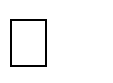 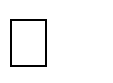 Organiza información que lo conlleve a establecer acontecimientos de la república.  Comprender, explicar y valorar las causas y consecuencia de la primera guerra mundial y su impacto en el mundo Formula conclusiones del impacto de la revolución Expresa      la   importancia   que   tuvo   la segunda guerra mundial y su impacto en el mundo Comenta con capacidad crítica las causas y consecuencias de la revolución cubana y su ejemplo en Latinoamérica Analiza y compara   la información   sobre los tipos de gobiernos en el Perú Recopila   información   relevante   de   los problemas de los años 80 a la actualidad en el Perú. Investiga, organiza   sobre el fenómeno  de la globalización MATEMÁTICA IIMATEMÁTICA IIMATEMÁTICA IIMATEMÁTICA IISUMILLA Orienta en los estudiantes el desarrollo de las capacidades de abstracción, razonamiento lógico, resolución de problemas y comunicación matemática.  Propicia el análisis de propiedades y relaciones geométricas, identificando formas y relaciones espaciales implicadas que se representan en la realidad. Sensibiliza al estudiante para que aprecie la belleza que generan.   Orienta en los estudiantes el desarrollo de las capacidades de abstracción, razonamiento lógico, resolución de problemas y comunicación matemática.  Propicia el análisis de propiedades y relaciones geométricas, identificando formas y relaciones espaciales implicadas que se representan en la realidad. Sensibiliza al estudiante para que aprecie la belleza que generan.   Orienta en los estudiantes el desarrollo de las capacidades de abstracción, razonamiento lógico, resolución de problemas y comunicación matemática.  Propicia el análisis de propiedades y relaciones geométricas, identificando formas y relaciones espaciales implicadas que se representan en la realidad. Sensibiliza al estudiante para que aprecie la belleza que generan.   CRITERIOS DE DESEMPEÑO CONTEXTUALIZADOSCONTENIDOSPRODUCTOSCRITERIOS DE EVALUACIÓNPERSONAL 1.2.4 Expresa su sensibilidad estética y valora el arte en sus diversas manifestaciones culturales. Series. Sucesiones: Convergencia y divergencia de sucesiones.  Límite de una sucesión. Progresiones: Aritmética y Geométrica.  Interés: simple y compuesto Geometría en el plano Elementos fundamentales de la geometría. Segmentos. Ángulos: Sistemas de medidas Polígonos Triángulos: clasificación, líneas notables, teoremas fundamentales, congruencia. cuadriláteros. Semejanza: de triángulos, polígonos, relaciones métricas en el triángulo oblicuángulo y obtusángulo, triángulos rectángulos notables. Proporcionalidad: razón, proporción, teoremas de proporcionalidad. Circunferencia: teoremas fundamentales, ángulos en la circunferencia. Movimientos y transformaciones en el plano ✓ 	Rotación, Traslación, Simetría. Practicas calificadas. Pruebas escritas. Cuaderno de trabajo. Argumentación en la resolución de situaciones problemáticas. Proyectos de aprendizaje. Proyectos interáreas. Registra organizada y correctamente los conceptos, definiciones y principios relacionados a la matemática II. Valorándolos. Encuentra características propias de las definiciones y principios de la matemática II valorándola como parte de su formación ✓ profesional. Infiere las características de las definiciones y principios de la matemática II para enriquecer la sensibilidad estética. PROFESIONAL PEDAGÓGICA 2.1.3 Domina los contenidos de la carrera y los organiza para generar aprendizajes en diferentes contextos y escenarios del quehacer educativo. Series. Sucesiones: Convergencia y divergencia de sucesiones.  Límite de una sucesión. Progresiones: Aritmética y Geométrica.  Interés: simple y compuesto Geometría en el plano Elementos fundamentales de la geometría. Segmentos. Ángulos: Sistemas de medidas Polígonos Triángulos: clasificación, líneas notables, teoremas fundamentales, congruencia. cuadriláteros. Semejanza: de triángulos, polígonos, relaciones métricas en el triángulo oblicuángulo y obtusángulo, triángulos rectángulos notables. Proporcionalidad: razón, proporción, teoremas de proporcionalidad. Circunferencia: teoremas fundamentales, ángulos en la circunferencia. Movimientos y transformaciones en el plano ✓ 	Rotación, Traslación, Simetría. Practicas calificadas. Pruebas escritas. Cuaderno de trabajo. Argumentación en la resolución de situaciones problemáticas. Proyectos de aprendizaje. Proyectos interáreas. Registra organizada y correctamente los conceptos, 	definiciones 	y 	principios relacionados a la matemática II. Identifica las propiedades y principios de la matemática II con la finalidad de desarrollar capacidades. Establecen algoritmos y estrategias para la resolución de situaciones problemáticas de la ✓ matemática II para generar aprendizajes y ✓ desarrollar capacidades. SOCIO COMUNITARIA 3.2.2 Promueve el conocimiento y respeto a las diversas manifestaciones culturales valorando los diversos aportes brindados por la comunidad educativa institucional. Series. Sucesiones: Convergencia y divergencia de sucesiones.  Límite de una sucesión. Progresiones: Aritmética y Geométrica.  Interés: simple y compuesto Geometría en el plano Elementos fundamentales de la geometría. Segmentos. Ángulos: Sistemas de medidas Polígonos Triángulos: clasificación, líneas notables, teoremas fundamentales, congruencia. cuadriláteros. Semejanza: de triángulos, polígonos, relaciones métricas en el triángulo oblicuángulo y obtusángulo, triángulos rectángulos notables. Proporcionalidad: razón, proporción, teoremas de proporcionalidad. Circunferencia: teoremas fundamentales, ángulos en la circunferencia. Movimientos y transformaciones en el plano ✓ 	Rotación, Traslación, Simetría. Practicas calificadas. Pruebas escritas. Cuaderno de trabajo. Argumentación en la resolución de situaciones problemáticas. Proyectos de aprendizaje. Proyectos interáreas. Registra organizada y correctamente los conceptos, definiciones y principios relacionados a la matemática II, valorando las diversas formas y relaciones espaciales. Determina criterios de valor respecto a las formas y relaciones espaciales involucradas con la matemática II y su importancia en la aplicación de las diversas manifestaciones culturales con responsabilidad. Establece aspectos negativos al valorar formas y relaciones espaciales implicadas en la matemática II. COMUNICACIÓN IICOMUNICACIÓN IICOMUNICACIÓN IICOMUNICACIÓN IISUMILLA Fomenta en los estudiantes el ejercicio de habilidades lingüístico-comunicativas necesarias para un mejor desempeño personal y académico, incentivando su capacidad de escucha, tolerancia y respeto en diversos contextos comunicativos.  Propicia el uso reflexivo del lenguaje en la práctica de la oralidad y escritura a través de conversaciones, entrevistas y exposiciones, utilizando estrategias para el desarrollo de la comprensión y expresión oral y escrita.  Desarrolla el pensamiento lógico y reflexivo para la aplicación de la normativa vigente (ortografía y ortología). Incide en la utilización del lenguaje llano y la legibilidad. Fomenta en los estudiantes el ejercicio de habilidades lingüístico-comunicativas necesarias para un mejor desempeño personal y académico, incentivando su capacidad de escucha, tolerancia y respeto en diversos contextos comunicativos.  Propicia el uso reflexivo del lenguaje en la práctica de la oralidad y escritura a través de conversaciones, entrevistas y exposiciones, utilizando estrategias para el desarrollo de la comprensión y expresión oral y escrita.  Desarrolla el pensamiento lógico y reflexivo para la aplicación de la normativa vigente (ortografía y ortología). Incide en la utilización del lenguaje llano y la legibilidad. Fomenta en los estudiantes el ejercicio de habilidades lingüístico-comunicativas necesarias para un mejor desempeño personal y académico, incentivando su capacidad de escucha, tolerancia y respeto en diversos contextos comunicativos.  Propicia el uso reflexivo del lenguaje en la práctica de la oralidad y escritura a través de conversaciones, entrevistas y exposiciones, utilizando estrategias para el desarrollo de la comprensión y expresión oral y escrita.  Desarrolla el pensamiento lógico y reflexivo para la aplicación de la normativa vigente (ortografía y ortología). Incide en la utilización del lenguaje llano y la legibilidad. CRITERIOS DE DESEMPEÑO CONTEXTUALIZADOSCONTENIDOSPRODUCTOSCriterios de evaluaciónPERSONAL 1.2.5. Se actualiza permanentemente desde la investigación y manejo de las TIC, asumiendo el aprendizaje como proceso de autoformación. PROFESIONAL PEDAGÓGICA 2.1.1 Analiza y sistematiza información de fuentes primarias, de resultados de innovaciones e investigaciones, así como de bibliografía física, virtual y actualizada sobre diversos temas de interés. SOCIO COMUNITARIA 3.2.2 Promueve el conocimiento y respeto a las diversas manifestaciones culturales valorando los diversos aportes. Habilidades   comunicativas:   escuchar, hablar, leer y escribir adecuándonos al contexto determinado. Su importancia en el desempeño lingüístico. Lenguaje verbal y no verbal considerando los actos del habla. El diálogo, la conversación y la escucha activa. Estudio morfosintáctico de la oración gramatical. Categorías gramaticales Oración simple y compuesta Estrategias para la comprensión:  predicción e inferencia. Lingüística textual El texto y el discurso. Coherencia, cohesión y la adecuación en la producción de textos. Estrategias para la organización y gestión de la ✓ información en diversos tipos de textos. Ortografía: uso de signos de puntuación. Acentuación de palabras compuestas. La sílaba, diptongos, triptongos, hiatos. Producción    de    textos    orales    y    escritos. seminario dramatización Trabajo practico Cuadernillos de comprensión Textos analizados Organizadores Trabajo practico Dossier de textos escritos Producción                              de textos/recopilación Ejercicio        de        habilidades        lingüístico- comunicativas Uso reflexivo del lenguaje Aplicación de la normativa vigente Genera un clima de comunicación sinérgica EDUCACIÓN FÍSICA II EDUCACIÓN FÍSICA II EDUCACIÓN FÍSICA II SUMILLA Orienta el desarrollo de una cultura física de calidad hacia la búsqueda del equilibrio psicofísico-social como una necesidad básica del ser humano a través del aprendizaje, la práctica y gestión de actividades lúdico-recreativas, físico-deportivas y rítmico expresivas.   Ofrece estrategias para la atención de alumnos con necesidades educativas especiales, en la perspectiva de promover el desarrollo de una cultura física para todos. Orienta el desarrollo de una cultura física de calidad hacia la búsqueda del equilibrio psicofísico-social como una necesidad básica del ser humano a través del aprendizaje, la práctica y gestión de actividades lúdico-recreativas, físico-deportivas y rítmico expresivas.   Ofrece estrategias para la atención de alumnos con necesidades educativas especiales, en la perspectiva de promover el desarrollo de una cultura física para todos. Orienta el desarrollo de una cultura física de calidad hacia la búsqueda del equilibrio psicofísico-social como una necesidad básica del ser humano a través del aprendizaje, la práctica y gestión de actividades lúdico-recreativas, físico-deportivas y rítmico expresivas.   Ofrece estrategias para la atención de alumnos con necesidades educativas especiales, en la perspectiva de promover el desarrollo de una cultura física para todos. CRITERIOS DE DESEMPEÑO CONTEXTUALIZADOSCONTENIDOSPRODUCTOSCriterios de evaluaciónPERSONAL 1.3.2.   Preserva y enriquece su salud física, mental y social al hablar de los estilos de vida saludable. PEDAGÓGICO 2.3.2 Selecciona y diseña creativamente recursos   y   espacios   educativos   en función a los aprendizajes previstos y a las características de los alumnos. SOCIO COMUNITARIO 3.1.3. Promueve desde su práctica una cultura de prevención y cuidado de la salud integral, teniendo en cuenta los estilos de vida saludable      Calidad de vida: Estilos de vida saludables Higiene y salud:  postura, higiene física y corporal, estilos de vida saludables Alimentación: carbohidratos, proteínas, grasas y minerales Primeros auxilios en la práctica de actividades físicas       Actividades lúdico-recreativas Juegos de iniciación y tradicionales       Actividades físico-pre-deportivas       Actividades rítmico-expresivas Pasos   de   danzas   regionales   y nacionales       Organización de eventos: Driles Gimnásticos     Recreativos y deportivos en los diferentes espacios educativos. Ficha personal de rendimiento Exposición de platos saludables Colección de ejercicios de los diferentes deportes en su carpeta pedagógica Elabora platos nutritivos Identifica las lesiones más comunes en los deportes Ejecutas juegos recreativos. Practica deportes colectivos e individuales Comprende la importancia de las capacidades coordinativas en grupo ✓ Realiza el drill gimnástico. TECNOLOGÍAS DE LA INFORMACIÓN Y COMUNICACIÓN IITECNOLOGÍAS DE LA INFORMACIÓN Y COMUNICACIÓN IITECNOLOGÍAS DE LA INFORMACIÓN Y COMUNICACIÓN IITECNOLOGÍAS DE LA INFORMACIÓN Y COMUNICACIÓN IISUMILLA Permite el procesamiento de la información y datos recolectados por los estudiantes en los ejercicios e investigaciones que realizan en su proceso de formación.  Promueve el uso del procesador de texto y la aplicación de herramientas tecnológicas. Permite el procesamiento de la información y datos recolectados por los estudiantes en los ejercicios e investigaciones que realizan en su proceso de formación.  Promueve el uso del procesador de texto y la aplicación de herramientas tecnológicas. Permite el procesamiento de la información y datos recolectados por los estudiantes en los ejercicios e investigaciones que realizan en su proceso de formación.  Promueve el uso del procesador de texto y la aplicación de herramientas tecnológicas. CRITERIOS DE DESEMPEÑO CONTEXTUALIZADOSCONTENIDOSPRODUCTOSCRITERIOS DE EVALUACIÓNPERSONAL 1.2.6   Maneja una segunda lengua y/o lengua extranjera y herramientas informáticas de manera innovadora como recursos para su desarrollo personal y profesional. PROFESIONAL PEDAGÓGICA 2.3.4. Utiliza adecuadamente las TICs en la búsqueda, selección y sistematización de información académica. SOCIO COMUNITARIA 3.3.3 Programa y ejecuta actividades de sensibilización y toma de conciencia para la conservación del patrimonio cultural, artístico e histórico   y   del   ambiente natural, involucrando a los diferentes actores de la comunidad institucional, local, regional. El procesador de texto ✓ 	Formato de texto. Ortografía y gramática. Diseño de página. Tablas. Estilos. Plantillas. Imágenes y gráficos. Impresiones. Organigramas y diagramas Herramientas para la investigación Norma APA Google Docs Herramientas on-line Publisher Manejo de plantillas Construcción de documentos de investigación Elaboración y producción de textos   Práctica de procesadores de texto que permitan un manejo adecuado de la herramienta informática.   Documentos, que le permitan al    futuro    docente    de    la especialidad     desenvolverse en      el      ámbito      de      la planificación      curricular      y actividades administrativas.  Documentos, guías, manuales, exámenes, trifoliados, relacionados al contexto de la especialidad.  Elaboración de documentos mediante trabajos colaborativos como proyectos, ensayos y          trabajos relacionados al contexto de su especialidad.   Reconoce la función de programas de oficina como recursos para su desarrollo personal.   Realiza diferentes prácticas que le permitan un dominio pleno de un procesador de textos adecuado, aplicado en diferentes actividades de otras áreas.   Desarrolla   productos   que   contemplen   y tengan en consideración el medio donde se desenvuelven y que este sea elaborado mediante equipos; destacando la importancia, del aprendizaje y los aplica demostrando su habilidad en el manejo de las otras áreas de manera conjunta con sus compañeros de clase. INGLÉS IIINGLÉS IIINGLÉS IIINGLÉS IIINGLÉS IISUMILLA Desarrolla en lo estudiantes la competencia comunicativa teniendo en cuenta el contenido gramatical, lexical, fonético y cultural.  Encamina el aprendizaje del idioma inglés como herramienta que apoya el aprendizaje científico. Se centra principalmente en la comprensión de mensajes escritos. Orienta el aprendizaje del inglés a un nivel de principiante bajo. Desarrolla en lo estudiantes la competencia comunicativa teniendo en cuenta el contenido gramatical, lexical, fonético y cultural.  Encamina el aprendizaje del idioma inglés como herramienta que apoya el aprendizaje científico. Se centra principalmente en la comprensión de mensajes escritos. Orienta el aprendizaje del inglés a un nivel de principiante bajo. Desarrolla en lo estudiantes la competencia comunicativa teniendo en cuenta el contenido gramatical, lexical, fonético y cultural.  Encamina el aprendizaje del idioma inglés como herramienta que apoya el aprendizaje científico. Se centra principalmente en la comprensión de mensajes escritos. Orienta el aprendizaje del inglés a un nivel de principiante bajo. Desarrolla en lo estudiantes la competencia comunicativa teniendo en cuenta el contenido gramatical, lexical, fonético y cultural.  Encamina el aprendizaje del idioma inglés como herramienta que apoya el aprendizaje científico. Se centra principalmente en la comprensión de mensajes escritos. Orienta el aprendizaje del inglés a un nivel de principiante bajo. CRITERIOS DE DESEMPEÑO CONTEXTUALIZADOSCONTENIDOSPRODUCTOSCRITERIOS DE EVALUACIÓNCRITERIOS DE EVALUACIÓN1.2.6 Maneja una segunda lengua y/o lengua extranjera y herramientas informáticas de manera innovadora como recursos para su desarrollo personal y profesional. 2.3.3 Aplica estrategias pertinentes e innovadoras que promuevan la resolución de problemas de carácter formativo de sus estudiantes. 3.1.3. Promueve desde su práctica una cultura de prevención y cuidado de la salud integral, teniendo en cuenta los estilos de vida saludable.       Simple Past.  Regular And irregular.       Negatives – ago       Time Expressions       Count and Uncountable nouns.       Like and „d like.       A and some.       Much and many.       Comparatives and Superlatives.       Have got.       Questions with Whose?       Possessive Pronouns.       Future going to. Infinitive of purpose. Comprensión de textos. Producción de textos. Producción oral. Proyecto Final. Role play a daily dialogue using the contents of the semester.    Infiere las reglas del uso de la lengua y las aplica en la solución de ejercicios.    Selecciona   y   organiza   información   para elaborar producciones reales respetando la situación comunicativa.    Redacta    textos    escritos    sencillos    con coherencia.    Infiere las reglas del uso de la lengua y las aplica en la solución de ejercicios.    Selecciona   y   organiza   información   para elaborar producciones reales respetando la situación comunicativa.    Redacta    textos    escritos    sencillos    con coherencia. CULTURA CIENTÍFICO AMBIENTAL IICULTURA CIENTÍFICO AMBIENTAL IICULTURA CIENTÍFICO AMBIENTAL IICULTURA CIENTÍFICO AMBIENTAL IICULTURA CIENTÍFICO AMBIENTAL IISUMILLA Busca que los estudiantes profundicen sus procesos de análisis, comparación, clasificación, relación, interpretación y evaluación, a partir del estudio de los organismos vivos y su entorno.  Tiene por objeto analizar la energía para explicar su convertibilidad y aplicaciones, así como, el equilibrio del ecosistema, la conservación y prevención de la salud. Busca que los estudiantes profundicen sus procesos de análisis, comparación, clasificación, relación, interpretación y evaluación, a partir del estudio de los organismos vivos y su entorno.  Tiene por objeto analizar la energía para explicar su convertibilidad y aplicaciones, así como, el equilibrio del ecosistema, la conservación y prevención de la salud. Busca que los estudiantes profundicen sus procesos de análisis, comparación, clasificación, relación, interpretación y evaluación, a partir del estudio de los organismos vivos y su entorno.  Tiene por objeto analizar la energía para explicar su convertibilidad y aplicaciones, así como, el equilibrio del ecosistema, la conservación y prevención de la salud. Busca que los estudiantes profundicen sus procesos de análisis, comparación, clasificación, relación, interpretación y evaluación, a partir del estudio de los organismos vivos y su entorno.  Tiene por objeto analizar la energía para explicar su convertibilidad y aplicaciones, así como, el equilibrio del ecosistema, la conservación y prevención de la salud. CRITERIOS DE DESEMPEÑO CONTEXTUALIZADOSCONTENIDOSPRODUCTOSCRITERIOS DE EVALUACIÓNPERSONAL 1.2.6 Maneja una segunda lengua y/o lengua extranjera y herramientas informáticas de manera innovadora como recursos para su desarrollo personal y profesional. PROFESIONAL PEDAGÓGICA 2.3.3 	Aplica 	estrategias 	pertinentes 	e innovadoras que promuevan la resolución de problemas de carácter formativo de 	sus estudiantes. SOCIO COMUNITARIA 3.1.3. Promueve desde su práctica una cultura de prevención y cuidado de la salud integral, teniendo en cuenta los estilos de vida saludable.  El Ecosistema. Componentes. Clases -  Desarrollo     y     evolución     del     ecosistema. Sucesiones La energía en los ecosistemas. Flujo. Clases yfuentes.    Cadenas       y   redes    alimenticias. Relaciones inter e intraespecíficas.Seres vivos, taxonomía. Prácticas:   Desarrollo de los seres vivos y su medio (siembra y cultivo de plantas) -  Prácticas:   Observación   de   células, tejidos, órganos y sistemas seres vivos. Fotosíntesis. Contaminación: niveles, causas y efectos.  Tipos: Contaminación atmosférica Contaminación del agua Contaminación del suelo Otras formas de contaminación. Problemática ambiental y los aportes actuales de la ciencia y la tecnología para la: Conservación y prevención del ecosistema. Conservación de la salud. Prevención de las enfermedades. Educación ambiental. Proyecto. Protección ambiental segregación y reciclaje de residuos sílidos. Prevención de enfermedades. Práctica. Proyecto: “Estudio     y     cuidado     de     los ecosistemas:  Cajabamba-Parte baja del Valle del Condebamba”. Organizadores visuales. Informes y organizadores visuales de investigación bibliográfica.  Resúmenes. Informes. Proyectos/actividades ✓ 	ejecutados: Prácticas de laboratorio. - Biohuerto          institucional, hidroponía, compost. jardín ornamental, jardín con árboles          frutales          y ornamentales Productos             ecológicos elaborados o 	Productos reciclados o 	Afiches, trifoliados, banners. Portafolio del estudiante. − 	Comprensión de información: − 	Manejo de información relevante. − 	Expone sus trabajos de manera clara. − 	Argumenta científicamente sus productos. − 	Indagación y experimentación: − 	Utiliza la metodología científica. − 	Desarrollo de capacidades investigativas. − 	Plantea propuestas, las evalúa y valora. − 	Actitud frente al área: − Participación activa en el estudio y propuestas en el trabajo comunal. − 	Actúa con juicio crítico-reflexivo. − 	Actitud y motivación positiva por el área. − 	Comprensión de información: − 	Manejo de información relevante. − 	Expone sus trabajos de manera clara. − 	Argumenta científicamente sus productos. − 	Indagación y experimentación: − 	Utiliza la metodología científica. − 	Desarrollo de capacidades investigativas. − 	Plantea propuestas, las evalúa y valora. − 	Actitud frente al área: − Participación activa en el estudio y propuestas en el trabajo comunal. − 	Actúa con juicio crítico-reflexivo. − 	Actitud y motivación positiva por el área. PSICOLOGÍA IIPSICOLOGÍA IIPSICOLOGÍA IIPSICOLOGÍA IISUMILLA Permite la comprensión de las características bio psicosociales de las personas en las diferentes etapas de su vida, enmarcadas en las diferentes teorías del desarrollo.  Describe las manifestaciones de dichos cambios y explica por qué se producen y cuáles son los factores de influencia.   Brinda elementos que permitan a los estudiantes identificar sus características (autoconocimiento), orientando la planificación de su proyecto de desarrollo personal y profesional. Permite la comprensión de las características bio psicosociales de las personas en las diferentes etapas de su vida, enmarcadas en las diferentes teorías del desarrollo.  Describe las manifestaciones de dichos cambios y explica por qué se producen y cuáles son los factores de influencia.   Brinda elementos que permitan a los estudiantes identificar sus características (autoconocimiento), orientando la planificación de su proyecto de desarrollo personal y profesional. Permite la comprensión de las características bio psicosociales de las personas en las diferentes etapas de su vida, enmarcadas en las diferentes teorías del desarrollo.  Describe las manifestaciones de dichos cambios y explica por qué se producen y cuáles son los factores de influencia.   Brinda elementos que permitan a los estudiantes identificar sus características (autoconocimiento), orientando la planificación de su proyecto de desarrollo personal y profesional. CRITERIOS DE DESEMPEÑO CONTEXTUALIZADOSCONTENIDOSPRODUCTOSCRITERIOS DE EVALUACIÓNPERSONAL 1.2.5. Se actualiza permanentemente desde la investigación y manejo de las TICs, asumiendo el aprendizaje como proceso   de  autoformación   permita la comprensión 	de 	las 	características biopsicosociales PROFESIONAL PEDAGÓGICA 2.3.3 Aplica estrategias pertinentes e innovadoras que permitan conocer las teorías del desarrollo y que promuevan la resolución de problemas de carácter formativo de sus estudiantes SOCIO COMUNITARIA 3.1.1 Demuestra actitudes de respeto a las diferencias individuales, interactuando con otros actores educativos para favorecer el desarrollo institucional orientando su proyecto de desarrollo personal Aspectos generales del desarrollo humano a través de la utilización de técnicas de estudio Los factores del desarrollo considerando la incidencia de acuerdo al contexto sociocultural Las    características    de    las    etapas    del desarrollo humano llegando a la reflexión que le permitan respetar los cambios en estas etapas Las teorías del desarrollo y su relación con la investigación:       Teorías del desarrollo físico       Teorías del desarrollo intelectual       Teorías del desarrollo psicosexual       Teorías del desarrollo moral Organizadores del conocimiento Sistematización y socialización del conocimiento Trabajos prácticos Resúmenes Carpeta de trabajo − Comprende el contenido de los aspectos generales, de   la   psicología   del   desarrollo humano − Analiza y sintetiza la información sobre los factores del desarrollo − Conoce   las características de las etapas del desarrollo humano − Demuestra capacidad de investigación que le permitan profundizar los contenidos de las teorías del desarrollo humano INVESTIGACIÓN IINVESTIGACIÓN IINVESTIGACIÓN IINVESTIGACIÓN IINVESTIGACIÓN ISUMILLA Desarrolla en los estudiantes el pensamiento reflexivo y crítico.  Orienta la elaboración y argumentación de una investigación monográfica basada en temática vinculada a las áreas curriculares o problemas detectados en la realidad educativa. Desarrolla en los estudiantes el pensamiento reflexivo y crítico.  Orienta la elaboración y argumentación de una investigación monográfica basada en temática vinculada a las áreas curriculares o problemas detectados en la realidad educativa. Desarrolla en los estudiantes el pensamiento reflexivo y crítico.  Orienta la elaboración y argumentación de una investigación monográfica basada en temática vinculada a las áreas curriculares o problemas detectados en la realidad educativa. Desarrolla en los estudiantes el pensamiento reflexivo y crítico.  Orienta la elaboración y argumentación de una investigación monográfica basada en temática vinculada a las áreas curriculares o problemas detectados en la realidad educativa. CRITERIOS DE DESEMPEÑO CONTEXTUALIZADOSCONTENIDOSPRODUCTOSCRITERIOS DE EVALUACIÓNPERSONAL 1.1.1. Demuestra capacidad de escucha activa a través del pensamiento crítico en los trabajos en equipo y los proyectos comunitarios PROFESIONAL PEDAGÓGICA 2.1.1 Analiza y sistematiza información de fuentes primarias, de resultados de innovaciones e investigaciones, así como de bibliografía física, virtual y actualizada sobre diversos temas de interés. SOCIO COMUNITARIA 2.3.4. Utiliza adecuadamente las TICs en la búsqueda, selección y sistematización de información académica. 3.1.6. Se informa de fuentes primarias sobre los acontecimientos de su contexto. Negociación    del    sílabo/organización    del trabajo Generalidades:      Método      de      estudio, organización del tiempo Generalidades:      Ciencia, conocimiento, investigación. El    trabajo    de    investigación:    Concepto, características, estructura, estrategias. publicación       Motivación: Tema y subtema       Buscadores, base de datos en la web Búsqueda     de     información:     biblioteca, hemeroteca, pág. web Organización     del     trabajo     del     trabajo académico       Esquema de Conceptos       Producción de información:       Producción de información:       Informe Preliminar       Informe Final Monografía       Sustentación  Instrumentos de recojo de información: Ficha de observación y Cuestionario Instrumentos    de    recojo    de    información cuantitativa y cualitativa       Prueba escrita       Socialización-reflexión Cuadro de organización del tiempo, actividades diarias, trabajo académico, investigación − − − − Respeta las ideas de los demás desarrollando el pensamiento crítico     en los procesos investigativos Procesa la información actualizada de fuentes escritas y virtuales Maneja objetivamente los recursos informáticos para el proceso de la información Reconoce el contexto utilizando información oral, escrita y virtual. PERSONAL 1.1.1. Demuestra capacidad de escucha activa a través del pensamiento crítico en los trabajos en equipo y los proyectos comunitarios PROFESIONAL PEDAGÓGICA 2.1.1 Analiza y sistematiza información de fuentes primarias, de resultados de innovaciones e investigaciones, así como de bibliografía física, virtual y actualizada sobre diversos temas de interés. SOCIO COMUNITARIA 2.3.4. Utiliza adecuadamente las TICs en la búsqueda, selección y sistematización de información académica. 3.1.6. Se informa de fuentes primarias sobre los acontecimientos de su contexto. Negociación    del    sílabo/organización    del trabajo Generalidades:      Método      de      estudio, organización del tiempo Generalidades:      Ciencia, conocimiento, investigación. El    trabajo    de    investigación:    Concepto, características, estructura, estrategias. publicación       Motivación: Tema y subtema       Buscadores, base de datos en la web Búsqueda     de     información:     biblioteca, hemeroteca, pág. web Organización     del     trabajo     del     trabajo académico       Esquema de Conceptos       Producción de información:       Producción de información:       Informe Preliminar       Informe Final Monografía       Sustentación  Instrumentos de recojo de información: Ficha de observación y Cuestionario Instrumentos    de    recojo    de    información cuantitativa y cualitativa       Prueba escrita       Socialización-reflexión Elaboración de la monografía − − − − Respeta las ideas de los demás desarrollando el pensamiento crítico     en los procesos investigativos Procesa la información actualizada de fuentes escritas y virtuales Maneja objetivamente los recursos informáticos para el proceso de la información Reconoce el contexto utilizando información oral, escrita y virtual. PERSONAL 1.1.1. Demuestra capacidad de escucha activa a través del pensamiento crítico en los trabajos en equipo y los proyectos comunitarios PROFESIONAL PEDAGÓGICA 2.1.1 Analiza y sistematiza información de fuentes primarias, de resultados de innovaciones e investigaciones, así como de bibliografía física, virtual y actualizada sobre diversos temas de interés. SOCIO COMUNITARIA 2.3.4. Utiliza adecuadamente las TICs en la búsqueda, selección y sistematización de información académica. 3.1.6. Se informa de fuentes primarias sobre los acontecimientos de su contexto. Negociación    del    sílabo/organización    del trabajo Generalidades:      Método      de      estudio, organización del tiempo Generalidades:      Ciencia, conocimiento, investigación. El    trabajo    de    investigación:    Concepto, características, estructura, estrategias. publicación       Motivación: Tema y subtema       Buscadores, base de datos en la web Búsqueda     de     información:     biblioteca, hemeroteca, pág. web Organización     del     trabajo     del     trabajo académico       Esquema de Conceptos       Producción de información:       Producción de información:       Informe Preliminar       Informe Final Monografía       Sustentación  Instrumentos de recojo de información: Ficha de observación y Cuestionario Instrumentos    de    recojo    de    información cuantitativa y cualitativa       Prueba escrita       Socialización-reflexión Set      de      instrumentos      de recolección de datos Portafolio del estudiante − − − − Respeta las ideas de los demás desarrollando el pensamiento crítico     en los procesos investigativos Procesa la información actualizada de fuentes escritas y virtuales Maneja objetivamente los recursos informáticos para el proceso de la información Reconoce el contexto utilizando información oral, escrita y virtual. OPCIONAL SEMINARIO II / DESARROLLO SOSTENIBLEOPCIONAL SEMINARIO II / DESARROLLO SOSTENIBLEOPCIONAL SEMINARIO II / DESARROLLO SOSTENIBLEOPCIONAL SEMINARIO II / DESARROLLO SOSTENIBLEOPCIONAL SEMINARIO II / DESARROLLO SOSTENIBLESUMILLA Se orientan a desarrollar en los estudiantes el pensamiento crítico y reflexivo a partir del abordaje de temas de actualidad seleccionados o referenciales para la profesión. Permite a los estudiantes analizar en grupo los planteamientos presentados, generar propuestas o asumir una postura frente a ellos. Se orientan a desarrollar en los estudiantes el pensamiento crítico y reflexivo a partir del abordaje de temas de actualidad seleccionados o referenciales para la profesión. Permite a los estudiantes analizar en grupo los planteamientos presentados, generar propuestas o asumir una postura frente a ellos. Se orientan a desarrollar en los estudiantes el pensamiento crítico y reflexivo a partir del abordaje de temas de actualidad seleccionados o referenciales para la profesión. Permite a los estudiantes analizar en grupo los planteamientos presentados, generar propuestas o asumir una postura frente a ellos. Se orientan a desarrollar en los estudiantes el pensamiento crítico y reflexivo a partir del abordaje de temas de actualidad seleccionados o referenciales para la profesión. Permite a los estudiantes analizar en grupo los planteamientos presentados, generar propuestas o asumir una postura frente a ellos. CRITERIOS DE DESEMPEÑO CONTEXTUALIZADOSCONTENIDOSPRODUCTOSCRITERIOS DE EVALUACIÓN PERSONAL 1.1.1.  Demuestra capacidad de escucha activa a través del pensamiento crítico en los trabajos en equipo y los proyectos comunitarios. PROFESIONAL PEDAGÓGICA 2.3.6. Sistematiza de manera crítica y reflexiva, experiencias educativas   en diferentes escenarios, desarrollando procesos y estrategias pertinentes. SOCIO COMUNITARIA 3.3.3   Programa y ejecuta actividades de sensibilización y toma de conciencia para la conservación del patrimonio cultural, artístico e histórico y del ambiente natural, involucrando a los diferentes actores de la comunidad institucional, local, regional. − − − − − − − − − − − − − − − − − − − Negociación del sílabo Ley 29394 y su reglamento. Educación para el desarrollo sostenible. Desigualdad, exclusión y pobreza. Desnutrición y mortalidad de la macro región. -Igualdad de género Alimentación   saludable   y   el   consumismo desmedido. Ley N° 28740, Ley del Sistema Nacional de Evaluación, Acreditación y Certificación de la Calidad Educativa SINEACE y su Reglamento, aprobado por D.S. 018-ED –2007 PNL y relaciones humanas. Naturaleza psicológica del hombre urbano. Innovación   como   cultura   de   cambio   y transformación. Perdida de la identidad local cajabambina. Sometimiento     a     la     injusticia, a   la discriminación, al abuso, a la inseguridad pública y a la violación de los derechos humanos. La delincuencia e inseguridad ciudadana. dentro y fuera del instituto. Artículo de opinión Portafolio Ensayo sobre Desarrollo Sostenible Organizadores visuales, Entrevista Portafolio Recepciona la información oral como proceso cognitivo que le permita construir preguntas y respuestas pertinentes. Demuestra disposición para autorregular su aprendizaje. Utiliza recursos dentro y fuera del aula en función a sus aprendizajes. Participa en proyectos integrados por áreas para sensibilizar a la población cajabambina a recuperar su identidad. Organiza, expone, y autoevalúa   el portafolio estudiantil considerando todas las áreas integrando los resultados. PRÁCTICA IIPRÁCTICA IIPRÁCTICA IISUMILLA Afianza la vocación profesional y ejercita la capacidad de liderazgo en los estudiantes al contactarlos con diferentes realidades educativas de su contexto local y comunal. Afianza la vocación profesional y ejercita la capacidad de liderazgo en los estudiantes al contactarlos con diferentes realidades educativas de su contexto local y comunal. Afianza la vocación profesional y ejercita la capacidad de liderazgo en los estudiantes al contactarlos con diferentes realidades educativas de su contexto local y comunal. CRITERIOS DE DESEMPEÑO CONTEXTUALIZADOSCONTENIDOSPRODUCTOSCRITERIOS DE EVALUACIÓNDESARROLLO PERSONAL 1.4.2 Construye de manera asertiva y empática, relaciones interpersonales con y entre todos los estudiantes, basadas en el afecto, la justicia, la confianza, el respeto mutuo y colaboración. PROFESIONAL PEDAGÓGICO 2.5.2. Caracteriza la realidad educativa aplicando métodos desde los diversos enfoques y paradigmas de la investigación. 	2.5.9. 	Promueve 	la corresponsabilidad involucrándose positiva y creativamente en el trabajo en equipo. SOCIO COMUNITARIA 3.3.5. Comparte con las familias de sus estudiantes, autoridades locales y de la comunidad, los retos de su trabajo pedagógico, y da cuenta de sus avances y resultados.   Autoestima y Habilidades sociales: Trabajo en equipo.   Orientación Vocacional: Presentación      del      nivel      y especialidad. Elaboración de sesiones de ayudantía de un proyecto social.   Elaboración de un proyecto de gestión pedagógica recreativa.   Se relaciona con asertividad con los demás.   Trabaja en equipo demostrando respeto. DESARROLLO PERSONAL 1.4.2 Construye de manera asertiva y empática, relaciones interpersonales con y entre todos los estudiantes, basadas en el afecto, la justicia, la confianza, el respeto mutuo y colaboración. PROFESIONAL PEDAGÓGICO 2.5.2. Caracteriza la realidad educativa aplicando métodos desde los diversos enfoques y paradigmas de la investigación. 	2.5.9. 	Promueve 	la corresponsabilidad involucrándose positiva y creativamente en el trabajo en equipo. SOCIO COMUNITARIA 3.3.5. Comparte con las familias de sus estudiantes, autoridades locales y de la comunidad, los retos de su trabajo pedagógico, y da cuenta de sus avances y resultados.  Identificación de instituciones y programas públicos y privados que    ofertan servicio educativo. Recolección y organización de información.  Vinculación y participación en propuestas alternativas identificadas como servicio de voluntariado y ayudantía.  Sesiones demostrativas por parte del docente de aula o docente asesor. Elaboración de sesiones de ayudantía de un proyecto social.   Elaboración de un proyecto de gestión pedagógica recreativa.   Diseña Proyecto de servicio de voluntariado y ayudantía.   Analiza   sesiones demostrativas de docentes de aula.   Explica la estructura de la EBR según nivel.   Ejecuta  y evalúa una sesión de ayudantía DESARROLLO PERSONAL 1.4.2 Construye de manera asertiva y empática, relaciones interpersonales con y entre todos los estudiantes, basadas en el afecto, la justicia, la confianza, el respeto mutuo y colaboración. PROFESIONAL PEDAGÓGICO 2.5.2. Caracteriza la realidad educativa aplicando métodos desde los diversos enfoques y paradigmas de la investigación. 	2.5.9. 	Promueve 	la corresponsabilidad involucrándose positiva y creativamente en el trabajo en equipo. SOCIO COMUNITARIA 3.3.5. Comparte con las familias de sus estudiantes, autoridades locales y de la comunidad, los retos de su trabajo pedagógico, y da cuenta de sus avances y resultados.   Conoce la estructura de la EBR según nivel.   Planifica, ejecuta, implementa y evalúa una sesión de ayudantía incorporada    en    un    proyecto social. Elaboración de sesiones de ayudantía de un proyecto social.   Elaboración de un proyecto de gestión pedagógica recreativa.   Diseña Proyecto de servicio de voluntariado y ayudantía.   Analiza   sesiones demostrativas de docentes de aula.   Explica la estructura de la EBR según nivel.   Ejecuta  y evalúa una sesión de ayudantía DESARROLLO PERSONAL 1.4.2 Construye de manera asertiva y empática, relaciones interpersonales con y entre todos los estudiantes, basadas en el afecto, la justicia, la confianza, el respeto mutuo y colaboración. PROFESIONAL PEDAGÓGICO 2.5.2. Caracteriza la realidad educativa aplicando métodos desde los diversos enfoques y paradigmas de la investigación. 	2.5.9. 	Promueve 	la corresponsabilidad involucrándose positiva y creativamente en el trabajo en equipo. SOCIO COMUNITARIA 3.3.5. Comparte con las familias de sus estudiantes, autoridades locales y de la comunidad, los retos de su trabajo pedagógico, y da cuenta de sus avances y resultados.   Diagnóstico     de     necesidades educativas del grupo etario para la     formulación     de     posibles proyectos de gestión pedagógica. Elaboración de sesiones de ayudantía de un proyecto social.   Elaboración de un proyecto de gestión pedagógica recreativa.   Participa con responsabilidad y creativamente en el trabajo en equipo.   Participa de actividades lúdico recreativas con estudiantes de la comunidad. DESARROLLO PERSONAL 1.4.2 Construye de manera asertiva y empática, relaciones interpersonales con y entre todos los estudiantes, basadas en el afecto, la justicia, la confianza, el respeto mutuo y colaboración. PROFESIONAL PEDAGÓGICO 2.5.2. Caracteriza la realidad educativa aplicando métodos desde los diversos enfoques y paradigmas de la investigación. 	2.5.9. 	Promueve 	la corresponsabilidad involucrándose positiva y creativamente en el trabajo en equipo. SOCIO COMUNITARIA 3.3.5. Comparte con las familias de sus estudiantes, autoridades locales y de la comunidad, los retos de su trabajo pedagógico, y da cuenta de sus avances y resultados.  Actividades      lúdico-recreativas organizadas para los estudiantes de la comunidad en periodo vacacional. Elaboración de sesiones de ayudantía de un proyecto social.   Elaboración de un proyecto de gestión pedagógica recreativa.   Participa con responsabilidad y creativamente en el trabajo en equipo.   Participa de actividades lúdico recreativas con estudiantes de la comunidad. DESARROLLO VOCACIONAL Y TUTORIA IIDESARROLLO VOCACIONAL Y TUTORIA IIDESARROLLO VOCACIONAL Y TUTORIA IIDESARROLLO VOCACIONAL Y TUTORIA IISUMILLA Orienta el desarrollo personal y profesional de los estudiantes en su proceso de formación profesional.   Brinda estrategias que facilitan su interacción con otras personas al desarrollar la resiliencia, capacidad para el trabajo en equipo, liderazgo participativo.  Presenta técnicas que favorecen el manejo y la solución de conflictos. Orienta el desarrollo personal y profesional de los estudiantes en su proceso de formación profesional.   Brinda estrategias que facilitan su interacción con otras personas al desarrollar la resiliencia, capacidad para el trabajo en equipo, liderazgo participativo.  Presenta técnicas que favorecen el manejo y la solución de conflictos. Orienta el desarrollo personal y profesional de los estudiantes en su proceso de formación profesional.   Brinda estrategias que facilitan su interacción con otras personas al desarrollar la resiliencia, capacidad para el trabajo en equipo, liderazgo participativo.  Presenta técnicas que favorecen el manejo y la solución de conflictos. CRITERIOS DE DESEMPEÑO CONTEXTUALIZADOSCONTENIDOSPRODUCTOSCRITERIOS DE EVALUACIÓNPERSONAL 1.1.5 Manifiesta coherencia entre su discurso y práctica, fortaleciendo su identidad personal y cultural. PROFESIONAL PEDAGÓGICA 2.1.3 Domina contenidos de la carrera y los organiza para generar aprendizajes en diferentes contextos y escenarios. SOCIO COMUNITARIA 3.1.4 Manifiesta conciencia colectiva como factor influyente del bienestar personal y de su comunidad.Relaciones interpersonales: Conductas y comunicación asertiva Escucha activa: tolerancia y respeto. Convivencia democrática y bienestar colectivo Trabajo en equipo: aspectos, importancia, obstáculos, características condiciones, clima de trabajo y técnicas para desarrollar cohesión. Liderazgo: Concepto, Tipos Liderazgo basado en valores Atributos de un líder La motivación como instrumento para el liderazgo Pensamiento positivo Técnicas de liderazgo Manejo de conflictos y resolución de problemas: Definición Causas Áreas en las que se presentan Pasos para resolver conflictos: mediación, conciliación y arbitraje Aplicación de la técnica de resolución de problemas Casuísticas dilemas morales. Investigan y recogen las enseñanzas de los lideres positivos en forma individual y dan a conocer sus características de su persona como modelo a imitar Realizan un cuadro comparativo de   los       principales    líderes positivos y negativos en forma individual a Trabajo en equipo y exposición    utilizando    medios audiovisuales. Leen, comentan, reflexionan y responden a preguntas de sus compañeros sobre la autoestima y las emociones, como factores fundamentales para el desarrollo personal. Observan, 	comentan, reflexionan sobre los videos de acuerdo a la realidad de la especialidad, Los coristas, un sueño posible, un milagro para Lorenzo, cadena de favores. Reflexiona    sobre el perfil del docente, asumiendo su rol en la actualidad. Indaga y expone las ideas básicas sobre el liderazgo en su formación profesional Educativa a futuro con sus metas, visión y misión.Analiza las conductas y comunicación asertiva, como medios de interrelación personal. Identifica las ideas principales y propuestas de manifestación personal, acerca de la escucha activa, tolerancia y respeto, para una mejor convivencia democrática y bienestar colectivo. Reconoce las nociones fundamentales del trabajo en equipo, para un mejor desarrollo intra e inter personal. Plantea situaciones de emergencia, analiza y propone actividades de prevención de desastres. Señala las nociones básicas sobre liderazgo, que sirvan de orientación para una posterior actitud profesional. Identifica y analiza el manejo de conflictos y resolución de problemas, señalando las causas y los pasos que ayuden a mejorar la toma de decisiones. Incorpora la cultura de prevención de desastres en su vida personal, familiar y comunitaria, participando activamente en diversas situaciones dadas.MATEMÁTICA IIIMATEMÁTICA IIIMATEMÁTICA IIIMATEMÁTICA IIISUMILLA Orienta en los estudiantes el desarrollo de estrategias personales para el análisis de situaciones concretas, la identificación y resolución de problemas utilizando distintos recursos e instrumentos y valorando su conveniencia. Orienta en los estudiantes el desarrollo de estrategias personales para el análisis de situaciones concretas, la identificación y resolución de problemas utilizando distintos recursos e instrumentos y valorando su conveniencia. Orienta en los estudiantes el desarrollo de estrategias personales para el análisis de situaciones concretas, la identificación y resolución de problemas utilizando distintos recursos e instrumentos y valorando su conveniencia. CRITERIOS DE DESEMPEÑO CONTEXTUALIZADOSCONTENIDOSPRODUCTOSCRITERIOS DE EVALUACION PERSONAL 1.1.3 Resuelve problemas en forma creativa teniendo en cuenta el bien común. Relaciones binarias  Producto cartesiano: conjunto de partida, conjunto de llegada.       Graficas Relaciones definidas de R en R: dominio y rango.       Gráfica de relaciones de variable real Funciones       Dominio y rango de una función.       Grafica de una función.       Funciones especiales.       Continuidad y discontinuidad.       Crecimiento y decrecimiento.       Simetría. Periodicidad Estadística descriptiva       Definiciones básicas.       Tablas de distribución de frecuencias.       Graficas Medidas de tendencia central y de posición. Medidas de dispersión: varianza, desviación media y desviación estándar Practicas calificadas. Pruebas escritas. Cuaderno de trabajo. Argumentación en la resolución de situaciones problemáticas. Proyectos de aprendizaje. Proyectos interáreas. Define nociones básicas y principios de la matemática en forma crítica, creativa, autónoma y responsable. Discrimina definiciones y principios matemáticos en la resolución de ejercicios, aprendiendo a trabajar en equipo.  PROFESIONAL PEDAGÓGICA 2.3.2 Selecciona y diseña creativamente recursos y espacios educativos en función a los aprendizajes previstos y a las características de los alumnos. Relaciones binarias  Producto cartesiano: conjunto de partida, conjunto de llegada.       Graficas Relaciones definidas de R en R: dominio y rango.       Gráfica de relaciones de variable real Funciones       Dominio y rango de una función.       Grafica de una función.       Funciones especiales.       Continuidad y discontinuidad.       Crecimiento y decrecimiento.       Simetría. Periodicidad Estadística descriptiva       Definiciones básicas.       Tablas de distribución de frecuencias.       Graficas Medidas de tendencia central y de posición. Medidas de dispersión: varianza, desviación media y desviación estándar Practicas calificadas. Pruebas escritas. Cuaderno de trabajo. Argumentación en la resolución de situaciones problemáticas. Proyectos de aprendizaje. Proyectos interáreas. Define   y diseña creativamente los recursos para la resolución de ejercicios y problemas. Determinación de criterios o especificaciones considerando los aprendizajes previstos del área y a las características de los estudiantes. Representa e identifica gráficamente la resolución de problemas considerando los aprendizajes previstos del área y a las características de los alumnos. SOCIO COMUNITARIA 3.1.3 Promueve desde su práctica una cultura de prevención y cuidado de la salud integral, teniendo en cuenta los estilos de vida saludable. Relaciones binarias  Producto cartesiano: conjunto de partida, conjunto de llegada.       Graficas Relaciones definidas de R en R: dominio y rango.       Gráfica de relaciones de variable real Funciones       Dominio y rango de una función.       Grafica de una función.       Funciones especiales.       Continuidad y discontinuidad.       Crecimiento y decrecimiento.       Simetría. Periodicidad Estadística descriptiva       Definiciones básicas.       Tablas de distribución de frecuencias.       Graficas Medidas de tendencia central y de posición. Medidas de dispersión: varianza, desviación media y desviación estándar Practicas calificadas. Pruebas escritas. Cuaderno de trabajo. Argumentación en la resolución de situaciones problemáticas. Proyectos de aprendizaje. Proyectos interáreas. Recepción de información de situaciones concretas del contexto involucrándose critica, positiva y creativamente en el trabajo de equipo Observación selectiva de situaciones concretas del contexto, identificando lo principal, secundario y complementario. Interrelacionan las partes para explicar o justificar las situaciones concretas del ✓ 	contexto en el trabajo en equipo. COMUNICACIÓN IIICOMUNICACIÓN IIICOMUNICACIÓN IIICOMUNICACIÓN IIISUMILLA Orienta en los estudiantes el desarrollo de estrategias personales para el análisis de situaciones concretas, la identificación y resolución de problemas utilizando distintos recursos e instrumentos y valorando su conveniencia. Orienta en los estudiantes el desarrollo de estrategias personales para el análisis de situaciones concretas, la identificación y resolución de problemas utilizando distintos recursos e instrumentos y valorando su conveniencia. Orienta en los estudiantes el desarrollo de estrategias personales para el análisis de situaciones concretas, la identificación y resolución de problemas utilizando distintos recursos e instrumentos y valorando su conveniencia. CRITERIOS DE DESEMPEÑO CONTEXTUALIZADOSCONTENIDOSPRODUCTOS DE PROCESOS / PRODUCTO FINALINDICADORES DE EVALUACIÓNPERSONAL 1.1.2 Se comunica y permite la expresión libre de ideas, opiniones y convicciones en temas económicos, relacionados al tema de la globalización de manera expresiva y sin discriminación. 1.1.5 Manifiesta coherencia entre su discurso y práctica, fortaleciendo su Identidad personal y cultural. PROFESIONAL PEDAGÓGICA 2.1.3 Domina los contenidos de la carrera y los organiza para generar aprendizajes en diferentes contextos y escenarios del quehacer educativo. Socio comunitaria 3.2.2 Promueve el conocimiento y respeto a las diversas manifestaciones culturales valorando los diversos aportes brindados por la comunidad educativa institucional. Análisis crítico del lenguaje de los medios de comunicación masiva: prensa escrita y hablada, publicidad y radio. Aplicaciones a la educación y la cultura. Los organizadores visuales y su aplicación en exposiciones orales. Estrategias para la expresión oral: el simposio, debate, discusión, discusión controversial, panel, mesa redonda, conversación, exposición y discurso. Estrategias para la organización y gestión de la información, aplicadas a la investigación. Estrategias para la comprensión Lectora: crítica valorativa, punto de vista. Boletines informativos. Organizadores Visuales (Jerárquicos, secuenciales, causales, etc.) Realiza un diagnostico crítico del lenguaje: prensa escrita, hablada, publicidad y radio basados en las diferentes teorías. Fortalece su expresión oral a través de técnicas discursivas diversas. Elabora organizadores visuales para sus exposiciones orales. INGLÉS IIIINGLÉS IIIINGLÉS IIIINGLÉS IIISUMILLA Desarrolla en los estudiantes la competencia comunicativa teniendo en cuenta el contenido gramatical, lexical, fonético y cultural.   Encamina el aprendizaje del idioma inglés como herramienta que apoya el aprendizaje científico, centrándose principalmente en la comprensión y producción de textos de mediana dificultad utilizando vocabulario de la vida cotidiana. Orienta el aprendizaje del Inglés a un nivel de principiante medio. Desarrolla en los estudiantes la competencia comunicativa teniendo en cuenta el contenido gramatical, lexical, fonético y cultural.   Encamina el aprendizaje del idioma inglés como herramienta que apoya el aprendizaje científico, centrándose principalmente en la comprensión y producción de textos de mediana dificultad utilizando vocabulario de la vida cotidiana. Orienta el aprendizaje del Inglés a un nivel de principiante medio. Desarrolla en los estudiantes la competencia comunicativa teniendo en cuenta el contenido gramatical, lexical, fonético y cultural.   Encamina el aprendizaje del idioma inglés como herramienta que apoya el aprendizaje científico, centrándose principalmente en la comprensión y producción de textos de mediana dificultad utilizando vocabulario de la vida cotidiana. Orienta el aprendizaje del Inglés a un nivel de principiante medio. CRITERIOS DE DESEMPEÑO CONTEXTUALIZADOSCONTENIDOSPRODUCTOS DE PROCESOS / PRODUCTO FINALINDICADORES DE EVALUACIÓN PERSONAL 1.2.1 Reflexiona críticamente sobre su quehacer cotidiano 1.2.6 Maneja el idioma inglés como lengua extranjera y herramientas informáticas como recursos para su desarrollo personal. Question forms, feelings Adjectives and adverbs Present perfect; ever and never, past participle Yet and just Present perfect and past simple Tenses: present, past, future, questions Question words, part of speech Present tenses: present simple, present continuous, collocation Have / have got Past tenses: simple past, past continuous, making connections, adverbs, time expressions. Quantity: how much and many, shopping Some, any, a few, a little, a lot/ lots of Something, someone, somewhere. Articles Oral and written  productions: Writting a story writing an email. Describing Friends. Email Telling a story Postcard PF: Redacción descriptiva Reflexiona sobre su proceso de aprendizaje Profundiza el contenido haciendo uso de las TICs Comprende informaciones globales y específicas de documentos orales y escritos Infiere las reglas de uso de la lengua y las aplica en la solución de ejercicios. Descubre y sistematiza el vocabulario empleando estrategias cognitivas. Resuelve ejercicios de aplicación. Redacta textos escritos sencillos.  PROFESIONAL PEDAGÓGICA 2.1.5. Desarrolla habilidades de investigación en el campo de estudio pedagógico Question forms, feelings Adjectives and adverbs Present perfect; ever and never, past participle Yet and just Present perfect and past simple Tenses: present, past, future, questions Question words, part of speech Present tenses: present simple, present continuous, collocation Have / have got Past tenses: simple past, past continuous, making connections, adverbs, time expressions. Quantity: how much and many, shopping Some, any, a few, a little, a lot/ lots of Something, someone, somewhere. Articles Oral and written  productions: Writting a story writing an email. Describing Friends. Email Telling a story Postcard PF: Redacción descriptiva Registra información relevante Analiza/reflexiona información Argumenta sus propuestas aplicando pensamiento crítico. Sintetiza información de diversas fuentes Discrimina información relevante y secundaria en textos orales y escritos Socializa los resultados de tareas o trabajos SOCIO COMUNITARIA 3.3.5. Muestra capacidad de liderazgo en la solución de problemas de su entorno. Question forms, feelings Adjectives and adverbs Present perfect; ever and never, past participle Yet and just Present perfect and past simple Tenses: present, past, future, questions Question words, part of speech Present tenses: present simple, present continuous, collocation Have / have got Past tenses: simple past, past continuous, making connections, adverbs, time expressions. Quantity: how much and many, shopping Some, any, a few, a little, a lot/ lots of Something, someone, somewhere. Articles Oral and written  productions: Writting a story writing an email. Describing Friends. Email Telling a story Postcard PF: Redacción descriptiva Se involucra responsablemente en el trabajo en pares o equipo. Asume compromisos. CULTURA CIENTÍFICO AMBIENTAL IIICULTURA CIENTÍFICO AMBIENTAL IIICULTURA CIENTÍFICO AMBIENTAL IIICULTURA CIENTÍFICO AMBIENTAL IIISUMILLA Desarrolla en los estudiantes el pensamiento creativo, reflexivo y crítico. Tiene como objeto la aplicación de teorías y/o principios científicos en relación a la dinámica entre materia y energía dentro del ecosistema, a partir de propuestas de proyectos que aporten al desarrollo tecnológico, formación de valores, mantenimiento y conservación del medio, para el mejoramiento de la calidad de vida de los seres que lo conforman Desarrolla en los estudiantes el pensamiento creativo, reflexivo y crítico. Tiene como objeto la aplicación de teorías y/o principios científicos en relación a la dinámica entre materia y energía dentro del ecosistema, a partir de propuestas de proyectos que aporten al desarrollo tecnológico, formación de valores, mantenimiento y conservación del medio, para el mejoramiento de la calidad de vida de los seres que lo conforman Desarrolla en los estudiantes el pensamiento creativo, reflexivo y crítico. Tiene como objeto la aplicación de teorías y/o principios científicos en relación a la dinámica entre materia y energía dentro del ecosistema, a partir de propuestas de proyectos que aporten al desarrollo tecnológico, formación de valores, mantenimiento y conservación del medio, para el mejoramiento de la calidad de vida de los seres que lo conforman CRITERIOS DE DESEMPEÑO CONTEXTUALIZADOSCONTENIDOSPRODUCTOS DE PROCESOS / PRODUCTO FINALINDICADORES DE EVALUACIÓN PERSONAL 1.1.4. Demuestra ética, compromiso, emprendimiento y autodisciplina en las tareas, trabajos en equipo, de campo y laboratorio que asume desarrollando su pensamiento crítico frente a los problemas de medio ambiente. Dinámica del ecosistema. Cadena alimenticia y red trófica. Ciclos      biogeoquímicos.      Equilibrio      del ecosistema. Recursos   naturales   y   biodiversidad   local, regional y nacional Productos   alimenticios   de   la   localidad   y región. Proyectos de alimentación saludable. Propuesta   de   tecnologías   para   su   uso racional, conservación y reciclaje. Planes de protección ambiental. Planes de reciclaje y tratamiento de residuos. Políticas        medioambientales        vigentes. Propuesta de un proyecto para la conservación y protección del ambiente local. Manejo de Biohuertos, invernaderos. Compost, Arborización. Calidad de vida en el contexto local y regional. Propuesta de proyectos para el mejoramiento de la calidad de vida en la comunidad:  Diseño y construcción de objetos y sistemas tecnológicos. Elaboración de ensayos y monografías sobre autocuidado personal e higiene y del medio ambiente.  Ensayos sobre la problemática ambiental y cuidado personal       monografías       Informes de investigación Propuestas: proyectos y actividades para la solución de problemas y necesidades ambientales de la persona Diseño y desarrollo de proyectos emprendedores en salud, alimentación y medio ambiente.       Desarrollo científico − Demuestra en sus acciones compromisos sobre el medio ambiente, su cuidado y preservación. − 	- Maneja, contrasta    y se empodera de información científica sobre el ecosistema, su dinámica y problemática en el contexto local y − 	regional. − Desarrolla habilidades de análisis y reflexión en temas ambientales y de cuidado de la − persona favoreciendo el pensamiento crítico − reflexivo. PROFESIONAL PEDAGÓGICA 2. 1.1. Analiza y sistematiza información de fuentes primarias, de resultados de innovaciones e investigaciones, así como de bibliografía física, virtual y actualizada sobre el medio ambiente, los recursos. Dinámica del ecosistema. Cadena alimenticia y red trófica. Ciclos      biogeoquímicos.      Equilibrio      del ecosistema. Recursos   naturales   y   biodiversidad   local, regional y nacional Productos   alimenticios   de   la   localidad   y región. Proyectos de alimentación saludable. Propuesta   de   tecnologías   para   su   uso racional, conservación y reciclaje. Planes de protección ambiental. Planes de reciclaje y tratamiento de residuos. Políticas        medioambientales        vigentes. Propuesta de un proyecto para la conservación y protección del ambiente local. Manejo de Biohuertos, invernaderos. Compost, Arborización. Calidad de vida en el contexto local y regional. Propuesta de proyectos para el mejoramiento de la calidad de vida en la comunidad:  Diseño y construcción de objetos y sistemas tecnológicos. Elaboración de ensayos y monografías sobre autocuidado personal e higiene y del medio ambiente.  Ensayos sobre la problemática ambiental y cuidado personal       monografías       Informes de investigación Propuestas: proyectos y actividades para la solución de problemas y necesidades ambientales de la persona Diseño y desarrollo de proyectos emprendedores en salud, alimentación y medio ambiente.       Desarrollo científico − Demuestra en sus acciones compromisos sobre el medio ambiente, su cuidado y preservación. − 	- Maneja, contrasta    y se empodera de información científica sobre el ecosistema, su dinámica y problemática en el contexto local y − 	regional. − Desarrolla habilidades de análisis y reflexión en temas ambientales y de cuidado de la − persona favoreciendo el pensamiento crítico − reflexivo. SOCIO COMUNITARIA 3.1.3. Promueve la corresponsabilidad involucrándose positiva y creativamente en el trabajo en equipo y proyectos de área. Dinámica del ecosistema. Cadena alimenticia y red trófica. Ciclos      biogeoquímicos.      Equilibrio      del ecosistema. Recursos   naturales   y   biodiversidad   local, regional y nacional Productos   alimenticios   de   la   localidad   y región. Proyectos de alimentación saludable. Propuesta   de   tecnologías   para   su   uso racional, conservación y reciclaje. Planes de protección ambiental. Planes de reciclaje y tratamiento de residuos. Políticas        medioambientales        vigentes. Propuesta de un proyecto para la conservación y protección del ambiente local. Manejo de Biohuertos, invernaderos. Compost, Arborización. Calidad de vida en el contexto local y regional. Propuesta de proyectos para el mejoramiento de la calidad de vida en la comunidad:  Diseño y construcción de objetos y sistemas tecnológicos. Elaboración de ensayos y monografías sobre autocuidado personal e higiene y del medio ambiente.  Ensayos sobre la problemática ambiental y cuidado personal       monografías       Informes de investigación Propuestas: proyectos y actividades para la solución de problemas y necesidades ambientales de la persona Diseño y desarrollo de proyectos emprendedores en salud, alimentación y medio ambiente.       Desarrollo científico − Demuestra en sus acciones compromisos sobre el medio ambiente, su cuidado y preservación. − 	- Maneja, contrasta    y se empodera de información científica sobre el ecosistema, su dinámica y problemática en el contexto local y − 	regional. − Desarrolla habilidades de análisis y reflexión en temas ambientales y de cuidado de la − persona favoreciendo el pensamiento crítico − reflexivo. CULTURA EMPRENDEDORA Y PRODUCTIVA ICULTURA EMPRENDEDORA Y PRODUCTIVA ICULTURA EMPRENDEDORA Y PRODUCTIVA ICULTURA EMPRENDEDORA Y PRODUCTIVA ISUMILLA Busca que los estudiantes fortalezcan su autoconfianza, a partir de la identificación y desarrollo de sus potencialidades emprendedoras para construir, motivar y generar cambios en su comunidad.   Propicia la identificación y valoración de los recursos sociales, culturales y económicos de la localidad, para definir ideas emprendedoras.  Busca que los estudiantes fortalezcan su autoconfianza, a partir de la identificación y desarrollo de sus potencialidades emprendedoras para construir, motivar y generar cambios en su comunidad.   Propicia la identificación y valoración de los recursos sociales, culturales y económicos de la localidad, para definir ideas emprendedoras.  Busca que los estudiantes fortalezcan su autoconfianza, a partir de la identificación y desarrollo de sus potencialidades emprendedoras para construir, motivar y generar cambios en su comunidad.   Propicia la identificación y valoración de los recursos sociales, culturales y económicos de la localidad, para definir ideas emprendedoras.  CRITERIOS DE DESEMPEÑO CONTEXTUALIZADOSCONTENIDOSPRODUCTOS DE PROCESOS / PRODUCTO FINALINDICADORES DE EVALUACIÓNPERSONAL 1.2.4 Evidencia sensibilidad estética y valora el arte como forma de expresión de la cultura. PROFESIONAL PEDAGÓGICA 2.1.1    Analiza    y    sistematiza información de fuentes primarias, de resultados de innovaciones e investigaciones, así como de bibliografía actualizada. 2.1.4   Fundamenta   teórica   e interdisciplinariamente       su       práctica pedagógica en el marco de concepciones éticas y sociales del conocimiento, de la ciencia y de la educación en general.  SOCIO COMUNITARIA 3.1.1 Propicia un clima de respeto y de sinergias en la interacción con otros actores socio- educativos para fortalecer la gestión institucional. 3.1.3 Promueve la corresponsabilidad involucrándose positiva y creativamente en el trabajo en equipo. Desarrollo Personal ✓ 	Liderazgo Pedagógico. Habilidades de desarrollo personal. Resolución de conflictos. Calidad y estilos de vida en comunidad, hábitos de alimentación, higiene comunitaria. Proyecto de Vida. Cultura emprendedora Cultura emprendedora y empresarial. Concepto, características. Capacidades emprendedoras: Emprendimiento, empresarios ✓ 	Rol del emprendedor.   Ideas innovadoras. ✓ 	Comunicación Plan    individual.    Propuesta    de    metas. Situación financiera personal y colectiva. Diseñan perfil o idea de emprendimiento. Desarrollo Comunitario Proyecto comunitario de apoyo       Portafolio de trabajo       Proyecto de vida       Portafolio 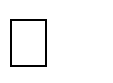       Proyecto de negocio       Proyecto comunitario Participa activamente del movimiento de desarrollo personal Elabora proyecto de vida Nombra las características de una persona emprendedora Diseña una idea de negocio Participa del proyecto comunitario. TECNOLOGÍAS DE LA INFORMACIÓN Y COMUNICACIÓN IIITECNOLOGÍAS DE LA INFORMACIÓN Y COMUNICACIÓN IIITECNOLOGÍAS DE LA INFORMACIÓN Y COMUNICACIÓN IIITECNOLOGÍAS DE LA INFORMACIÓN Y COMUNICACIÓN IIISUMILLA Desarrolla en los estudiantes el conocimiento y manejo de recursos informáticos para la presentación de la información.  Promueve la generación de recursos didácticos a través de la aplicación de programas informáticos orientados a la innovación. Desarrolla en los estudiantes el conocimiento y manejo de recursos informáticos para la presentación de la información.  Promueve la generación de recursos didácticos a través de la aplicación de programas informáticos orientados a la innovación. Desarrolla en los estudiantes el conocimiento y manejo de recursos informáticos para la presentación de la información.  Promueve la generación de recursos didácticos a través de la aplicación de programas informáticos orientados a la innovación. CRITERIOS DE DESEMPEÑO CONTEXTUALIZADOSCONTENIDOSPRODUCTOS DE PROCESOS / PRODUCTO FINALINDICADORES DE EVALUACIÓNPERSONAL 1.1.1 Demuestra capacidad de escucha activa a través del pensamiento crítico e innovador en los trabajos en equipo y los proyectos comunitarios. 1.1.6 Muestra confianza y motivación de logros en actividades innovadoras, y de proyección social. Diapositivas: Trabajo     con     textos, tablas, gráficos, organigramas. Películas y sonidos. Animaciones. Hipervínculos. Presentadores en línea como herramienta colaborativa: prezi Páginas WEB. Incorporación de textos, imágenes, videos y música. Hipervínculos. Blogs y servicios de la web 2.0. Elabora una presentación sobre su proyecto de vida considerando la integración de elemento multimedia Utiliza adecuadamente los recursos informáticos y los considera como parte complementaria de su formación personal Reflexiona sobre la importancia del uso de los videos como organizador visual PROFESIONAL PEDAGÓGICA 2.1.1 Analiza y sistematiza información de fuentes primarias, de resultados de innovaciones e investigaciones, así como de bibliografía física, virtual y actualizada sobre diversos temas de interés. Diapositivas: Trabajo     con     textos, tablas, gráficos, organigramas. Películas y sonidos. Animaciones. Hipervínculos. Presentadores en línea como herramienta colaborativa: prezi Páginas WEB. Incorporación de textos, imágenes, videos y música. Hipervínculos. Blogs y servicios de la web 2.0. Presentación de diapositivas como material didáctico multimedia aplicado a su especialidad Inserta imágenes de diferentes extensiones, Aplica los formatos de diseño de diapositivas, inserta actividades interactivas utilizando acciones, desencadenadoras e hipervínculos en la elaboración de sus presentaciones multimedia. Identifica los pasos para subir videos, imágenes, documentos a las redes sociales y páginas de internet (Youtube.com). SOCIO COMUNITARIA 3.3.3 Programa y ejecuta actividades de sensibilización y toma de conciencia para la conservación del patrimonio histórico cultural, artístico y del ambiente natural, involucrando a los diferentes actores de la comunidad Diapositivas: Trabajo     con     textos, tablas, gráficos, organigramas. Películas y sonidos. Animaciones. Hipervínculos. Presentadores en línea como herramienta colaborativa: prezi Páginas WEB. Incorporación de textos, imágenes, videos y música. Hipervínculos. Blogs y servicios de la web 2.0. Práctica final Clip de video Creación y diseño de una página web difundiendo la riqueza socio cultural, ambiental de su localidad Diseña y produce una página web en la que inserta recursos multimedia como el video producto de la información recogida a través de entrevistas y visitas en su localidad. Programa y ejecuta actividades de sensibilización y toma de conciencia para la conservación del patrimonio cultural, artístico e histórico y del ambiente natural, involucrando a los diferentes actores de la comunidad institucional, local, regional y las plasma en su blog y pagina web. RELIGIÓN FILOSOFÍA Y ÉTICARELIGIÓN FILOSOFÍA Y ÉTICARELIGIÓN FILOSOFÍA Y ÉTICARELIGIÓN FILOSOFÍA Y ÉTICASUMILLA Contribuye al desarrollo del pensamiento, actitudes y criterios éticos a la luz de las diferentes concepciones religiosas con énfasis en la cristiana, orientando el desarrollo personal y profesional de los estudiantes. Brinda elementos fundamentales que permiten el fortalecimiento del pensamiento ético, filosófico y moral como marco de reflexión sobre la propia práctica y su relación con el entorno, a partir de temas actuales que se presentan en la sociedad, aspirando que logren autonomía moral.  El Área concibe a la Filosofía como un proceso y esfuerzo del pensamiento encaminado a conocer y transformar la realidad vivida por el hombre, es praxis y acción que exige respuestas a los diversos problemas de la filosofía del conocimiento del hombre, del valor y de la moral. Contribuye al desarrollo del pensamiento, actitudes y criterios éticos a la luz de las diferentes concepciones religiosas con énfasis en la cristiana, orientando el desarrollo personal y profesional de los estudiantes. Brinda elementos fundamentales que permiten el fortalecimiento del pensamiento ético, filosófico y moral como marco de reflexión sobre la propia práctica y su relación con el entorno, a partir de temas actuales que se presentan en la sociedad, aspirando que logren autonomía moral.  El Área concibe a la Filosofía como un proceso y esfuerzo del pensamiento encaminado a conocer y transformar la realidad vivida por el hombre, es praxis y acción que exige respuestas a los diversos problemas de la filosofía del conocimiento del hombre, del valor y de la moral. Contribuye al desarrollo del pensamiento, actitudes y criterios éticos a la luz de las diferentes concepciones religiosas con énfasis en la cristiana, orientando el desarrollo personal y profesional de los estudiantes. Brinda elementos fundamentales que permiten el fortalecimiento del pensamiento ético, filosófico y moral como marco de reflexión sobre la propia práctica y su relación con el entorno, a partir de temas actuales que se presentan en la sociedad, aspirando que logren autonomía moral.  El Área concibe a la Filosofía como un proceso y esfuerzo del pensamiento encaminado a conocer y transformar la realidad vivida por el hombre, es praxis y acción que exige respuestas a los diversos problemas de la filosofía del conocimiento del hombre, del valor y de la moral. CRITERIOS DE DESEMPEÑO CONTEXTUALIZADOSCONTENIDOSPRODUCTOS DE PROCESOS / PRODUCTO FINALINDICADORES DE EVALUACIÓNPERSONAL 1.1.4. Demuestra ética, compromiso, emprendimiento y autodisciplina en las tareas, trabajos en equipo, de campo y laboratorio que asume desarrollando su pensamiento crítico frente a los problemas de medio ambiente. El fenómeno religioso La religión La actitud religiosa La revelación La historia de la Salvación Creación El pueblo escogido Dios y la nueva alianza La actitud filosófica El problema del hombre desde la Filosofía El problema del conocimiento desde la Filosofía La dimensión moral de la persona Ética y moral.- semejanzas y diferencias       .  Demuestra en sus acciones compromisos sobre el medio ambiente, su cuidado y preservación.  Maneja, contrasta y se empodera de información científica sobre el ecosistema, su dinámica y problemática en el contexto local y regional.  Desarrolla habilidades de análisis y reflexión en temas ambientales y de cuidado de la persona favoreciendo el pensamiento crítico reflexivo. PROFESIONAL PEDAGÓGICA 2. 1.1. Analiza y sistematiza información de fuentes primarias, de resultados de innovaciones e investigaciones, así como de bibliografía física, virtual y actualizada sobre el medio ambiente, los recursos. El fenómeno religioso La religión La actitud religiosa La revelación La historia de la Salvación Creación El pueblo escogido Dios y la nueva alianza La actitud filosófica El problema del hombre desde la Filosofía El problema del conocimiento desde la Filosofía La dimensión moral de la persona Ética y moral.- semejanzas y diferencias       .  Demuestra en sus acciones compromisos sobre el medio ambiente, su cuidado y preservación.  Maneja, contrasta y se empodera de información científica sobre el ecosistema, su dinámica y problemática en el contexto local y regional.  Desarrolla habilidades de análisis y reflexión en temas ambientales y de cuidado de la persona favoreciendo el pensamiento crítico reflexivo. SOCIO COMUNITARIA 3.1.3. Promueve la corresponsabilidad involucrándose positiva y creativamente en el trabajo en equipo y proyectos de área. El fenómeno religioso La religión La actitud religiosa La revelación La historia de la Salvación Creación El pueblo escogido Dios y la nueva alianza La actitud filosófica El problema del hombre desde la Filosofía El problema del conocimiento desde la Filosofía La dimensión moral de la persona Ética y moral.- semejanzas y diferencias       .  Demuestra en sus acciones compromisos sobre el medio ambiente, su cuidado y preservación.  Maneja, contrasta y se empodera de información científica sobre el ecosistema, su dinámica y problemática en el contexto local y regional.  Desarrolla habilidades de análisis y reflexión en temas ambientales y de cuidado de la persona favoreciendo el pensamiento crítico reflexivo. DIVERSIDAD Y EDUCACIÓN INCLUSIVADIVERSIDAD Y EDUCACIÓN INCLUSIVADIVERSIDAD Y EDUCACIÓN INCLUSIVADIVERSIDAD Y EDUCACIÓN INCLUSIVASUMILLA Proporciona a los estudiantes las bases teóricas para el conocimiento y manejo de los principios y fundamentos de la atención en el marco de la diversidad y de las necesidades educativas especiales asociadas a discapacidad sensorial, física o intelectual.   Brinda espacios de análisis, reflexión y sensibilización que permite desarrollar la capacidad   de aceptación a la diversidad, el respeto a las características y ritmos de aprendizaje diferentes y la aptitud para propiciar condiciones que permitan, en su momento, adaptar la acción educativa a las características, necesidades e intereses   de los estudiantes con y sin discapacidad. Proporciona a los estudiantes las bases teóricas para el conocimiento y manejo de los principios y fundamentos de la atención en el marco de la diversidad y de las necesidades educativas especiales asociadas a discapacidad sensorial, física o intelectual.   Brinda espacios de análisis, reflexión y sensibilización que permite desarrollar la capacidad   de aceptación a la diversidad, el respeto a las características y ritmos de aprendizaje diferentes y la aptitud para propiciar condiciones que permitan, en su momento, adaptar la acción educativa a las características, necesidades e intereses   de los estudiantes con y sin discapacidad. Proporciona a los estudiantes las bases teóricas para el conocimiento y manejo de los principios y fundamentos de la atención en el marco de la diversidad y de las necesidades educativas especiales asociadas a discapacidad sensorial, física o intelectual.   Brinda espacios de análisis, reflexión y sensibilización que permite desarrollar la capacidad   de aceptación a la diversidad, el respeto a las características y ritmos de aprendizaje diferentes y la aptitud para propiciar condiciones que permitan, en su momento, adaptar la acción educativa a las características, necesidades e intereses   de los estudiantes con y sin discapacidad. CRITERIOS DESEMPEÑO CONTEXTUALIZADOSCONTENIDOSPRODUCTOS PROCESOS/PRODUCTO FINALINDICADORES DEEVALUACIÓN1.2.2. Actúa con iniciativa, creatividad y espíritu emprendedor al participar en diferentes actividades para la consecución de sus metas en una cultura de diversidad y educación inclusiva. Diversidad: Concepto. Campos de manifestación: cultural, ✓ 	Étnica, social, lingüística, religiosa, etc. Derechos humanos. Educación inclusiva; respuesta educativa a las diferencias. Marco Normativo nacional e internacional que sustenta la atención a la diversidad e inclusión. Desafíos para avanzar hacia la educación inclusiva: Políticas 	educativas 	regionales 	que promueven la inclusión en todos los niveles educativos Actitudes y prácticas educativas Cambios y valoración de la diversidad. Batería de evaluaciones para reconocer el diagnóstico de los niños con necesidades ✓ 	educativas especiales. Adecuaciones en el campo educativo: infraestructura, currículo, materiales, actores educativos. Conocimientos básicos de terapias para niños con    sordera, retardo    mental parálisis cerebral y ceguera. Lenguaje de señas y braille. Estrategias Metodológicas Auténticas aplicadas a los estudiantes con NEE asociadas a la discapacidad sensorial, física o intelectual. Material educativo para niños con necesidades educativas especiales. Final: Diagnóstico de algún niño con necesidades educativas especiales. Domina algunas estrategias metodológicas de Educación Especial Diseña y elabora material educativo básico para niños con necesidades educativas especia-les. Evalúa a un niño con necesidades educativas especiales, diagnóstica y compara con un profesional de la salud. Diseña 	y 	elabora 	material educativo.   2.3.1. Identifica las causas de los problemas educativos y las relaciona con bases psicopedagógicas actuales en el marco de un buen desempeño y respeto por la diversidad y educación inclusiva. Diversidad: Concepto. Campos de manifestación: cultural, ✓ 	Étnica, social, lingüística, religiosa, etc. Derechos humanos. Educación inclusiva; respuesta educativa a las diferencias. Marco Normativo nacional e internacional que sustenta la atención a la diversidad e inclusión. Desafíos para avanzar hacia la educación inclusiva: Políticas 	educativas 	regionales 	que promueven la inclusión en todos los niveles educativos Actitudes y prácticas educativas Cambios y valoración de la diversidad. Batería de evaluaciones para reconocer el diagnóstico de los niños con necesidades ✓ 	educativas especiales. Adecuaciones en el campo educativo: infraestructura, currículo, materiales, actores educativos. Conocimientos básicos de terapias para niños con    sordera, retardo    mental parálisis cerebral y ceguera. Lenguaje de señas y braille. Estrategias Metodológicas Auténticas aplicadas a los estudiantes con NEE asociadas a la discapacidad sensorial, física o intelectual. Material educativo para niños con necesidades educativas especiales. Final: Diagnóstico de algún niño con necesidades educativas especiales. Domina algunas estrategias metodológicas de Educación Especial Diseña y elabora material educativo básico para niños con necesidades educativas especia-les. Evalúa a un niño con necesidades educativas especiales, diagnóstica y compara con un profesional de la salud. Diseña 	y 	elabora 	material educativo. 3.3.3. Programa y ejecuta actividades de sensibilización y toma de conciencia para la conservación de patrimonio cultural, artístico e histórico y del ambiente natural, involucrado a los diferentes actores de la comunidad institucional, ocal y regional. Diversidad: Concepto. Campos de manifestación: cultural, ✓ 	Étnica, social, lingüística, religiosa, etc. Derechos humanos. Educación inclusiva; respuesta educativa a las diferencias. Marco Normativo nacional e internacional que sustenta la atención a la diversidad e inclusión. Desafíos para avanzar hacia la educación inclusiva: Políticas 	educativas 	regionales 	que promueven la inclusión en todos los niveles educativos Actitudes y prácticas educativas Cambios y valoración de la diversidad. Batería de evaluaciones para reconocer el diagnóstico de los niños con necesidades ✓ 	educativas especiales. Adecuaciones en el campo educativo: infraestructura, currículo, materiales, actores educativos. Conocimientos básicos de terapias para niños con    sordera, retardo    mental parálisis cerebral y ceguera. Lenguaje de señas y braille. Estrategias Metodológicas Auténticas aplicadas a los estudiantes con NEE asociadas a la discapacidad sensorial, física o intelectual. Material educativo para niños con necesidades educativas especiales. Final: Diagnóstico de algún niño con necesidades educativas especiales. Domina algunas estrategias metodológicas de Educación Especial Diseña y elabora material educativo básico para niños con necesidades educativas especia-les. Evalúa a un niño con necesidades educativas especiales, diagnóstica y compara con un profesional de la salud. Diseña 	y 	elabora 	material educativo. CURRÍCULO ICURRÍCULO ICURRÍCULO ICURRÍCULO ISUMILLA Se orienta a desarrollar en los estudiantes, el pensamiento crítico y reflexivo, que les permita comprender, diferenciar y explicar los diferentes enfoques de la didáctica a partir del análisis del marco teórico y curricular que los respalda.  Presenta teorías que aluden a las diversas concepciones curriculares, los procesos, elementos y actores educativos que intervienen, modelos pedagógicos y paradigmas educativos que sustentan los procesos de enseñanza y de aprendizaje. Se orienta a desarrollar en los estudiantes, el pensamiento crítico y reflexivo, que les permita comprender, diferenciar y explicar los diferentes enfoques de la didáctica a partir del análisis del marco teórico y curricular que los respalda.  Presenta teorías que aluden a las diversas concepciones curriculares, los procesos, elementos y actores educativos que intervienen, modelos pedagógicos y paradigmas educativos que sustentan los procesos de enseñanza y de aprendizaje. Se orienta a desarrollar en los estudiantes, el pensamiento crítico y reflexivo, que les permita comprender, diferenciar y explicar los diferentes enfoques de la didáctica a partir del análisis del marco teórico y curricular que los respalda.  Presenta teorías que aluden a las diversas concepciones curriculares, los procesos, elementos y actores educativos que intervienen, modelos pedagógicos y paradigmas educativos que sustentan los procesos de enseñanza y de aprendizaje. CRITERIOS DE DESEMPEÑO CONTEXTUALIZADOSCONTENIDOSPRODUCTOS DE PROCESOS / PRODUCTO FINALINDICADORES DE EVALUACIÓNPERSONAL 1.1.1. Demuestra capacidad de escucha, tolerancia y respeto en diversos contextos comunicativos 1.1.2. Comunica y permite la expresión libre de ideas, opiniones y convicciones 1.1.3 Toma decisiones y resuelve problemas con autonomía y responsabilidad   1.2.5 Se actualiza permanentemente asumiendo el aprendizaje como proceso de autoformación Currículo: Nociones y Concepciones Evolución Histórica ✓ 	Definiciones Características. Fundamentos ✓ 	Bases Tipos. Modelos pedagógicos y paradigmas curriculares. Los intereses cognitivos y su teoría curricular Actores educativos Roles, funciones, perfiles Elementos del currículo Procesos de planificación curricular       Trípticos 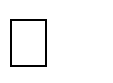       Afiches       Videos producidos       Portafolio       Ensayos       Monografías − 	Analiza y reflexiona sobre las distintas concepciones de currículo. − 	Describe las características y fundamentos − 	del Currículum. − 	Compara los fundamentos de los Modelos − 	Pedagógicos. − 	Identifica los actores educativos de la educación. − 	Identifica y describe los procesos de − 	Planificación Curricular. PROFESIONAL PEDAGÓGICA 2.1.1 Analiza y sistematiza información de fuentes primarias, de resultado de innovaciones e investigaciones, así como de bibliografía actualizada.  2.1.2 Maneja teorías y enfoques pedagógicos actuales que sustentan los procesos de enseñanza aprendizaje 2.1.3 Domina los contenidos de la carrera y los organiza para generar aprendizajes en diferentes contextos Currículo: Nociones y Concepciones Evolución Histórica ✓ 	Definiciones Características. Fundamentos ✓ 	Bases Tipos. Modelos pedagógicos y paradigmas curriculares. Los intereses cognitivos y su teoría curricular Actores educativos Roles, funciones, perfiles Elementos del currículo Procesos de planificación curricular       Trípticos       Afiches       Videos producidos       Portafolio       Ensayos       Monografías − 	Analiza y reflexiona sobre las distintas concepciones de currículo. − 	Describe las características y fundamentos − 	del Currículum. − 	Compara los fundamentos de los Modelos − 	Pedagógicos. − 	Identifica los actores educativos de la educación. − 	Identifica y describe los procesos de − 	Planificación Curricular.  SOCIO COMUNITARIA 3.1.1 Propician un clima de respeto y de sinergias en la interacción con otros actores socio-educativos para fortalecer la gestión institucional. 3.1.2 Desarrolla iniciativas de investigación e innovación que aportan a la gestión institucional INVESTIGACIÓN III INVESTIGACIÓN III INVESTIGACIÓN III SUMILLA Desarrolla 	en 	los 	estudiantes 	el 	pensamiento complejo.   Orienta a los estudiantes a conocer el objeto, naturaleza y proceso de investigación a través de la recolección, análisis de los datos e información pertinente recurriendo a diversas fuentes de información. Desarrolla 	en 	los 	estudiantes 	el 	pensamiento complejo.   Orienta a los estudiantes a conocer el objeto, naturaleza y proceso de investigación a través de la recolección, análisis de los datos e información pertinente recurriendo a diversas fuentes de información. Desarrolla 	en 	los 	estudiantes 	el 	pensamiento complejo.   Orienta a los estudiantes a conocer el objeto, naturaleza y proceso de investigación a través de la recolección, análisis de los datos e información pertinente recurriendo a diversas fuentes de información. CRITERIOS DE DESEMPEÑO CONTEXTUALIZADOSCONTENIDOSPRODUCTOS DE PROCESOS / PRODUCTO FINALINDICADORES DE EVALUACIÓNPERSONAL 1.2.2 Actúa con iniciativa y espíritu emprendedor para lograr sus metas. Paradigmas y enfoques de la investigación educativa. INVESTIGACIÓN DESCRIPTIVA Tipos y Diseños Rutas Planteamiento del problema. Planteamiento de objetivos. Marco conceptual. Operacionalización de variables Metodología Procesamiento y análisis de información ✓ 	Proyecto. Informe Informe de investigación descriptiva.  Persevera en el trabajo asumido Resuelve problemas de su entorno Respeta fuentes y actores consultados. PROFESIONAL PEDAGÓGICA 2.1.1 Analiza y sistematiza información de fuentes primarias, de resultados de innovaciones e investigaciones, así como de bibliografía física, virtual y actualizada sobre diversos temas de interés. Paradigmas y enfoques de la investigación educativa. INVESTIGACIÓN DESCRIPTIVA Tipos y Diseños Rutas Planteamiento del problema. Planteamiento de objetivos. Marco conceptual. Operacionalización de variables Metodología Procesamiento y análisis de información ✓ 	Proyecto. Informe Informe de investigación descriptiva.  Identifica paradigmas de investigación  Discrima información  Registra información relevante.  Analiza/reflexiona información  Argumenta sus propuestas.  Sintetiza información  Redacta informe  Socializa los resultados de su investigación SOCIO COMUNITARIA 3.1.3. Promueve desde su práctica una cultura de prevención y cuidado de la salud integral, teniendo en cuenta los estilos de vida saludable. Paradigmas y enfoques de la investigación educativa. INVESTIGACIÓN DESCRIPTIVA Tipos y Diseños Rutas Planteamiento del problema. Planteamiento de objetivos. Marco conceptual. Operacionalización de variables Metodología Procesamiento y análisis de información ✓ 	Proyecto. Informe Informe de investigación descriptiva.  Organiza actividades  Asume compromisos. Participa activamente PRÁCTICA IIIPRÁCTICA IIIPRÁCTICA IIIPRÁCTICA IIISUMILLA Fortalece la formación académica de los estudiantes al promover el análisis, la reflexión y la confrontación teórica respecto a los enfoques pedagógicos, roles de los actores educativos y elementos que intervienen en los procesos educativos a partir de la observación y ayudantía en instituciones educativas de su contexto. Fortalece la formación académica de los estudiantes al promover el análisis, la reflexión y la confrontación teórica respecto a los enfoques pedagógicos, roles de los actores educativos y elementos que intervienen en los procesos educativos a partir de la observación y ayudantía en instituciones educativas de su contexto. Fortalece la formación académica de los estudiantes al promover el análisis, la reflexión y la confrontación teórica respecto a los enfoques pedagógicos, roles de los actores educativos y elementos que intervienen en los procesos educativos a partir de la observación y ayudantía en instituciones educativas de su contexto. CRITERIOS DE DESEMPEÑO CONTEXTUALIZADOSCONTENIDOSPRODUCTOS DE PROCESOS / PRODUCTO FINALINDICADORES DE EVALUACIÓNPERSONAL Reflexiona permanentemente, sobre experiencias observadas de discriminación y exclusión, y desarrolla actitudes y habilidades para enfrentarlas.   Habilidades sociales: Asertividad   Orientación    Vocacional:    Identidad    con    la carrera profesional en la que estudia.       Bitácora Reflexionar permanentemente, sobre experiencias observadas de discriminación y exclusión. Demuestra actitudes y habilidades para enfrentar la discriminación y exclusión PEDAGÓGICA Diseña la secuencia y estructura de las sesiones de aprendizaje en coherencia con los logros esperados de aprendizaje y distribuye adecuadamente el tiempo.   Diseño, desarrollo y evaluación de sesiones de clases en Instituciones Educativas públicas y/o privadas y otro tipo de experiencias educativas de la localidad.  Sesiones de aprendizaje pata los diferentes niveles según especialidad  Diseñar la secuencia y estructura de las sesiones de aprendizaje en coherencia con los logros esperados de aprendizaje. DOMINIO Y ACTUALIZACIÓN DISCIPLINAR Desarrolla, cuando corresponda, contenidos teóricos y disciplinares de manera actualizada, rigurosa y comprensible para los estudiantes.  Revisión   y análisis de las competencias, capacidades y contenidos que se desarrollan en Educación Básica Regular, según el nivel y especialidad al que pertenece el estudiante.  Cartel de competencias y capacidades de cada una de las áreas según especialidad. Guía de contenidos según capacidades propuestas  Conocer contenidos teóricos y disciplinares de manera actualizada, rigurosa. GESTIÓN DE CALIDAD Organiza el aula y otros espacios de forma segura, accesible y adecuada para el trabajo pedagógico y el aprendizaje, atendiendo a la diversidad ( D16) Organización del espacio en el que ejerce la práctica pedagógica, según la finalidad de la sesión de aprendizaje  Diseño de materiales educativos según las características de los estudiantes y de la comunidad.       Aula ambientada  Organizar el aula y otros espacios de forma segura, accesible y adecuada para el trabajo pedagógico y el aprendizaje, atendiendo a la diversidad PROMOCIÓN COMUNAL Comparte con las familias de sus estudiantes, autoridades locales y de la comunidad, los retos de su trabajo pedagógico, y da cuenta de sus avances y resultados (D.35)    Desarrollo de actividades lúdicas y recreativas con los niños y niñas de la comunidad en la que realiza la práctica, en periodo vacacional (Ejemplo:   refuerzo   en   lectura, matemática, teatro, danzas folklóricas de la zona entre otras). Plan de actividades recreacionales con estudiantes del entorno social (Periodo vacacional)   	Planificar y ejecutar actividades lúdico- recreativas con estudiantes de la comunidad en periodo vacacional  Comparte con estudiantes, los retos de su trabajo pedagógico, y da cuenta de sus avances EDUCACIÓN INTERCULTURALEDUCACIÓN INTERCULTURALEDUCACIÓN INTERCULTURALEDUCACIÓN INTERCULTURALEDUCACIÓN INTERCULTURALEDUCACIÓN INTERCULTURALSUMILLA Desarrolla en los estudiantes la capacidad de reconocer y valorar la diversidad lingüística y sociocultural en el interaprendizaje y en el ejercicio de la ciudadanía, para generar niveles de diálogo y construcción de nuevos saberes que promuevan condiciones de equidad y oportunidad.   Orienta a los estudiantes en la construcción de propuestas que permitan a los diferentes actores con los que se vincula desenvolverse con autonomía en los diferentes contextos culturales. Desarrolla en los estudiantes la capacidad de reconocer y valorar la diversidad lingüística y sociocultural en el interaprendizaje y en el ejercicio de la ciudadanía, para generar niveles de diálogo y construcción de nuevos saberes que promuevan condiciones de equidad y oportunidad.   Orienta a los estudiantes en la construcción de propuestas que permitan a los diferentes actores con los que se vincula desenvolverse con autonomía en los diferentes contextos culturales. Desarrolla en los estudiantes la capacidad de reconocer y valorar la diversidad lingüística y sociocultural en el interaprendizaje y en el ejercicio de la ciudadanía, para generar niveles de diálogo y construcción de nuevos saberes que promuevan condiciones de equidad y oportunidad.   Orienta a los estudiantes en la construcción de propuestas que permitan a los diferentes actores con los que se vincula desenvolverse con autonomía en los diferentes contextos culturales. Desarrolla en los estudiantes la capacidad de reconocer y valorar la diversidad lingüística y sociocultural en el interaprendizaje y en el ejercicio de la ciudadanía, para generar niveles de diálogo y construcción de nuevos saberes que promuevan condiciones de equidad y oportunidad.   Orienta a los estudiantes en la construcción de propuestas que permitan a los diferentes actores con los que se vincula desenvolverse con autonomía en los diferentes contextos culturales. Desarrolla en los estudiantes la capacidad de reconocer y valorar la diversidad lingüística y sociocultural en el interaprendizaje y en el ejercicio de la ciudadanía, para generar niveles de diálogo y construcción de nuevos saberes que promuevan condiciones de equidad y oportunidad.   Orienta a los estudiantes en la construcción de propuestas que permitan a los diferentes actores con los que se vincula desenvolverse con autonomía en los diferentes contextos culturales. CRITERIOS DE DESEMPEÑO CONTEXTUALIZADOSCONTENIDOSPRODUCTOS DE PROCESOS / PRODUCTO FINALINDICADORES DE EVALUACIÓNPERSONAL 1.1.1. Demuestra capacidad de escucha, tolerancia y respeto en diversos contextos comunicativos. PROFESIONAL PEDAGÓGICA 2.2.1. Caracteriza la realidad educativa aplicando el enfoque intercultural. SOCIO COMUNITARIA 3.2.1. Promueve un clima de equidad a partir del reconocimiento y valoración de la diversidad lingüística, cultural regional, nacional e internacional ✓ ✓ ✓ ✓ ✓ ✓ ✓ ✓ Aproximación teórica de identidad y diversidad cultural desde un enfoque sociológico, antropológico, lingüístico y filosófico. Sistemas educativos monolingües y bilingües o 	La educación intercultural en América Latina: panorama y situación lingüística y cultural. Rol del maestro en la educación intercultural o Criterios pedagógicos y lingüísticos para el desarrollo de la interculturalidad: enseñanza de las lenguas como lengua materna y como segunda. La competencia intercultural Habilidad de interactuar con otros, Micro cultura, Macro cultura, Multilingüismo, Diglosia, Variedades lingüísticas, Mapa lingüístico del Perú. Bases socio lingüísticas para el desarrollo Discursivo o 	La sociolingüística y el estudio del uso lingüístico, 	Lenguaje, 	cultura 	y pensamiento Sociolingüística y enseñanza Estructura del hecho comunicativo La educación cultural y la nueva alfabetización o Pluralidad cultural, Diversidad cultural Segregación cultural, Asimilación cultural. Aproximación teórica de identidad y diversidad cultural desde un enfoque sociológico, antropológico, lingüístico y filosófico. Sistemas educativos monolingües y bilingües o 	La educación intercultural en América Latina: panorama y situación lingüística y cultural. Rol del maestro en la educación intercultural o Criterios pedagógicos y lingüísticos para el desarrollo de la interculturalidad: enseñanza de las lenguas como lengua materna y como segunda. La competencia intercultural Habilidad de interactuar con otros, Micro cultura, Macro cultura, Multilingüismo, Diglosia, Variedades lingüísticas, Mapa lingüístico del Perú. Bases socio lingüísticas para el desarrollo Discursivo o 	La sociolingüística y el estudio del uso lingüístico, 	Lenguaje, 	cultura 	y pensamiento Sociolingüística y enseñanza Estructura del hecho comunicativo La educación cultural y la nueva alfabetización o Pluralidad cultural, Diversidad cultural Segregación cultural, Asimilación cultural. Debates sobre la competencia intercultural y habilidades interacción Galería de fotográfica sobre diversidad cultural en Cajabamba Organizadores de información sobre el mapa lingüístico del Perú Productos Finales Ensayo sobre discriminación lingüística Artículo de opinión sobre fusión cultural en la región Cajabamba. Planifica, diseña y explica y difunde la diversidad cultural en Cajabamba en una galería de fotos Elabora organizadores de información con claridad expresiva sobre temas emergentes de interculturalidad Elabora un ensayo respetando organización Macro y micro estructural sobre discriminación lingüística en Cajabamba Elabora un artículo de opinión respetando organización Macro y micro estructural de la fusión cultural en Cajabamba. OPCIONAL III / SEMINARIOOPCIONAL III / SEMINARIOOPCIONAL III / SEMINARIOOPCIONAL III / SEMINARIOSUMILLA Se orienta a desarrollar en los estudiantes el pensamiento crítico y reflexivo a partir del abordaje de temas de actualidad seleccionados o referenciales para la profesión. Permite a los estudiantes analizar en grupo los planteamientos presentados, generar propuestas o asumir una postura frente a ellos. Se orienta a desarrollar en los estudiantes el pensamiento crítico y reflexivo a partir del abordaje de temas de actualidad seleccionados o referenciales para la profesión. Permite a los estudiantes analizar en grupo los planteamientos presentados, generar propuestas o asumir una postura frente a ellos. Se orienta a desarrollar en los estudiantes el pensamiento crítico y reflexivo a partir del abordaje de temas de actualidad seleccionados o referenciales para la profesión. Permite a los estudiantes analizar en grupo los planteamientos presentados, generar propuestas o asumir una postura frente a ellos. CRITERIOS DE DESEMPEÑO CONTEXTUALIZADOSCONTENIDOSPRODUCTOS DE PROCESOS / PRODUCTO FINALINDICADORES DE EVALUACIÓNPERSONAL 1.1.3. Resuelve problemas   en forma creativa teniendo en cuenta el bien común. − La Educación Intercultural en América − Latina. 	− 	Marco normativo que sustenta la 	− 	atención a la diversidad.  	− 	Políticas ambientales en el país. Informe de Investigación Experimental ✓ 	Persevera en el trabajo asumido Resuelve problemas de su entorno Respeta fuentes y actores consultados. PROFESIONAL PEDAGÓGICA 2.3.3 Aplica estrategias pertinentes e innovadoras que promuevan   la resolución de problemas de carácter formativo de sus estudiantes. − La Educación Intercultural en América − Latina. 	− 	Marco normativo que sustenta la 	− 	atención a la diversidad.  	− 	Políticas ambientales en el país. Informe de Investigación Experimental Identifica paradigmas de investigación Registra información relevante ✓ 	Analiza/reflexiona información ✓ 	Argumenta sus propuestas. Sintetiza información Redacta informe Socializa los resultados de su investigación SOCIO COMUNITARIA 3.1.2. Desarrolla iniciativas de investigación e innovación 	que 	aportan 	a 	la 	gestión pedagógica e institucional atendiendo a las demandas, locales y regionales. − La Educación Intercultural en América − Latina. 	− 	Marco normativo que sustenta la 	− 	atención a la diversidad.  	− 	Políticas ambientales en el país. Informe de Investigación Experimental Promueve la corresponsabilidad Innova estrategias y técnicas  Socializa los resultados de su investigaciónÁREA  HORAS  CRÉDITOS  Matemática IV  04  03  Comunicación IV  04  03  Inglés IV  02  01  Tecnologías de la Información y Comunicación IV  02  01  Cultura Emprendedora y Productiva II  04  03  Religión, Filosofía y Ética II  02  02  Psicología III (Del aprendizaje)  04  03  Currículo  II 02  02  Práctica IV  02  01  Investigación III  02  01  Opcional IV / Seminario  02  02  TOTAL  30  22  MATEMÁTICA IVMATEMÁTICA IVMATEMÁTICA IVMATEMÁTICA IVSUMILLA Orienta el desarrollo del pensamiento lógico matemático de los estudiantes, mediante el razonamiento, abstracción, selección y utilización del lenguaje y herramientas matemáticas adecuadas para resolver situaciones de diversos contextos con actitud crítica y reflexiva. Orienta el desarrollo del pensamiento lógico matemático de los estudiantes, mediante el razonamiento, abstracción, selección y utilización del lenguaje y herramientas matemáticas adecuadas para resolver situaciones de diversos contextos con actitud crítica y reflexiva. Orienta el desarrollo del pensamiento lógico matemático de los estudiantes, mediante el razonamiento, abstracción, selección y utilización del lenguaje y herramientas matemáticas adecuadas para resolver situaciones de diversos contextos con actitud crítica y reflexiva. CRITERIOS DE DESEMPEÑO CONTEXTUALIZADOSCONTENIDOSPRODUCTOSCRITERIOS DE EVALUACIÓN1.2.1 Demuestra actitud crítica y reflexiva al resolver situaciones problemáticas de diversos contextos. 2.1.3 Domina los contenidos de la carrera y orienta el desarrollo del pensamiento lógico matemático de los estudiantes, mediante el razonamiento, abstracción, selección y utilización del lenguaje y herramientas matemáticas adecuadas, generando aprendizajes en diferentes contextos. 3.3.3 Programa y ejecuta actividades de sensibilización y toma de conciencia como posibles soluciones a situaciones problemáticas de diversos contextos, involucrando a los diferentes actores de la comunidad institucional. Análisis de funciones de variable real   Incremento de una variable, de una función.       Límite de una función y reglas básicas. Derivada de una función en un punto.       Derivada general de una función.       Reglas básicas de derivación de funciones de R en R. Geometría del espacio       Conceptos y elementos básicos       Poliedros       Cuerpos de revolución y redondos Trigonometría Angulo trigonométricoSistemas de medida angulares.  Longitud de arco.Sector circular.  Razones trigonométricas en el triángulo rectángulo.      Razón trigonométrica. Razones trigonométricas en el triángulo rectángulo.      Razones trigonométricas reciprocas. Razones trigonométricas de ángulos complementarios. Razones trigonométricas de ángulos especiales o notables. Estadística       Correlación y regresión estadística. Coeficiente de correlación. Recta de regresión. Organizadores visuales Resúmenes Material educativo Prácticas Cuadros estadísticos  Registra organizada y correctamente los conceptos, definiciones y principios relacionados a matemática, valorando las diversas formas y relaciones espaciales. Establece   aspectos   negativos   al   valorar formas y relaciones espaciales implicadas en la matemática.  Organiza información que lo conlleve a establecer conclusiones que le permita reconceptualizar teorías.  Establecen algoritmos y estrategias para la resolución de situaciones problemáticas de matemática para generar aprendizajes y desarrollar capacidades. COMUNICACIÓN IVCOMUNICACIÓN IVCOMUNICACIÓN IVCOMUNICACIÓN IVSUMILLA Analiza con sentido crítico el lenguaje de los medios de comunicación social y su incidencia en la educación y la cultura, desde las diversas teorías de la comunicación social.  Incide en la utilización del lenguaje llano y la legibilidad. Promueve en los estudiantes el desarrollo de habilidades lingüístico-comunicativas y el uso reflexivo del lenguaje para la generación de textos orales y escritos de calidad, aplicando estrategias y técnicas para la producción y expresión oral y escrita, procurando una expresión clara, fluida y coherente; todo ello para favorecer la libre expresión de ideas, opiniones y convicciones, ejercitando la escucha activa, la tolerancia y el respeto. Analiza con sentido crítico el lenguaje de los medios de comunicación social y su incidencia en la educación y la cultura, desde las diversas teorías de la comunicación social.  Incide en la utilización del lenguaje llano y la legibilidad. Promueve en los estudiantes el desarrollo de habilidades lingüístico-comunicativas y el uso reflexivo del lenguaje para la generación de textos orales y escritos de calidad, aplicando estrategias y técnicas para la producción y expresión oral y escrita, procurando una expresión clara, fluida y coherente; todo ello para favorecer la libre expresión de ideas, opiniones y convicciones, ejercitando la escucha activa, la tolerancia y el respeto. Analiza con sentido crítico el lenguaje de los medios de comunicación social y su incidencia en la educación y la cultura, desde las diversas teorías de la comunicación social.  Incide en la utilización del lenguaje llano y la legibilidad. Promueve en los estudiantes el desarrollo de habilidades lingüístico-comunicativas y el uso reflexivo del lenguaje para la generación de textos orales y escritos de calidad, aplicando estrategias y técnicas para la producción y expresión oral y escrita, procurando una expresión clara, fluida y coherente; todo ello para favorecer la libre expresión de ideas, opiniones y convicciones, ejercitando la escucha activa, la tolerancia y el respeto. CRITERIOS DE DESEMPEÑO CONTEXTUALIZADOSCONTENIDOSPRODUCTOSCRITERIOS DE EVALUACIÓNPERSONAL 1.1.1. Demuestra capacidad de escucha activa a través del pensamiento crítico en los trabajos en equipo y los proyectos comunitarios. PROFESIONAL PEDAGÓGICA 2.1.1. Analiza y sistematiza información de fuentes primarias, de resultados de innovaciones e investigaciones, así como de bibliografía física, virtual y actualizada sobre diversos temas de interés. SOCIO COMUNITARIA 3.3.3 Programa y ejecuta actividades de sensibilización y toma de conciencia para la conservación 	del 	patrimonio cultural, artístico e histórico y del ambiente natural, involucrando a los diferentes actores de la comunidad institucional, local, regional. Teorías de la comunicación social. Análisis crítico del lenguaje de los medios de comunicación masiva: televisión, Internet y cine. Medios de comunicación local. Aplicaciones a la educación y la cultura. Estrategias para aplicar las habilidades comunicativas (escuchar, hablar, leer y escribir) en el desempeño académico del futuro docente Orreguino. Técnicas para el desarrollo de la expresión oral: discusión controversial, Exposición oral, manejo del cuerpo, los gestos y la voz.  Kinésica –  proxémica –  sinésica en el aula. Estrategias y procesos metacognitivos para la comprensión ✓ 	lectora: inferencias y formación de opinión. Producción de textos orales y escritos funcionales y ficcionales. Organización textual: coherencia, cohesión y concisión en la producción de textos escritos funcionales, instructivos y argumentativos. Ortografía de palabras de dudosa escritura. Ejercicios de repaso: uso de letras mayúsculas y minúscula. Las grafías, acentuación y puntuación. Monografía Ensayo Trabajo de investigación Organizadores visuales Portafolio Analiza críticamente el lenguaje de la televisión, Internet y cine basados  en diferentes teorías de la comunicación social y sus aplicaciones a la educación y la cultura. Aplica técnicas de expresión oral y escrita apoyándose en la comunicación no verbal Actualiza información a través de diversos medios de comunicación. Elabora producción escrita relacionada con los medios de comunicación. Sintetiza información. INGLÉS IVINGLÉS IVINGLÉS IVINGLÉS IVSUMILLA Desarrolla en los estudiantes la competencia comunicativa, teniendo en cuenta el contenido gramatical, lexical, fonético y cultural.  Encamina el aprendizaje del idioma inglés como herramienta que apoya el aprendizaje científico, centrándose principalmente en la comprensión y producción de expresiones con estructuras y vocabularios de mayor complejidad sobre temas de la vida cotidiana y de interés cultural. Orienta el aprendizaje del inglés a un nivel de principiante medio. Desarrolla en los estudiantes la competencia comunicativa, teniendo en cuenta el contenido gramatical, lexical, fonético y cultural.  Encamina el aprendizaje del idioma inglés como herramienta que apoya el aprendizaje científico, centrándose principalmente en la comprensión y producción de expresiones con estructuras y vocabularios de mayor complejidad sobre temas de la vida cotidiana y de interés cultural. Orienta el aprendizaje del inglés a un nivel de principiante medio. Desarrolla en los estudiantes la competencia comunicativa, teniendo en cuenta el contenido gramatical, lexical, fonético y cultural.  Encamina el aprendizaje del idioma inglés como herramienta que apoya el aprendizaje científico, centrándose principalmente en la comprensión y producción de expresiones con estructuras y vocabularios de mayor complejidad sobre temas de la vida cotidiana y de interés cultural. Orienta el aprendizaje del inglés a un nivel de principiante medio. CRITERIOS DE DESEMPEÑO CONTEXTUALIZADOS CONTENIDOSPRODUCTOSCRITERIOS DE EVALUACIÓN1.2.6 Maneja una segunda lengua y/o lengua extranjera y herramientas informáticas de manera innovadora como recursos para su desarrollo personal y profesional. 2.3.2 Selecciona y diseña creativamente recursos y espacios educativos en función a los aprendizajes previstos y a las características de los alumnos. 3.2.1 Promueve el conocimiento y valoración de la diversidad socio económica, lingüística y cultural de países anglófonos. Present continuous and present simple (future meaning) o 	Future simple tense (be going to / will / shall: plans, offers, promises) Predictions about how to care the biodiversity with discipline and responsibility. o Evaluation Question words ( who / where / when/ why) Moodle Be going to and will (contrast) o Exercises and evaluation Linkers: as soon as, when for future plans o 	More linkers before, after, until to write or talk about their future plans Future continuous tense. o 	Be about toinal Evaluation. Product and project Comprensión de textos Producción de textos Producción oral Proyecto Final Write a text about personal information    Infiere las reglas del uso de la lengua y las aplica en la solución de ejercicios.    Selecciona y organiza información para elaborar producciones reales respetando la situación comunicativa.    Redacta textos escritos sencillos con coherencia. RELIGIÓN, FILOSOFÍA Y ÉTICA IIRELIGIÓN, FILOSOFÍA Y ÉTICA IIRELIGIÓN, FILOSOFÍA Y ÉTICA IIRELIGIÓN, FILOSOFÍA Y ÉTICA IISUMILLA Contribuye al desarrollo del pensamiento, actitudes y criterios éticos a la luz de las diferentes concepciones religiosas con énfasis en la cristiana, orientando el desarrollo personal y profesional de los estudiantes. Brinda elementos fundamentales que permiten el fortalecimiento del pensamiento ético, filosófico y moral como marco de reflexión sobre la propia práctica y su relación con el entorno informático y contextual, a partir del abordaje de temas actuales que se presentan en la sociedad, aspirando que logren autonomía moral.  El Área concibe a la Filosofía como un proceso y esfuerzo del pensamiento encaminado a conocer y transformar la realidad vivida por el hombre, es praxis y acción que exige respuestas a los diversos problemas de la filosofía del conocimiento del hombre, del valor y de la moral. Contribuye al desarrollo del pensamiento, actitudes y criterios éticos a la luz de las diferentes concepciones religiosas con énfasis en la cristiana, orientando el desarrollo personal y profesional de los estudiantes. Brinda elementos fundamentales que permiten el fortalecimiento del pensamiento ético, filosófico y moral como marco de reflexión sobre la propia práctica y su relación con el entorno informático y contextual, a partir del abordaje de temas actuales que se presentan en la sociedad, aspirando que logren autonomía moral.  El Área concibe a la Filosofía como un proceso y esfuerzo del pensamiento encaminado a conocer y transformar la realidad vivida por el hombre, es praxis y acción que exige respuestas a los diversos problemas de la filosofía del conocimiento del hombre, del valor y de la moral. Contribuye al desarrollo del pensamiento, actitudes y criterios éticos a la luz de las diferentes concepciones religiosas con énfasis en la cristiana, orientando el desarrollo personal y profesional de los estudiantes. Brinda elementos fundamentales que permiten el fortalecimiento del pensamiento ético, filosófico y moral como marco de reflexión sobre la propia práctica y su relación con el entorno informático y contextual, a partir del abordaje de temas actuales que se presentan en la sociedad, aspirando que logren autonomía moral.  El Área concibe a la Filosofía como un proceso y esfuerzo del pensamiento encaminado a conocer y transformar la realidad vivida por el hombre, es praxis y acción que exige respuestas a los diversos problemas de la filosofía del conocimiento del hombre, del valor y de la moral. CRITERIOS DE DESEMPEÑO CONTEXTUALIZADOSCONTENIDOSPRODUCTOSCRITERIOS DE EVALUACIÓN PERSONAL 1.1.5 Manifiesta coherencia entre su discurso y práctica, fortaleciendo su identidad.   PROFESIONAL PEDAGÓGICA2.1.3.   Domina   los   contenidos de   la carrera y los organiza para generar aprendizajes en diferentes contextos y escenarios.   SOCIO COMUNITARIA 3.1.4 Aplica principios de convivencia democrática, buscando el bienestar colectivo. Origen y fundación de la Iglesia Pentecostés Introducción Fundamentación. Terminología Bíblica La persona de Jesucristo ¿Quién es? Su mensaje Dos verdades fundamentales. Jesucristo revela Dios al hombre. Jesucristo revela el hombre al hombre. La fe de los cristianos. Creer en Jesucristo Hoy. La persona del Espíritu Santo. Las primeras comunidades cristianas. Hechos de los Apóstoles Características    e    inicios    de    los    primeros cristianos. Historia de la Iglesia antigua, media, moderna y contemporánea Principales acontecimientos, grandes personajes y fechas importantes. Primer Concilio de la Iglesia Católica Decreto de Jerusalén Principales Concilios de la Historia de la Iglesia Católica La Reforma Protestante, La Contrarreforma De la Iglesia Católica, El Concilio de Trento El C. Vaticano I,El C. Vaticano II Conociendo a nuestro Papa Francisco La Biblia: Palabra de Vida ¿Qué es y qué no es la Biblia? Sacramentos de Iniciación Cristiana Bautismo, Confirmación,Eucaristía Sacramentos de Curación: Penitencia, Unción de los Enfermos Sacramentos   Sociales:   Matrimonio   y   Orden Sacerdotal. Investiga y lee sobre el origen de la Iglesia Practica calificada la importancia del E.S. en la vida de todo cristiano Lee los hechos de los apóstoles y realiza una analogía con el contexto en que viven. Elabora   y   exponen   haciendo uso de la línea del tiempo en equipos de la historia de la Iglesia, de   la filosofía   y del aporte resaltando acontecimientos 	y 	personajes principales 	que 	tuvieron trascendencia en nuestra historia. Aplica la reflexión en sí mismo y con su entorno. Organiza      y      planifica      la celebración Eucarística 	Realizan 	trabajos 	en 	equipo diferentes actividades significativas y elaboración de murales   del aula especializada con los “siete sacramentos”” Escenifica    en    equipos    las parábolas y adaptan el mensaje a nuestra realidad de acuerdo a su contexto. Analiza el fenómeno religioso en forma crítica y reflexiva con madurez y responsabilidad. Diferencia las diversas formas de revelación aplicando la razón y la fe con madurez y responsabilidad. Participa activa y comprometidamente en el proyecto HOMENAJE A LA IMAGEN DEL SEÑOR DE LOS MILAGROS, demostrando compromiso 	en 	sus 	diferentes responsabilidades. Profundiza   la   Historia   de   la   Salvación y construye la Biblia con las historias más impactantes, promoviendo el sentido moral y ético de los actos humanos. Identifica los problemas sociales y sus características. Participa en debates sobre el problema del hombre y la gnoseología con la responsabilidad. Elabora dilemas morales con experiencias de la vida diaria utilizando el marco teórico práctico de la Filosofía, Ética y Moral. CULTURA EMPRENDEDORA IICULTURA EMPRENDEDORA IICULTURA EMPRENDEDORA IICULTURA EMPRENDEDORA IISUMILLA Busca descubrir, fortalecer y desarrollar en los estudiantes habilidades sociales y capacidades investigativas, preparándolos en el diseño, validación y aplicación de técnicas e instrumentos de investigación en mercadeo y como gestores de proyectos emprendedores de calidad.   Orienta el conocimiento de la realidad económico social de la región, la metodología y estrategias que permitan generar propuestas de atención a la problemática buscando la participación intersectorial, con responsabilidad social. Busca descubrir, fortalecer y desarrollar en los estudiantes habilidades sociales y capacidades investigativas, preparándolos en el diseño, validación y aplicación de técnicas e instrumentos de investigación en mercadeo y como gestores de proyectos emprendedores de calidad.   Orienta el conocimiento de la realidad económico social de la región, la metodología y estrategias que permitan generar propuestas de atención a la problemática buscando la participación intersectorial, con responsabilidad social. Busca descubrir, fortalecer y desarrollar en los estudiantes habilidades sociales y capacidades investigativas, preparándolos en el diseño, validación y aplicación de técnicas e instrumentos de investigación en mercadeo y como gestores de proyectos emprendedores de calidad.   Orienta el conocimiento de la realidad económico social de la región, la metodología y estrategias que permitan generar propuestas de atención a la problemática buscando la participación intersectorial, con responsabilidad social. CRITERIOS DE DESEMPEÑO CONTEXTUALIZADOSCONTENIDOSPRODUCTOSCRITERIOS DE EVALUACIÓN1.2.2. Actúa con iniciativa, creatividad y espíritu emprendedor al participar en diferentes actividades, para la consecución de sus metas en   el desarrollo de emprendimientos. 2.3.2 Selecciona y diseña creativamente recursos   y   espacios   educativos   en función a los aprendizajes previstos y a las características de los alumnos con eficiencia y responsabilidad         para desarrollar un proyecto emprendedor. 3.3.2 Diseña, implementa, ejecuta y evalúa proyectos comunitarios de desarrollo y promoción social con los miembros de la comunidad a partir de un diagnóstico participativo del contexto sociocultural   al proponer sus proyectos emprendedores. Emprendimiento y liderazgo Cultura emprendedora y productiva en el Perú y el mundo. Marco legal vigente. Estrategias para la solución de problemas socio económicos, de la región. mecánica operativa de servicios de empleo. El contrato laboral juvenil. Inclusión al discapacitado Habilidades 	emprendedoras. 	de  proyectos exitosos a nivel regional y local. Principios de gestión empresarial, empresa, mercado, mercadotecnia, compra y venta de productos enfocados a la región Técnicas e instrumentos orientados a la investigación de mercado regional y/o  	local. Planificación , ejecución y evaluación de proyectos productivos, Emprendedores para la especialidad y fines Guía de trabajo Proyecto Muestra de emprendedores exitosos de la zona Ficha de producción y comercialización de producto emprendedor Proyecto emprendedor Portafolio Comprende y explica elementos importantes de marco legal vigente de la cultura emprendedora en el Perú Emite juicios de valor sobre la importancia de los valores sociales en una cultura emprendedora y productiva Planifica proyecto muestra de emprendedores exitosos Reconoce y establece las habilidades del emprendedor exitoso Elabora y ejecuta proyecto emprendedor sustentando en principios de gestión empresarial ✓ Participa en feria de productos ispanos Participa con responsabilidad y compromiso en la ejecución de su proyecto r Organiza    portafolio    demostrando    esfuerzo, calidad    y    variedad en el desarrollo de los  trabajos. TECNOLOGÍAS DE LA INFORMACIÓN Y COMUNICACIÓN IVTECNOLOGÍAS DE LA INFORMACIÓN Y COMUNICACIÓN IVTECNOLOGÍAS DE LA INFORMACIÓN Y COMUNICACIÓN IVTECNOLOGÍAS DE LA INFORMACIÓN Y COMUNICACIÓN IVSUMILLA Orienta el manejo de las herramientas informáticas con la finalidad de procesar información e interpretar los resultados obtenidos.  Propicia la aplicación de análisis estadísticos, sumas, frecuencias, tablas de contingencia, análisis de conglomerados, estadística descriptiva, análisis factorial y regresión. Orienta el manejo de las herramientas informáticas con la finalidad de procesar información e interpretar los resultados obtenidos.  Propicia la aplicación de análisis estadísticos, sumas, frecuencias, tablas de contingencia, análisis de conglomerados, estadística descriptiva, análisis factorial y regresión. Orienta el manejo de las herramientas informáticas con la finalidad de procesar información e interpretar los resultados obtenidos.  Propicia la aplicación de análisis estadísticos, sumas, frecuencias, tablas de contingencia, análisis de conglomerados, estadística descriptiva, análisis factorial y regresión. CRITERIOS DE  DESEMPEÑO - PERFILCONTENIDOSPRODUCTOSCRITERIOS DE EVALUACIÓN1.2.6   Maneja una segunda lengua y/o lengua extranjera y herramientas informáticas de manera innovadora como recursos para su desarrollo personal y profesional. 2.1.3.   Domina   los   contenidos   de   la carrera y los organiza para generar aprendizajes en diferentes contextos y escenarios. 2.3.4. Utiliza adecuadamente las TICs en la búsqueda, selección y sistematización de información académica. 3.1.2.    Desarrolla       iniciativas       de investigación e innovación que aportan a la gestión pedagógica e institucional atendiendo a las demandas, locales y regionales. 3.1.3. Promueve desde su práctica una cultura de prevención y cuidado de la salud integral, teniendo en cuenta los estilos de vida saludable.   Hoja de cálculo MS Excel   Descripción del Entorno   Desplazamiento en Excel y manejo de Celdas   Ingreso de Datos   Creación y manejo de Formulas   Manejo de funciones   Creación de Gráficos y Tipos   Manejo de Bases de Datos   Análisis estadístico en Excel   Software Estadístico SPSS/PASW   Archivos de datos   Editor de datos   Transformación de datos   Modificar archivos de datos   Archivos de resultados   Editar tablas de resultados   Análisis estadístico   Análisis descriptivo   Análisis exploratorio   Contrastes sobre medias   Análisis de una varianza de un factor   Análisis de varianza factorial   Análisis correlación lineal   Análisis de regresión lineal   Análisis factorial   Análisis conglomerados PRODUCTOS DE PROCESO Prácticas de Excel  Hojas de Cálculo para la elaboración de Registro de evaluación, cuadros estadísticos y gráficos.   Edición y manejo de fórmulas y funciones más utilizadas en el contexto educativo.   MATRIZ DE DATOS DIGITAL Prácticas de SPSS De los datos de encuestas aplicadas a docentes de otros contextos.   INFORME ESTADÍSTICO De las pruebas estadísticas aplicadas a la matriz de datos digital. PRODUCTO FINAL  Informe   sobre   el   Análisis estadístico      del      Proyecto Interdisciplinario Educación, Cultura y Ambiente en el distrito de Cajabamba.  Reconoce     la      función     de      programas estadísticos como recursos para su desarrollo personal.  Sostiene la importancia de utilizar programas estadísticos para hacer análisis estadísticos.  Realiza     análisis     estadísticos     utilizando software estadístico (TICs) de encuestas aplicadas en otro contexto.  Relaciona los análisis estadísticos para llegar a una interpretación de los datos más completa.  Realiza   los   análisis estadísticos en forma grupal promoviendo la corresponsabilidad y la creatividad en el trabajo. CURRÍCULO IICURRÍCULO IICURRÍCULO IICURRÍCULO IISUMILLA Se orienta a desarrollar en los estudiantes el pensamiento crítico y reflexivo que les permita comprender la diversificación curricular enfatizando la necesaria relación dialógica entre el proceso educativo y el contexto en el que se desarrolla. Analiza documentos orientadores, acuerdos nacionales e internacionales, políticas educativas, y su relación con las particularidades del contexto.Se orienta a desarrollar en los estudiantes el pensamiento crítico y reflexivo que les permita comprender la diversificación curricular enfatizando la necesaria relación dialógica entre el proceso educativo y el contexto en el que se desarrolla. Analiza documentos orientadores, acuerdos nacionales e internacionales, políticas educativas, y su relación con las particularidades del contexto.Se orienta a desarrollar en los estudiantes el pensamiento crítico y reflexivo que les permita comprender la diversificación curricular enfatizando la necesaria relación dialógica entre el proceso educativo y el contexto en el que se desarrolla. Analiza documentos orientadores, acuerdos nacionales e internacionales, políticas educativas, y su relación con las particularidades del contexto.CRITERIOS DE DESEMPEÑO CONTEXTUALIZADOSCONTENIDOSPRODUCTOSCRITERIOS DE EVALUACIÓNPERSONAL 1.2.5. Se actualiza permanentemente desde la investigación y manejo de las TICs, asumiendo el aprendizaje como proceso de autoformación. PROFESIONAL PEDAGÓGICA 2.1.3. Domina los contenidos de la carrera y los organiza para generar aprendizajes en diferentes contextos y escenarios. SOCIO COMUNITARIA3.1.1. Demuestra actitudes de respeto a las   diferencias           individuales, interactuando     con     otros     actores educativos para favorecer el desarrollo institucional.Ley General de Educación. Reglamento de EBR. Sistema Educativo. Estructura. Organización de la Educación Básica Regular           ✓ 	Proceso de orientación curricular. Acuerdos internacionales. Política educativa y lineamientos de política del sector educación, ✓ Proyecto Educativo Nacional, Proyecto Educativo Regional y Proyecto Educativo Local. Diseño Curricular Nacional, fundamentos, propósitos, organización y plan de estudio. Diversificación curricular. Organizadores visuales Debate Guías de autoaprendizaje Carpeta pedagógica Portafolio Argumentación Monografías Producto Final: Trípticos Auto y coevaluación Identifica y explica aspectos fundamentales del currículo que sustentan el proceso enseñanza aprendizaje, considerándolos importantes en su formación. 	Maneja contenidos relevantes del proceso curricular con autonomía y responsabilidad. Práctica   la   convivencia   democrática en   el entorno   colaborando en el desarrollo   de la institución. PSICOLOGÍA III PSICOLOGÍA III PSICOLOGÍA III SUMILLA Desarrolla en los estudiantes la capacidad de analizar y explicar el proceso de aprendizaje en el marco de las diferentes teorías. Desarrolla en los estudiantes la capacidad de analizar y explicar el proceso de aprendizaje en el marco de las diferentes teorías. Desarrolla en los estudiantes la capacidad de analizar y explicar el proceso de aprendizaje en el marco de las diferentes teorías. CRITERIOS DE DESEMPEÑO CONTEXTUALIZADOSCONTENIDOSPRODUCTOSCRITERIOS DE EVALUACIÓN PERSONAL  1.1.3. Resuelve problemas en forma creativa teniendo en cuenta el bien común. Considerando aportes de las diferentes teorías del aprendizaje y los aplica en su quehacer educativo y vida cotidiana PROFESIONAL PEDAGÓGICA  2.1.2 Maneja teorías y enfoques pedagógicos actuales que sustentan los procesos de enseñanza aprendizaje. tonando en cuenta el marco de las diferentes teorías SOCIO COMUNITARIA 3.1.2. Desarrolla iniciativas de investigación e innovación que aportan a la gestión pedagógica e institucional, la aplicación de los aportes de las teorías atendiendo a las demandas, locales y regionales. ✓ ✓ ✓ ✓ ✓ ✓ ✓ ✓ ✓ ✓ Aspectos Generales: El aprendizaje, conceptos, característica, clases, principios en relación a la escucha y el respeto de la opinión. Las teorías asociacionista: Pavlov, Thorndike, Watson, Skinner,Bandura, diseños experimentales y aportes a la educación respetando el valor de cada teoría haciendo uso de la web. Teorías cognoscitivas: Gestal: Kofka, Kohler, Wethermeir, Maslow, y Rogers. Genético cognitivo: Piaget, Bruner, Ausubel, haciendo uso de las técnicas de estudio y la investigación. Genético dialéctico: Vigotsky, Luria, Rubinstein, Wallon. Teoría del procesamiento de la información:  Gagñe, Newell, Mayer, Simon, en relación al uso de estrategias para la argumentación de la información. Estilos y ritmos de aprendizaje de aprendizaje Estrategias de aprendizaje, autoaprendizaje, valorando y respetando los diferentes estilos de las personas de su medio local. Fichas y Organizadores gráficos Resúmenes Fichas. Organizadores gráficos. Investigación bibliográfica. Guías de aplicación de las teorías a la especialidad. Expresa sus opiniones y fortalece su expresión oral sobre la importancia de la psicología del aprendizaje Conoce y aplica las teorías del aprendizaje en su formación profesional Sistematiza las conclusiones como resultado de su investigación Demuestra una actitud responsable y comprometida en las actividades realizadas. Analiza críticamente la teoría del procesamiento de la información y sus aplicaciones a la educación PRÁCTICA IV PRÁCTICA IV PRÁCTICA IV PRÁCTICA IV SUMILLA Acerca al estudiante a los roles y funciones propios de la carrera.  Promueve la interacción de los estudiantes con la realidad educativa de su medio en los aspectos institucional y pedagógico, a partir de su intervención en la conducción de actividades lúdico recreativas o de proyección social. Acerca al estudiante a los roles y funciones propios de la carrera.  Promueve la interacción de los estudiantes con la realidad educativa de su medio en los aspectos institucional y pedagógico, a partir de su intervención en la conducción de actividades lúdico recreativas o de proyección social. Acerca al estudiante a los roles y funciones propios de la carrera.  Promueve la interacción de los estudiantes con la realidad educativa de su medio en los aspectos institucional y pedagógico, a partir de su intervención en la conducción de actividades lúdico recreativas o de proyección social. CRITERIOS DE DESEMPEÑO CONTEXTUALIZADOSCONTENIDOSCONTENIDOSPRODUCTOSCRITERIOS DE EVALUACIÓN PERSONAL 1.4.4. Promueve un ambiente acogedor de la diversidad, en el que ésta se exprese y sea valorada como fortaleza y oportunidad para el logro de los aprendizajes PROFESIONAL PEDAGÓGICA 2.5.4. Diseña la secuencia y estructura de las sesiones de aprendizaje en coherencia con los logros esperados de aprendizaje y distribuye adecuadamente en el tiempo. SOCIO COMUNITARIA 3.3.5. Comparte con las familias de sus estudiantes, autoridades locales y de la comunidad, losretos de su trabajo pedagógico, y da cuenta de sus avances y resultados.   Habilidades Interculturales : Diálogo horizontal    Orientación   Vocacional:   Identidad con la especialidad   Habilidades Interculturales : Diálogo horizontal    Orientación   Vocacional:   Identidad con la especialidad   Elaboración de sesiones   de clases para la ayudantía pedagógica a niños.  Organiza y participa de un proyecto de gestión pedagógica para         su comunidad  Analiza los elementos de un    ambiente acogedor que permitan el logro de los aprendizajes.  PERSONAL 1.4.4. Promueve un ambiente acogedor de la diversidad, en el que ésta se exprese y sea valorada como fortaleza y oportunidad para el logro de los aprendizajes PROFESIONAL PEDAGÓGICA 2.5.4. Diseña la secuencia y estructura de las sesiones de aprendizaje en coherencia con los logros esperados de aprendizaje y distribuye adecuadamente en el tiempo. SOCIO COMUNITARIA 3.3.5. Comparte con las familias de sus estudiantes, autoridades locales y de la comunidad, losretos de su trabajo pedagógico, y da cuenta de sus avances y resultados. Diseño, desarrollo y evaluación de sesiones   de   clases   reales   en instituciones educativas públicas o privadas y otro tipo de experiencias educativas de la localidad (Observación entre pares). Diseño, desarrollo y evaluación de sesiones   de   clases   reales   en instituciones educativas públicas o privadas y otro tipo de experiencias educativas de la localidad (Observación entre pares).   Elaboración de sesiones   de clases para la ayudantía pedagógica a niños.  Organiza y participa de un proyecto de gestión pedagógica para         su comunidad   Diseña     sesiones     de     aprendizaje     en coherencia   con   los   logros   esperados   de aprendizaje  PERSONAL 1.4.4. Promueve un ambiente acogedor de la diversidad, en el que ésta se exprese y sea valorada como fortaleza y oportunidad para el logro de los aprendizajes PROFESIONAL PEDAGÓGICA 2.5.4. Diseña la secuencia y estructura de las sesiones de aprendizaje en coherencia con los logros esperados de aprendizaje y distribuye adecuadamente en el tiempo. SOCIO COMUNITARIA 3.3.5. Comparte con las familias de sus estudiantes, autoridades locales y de la comunidad, losretos de su trabajo pedagógico, y da cuenta de sus avances y resultados.  Revisión     y     análisis     de     las competencias, capacidades y conocimientos que se desarrollan en Educación Básica Regular, según el nivel y especialidad de la carrera   a la   que pertenece el estudiante.  Revisión     y     análisis     de     las competencias, capacidades y conocimientos que se desarrollan en Educación Básica Regular, según el nivel y especialidad de la carrera   a la   que pertenece el estudiante.   Elaboración de sesiones   de clases para la ayudantía pedagógica a niños.  Organiza y participa de un proyecto de gestión pedagógica para         su comunidad   Analiza   las   competencias,   capacidades   y conocimientos que se desarrollan  PERSONAL 1.4.4. Promueve un ambiente acogedor de la diversidad, en el que ésta se exprese y sea valorada como fortaleza y oportunidad para el logro de los aprendizajes PROFESIONAL PEDAGÓGICA 2.5.4. Diseña la secuencia y estructura de las sesiones de aprendizaje en coherencia con los logros esperados de aprendizaje y distribuye adecuadamente en el tiempo. SOCIO COMUNITARIA 3.3.5. Comparte con las familias de sus estudiantes, autoridades locales y de la comunidad, losretos de su trabajo pedagógico, y da cuenta de sus avances y resultados.  Procesos   de   gestión      para   la adquisición de recursos y materiales    necesarios    para    la práctica pedagógica que realiza.  Procesos   de   gestión      para   la adquisición de recursos y materiales    necesarios    para    la práctica pedagógica que realiza.   Elaboración de sesiones   de clases para la ayudantía pedagógica a niños.  Organiza y participa de un proyecto de gestión pedagógica para         su comunidad   Analiza      las      diversas      manifestaciones culturales del contexto.  PERSONAL 1.4.4. Promueve un ambiente acogedor de la diversidad, en el que ésta se exprese y sea valorada como fortaleza y oportunidad para el logro de los aprendizajes PROFESIONAL PEDAGÓGICA 2.5.4. Diseña la secuencia y estructura de las sesiones de aprendizaje en coherencia con los logros esperados de aprendizaje y distribuye adecuadamente en el tiempo. SOCIO COMUNITARIA 3.3.5. Comparte con las familias de sus estudiantes, autoridades locales y de la comunidad, losretos de su trabajo pedagógico, y da cuenta de sus avances y resultados.   Desarrollo de actividades lúdicas y recreativas con los niños y niñas de la comunidad en la que realiza la práctica, en periodo vacacional (Ejemplo: refuerzo en lectura, matemática, teatro, danzas folklóricas de la zona entre otras   Desarrollo de actividades lúdicas y recreativas con los niños y niñas de la comunidad en la que realiza la práctica, en periodo vacacional (Ejemplo: refuerzo en lectura, matemática, teatro, danzas folklóricas de la zona entre otras   Elaboración de sesiones   de clases para la ayudantía pedagógica a niños.  Organiza y participa de un proyecto de gestión pedagógica para         su comunidad   Participa de actividades lúdicas y recreativas. INVESTIGACIÓN IIIINVESTIGACIÓN IIIINVESTIGACIÓN IIIINVESTIGACIÓN IIISUMILLA Desarrolla en los estudiantes el pensamiento analítico y reflexivo.   Orienta a los estudiantes a formular y elaborar una investigación acción. Desarrolla en los estudiantes el pensamiento analítico y reflexivo.   Orienta a los estudiantes a formular y elaborar una investigación acción. CRITERIOS DE DESEMPEÑO CONTEXTUALIZADOSCONTENIDOSPRODUCTOSCRITERIOS DE EVALUACIÓNPERSONAL 1.1.4. Demuestra ética, compromiso y autodisciplina en la elaboración de la investigación acción (9) PROFESIONAL PEDAGÓGICA 2.2.1. Analiza y sistematiza información de fuentes primarias, de resultados de innovaciones e investigaciones, así como de bibliografía actualizada para formular propuestas innovadoras considerando la demanda del contexto. SOCIO COMUNITARIA 3.1.3. Promueve la corresponsabilidad involucrándose positiva y creativamente en el trabajo en equipo para participar en el evento cultural criollo para contribuir a la construcción de nuestra identidad Respeto Responsabilidad y negociación del sílabo. Paradigmas Enfoques, método Investigación acción en educación Utilidad espiral y características de la educación acción Etapas de la investigación Planteamiento del problema Marco Teórico, definiciones y utilización Funciones del marco teórico Obtención de referencias bibliográficas primarias Obtención de referencias bibliográficas secundarias. Obtención de referencias bibliográficas en internet Construcción del marco teórico primera categoría Construcción del marco teórico segunda categoría. Hipótesis acción y plan de mejoramiento Desarrollo de la propuesta de mejoramiento Desarrollo de la propuesta de mejoramiento, resultados de la investigación Técnicas de sustentación y evaluación y difusión de los resultados. Exposiciones. Trabajo en equipo, identidad cultural peruana Proyecto de vida Presenta los trabajos asignados en la fecha indicada PERSONAL 1.1.4. Demuestra ética, compromiso y autodisciplina en la elaboración de la investigación acción (9) PROFESIONAL PEDAGÓGICA 2.2.1. Analiza y sistematiza información de fuentes primarias, de resultados de innovaciones e investigaciones, así como de bibliografía actualizada para formular propuestas innovadoras considerando la demanda del contexto. SOCIO COMUNITARIA 3.1.3. Promueve la corresponsabilidad involucrándose positiva y creativamente en el trabajo en equipo para participar en el evento cultural criollo para contribuir a la construcción de nuestra identidad Respeto Responsabilidad y negociación del sílabo. Paradigmas Enfoques, método Investigación acción en educación Utilidad espiral y características de la educación acción Etapas de la investigación Planteamiento del problema Marco Teórico, definiciones y utilización Funciones del marco teórico Obtención de referencias bibliográficas primarias Obtención de referencias bibliográficas secundarias. Obtención de referencias bibliográficas en internet Construcción del marco teórico primera categoría Construcción del marco teórico segunda categoría. Hipótesis acción y plan de mejoramiento Desarrollo de la propuesta de mejoramiento Desarrollo de la propuesta de mejoramiento, resultados de la investigación Técnicas de sustentación y evaluación y difusión de los resultados. Exposiciones. Trabajo en equipo, identidad cultural peruana Organizadores visuales Cuadro de situaciones problemáticas Cuadro de problemas priorizados y esquema de relación causal Marco teórico estructurado Organizadores visuales Mapeo de bibliotecas Marco teórico según APA Google académico Marco teórico desarrollado Elaboración de la hipótesis y esquema del campo de acción. Plan de acción específico. Tablas y proceso Organizadores de conocimiento Informe Presenta los trabajos asignados en la fecha indicada Estructura los contenidos de la información identificando correctamente jerarquías y relaciones Estructura los contenidos de la información identificando correctamente jerarquías y relaciones Analiza las causas y consecuencias del problema utilizando el árbol de problemas. Maneja con eficacia las normas APA en las comunicaciones escritas que intervienen en el producto de la investigación Identifica y elabora los elementos del campo de acción Desarrolla el Plan de alternativas al problema encontrado Demuestra coherencia y claridad    y dominio o en la sustentación de su informe PERSONAL 1.1.4. Demuestra ética, compromiso y autodisciplina en la elaboración de la investigación acción (9) PROFESIONAL PEDAGÓGICA 2.2.1. Analiza y sistematiza información de fuentes primarias, de resultados de innovaciones e investigaciones, así como de bibliografía actualizada para formular propuestas innovadoras considerando la demanda del contexto. SOCIO COMUNITARIA 3.1.3. Promueve la corresponsabilidad involucrándose positiva y creativamente en el trabajo en equipo para participar en el evento cultural criollo para contribuir a la construcción de nuestra identidad Respeto Responsabilidad y negociación del sílabo. Paradigmas Enfoques, método Investigación acción en educación Utilidad espiral y características de la educación acción Etapas de la investigación Planteamiento del problema Marco Teórico, definiciones y utilización Funciones del marco teórico Obtención de referencias bibliográficas primarias Obtención de referencias bibliográficas secundarias. Obtención de referencias bibliográficas en internet Construcción del marco teórico primera categoría Construcción del marco teórico segunda categoría. Hipótesis acción y plan de mejoramiento Desarrollo de la propuesta de mejoramiento Desarrollo de la propuesta de mejoramiento, resultados de la investigación Técnicas de sustentación y evaluación y difusión de los resultados. Exposiciones. Trabajo en equipo, identidad cultural peruana Actividad Presenta actividad para el fortalecimiento de la identidad cultural peruana OPCIONAL SEMINARIO IV / ÉTICA EN LA PROFESIÓNOPCIONAL SEMINARIO IV / ÉTICA EN LA PROFESIÓNOPCIONAL SEMINARIO IV / ÉTICA EN LA PROFESIÓNOPCIONAL SEMINARIO IV / ÉTICA EN LA PROFESIÓNSUMILLA Se orienta a desarrollar en los estudiantes el pensamiento crítico y reflexivo a partir del abordaje de temas de actualidad seleccionados o referenciales para la profesión. Permite a los estudiantes analizar en grupo los planteamientos presentados, generar propuestas o asumir una postura frente a ellos. Se orienta a desarrollar en los estudiantes el pensamiento crítico y reflexivo a partir del abordaje de temas de actualidad seleccionados o referenciales para la profesión. Permite a los estudiantes analizar en grupo los planteamientos presentados, generar propuestas o asumir una postura frente a ellos. Se orienta a desarrollar en los estudiantes el pensamiento crítico y reflexivo a partir del abordaje de temas de actualidad seleccionados o referenciales para la profesión. Permite a los estudiantes analizar en grupo los planteamientos presentados, generar propuestas o asumir una postura frente a ellos. CRITERIOS DE DESEMPEÑO CONTEXTUALIZADOSCONTENIDOSPRODUCTOSCRITERIOS DE EVALUACIÓNPERSONAL 1.2.2. Actúa con Iniciativa, creatividad y espíritu emprendedor al participar en diferentes actividades curriculares y extracurriculares, para la consecución de sus metas. PROFESIONAL PEDAGÓGICA 2.1.1 Analiza y sistematiza información de fuentes primarias de resultados de innovaciones e investigaciones, así como de bibliografía física, virtual y actualizada sobre diversos temas de interés. SOCIO COMUNITARIA 3.1.3. Promueve desde su práctica una cultura de prevención y cuidado de la salud integral, teniendo en cuenta los estilos de vida saludable. Legislación Peruana Periodificación de la legislación en el Perú Ley General de Educación. Ley de Reforma Magisterial 29944 acto constitucional e inconstitucional. La deontología en la formación profesional. Ética en la profesión. La personalidad definición, características del individuo. La Moral, principios éticos, conciencia moral amoralidad. Cultura emprendedora productiva y liderazgo en el Perú. Sistematiza información identificando los datos importantes para comprender las leyes mediante cuadros Comparativos. Elaborar    un    código    ética personal y profesional. PRODUCTO FINAL Propuestas y alternativas de solución de la ley de Reforma Magisterial   29944       en   su Contenido. Asume con responsabilidad sus obligaciones para la obtención de sus metas. Sistematiza   contenidos teóricos de diversos contextos referentes sobre la ley de educación Analiza problemáticas ante las demandas sociales políticas y económicas sociales de las leyes de educación. Infieren     comportamientos     personales     y profesionales que se dan en las relaciones humanas dentro de un código establecido. Reflexiona   sobre   las   acciones   realizadas identificando la importancia del cuidado de la salud ESTIMULACIÓN OPORTUNA I ESTIMULACIÓN OPORTUNA I ESTIMULACIÓN OPORTUNA I ESTIMULACIÓN OPORTUNA I SUMILLA SUMILLA Tiene por finalidad iniciar a los estudiantes en la profundización de las bases teórico metodológicas y los marcos legales que sustentan la necesidad de atención oportuna e integral del niño y la niña menor de tres años.    Orienta el estudio y análisis de los aportes actuales de la neurociencia y su relación con la estimulación oportuna. Tiene por finalidad iniciar a los estudiantes en la profundización de las bases teórico metodológicas y los marcos legales que sustentan la necesidad de atención oportuna e integral del niño y la niña menor de tres años.    Orienta el estudio y análisis de los aportes actuales de la neurociencia y su relación con la estimulación oportuna. Tiene por finalidad iniciar a los estudiantes en la profundización de las bases teórico metodológicas y los marcos legales que sustentan la necesidad de atención oportuna e integral del niño y la niña menor de tres años.    Orienta el estudio y análisis de los aportes actuales de la neurociencia y su relación con la estimulación oportuna. Tiene por finalidad iniciar a los estudiantes en la profundización de las bases teórico metodológicas y los marcos legales que sustentan la necesidad de atención oportuna e integral del niño y la niña menor de tres años.    Orienta el estudio y análisis de los aportes actuales de la neurociencia y su relación con la estimulación oportuna. CRITERIOS DE DESEMPEÑO CONTEXTUALIZADOSCONTENIDOSPRODUCTOS DE PROCESOS / PRODUCTO FINALCRITERIOS DE EVALUACION1.2.1 Reflexiona críticamente sobre su quehacer cotidiano, tomando en cuenta el sustento teórico y las bases legales sobre la necesidad de una atención oportuna e integral de los niños menores de tres años. 1.2.1 Reflexiona críticamente sobre su quehacer cotidiano, tomando en cuenta el sustento teórico y las bases legales sobre la necesidad de una atención oportuna e integral de los niños menores de tres años. Situación Nacional y mundial de la infancia. Elementos básicos para políticas de atención a los niños menores de 3 años. Atención integral del niño menor de 3 años.  	Desarrollo infantil, características por aspectos Intereses y necesidades del niño Estimulación oportuna e integral. Concepto, bases científicas, áreas de trabajo.  	Importancia de los primeros años de vida.  Calidad de los cuidados, cultura de crianza. Tipos de servicio en el nivel: El ambiente de aprendizaje, 	organización, recursos 	y materiales, características, criterios para la selección y elaboración de material didáctica. Importancia de una buena alimentación en la primera infancia, relación con la educación. Sistematiza la información sobre la situación mundial, acuerdos internacionales, Políticas de atención a los niños menores de tres años, Promoviendo equidad en el equipo de trabajo Elabora un informe sobre la investigación de Políticas base legal en el Perú, Programas desarrollados (Cuna más, wawawasis, etc) sobre la atención del niño menor de tres años Expone información sistematizada sobre el Desarrollo Infantil. Características por aspectos. Sustenta información sobre la investigación realizada conceptos bases científicas, áreas de trabajo de estimulación oportuna Elabora un resumen sobre la importancia y la necesidad de atención a los niños en su primera infancia. Analiza y expone sobre la nutrición en los primeros años, su importancia y relación con la educación. 2.2.  Maneja referentes nacionales y mundiales respecto a problemas contemporáneos retos y perspectivas de la educación, ante las demandas sociales, en relación con la atención oportuna a los niños menores de tres años 2.2.  Maneja referentes nacionales y mundiales respecto a problemas contemporáneos retos y perspectivas de la educación, ante las demandas sociales, en relación con la atención oportuna a los niños menores de tres años Situación Nacional y mundial de la infancia. Elementos básicos para políticas de atención a los niños menores de 3 años. Atención integral del niño menor de 3 años.  	Desarrollo infantil, características por aspectos Intereses y necesidades del niño Estimulación oportuna e integral. Concepto, bases científicas, áreas de trabajo.  	Importancia de los primeros años de vida.  Calidad de los cuidados, cultura de crianza. Tipos de servicio en el nivel: El ambiente de aprendizaje, 	organización, recursos 	y materiales, características, criterios para la selección y elaboración de material didáctica. Importancia de una buena alimentación en la primera infancia, relación con la educación. Sistematiza la información sobre la situación mundial, acuerdos internacionales, Políticas de atención a los niños menores de tres años, Promoviendo equidad en el equipo de trabajo Elabora un informe sobre la investigación de Políticas base legal en el Perú, Programas desarrollados (Cuna más, wawawasis, etc) sobre la atención del niño menor de tres años Expone información sistematizada sobre el Desarrollo Infantil. Características por aspectos. Sustenta información sobre la investigación realizada conceptos bases científicas, áreas de trabajo de estimulación oportuna Elabora un resumen sobre la importancia y la necesidad de atención a los niños en su primera infancia. Analiza y expone sobre la nutrición en los primeros años, su importancia y relación con la educación. 3.1.5 Promueve desde su práctica una cultura de prevención y cuidado de salud integral (Salud física mental y ambiental). 3.1.5 Promueve desde su práctica una cultura de prevención y cuidado de salud integral (Salud física mental y ambiental). Situación Nacional y mundial de la infancia. Elementos básicos para políticas de atención a los niños menores de 3 años. Atención integral del niño menor de 3 años.  	Desarrollo infantil, características por aspectos Intereses y necesidades del niño Estimulación oportuna e integral. Concepto, bases científicas, áreas de trabajo.  	Importancia de los primeros años de vida.  Calidad de los cuidados, cultura de crianza. Tipos de servicio en el nivel: El ambiente de aprendizaje, 	organización, recursos 	y materiales, características, criterios para la selección y elaboración de material didáctica. Importancia de una buena alimentación en la primera infancia, relación con la educación. Sistematiza la información sobre la situación mundial, acuerdos internacionales, Políticas de atención a los niños menores de tres años, Promoviendo equidad en el equipo de trabajo Elabora un informe sobre la investigación de Políticas base legal en el Perú, Programas desarrollados (Cuna más, wawawasis, etc) sobre la atención del niño menor de tres años Expone información sistematizada sobre el Desarrollo Infantil. Características por aspectos. Sustenta información sobre la investigación realizada conceptos bases científicas, áreas de trabajo de estimulación oportuna Elabora un resumen sobre la importancia y la necesidad de atención a los niños en su primera infancia. Analiza y expone sobre la nutrición en los primeros años, su importancia y relación con la educación. INGLÉS VINGLÉS VINGLÉS VINGLÉS VSUMILLA Es de naturaleza interactiva y práctica teniendo en cuenta el contenido gramatical, lexical, fonético y cultural. Encamina el aprendizaje del idioma inglés como herramienta que apoya el aprendizaje científico centrándose principalmente en la comprensión de mensajes orales y escritos, producción de mensajes orales y escritos con estructuras y vocabularios complejos sobre temas de la vida cotidiana y de interés cultural relacionado con su especialidad a un nivel de principiante alto. Es de naturaleza interactiva y práctica teniendo en cuenta el contenido gramatical, lexical, fonético y cultural. Encamina el aprendizaje del idioma inglés como herramienta que apoya el aprendizaje científico centrándose principalmente en la comprensión de mensajes orales y escritos, producción de mensajes orales y escritos con estructuras y vocabularios complejos sobre temas de la vida cotidiana y de interés cultural relacionado con su especialidad a un nivel de principiante alto. Es de naturaleza interactiva y práctica teniendo en cuenta el contenido gramatical, lexical, fonético y cultural. Encamina el aprendizaje del idioma inglés como herramienta que apoya el aprendizaje científico centrándose principalmente en la comprensión de mensajes orales y escritos, producción de mensajes orales y escritos con estructuras y vocabularios complejos sobre temas de la vida cotidiana y de interés cultural relacionado con su especialidad a un nivel de principiante alto. CRITERIOS DE DESEMPEÑO CONTEXTUALIZADOSCONTENIDOSPRODUCTOSINDICADORESPERSONAL 1.2.6 Maneja una segunda lengua para desarrollar la competencia comunicativa en la comprensión y producción de textos de mayor complejidad de la vida cotidiana a un nivel de principiante medio. Conversation Course At the Institute, education vocabulary At the Library At the Book shop At the Restaurant (making a reservation, ordering a meal), Meal vocabulary At the Doctor (illnesses, symptoms. At the Market, Food vocabulary, Containers vocabulary. Review (exercises, reading texts) Present Simple Tense Past Simple Tense Past Continuous Tense Present Perfect Tense Past Perfect Tense Future Simple Tense Project:   Present a novel they have read during class using Information Technology. Demuestra interés por el aprendizaje de una segunda lengua utilizando vocabulario y estructura gramatical básica y sencilla para mejorar la competencia comunicativa. Demuestra interés por conocer contenido lexical, gramatical para expresar información de la vida cotidiana. Se interesa por la lectura de textos con información de la vida cotidiana referentes al contenido de la unidad. Intercambia información tomando en cuenta los criterios de habla y escucha con adecuada pronunciación y entonación. Demuestra puntualidad, responsabilidad y asertividad por el manejo de una segunda lengua. Describen textos breves en primera o tercera persona para dar a conocer información personal relacionada al contenido de la unidad con una correcta ortografía y signos de puntuación. Elabora diálogos situacionales de acuerdo al contenido gramatical y lexical de la unidad, tomando en cuenta la correcta entonación y pronunciación.  Extrae información oral o escrita para desarrollar ejercicios prácticos. Pronuncia adecuadamente palabras y frases con la debida entonación. PROFESIONAL PEDAGÓGICA 2.1.3  Maneja contenidos gramaticales, lexicales y fonéticos de mayor complejidad en una segunda lengua para el desarrollo de la competencia comunicativa, como Conversation Course At the Institute, education vocabulary At the Library At the Book shop At the Restaurant (making a reservation, ordering a meal), Meal vocabulary At the Doctor (illnesses, symptoms. At the Market, Food vocabulary, Containers vocabulary. Review (exercises, reading texts) Present Simple Tense Past Simple Tense Past Continuous Tense Present Perfect Tense Past Perfect Tense Future Simple Tense Project:   Present a novel they have read during class using Information Technology. Demuestra interés por el aprendizaje de una segunda lengua utilizando vocabulario y estructura gramatical básica y sencilla para mejorar la competencia comunicativa. Demuestra interés por conocer contenido lexical, gramatical para expresar información de la vida cotidiana. Se interesa por la lectura de textos con información de la vida cotidiana referentes al contenido de la unidad. Intercambia información tomando en cuenta los criterios de habla y escucha con adecuada pronunciación y entonación. Demuestra puntualidad, responsabilidad y asertividad por el manejo de una segunda lengua. Describen textos breves en primera o tercera persona para dar a conocer información personal relacionada al contenido de la unidad con una correcta ortografía y signos de puntuación. Elabora diálogos situacionales de acuerdo al contenido gramatical y lexical de la unidad, tomando en cuenta la correcta entonación y pronunciación.  Extrae información oral o escrita para desarrollar ejercicios prácticos. Pronuncia adecuadamente palabras y frases con la debida entonación.  proceso de enseñanza aprendizaje. SOCIO COMUNITARIA 3.2.2   Promueve el conocimiento y respeto a las diversas manifestaciones culturales al difundir información con vocabulario de mediana dificultad en una segunda lengua. Conversation Course At the Institute, education vocabulary At the Library At the Book shop At the Restaurant (making a reservation, ordering a meal), Meal vocabulary At the Doctor (illnesses, symptoms. At the Market, Food vocabulary, Containers vocabulary. Review (exercises, reading texts) Present Simple Tense Past Simple Tense Past Continuous Tense Present Perfect Tense Past Perfect Tense Future Simple Tense Project:   Present a novel they have read during class using Information Technology. Demuestra interés por el aprendizaje de una segunda lengua utilizando vocabulario y estructura gramatical básica y sencilla para mejorar la competencia comunicativa. Demuestra interés por conocer contenido lexical, gramatical para expresar información de la vida cotidiana. Se interesa por la lectura de textos con información de la vida cotidiana referentes al contenido de la unidad. Intercambia información tomando en cuenta los criterios de habla y escucha con adecuada pronunciación y entonación. Demuestra puntualidad, responsabilidad y asertividad por el manejo de una segunda lengua. Describen textos breves en primera o tercera persona para dar a conocer información personal relacionada al contenido de la unidad con una correcta ortografía y signos de puntuación. Elabora diálogos situacionales de acuerdo al contenido gramatical y lexical de la unidad, tomando en cuenta la correcta entonación y pronunciación.  Extrae información oral o escrita para desarrollar ejercicios prácticos. Pronuncia adecuadamente palabras y frases con la debida entonación. ÁREA: TEORÍA DE LA EDUCACIÓN IÁREA: TEORÍA DE LA EDUCACIÓN IÁREA: TEORÍA DE LA EDUCACIÓN IÁREA: TEORÍA DE LA EDUCACIÓN ISUMILLA: Desarrolla en los estudiantes el pensamiento crítico y reflexivo, mediante el análisis, la comparación e interpretación de los hechos educativos… desde una perspectiva histórica, sociológica, psicológica, filosófica y científica. SUMILLA: Desarrolla en los estudiantes el pensamiento crítico y reflexivo, mediante el análisis, la comparación e interpretación de los hechos educativos… desde una perspectiva histórica, sociológica, psicológica, filosófica y científica. SUMILLA: Desarrolla en los estudiantes el pensamiento crítico y reflexivo, mediante el análisis, la comparación e interpretación de los hechos educativos… desde una perspectiva histórica, sociológica, psicológica, filosófica y científica. SUMILLA: Desarrolla en los estudiantes el pensamiento crítico y reflexivo, mediante el análisis, la comparación e interpretación de los hechos educativos… desde una perspectiva histórica, sociológica, psicológica, filosófica y científica. Deslinde terminológico entre paradigma, modelo, teoría y currículo. Relación entre hominización y educación. Aportes sobre la educación de los pensadores y educadores de: la cultura hebrea, egipcia, griega y romana (edad antigua). las sociedades andinas (Chavín, Paracas, Mochica, Inca). Deslinde terminológico entre paradigma, modelo, teoría y currículo. Relación entre hominización y educación. Aportes sobre la educación de los pensadores y educadores de: la cultura hebrea, egipcia, griega y romana (edad antigua). las sociedades andinas (Chavín, Paracas, Mochica, Inca). la edad media (la educación cristiana). la edad moderna. el período colonial en el Perú. edad contemporánea (escuela nueva y de proyectos la edad media (la educación cristiana). la edad moderna. el período colonial en el Perú. edad contemporánea (escuela nueva y de proyectos CRITERIOS DE DESEMPEÑO CONTEXTUALIZADOSCONTENIDOPRODUCTOCRITERIO DE EVALUACIÓNPERSONAL 1.1.1. Demuestra capacidad de escucha activa en los trabajos en equipo y/o proyectos comunitarios 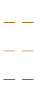 PROFESIONAL PEDAGÓGICA 2.1.1 Analiza y sistematiza información de fuentes primarias, de resultados de innovaciones e investigaciones, así como de bibliografía física, virtual y actualizada sobre diversos temas de interés. 2.1.2 Maneja teorías y enfoques pedagógicos actuales que sustentan los procesos de enseñanza aprendizaje. SOCIO COMUNITARIA 3.1.1 Demuestra actitudes de respeto a las diferencias individuales, interactuando con otros actores educativos para favorecer el desarrollo institucional Deslinde terminológico entre paradigma, modelo- enfoque, teoría, currículo. Fundamentos antropológicos, filosóficos y sociológicos de la educación. Relación entre hominización y educación en sociedades incipientes y/o tempranas. Sujetos, elementos y procesos de la educación.        Aportes sobre la educación de los pensadores y educadores de: La cultura hebrea, china, egipcia, griega y romana (edad antigua Aportes de Sócrates, Platón, Aristóteles y Quintiliano Las 	sociedades 	andinas 	(Chavín, Paracas, Mochica, Inca). La educación en la baja edad media y la educación cristiana La edad moderna; El renacimiento y el humanismo pedagógico: Erasmo de Roterdam, Francois Rabelais, Jean Amos Komensky. Juan Jacobo Rousseau El período colonial en el Perú: Características y etapas La edad contemporánea: Representantes de la escuela nueva y principales aportes: Pestalozzi Montessori Cousinet Dewey Freinet Kilpatrick Cuadro de doble entrada Cuestionario Monografía  Organizadores gráficos Cuadro comparativo Resumen Ensayo Menciona terminologías referidas a la teoría de la educación caracterizándolas en cuadro de doble entrada. Demuestra capacidad de escucha durante las disertaciones y/o debates. Analiza información teórica sobre las altas sociedades orientales y occidentales a través de cuestionarios. Interpreta pensamientos pedagógicos de los principales representantes de la pedagogía antigua y media a través de monografías. Sintetiza información relevante sobre la educación en las sociedades andinas en organizadores gráficos Interpreta los hechos educativos caracterizados en la educación colonial en el Perú a través de la elaboración de un texto argumentativo. Interpreta los principales aportes de los pensadores pedagógicos de la edad contemporánea en un ensayo. Demuestra respetos a la idea discrepante al interactuar con sus pares. DIDÁCTICA APLICADA AL ÁREA DE PERSONAL SOCIALDIDÁCTICA APLICADA AL ÁREA DE PERSONAL SOCIALDIDÁCTICA APLICADA AL ÁREA DE PERSONAL SOCIALDIDÁCTICA APLICADA AL ÁREA DE PERSONAL SOCIALSUMILLA Brinda las bases teóricas que sustentan el desarrollo socio afectivo, moral y psico sexual de los niños y niñas menores de 6 años reconociendo la importancia de las relaciones de confianza y seguridad que establece con su familia, consigo mismo, sus pares, su entorno en general, ampliando en los estudiantes la capacidad para orientar el desarrollo armónico del aprendizaje y la Competencia socio - emocional del infante. Desarrolla en los estudiantes habilidades para programar, sesiones de aprendizaje que estimulen el desarrollo de la dimensión personal y social del niño menor de seis años desde un enfoque lúdico. Brinda las bases teóricas que sustentan el desarrollo socio afectivo, moral y psico sexual de los niños y niñas menores de 6 años reconociendo la importancia de las relaciones de confianza y seguridad que establece con su familia, consigo mismo, sus pares, su entorno en general, ampliando en los estudiantes la capacidad para orientar el desarrollo armónico del aprendizaje y la Competencia socio - emocional del infante. Desarrolla en los estudiantes habilidades para programar, sesiones de aprendizaje que estimulen el desarrollo de la dimensión personal y social del niño menor de seis años desde un enfoque lúdico. Brinda las bases teóricas que sustentan el desarrollo socio afectivo, moral y psico sexual de los niños y niñas menores de 6 años reconociendo la importancia de las relaciones de confianza y seguridad que establece con su familia, consigo mismo, sus pares, su entorno en general, ampliando en los estudiantes la capacidad para orientar el desarrollo armónico del aprendizaje y la Competencia socio - emocional del infante. Desarrolla en los estudiantes habilidades para programar, sesiones de aprendizaje que estimulen el desarrollo de la dimensión personal y social del niño menor de seis años desde un enfoque lúdico. CRITERIOS DE DESEMPEÑO CONTEXTUALIZADOSCONTENIDOSPRODUCTOCRITERIOS DE EVALUACIÓNPERSONAL 1.3.1 Controla sus emociones en su relación con los demás buscando el equilibrio personal. PROFESIONAL PEDAGÓGICA 2.3.1 Domina los contenidos del área de personal   social   y   los   organiza   para generar aprendizajes en niños del II ciclo de Educación Inicial. SOCIO COMUNITARIA 3.1.5 Promueve desde su práctica una cultura de prevención y cuidado de la salud física y mental Desarrollo socioemocional del niño. Bases científicas. El juego Concepto clasificación. El juego como medio pedagógico. La familia: organización tipos, funciones, normas legales de protección. La organización comunal, instrucciones que brindan servicios. Seguridad vial: Definición importancia. Aspectos que la componen. El niño como sujeto de derecho. Estrategias que promueven la participación infantil. La convivencia democrática y organización del ambiente para el trabajo. Formación religiosa del niño menor de 6 años. Contenido Socio político del pueblo y la familia de Jesús. Tradiciones y cultos religiosos de su comunidad. Exégesis bíblica del nuevo testamento ✓ 	Análisis del área de Personal Social. Programación de sesiones para el logro de capacidades y actitudes del II ciclo de EBR en el área. Elaboración y validación del material ✓ 	Educativo. Muestra tolerancia, con sus compañeras al trabajar en grupo Interpreta y aplica bases científicas del área Investiga y aplica la importancia del juego como medio pedagógico Investiga y socializa las etapas del desarrollo moral en la familia. Analiza y sistematiza los derechos, funciones y normas de la familia. Define los derechos y principios morales del niño. Analiza el DCN del área Programa sesiones Investiga sobre la convivencia democrática, aplicación de estrategias para su práctica en el aula de Educación Inicial Investiga sobre la mortalidad infantil en nuestra región, compara la tasa en la zona urbana y la zona rural TIC APLICADA A LA EDUCACIÓN INICIAL ITIC APLICADA A LA EDUCACIÓN INICIAL ITIC APLICADA A LA EDUCACIÓN INICIAL ITIC APLICADA A LA EDUCACIÓN INICIAL ISUMILLA Brinda recursos para la comprensión, utilización y evaluación de las diversas herramientas ofrecidas por las tecnologías de la información y de la comunicación en la enseñanza de la especialidad.  Promueve el desarrollo del pensamiento creativo, crítico y reflexivo a partir de la investigación, producción y aplicación de programas educativos pertinentes para el aprendizaje. Brinda recursos para la comprensión, utilización y evaluación de las diversas herramientas ofrecidas por las tecnologías de la información y de la comunicación en la enseñanza de la especialidad.  Promueve el desarrollo del pensamiento creativo, crítico y reflexivo a partir de la investigación, producción y aplicación de programas educativos pertinentes para el aprendizaje. Brinda recursos para la comprensión, utilización y evaluación de las diversas herramientas ofrecidas por las tecnologías de la información y de la comunicación en la enseñanza de la especialidad.  Promueve el desarrollo del pensamiento creativo, crítico y reflexivo a partir de la investigación, producción y aplicación de programas educativos pertinentes para el aprendizaje. CRITERIO DE DESEMPEÑO CONTEXTUALIZADOCONTENIDOSPRODUCTOS DE PROCESOS / PRODUCTO FINALINDICADORES DE EVALUACIÓNPERSONAL 1.2.2. Actúa con iniciativa, creatividad y espíritu emprendedor al participar en diferentes actividades, para la consecución de sus metas. 1.2.6 Maneja una segunda lengua y/o lengua extranjera y herramientas informáticas de manera innovadora como recursos para su desarrollo personal y profesional. PROFESIONAL PEDAGÓGICA 2.3.3 Aplica estrategias pertinentes e innovadoras que promuevan la resolución de problemas de carácter formativo de sus estudiantes. 2.3.4. Utiliza adecuadamente las TICs en la búsqueda, selección y sistematización de información académica. SOCIO COMUNITARIA 3.1.3. Promueve desde su práctica una cultura de prevención y cuidado de la salud integral, teniendo en cuenta los estilos de vida saludable. 3.2.1    Promueve    el    conocimiento    y valoración de la diversidad geográfica, socio económica, étnica, lingüística y cultural del país.   La educación en la sociedad de la información.   La Sociedad del Conocimiento.   El aprendizaje en la era digital:  El profesor de educación inicial y los niños ante las TIC.   Las perspectivas de las TIC en el trabajo pedagógico con niños del nivel inicial.   Análisis crítico de los medios y recursos tecnológicos.   Proyectos oficiales para el uso de la informática como recurso educativo.   Espacios virtuales de aprendizaje   Las comunidades virtuales.  Redes de intercambio. Creación y práctica.   Recursos informáticos.   Revisión    y    análisis    de    software educativo   para   niños   teniendo   en cuenta   los   ciclos   educativos   y   las características de desarrollo del grupo.   Aplicación   de   software   educativo.   - Diseño y ejecución de sesiones de aprendizaje para niños menores de seis años.   Elaboración   de   proyectos:   Taller   de informática para niños.  Elaboran     una     presentación     de diapositivas   en formato Pecha-lucha con organizadores gráficos sobre la sociedad de la información y del conocimiento.  Participa y publica en comunidades virtuales como foros, blogs; el material elaborado con ayuda de Goconqr sobre:  Las perspectivas de las TIC en el trabajo pedagógico.   Los proyectos oficiales para el uso de la informática como recurso educativo en el Perú.   Investiga, selecciona, clasifica y sugiere la utilización de software educativo para el trabajo en las diversas áreas de la educación inicial.  Diseña y elabora material multimedia educativo enfocado a promover la difusión del proceso de acreditación institucional.   Reconoce las ventajas de utilizar las TIC para la mejora de su desarrollo personal.   Demuestra capacidad en la utilización de    herramientas    tecnológicas    para procesar información, investigación y la enseñanza.   Determina en qué temas o contenidos del DCN para el área de Educación Inicial podemos aplicar las TIC para mejorar nuestro trabajo docente.   Realiza la selección de diversos tipos de recursos que puedan ser integrados en la elaboración de material educativo para   la   enseñanza   en   el   área   de Educación Inicial.   Desarrolla productos que contemplen y tengan en consideración el medio donde se desenvuelven y que este sea elaborado mediante equipos; destacando la importancia, del aprendizaje y los aplica.   Demuestra su habilidad en el manejo de las otras áreas de manera conjunta con sus compañeros de clase. PRÁCTICA PRE-PROFESIONAL IPRÁCTICA PRE-PROFESIONAL IPRÁCTICA PRE-PROFESIONAL IPRÁCTICA PRE-PROFESIONAL IPRÁCTICA PRE-PROFESIONAL ISUMILLA Permite a los estudiantes interactuar con la realidad educativa de su especialidad a través de acciones de ayudantía.    Orienta el registro del proceso de enseñanza – aprendizaje en el aula y la identificación de situaciones generadoras de trabajos de investigación. Posibilita la observación del cumplimiento de las políticas de inclusión en el sector.  Promueve la organización de las experiencias educativas.  Permite a los estudiantes interactuar con la realidad educativa de su especialidad a través de acciones de ayudantía.    Orienta el registro del proceso de enseñanza – aprendizaje en el aula y la identificación de situaciones generadoras de trabajos de investigación. Posibilita la observación del cumplimiento de las políticas de inclusión en el sector.  Promueve la organización de las experiencias educativas.  Permite a los estudiantes interactuar con la realidad educativa de su especialidad a través de acciones de ayudantía.    Orienta el registro del proceso de enseñanza – aprendizaje en el aula y la identificación de situaciones generadoras de trabajos de investigación. Posibilita la observación del cumplimiento de las políticas de inclusión en el sector.  Promueve la organización de las experiencias educativas.  Permite a los estudiantes interactuar con la realidad educativa de su especialidad a través de acciones de ayudantía.    Orienta el registro del proceso de enseñanza – aprendizaje en el aula y la identificación de situaciones generadoras de trabajos de investigación. Posibilita la observación del cumplimiento de las políticas de inclusión en el sector.  Promueve la organización de las experiencias educativas.  CRITERIOS DE DESEMPEÑO CONTEXTUALIZADOSCONTENIDOSPRODUCTOSCRITERIOS DE EVALUACIÓNCRITERIOS DE EVALUACIÓNPERSONAL 1.4.5. Resuelve conflictos en diálogo con los estudiantes sobre la base de criterios, éticos, normas concertadas, códigos culturales y mecanismos pacíficos. PROFESIONAL PEDAGÓGICA 2.5.6. Desarrolla, cuando corresponda, contenidos teóricos y disciplinares de manera actualizada, rigurosa y comprensible para los estudiantes. SOCIO COMUNITARIA 3.3.5. Comparte con las familias de sus estudiantes, autoridades locales y de la comunidad, los retos de su trabajo pedagógico, y da cuenta de sus avances y resultados.   Estrategias para la transformación de conflictos interpersonales.   Elabora carteles de normas de convivencia y de trabajo en el aula.   Elaboración de sesiones   de clases para la ayudantía pedagógica a niños.   Elaboración  de  un  proyecto de  gestión       pedagógica recreativa para su comunidad   Propone estrategias para resolver conflictos en el aula.   Propone estrategias para resolver conflictos en el aula. PERSONAL 1.4.5. Resuelve conflictos en diálogo con los estudiantes sobre la base de criterios, éticos, normas concertadas, códigos culturales y mecanismos pacíficos. PROFESIONAL PEDAGÓGICA 2.5.6. Desarrolla, cuando corresponda, contenidos teóricos y disciplinares de manera actualizada, rigurosa y comprensible para los estudiantes. SOCIO COMUNITARIA 3.3.5. Comparte con las familias de sus estudiantes, autoridades locales y de la comunidad, los retos de su trabajo pedagógico, y da cuenta de sus avances y resultados.  Diseño, desarrollo y evaluación de sesiones de clases en Instituciones Educativas y otro tipo de experiencias educativas de la localidad. (Dos al semestre) Técnicas    de    sistematización    de experiencias: Diario.   Elabora carteles de normas de convivencia y de trabajo en el aula.   Elaboración de sesiones   de clases para la ayudantía pedagógica a niños.   Elaboración  de  un  proyecto de  gestión       pedagógica recreativa para su comunidad   Diseña y ejecuta sesiones de aprendizaje coherencia con los logros esperados aprendizaje en de PERSONAL 1.4.5. Resuelve conflictos en diálogo con los estudiantes sobre la base de criterios, éticos, normas concertadas, códigos culturales y mecanismos pacíficos. PROFESIONAL PEDAGÓGICA 2.5.6. Desarrolla, cuando corresponda, contenidos teóricos y disciplinares de manera actualizada, rigurosa y comprensible para los estudiantes. SOCIO COMUNITARIA 3.3.5. Comparte con las familias de sus estudiantes, autoridades locales y de la comunidad, los retos de su trabajo pedagógico, y da cuenta de sus avances y resultados.  Revisión      y     análisis      de      las competencias, capacidades y conocimientos que se desarrollan en Educación Básica Regular DCN), según el nivel y especialidad al que pertenece el estudiante.   Elabora carteles de normas de convivencia y de trabajo en el aula.   Elaboración de sesiones   de clases para la ayudantía pedagógica a niños.   Elaboración  de  un  proyecto de  gestión       pedagógica recreativa para su comunidad   Analiza las competencias, capacidades y conocimientos que se desarrollan.   Elabora el proyectos de gestión pedagógica PERSONAL 1.4.5. Resuelve conflictos en diálogo con los estudiantes sobre la base de criterios, éticos, normas concertadas, códigos culturales y mecanismos pacíficos. PROFESIONAL PEDAGÓGICA 2.5.6. Desarrolla, cuando corresponda, contenidos teóricos y disciplinares de manera actualizada, rigurosa y comprensible para los estudiantes. SOCIO COMUNITARIA 3.3.5. Comparte con las familias de sus estudiantes, autoridades locales y de la comunidad, los retos de su trabajo pedagógico, y da cuenta de sus avances y resultados.  Gestión     de     recursos    para     la realización      de      proyectos      de actividades     lúdicas     según     las características de la comunidad.   Elabora carteles de normas de convivencia y de trabajo en el aula.   Elaboración de sesiones   de clases para la ayudantía pedagógica a niños.   Elaboración  de  un  proyecto de  gestión       pedagógica recreativa para su comunidad   Analiza     las     diversas     manifestaciones culturales del contexto. PERSONAL 1.4.5. Resuelve conflictos en diálogo con los estudiantes sobre la base de criterios, éticos, normas concertadas, códigos culturales y mecanismos pacíficos. PROFESIONAL PEDAGÓGICA 2.5.6. Desarrolla, cuando corresponda, contenidos teóricos y disciplinares de manera actualizada, rigurosa y comprensible para los estudiantes. SOCIO COMUNITARIA 3.3.5. Comparte con las familias de sus estudiantes, autoridades locales y de la comunidad, los retos de su trabajo pedagógico, y da cuenta de sus avances y resultados.  Gestión     de     recursos    para     la realización      de      proyectos      de actividades     lúdicas     según     las características de la comunidad.   Elabora carteles de normas de convivencia y de trabajo en el aula.   Elaboración de sesiones   de clases para la ayudantía pedagógica a niños.   Elaboración  de  un  proyecto de  gestión       pedagógica recreativa para su comunidad   Participa     de     actividades     lúdicas     y recreativas. PERSONAL 1.4.5. Resuelve conflictos en diálogo con los estudiantes sobre la base de criterios, éticos, normas concertadas, códigos culturales y mecanismos pacíficos. PROFESIONAL PEDAGÓGICA 2.5.6. Desarrolla, cuando corresponda, contenidos teóricos y disciplinares de manera actualizada, rigurosa y comprensible para los estudiantes. SOCIO COMUNITARIA 3.3.5. Comparte con las familias de sus estudiantes, autoridades locales y de la comunidad, los retos de su trabajo pedagógico, y da cuenta de sus avances y resultados.   Desarrollo de actividades lúdicas y recreativas con los niños y niñas de la comunidad en la que realiza la práctica, en periodo vacacional (Ejemplo: refuerzo en lectura, matemática, teatro, danzas folklóricas de la zona entre otras)   Elabora carteles de normas de convivencia y de trabajo en el aula.   Elaboración de sesiones   de clases para la ayudantía pedagógica a niños.   Elaboración  de  un  proyecto de  gestión       pedagógica recreativa para su comunidad   Participa     de     actividades     lúdicas     y recreativas. OPCIONAL V / SEMINARIO DE ACTUALIZACIÓN: JUEGO EN SECTORESOPCIONAL V / SEMINARIO DE ACTUALIZACIÓN: JUEGO EN SECTORESOPCIONAL V / SEMINARIO DE ACTUALIZACIÓN: JUEGO EN SECTORESOPCIONAL V / SEMINARIO DE ACTUALIZACIÓN: JUEGO EN SECTORESSUMILLA Se orienta a desarrollar en los estudiantes el pensamiento crítico y reflexivo a partir del abordaje de temas de actualidad seleccionados o referenciales para la profesión. Permite a los estudiantes analizar en grupo los planteamientos presentados, generar propuestas o asumir una postura frente a ellos. Se orienta a desarrollar en los estudiantes el pensamiento crítico y reflexivo a partir del abordaje de temas de actualidad seleccionados o referenciales para la profesión. Permite a los estudiantes analizar en grupo los planteamientos presentados, generar propuestas o asumir una postura frente a ellos. Se orienta a desarrollar en los estudiantes el pensamiento crítico y reflexivo a partir del abordaje de temas de actualidad seleccionados o referenciales para la profesión. Permite a los estudiantes analizar en grupo los planteamientos presentados, generar propuestas o asumir una postura frente a ellos. CRITERIOS DE DESEMPEÑO CONTEXTUALIZADOSCONTENIDOSPRODUCTOSCRITERIOS DE EVALUACIÓNPERSONAL 1.2.3     Demuestra      pro actividad y flexibilidad ante situaciones   nuevas   de   la educación Inicial. PROFESIONAL PEDAGÓGICA 2.3.2.  Selecciona      y diseña creativamente recursos y espacios educativos en función al aprendizaje de su corporeidad y motricidad a través del desarrollo de sus capacidades físicas.SOCIO COMUNITARIA 3.1.3 Promueve              la corresponsabilidad involucrándose positivamente        y creativamente     en     el trabajo en equipo. Introducción al marco curricular nacional en ✓ 	Educación Inicial. El juego en los sectores y su importancia. *Importancia del juego libre en el aprendizaje y el desarrollo infantil. Importancia del juego para los niños pequeños Relación entre juego, aprendizaje y desarrollo infantil. Tipos de juegoEvolución del juego en los primeros años de vida.Características en el niño menor de seis años. Experiencias educativas exitosas que utilizan el juego como estrategia principal El juego en el método Montessori El juego en el método Reggio Emilia El juego en el método Aucouturier El juego en el método Waldorf Experiencias exitosas en el Perú-Cajabamba Metodología de la hora del juego libre en los sectores. El juego libre en los sectores apoya las áreas de desarrollo y el aprendizaje Rol de los docentes o 	Ideas para apoyar el juego infantil en la familia, la escuela y la comunidad.Estrategias y recursos.Material didáctico: Elaboración y validación.-Programación ejecución y evaluación de acciones del juego. *Trifoliado Marco Curricular Inicial *Clasificador de juegos por edades *Programaciones de acciones de Juegos *Aplicación de juegos diversos en el patio y/o jardines *Sistematización de los trabajos ejecutados en grupo *Elabora de manera reflexiva su rol como docente. * Rubrica *Ficha de Observación *Escala De apreciación *Ficha de Observación *lista de cotejos *ficha de observación DIDÁCTICA APLICADA AL ÁREA DE COMUNICACIÓN IDIDÁCTICA APLICADA AL ÁREA DE COMUNICACIÓN IDIDÁCTICA APLICADA AL ÁREA DE COMUNICACIÓN IDIDÁCTICA APLICADA AL ÁREA DE COMUNICACIÓN ISUMILLA El área se orienta a lograr en los estudiantes el conocimiento y análisis   de los fundamentos teórico metodológicos relacionados con la iniciación literaria y expresión dramática de los niños y niñas menores de seis años. Desarrolla la capacidad de seleccionar, diseñar, aplicar y evaluar situaciones de aprendizaje a partir de una visión integrada de los componentes del área de Comunicación Integral, en un marco de valoración de la diversidad.  El área se orienta a lograr en los estudiantes el conocimiento y análisis   de los fundamentos teórico metodológicos relacionados con la iniciación literaria y expresión dramática de los niños y niñas menores de seis años. Desarrolla la capacidad de seleccionar, diseñar, aplicar y evaluar situaciones de aprendizaje a partir de una visión integrada de los componentes del área de Comunicación Integral, en un marco de valoración de la diversidad.  El área se orienta a lograr en los estudiantes el conocimiento y análisis   de los fundamentos teórico metodológicos relacionados con la iniciación literaria y expresión dramática de los niños y niñas menores de seis años. Desarrolla la capacidad de seleccionar, diseñar, aplicar y evaluar situaciones de aprendizaje a partir de una visión integrada de los componentes del área de Comunicación Integral, en un marco de valoración de la diversidad.  CRITERIOS DE DESEMPEÑO CONTEXTUALIZADOSCONTENIDOSPRODUCTOSCRITERIOS DE EVALUACIÓNPERSONAL 1.2.1 Reflexiona críticamente sobre su quehacer cotidiano dentro de una convivencia democrática 1.2.2 Actúa con iniciativa, espíritu emprendedor al participar en diferentes actividades, para la consecución de sus metas PROFESIONAL PEDAGÓGICA 2.2.1 Caracteriza la realidad educativa aplicando métodos desde los diversos enfoques y paradigmas desde el área de didáctica de la Comunicación 2.2.2 Maneja referentes locales, regionales, nacionales y mundiales respecto a problemas contemporáneos, retos y perspectivas de la educación, ante las demandas sociales. SOCIO COMUNITARIA 3.3.1 Propicia la participación organizada, crítica y constructiva de la comunidad en los procesos de gestión educativa y autogestión comunitaria, en un marco democrático en la participación de las actividades del proyecto Cajabamba Progresa. Literatura infantil. Conceptos, origen. Los cuentos infantiles. Características. Criterios para la selección y o adaptación. Técnicas y recursos para trabajar el cuento y la poesía. Técnicas de animación a la lectura. Narración Oral Escénica. Características. Elementos. El juego dramático. Evolución. Características e ✓ importancia en el desarrollo del niño. Juegos de iniciación dramática. Drama escénico: Creación e improvisación de secuencias dramáticas. Géneros Dramáticos infantiles: el teatro de títeres, pantomima, marionetas. Técnicas y estrategias para el uso de títeres y marionetas como recurso pedagógico. Organizadores gráficos. Círculo concéntrico Cuadro de doble entrada. Discusión controversial. Mapas conceptuales. Informes. Lista de cotejo Ficha de observación Portafolio Ficha de observación Lista de cotejo Ficha de Observación (11) CURRÍCULO DE EDUCACIÓN INICIAL ICURRÍCULO DE EDUCACIÓN INICIAL ICURRÍCULO DE EDUCACIÓN INICIAL ICURRÍCULO DE EDUCACIÓN INICIAL ISUMILLA Tiene por finalidad el manejo de un marco referencial, que le permita a los estudiantes, desarrollar de manera pertinente los procesos previos a la programación curricular. Privilegia el estudio, análisis y caracterización de la realidad en la que los estudiantes desarrollan la práctica educativa, a partir de la aplicación de técnicas e instrumentos para el recojo, procesamiento y análisis de la información. Contribuye a establecer la relación entre el marco orientador, el contexto investigado, las necesidades de diversificación y la programación curricular. Brinda lineamientos necesarios para la elaboración de la programación a largo plazo. Tiene por finalidad el manejo de un marco referencial, que le permita a los estudiantes, desarrollar de manera pertinente los procesos previos a la programación curricular. Privilegia el estudio, análisis y caracterización de la realidad en la que los estudiantes desarrollan la práctica educativa, a partir de la aplicación de técnicas e instrumentos para el recojo, procesamiento y análisis de la información. Contribuye a establecer la relación entre el marco orientador, el contexto investigado, las necesidades de diversificación y la programación curricular. Brinda lineamientos necesarios para la elaboración de la programación a largo plazo. Tiene por finalidad el manejo de un marco referencial, que le permita a los estudiantes, desarrollar de manera pertinente los procesos previos a la programación curricular. Privilegia el estudio, análisis y caracterización de la realidad en la que los estudiantes desarrollan la práctica educativa, a partir de la aplicación de técnicas e instrumentos para el recojo, procesamiento y análisis de la información. Contribuye a establecer la relación entre el marco orientador, el contexto investigado, las necesidades de diversificación y la programación curricular. Brinda lineamientos necesarios para la elaboración de la programación a largo plazo. CRITERIOS DE DESEMPEÑO CONTEXTUALIZADOSCONTENIDOSPRODUCTOSCRITERIOS DE EVALUACIÓNPERSONAL 1.1.1 Demuestra capacidad de escucha, tolerancia y respeto en diversos contextos comunicativos PROFESIONAL PEDAGÓGICA 2.1.1 Analiza y sistematiza información de fuentes primarias, de resultados de innovaciones e investigaciones, así     como     de     bibliografía actualizada.  2.3.4 Utiliza las TIC en los procesos pedagógicos que desarrolla. SOCIO COMUNITARIA 3.1.4 Propicia la participación organizada, crítica y constructiva de la comunidad en los procesos de gestión educativa y autogestión comunitaria, en un marco democrático y e inclusión. Proceso de investigación Observación de la realidad educativa: actores educativos, el contexto Técnicas                 e instrumentos para el recojo de información, Lista de cotejo, Ficha   única de   matrícula, Entrevista a padres de familia. Procesamiento, organización y análisis de la información. Priorización de la problemática ✓ Perfil    real    del    niño menor de cinco años ✓ Proceso de orientación. El Proyecto Educativo Nacional, Proyecto Educativo Regional, Proyecto Educativo Local. El Diseño Curricular Nacional: Intencionalidad. Logros esperados para el nivel de Educación Inicial Cartel    de    alcances    y secuencias Perfil ideal del niño en el nivel inicial.   Ficha de observación de la realidad educativa   Lista de cotejo   Ficha única de matrícula   Ficha de entrevista   Trifoliado  del  perfil  ideal del niño   Aplica instrumentos de observación de la realidad educativa PERSONAL 1.1.1 Demuestra capacidad de escucha, tolerancia y respeto en diversos contextos comunicativos PROFESIONAL PEDAGÓGICA 2.1.1 Analiza y sistematiza información de fuentes primarias, de resultados de innovaciones e investigaciones, así     como     de     bibliografía actualizada.  2.3.4 Utiliza las TIC en los procesos pedagógicos que desarrolla. SOCIO COMUNITARIA 3.1.4 Propicia la participación organizada, crítica y constructiva de la comunidad en los procesos de gestión educativa y autogestión comunitaria, en un marco democrático y e inclusión. Proceso de investigación Observación de la realidad educativa: actores educativos, el contexto Técnicas                 e instrumentos para el recojo de información, Lista de cotejo, Ficha   única de   matrícula, Entrevista a padres de familia. Procesamiento, organización y análisis de la información. Priorización de la problemática ✓ Perfil    real    del    niño menor de cinco años ✓ Proceso de orientación. El Proyecto Educativo Nacional, Proyecto Educativo Regional, Proyecto Educativo Local. El Diseño Curricular Nacional: Intencionalidad. Logros esperados para el nivel de Educación Inicial Cartel    de    alcances    y secuencias Perfil ideal del niño en el nivel inicial.   Ficha de observación de la realidad educativa   Lista de cotejo   Ficha única de matrícula   Ficha de entrevista   Trifoliado  del  perfil  ideal del niño   Aplica instrumentos de recojo de información.   Procesa y analiza información de la realidad educativa.   Analiza el Diseño Curricular. Elabora el perfil ideal del niño del nivel inicial.  Identifica los tipos de programación ESTIMULACIÓN OPORTUNA IIESTIMULACIÓN OPORTUNA IIESTIMULACIÓN OPORTUNA IIESTIMULACIÓN OPORTUNA IIESTIMULACIÓN OPORTUNA IIESTIMULACIÓN OPORTUNA IISUMILLAProfundización el análisis de los fundamentos teórico metodológicos y el marco curricular, que orienta la estimulación integral en los periodos sensitivos, o momentos oportunos en los que el niño asimila con mayor facilidad determinados aprendizajes, centrando los esfuerzos educativos según las características de desarrollo.    Orienta el análisis de las áreas curriculares correspondientes al I ciclo del Diseño Curricular Inicial y los lineamientos para la programación considerando los diversos tipos de atención. Profundización el análisis de los fundamentos teórico metodológicos y el marco curricular, que orienta la estimulación integral en los periodos sensitivos, o momentos oportunos en los que el niño asimila con mayor facilidad determinados aprendizajes, centrando los esfuerzos educativos según las características de desarrollo.    Orienta el análisis de las áreas curriculares correspondientes al I ciclo del Diseño Curricular Inicial y los lineamientos para la programación considerando los diversos tipos de atención. Profundización el análisis de los fundamentos teórico metodológicos y el marco curricular, que orienta la estimulación integral en los periodos sensitivos, o momentos oportunos en los que el niño asimila con mayor facilidad determinados aprendizajes, centrando los esfuerzos educativos según las características de desarrollo.    Orienta el análisis de las áreas curriculares correspondientes al I ciclo del Diseño Curricular Inicial y los lineamientos para la programación considerando los diversos tipos de atención. Profundización el análisis de los fundamentos teórico metodológicos y el marco curricular, que orienta la estimulación integral en los periodos sensitivos, o momentos oportunos en los que el niño asimila con mayor facilidad determinados aprendizajes, centrando los esfuerzos educativos según las características de desarrollo.    Orienta el análisis de las áreas curriculares correspondientes al I ciclo del Diseño Curricular Inicial y los lineamientos para la programación considerando los diversos tipos de atención. Profundización el análisis de los fundamentos teórico metodológicos y el marco curricular, que orienta la estimulación integral en los periodos sensitivos, o momentos oportunos en los que el niño asimila con mayor facilidad determinados aprendizajes, centrando los esfuerzos educativos según las características de desarrollo.    Orienta el análisis de las áreas curriculares correspondientes al I ciclo del Diseño Curricular Inicial y los lineamientos para la programación considerando los diversos tipos de atención. CRITERIOS DE DESEMPEÑO CONTEXTUALIZADOSCONTENIDOSPRODUCTOSCRITERIOS DE EVALUACIÓNPERSONAL 1.2.1 Reflexiona críticamente sobre su quehacer en el contexto donde realiza su intervención Cuna o programas, demostrando asertividad y respeto. 1.2.2 Actúa con iniciativa y espíritu emprendedor al participar en diferentes actividades, para la consecución de sus metas en el primer ciclo de educación inicial, Cunas y programas. PROFESIONAL PEDAGÓGICA 2.3.1 Identifica las causas de los problemas educativos y las relaciona con las bases psico-pedagógicas actuales, para el proceso de E-A del primer ciclo de educación inicia 2.3.3 Aplica estrategias pertinentes e innovadoras que promuevan la resolución de problemas de carácter formativo de sus estudiantes en el primer ciclo de educación inicial. − − − − − − − − − − − Negociación del silabo Estimulación oportuna, importancia, enfoque pedagógico, marco referencial en Perú y Cajabamba. Programas y Cunas en Cajabamba DCN I Ciclo Aprendizajes fundamentales, Competencias 	Áreas 	curriculares, fundamentación, organización, capacidades y actitudes. Orientaciones metodológicas, estrategias, recursos, actividades lúdicas, juegos para el I ciclo . Material educativo para Cuna y programas, clases de material: ambientación, didáctico y entretenimiento. Elaboración, selección y validación, clases de material educativo. Programación de acciones y centros de interés en estimulación según tipo de servicio. Revisa batería de fichas de evaluación para estimulación temprana y programa Monitoreo a las estudiantes en las instituciones Educativas Inicial: Cunas y programas estatales y particulares. Observación   de Cunas y programas del I ciclo. Implementación documentos de gestión para la creación de programas, Cuna y centro de estimulación. Negociación del silabo Estimulación oportuna, importancia, enfoque pedagógico, marco referencial en Perú y Cajabamba. Programas y Cunas en Cajabamba DCN I Ciclo Aprendizajes fundamentales, Competencias 	Áreas 	curriculares, fundamentación, organización, capacidades y actitudes. Orientaciones metodológicas, estrategias, recursos, actividades lúdicas, juegos para el I ciclo . Material educativo para Cuna y programas, clases de material: ambientación, didáctico y entretenimiento. Elaboración, selección y validación, clases de material educativo. Programación de acciones y centros de interés en estimulación según tipo de servicio. Revisa batería de fichas de evaluación para estimulación temprana y programa Monitoreo a las estudiantes en las instituciones Educativas Inicial: Cunas y programas estatales y particulares. Observación   de Cunas y programas del I ciclo. Implementación documentos de gestión para la creación de programas, Cuna y centro de estimulación. Sondeo de Cunas, centros de estimulación y programas de la UGEL Norte, Cajabamba Mapeo de programas, Cunas y centros de estimulación temprana- Cajabamba Sistematización de ficha de monitoreo a Cunas y programas observados. Elabora Fichas de evaluación: Cunas y programas Reconoce y asume sus derechos y deberes en diversos contextos. (auto evaluación) Relaciona y asume el lugar del otro en acciones que necesitan la participación asertiva en la EI/I Planifica sesiones de acciones de interés acuerdo al DCN primer ciclo. Utiliza estrategias lúdicas y materiales que promuevan el interés en Cunas y programas.  SOCIO COMUNITARIA 3.1.2 Desarrolla iniciativas de investigación e innovación que aportan a la gestión pedagógica e institucional en la gestión de la Cuna Orreguina, atendiendo a  las demandas, locales.− − − − − − − − − − − Negociación del silabo Estimulación oportuna, importancia, enfoque pedagógico, marco referencial en Perú y Cajabamba. Programas y Cunas en Cajabamba DCN I Ciclo Aprendizajes fundamentales, Competencias 	Áreas 	curriculares, fundamentación, organización, capacidades y actitudes. Orientaciones metodológicas, estrategias, recursos, actividades lúdicas, juegos para el I ciclo . Material educativo para Cuna y programas, clases de material: ambientación, didáctico y entretenimiento. Elaboración, selección y validación, clases de material educativo. Programación de acciones y centros de interés en estimulación según tipo de servicio. Revisa batería de fichas de evaluación para estimulación temprana y programa Monitoreo a las estudiantes en las instituciones Educativas Inicial: Cunas y programas estatales y particulares. Observación   de Cunas y programas del I ciclo. Implementación documentos de gestión para la creación de programas, Cuna y centro de estimulación. Negociación del silabo Estimulación oportuna, importancia, enfoque pedagógico, marco referencial en Perú y Cajabamba. Programas y Cunas en Cajabamba DCN I Ciclo Aprendizajes fundamentales, Competencias 	Áreas 	curriculares, fundamentación, organización, capacidades y actitudes. Orientaciones metodológicas, estrategias, recursos, actividades lúdicas, juegos para el I ciclo . Material educativo para Cuna y programas, clases de material: ambientación, didáctico y entretenimiento. Elaboración, selección y validación, clases de material educativo. Programación de acciones y centros de interés en estimulación según tipo de servicio. Revisa batería de fichas de evaluación para estimulación temprana y programa Monitoreo a las estudiantes en las instituciones Educativas Inicial: Cunas y programas estatales y particulares. Observación   de Cunas y programas del I ciclo. Implementación documentos de gestión para la creación de programas, Cuna y centro de estimulación. Sondeo de Cunas, centros de estimulación y programas de la UGEL Norte, Cajabamba Mapeo de programas, Cunas y centros de estimulación temprana- Cajabamba Sistematización de ficha de monitoreo a Cunas y programas observados. Elabora Fichas de evaluación: Cunas y programas Reconoce y asume sus derechos y deberes en diversos contextos. (auto evaluación) Relaciona y asume el lugar del otro en acciones que necesitan la participación asertiva en la EI/I Planifica sesiones de acciones de interés acuerdo al DCN primer ciclo. Utiliza estrategias lúdicas y materiales que promuevan el interés en Cunas y programas. DIDÁCTICA APLICADA AL ÁREA DE COMUNICACIÓN IIDIDÁCTICA APLICADA AL ÁREA DE COMUNICACIÓN IIDIDÁCTICA APLICADA AL ÁREA DE COMUNICACIÓN IIDIDÁCTICA APLICADA AL ÁREA DE COMUNICACIÓN IISUMILLA El área se orienta a lograr en los estudiantes el conocimiento y análisis de los fundamentos teórico metodológicos referidos a las características de desarrollo de los niños menores de seis años y su relación con la alfabetización inicial y emergente. Desarrolla la capacidad de seleccionar, diseñar, aplicar y evaluar situaciones de aprendizaje a partir de una visión integrada de los componentes del área de Comunicación Integral, en un marco de valoración de la diversidad. El área se orienta a lograr en los estudiantes el conocimiento y análisis de los fundamentos teórico metodológicos referidos a las características de desarrollo de los niños menores de seis años y su relación con la alfabetización inicial y emergente. Desarrolla la capacidad de seleccionar, diseñar, aplicar y evaluar situaciones de aprendizaje a partir de una visión integrada de los componentes del área de Comunicación Integral, en un marco de valoración de la diversidad. El área se orienta a lograr en los estudiantes el conocimiento y análisis de los fundamentos teórico metodológicos referidos a las características de desarrollo de los niños menores de seis años y su relación con la alfabetización inicial y emergente. Desarrolla la capacidad de seleccionar, diseñar, aplicar y evaluar situaciones de aprendizaje a partir de una visión integrada de los componentes del área de Comunicación Integral, en un marco de valoración de la diversidad. CRITERIOS DE DESEMPEÑO CONTEXTUALIZADOSCONTENIDOSPRODUCTOSCRITERIOS DE EVALUACIÓNPERSONAL 1.2.1 Reflexiona críticamente sobre su quehacer cotidiano dentro de una convivencia democrática 1.2.2 Actúa con iniciativa, espíritu emprendedor al participar en diferentes actividades, para la consecución de sus metas PROFESIONAL PEDAGÓGICA 2.2.1 Caracteriza la realidad educativa aplicando métodos desde los diversos enfoques y paradigmas desde el área de didáctica de la Comunicación.2.2.2 Maneja referentes locales, regionales, nacionales y mundiales respecto a problemas contemporáneos, retos y perspectivas de la educación, ante las demandas sociales. SOCIO COMUNITARIA 3.3.1 Propicia la participación organizada, crítica y constructiva de la comunidad en los procesos de gestión educativa y autogestión comunitaria, en un marco democrático en la participación de las actividades del proyecto Cajabamba Progresa. Lenguaje Oral, neurociencia, importancia, órganos y funciones Conciencia fonológica: desarrollo, importancia, característica, funcionalidad, estrategias, materiales. Comprensión lectora: técnicas de concentración, memoria y atención características, importancia, funcionalidad y evaluación Análisis Procesos metodológico para la interrogación y producción de textos, batería de preguntas elaboración de material. *Proyecto Inter-áreas: investigación, práctica. En instituciones educativas estatales. *Elaboración material, evaluación. Para el proyecto de circo *Gestión en el aula proyecto circo IESPP “AO” ✓ Proyecto de habilidades comunicativas: Planificación, ejecución, evaluación, reflexión y ✓ 	evaluación. Taller coach Evaluación de productos y entrevista. Organizador gráfico. Círculo concéntrico Cuadro de doble entrada. Discusión controversial.  Mapas conceptuales Informes. Lista de cotejo Ficha de observación Portafolio Ficha de observación Lista de cotejo Ficha de Observación TEORÍA DE LA EDUCACIÓN IITEORÍA DE LA EDUCACIÓN IITEORÍA DE LA EDUCACIÓN IITEORÍA DE LA EDUCACIÓN IISUMILLA Desarrolla en los estudiantes el pensamiento crítico y reflexivo, mediante el análisis, la comparación e interpretación de los hechos educativos comprendidos desde el segundo decenio del siglo XX, hasta la actualidad desde una perspectiva histórica, sociológica, psicológica, filosófica y científica, rescatando los aportes de pensadores, teóricos y educadores de repercusión universal para enriquecer y sustentar su quehacer pedagógico. Desarrolla en los estudiantes el pensamiento crítico y reflexivo, mediante el análisis, la comparación e interpretación de los hechos educativos comprendidos desde el segundo decenio del siglo XX, hasta la actualidad desde una perspectiva histórica, sociológica, psicológica, filosófica y científica, rescatando los aportes de pensadores, teóricos y educadores de repercusión universal para enriquecer y sustentar su quehacer pedagógico. Desarrolla en los estudiantes el pensamiento crítico y reflexivo, mediante el análisis, la comparación e interpretación de los hechos educativos comprendidos desde el segundo decenio del siglo XX, hasta la actualidad desde una perspectiva histórica, sociológica, psicológica, filosófica y científica, rescatando los aportes de pensadores, teóricos y educadores de repercusión universal para enriquecer y sustentar su quehacer pedagógico. CRITERIOS DE DESEMPEÑO CONTEXTUALIZADOSCONTENIDOSPRODUCTOSCRITERIOS DE EVALUACIÓNPERSONAL 1.1.1 Demuestra capacidad de escucha activa a través del pensamiento crítico en los trabajos en equipo y proyectos. PROFESIONAL PEDAGÓGICA 2.1.1 Analiza y sistematiza información de fuentes primarias, de resultados de innovaciones e investigaciones, así como de bibliografía física, virtual y actualizada sobre diversos temas de interés. 2.1.2 Maneja teorías y enfoques pedagógicos actuales que sustentan los procesos de enseñanza aprendizaje. SOCIO COMUNITARIA 3.1.1Demuestra actitudes de respeto a las diferencias individuales, interactuando con otros actores educativos para favorecer el desarrollo institucional Aportes sobre la educación de los pensadores y educadores a nivel mundial. Escuelas: conductista Paulov Burrus Frederic Skinner, Edward Thorndike. A nivel nacional: 	La 	reforma 	(1956-1968) 	José 	Carlos Mariátegui, Salazar Bondi, Encinas. Escuela tecnológica, Comte, Stuart humanista, ✓ Abraham Maslow, Carl Rogers Pedagogía de la liberación, Paulo Freire, 	Rousseau 	Pedagogía 	Laboral, 	Johann Pestalozzi, Educación personalizada, María Montessori, Makarenko Pedagogía crítica ✓ Peter Mclarem Organizadores visuales. Resúmenes. Cuadro comparativo Artículo de opinión. Álbum. Carpeta. Boletín. Recepciona la información oral como proceso cognitivo que le permita construir respuestas pertinentes Organiza información que lo conlleve a establecer conclusiones que le permita re- conceptualizar teorías. Argumenta los procesos enseñanza aprendizaje desde el manejo de diversas teorías pedagógicas Comprende textos literarios utilizando la lectura como medio de análisis Distribución y socialización en diferentes instituciones educativas y en el IESPP “AO” INGLÉS VIINGLÉS VIINGLÉS VIINGLÉS VISUMILLA Es de naturaleza interactiva y práctica orientada a desarrollar la competencia comunicativa teniendo en cuenta el contenido gramatical, lexical, fonético y cultural.   Encamina el aprendizaje del idioma inglés como herramienta que apoya el aprendizaje científico centrándose principalmente en el uso del idioma en las diferentes habilidades con estructuras y vocabularios complejos sobre temas de la vida cotidiana y de interés cultural relacionado con su especialidad a un nivel de principiante alto. Es de naturaleza interactiva y práctica orientada a desarrollar la competencia comunicativa teniendo en cuenta el contenido gramatical, lexical, fonético y cultural.   Encamina el aprendizaje del idioma inglés como herramienta que apoya el aprendizaje científico centrándose principalmente en el uso del idioma en las diferentes habilidades con estructuras y vocabularios complejos sobre temas de la vida cotidiana y de interés cultural relacionado con su especialidad a un nivel de principiante alto. Es de naturaleza interactiva y práctica orientada a desarrollar la competencia comunicativa teniendo en cuenta el contenido gramatical, lexical, fonético y cultural.   Encamina el aprendizaje del idioma inglés como herramienta que apoya el aprendizaje científico centrándose principalmente en el uso del idioma en las diferentes habilidades con estructuras y vocabularios complejos sobre temas de la vida cotidiana y de interés cultural relacionado con su especialidad a un nivel de principiante alto. CRITERIOS DE DESEMPEÑO CONTEXTUALIZADOSCONTENIDOSPRODUCTOSCRITERIOS DE EVALUACIÓNPERSONAL 1.2.6 Maneja una lengua extranjera y herramientas informáticas como recursos para su desarrollo personal y profesional. PROFESIONAL PEDAGÓGICA 2.1.3 Domina los contenidos del área de inglés y los organiza para generar aprendizajes en diferentes contextos y escenarios. SOCIO COMUNITARIA 3.2.2 Promueve el conocimiento y respeto a las diversas manifestaciones culturales valorando los diversos aportes. Modal Verb: Can and Be able to (to express ability, permission using sports, games. Modal Verbs: Could and Was able to (to express past ability using sports, games. Have to, Must, Mustn‟t, Don‟t have to (to express obligations and prohibition related to rules and regulations when playing a sport) Modal Verb: Should (to give advice when playing a sport) Modal Verbs: Would and May (to express requests) Modal Verbs: May and Might (to express possibility)  Use of IT (Information Technology) Vocabulary Notebook: “What can I Do?” Cuadro Sinóptico: Modal verbs Presentaciones Orales: Diálogos and conversaciones Practica calificada Producto Final Ed Inicial Project: Create rules of coexistence in/ Healthy diet/Sport rules Produce textos orales teniendo en cuenta la función comunicativa. Organiza el contenido para el propósito comunicativo (conversaciones y diálogos y canciones). Produce textos escritos con adecuación y coherencia Organiza las ideas teniendo encuentra su propósito comunicativo. DIDÁCTICA APLICADA AL ÁREA DE MATEMÁTICA IDIDÁCTICA APLICADA AL ÁREA DE MATEMÁTICA IDIDÁCTICA APLICADA AL ÁREA DE MATEMÁTICA IDIDÁCTICA APLICADA AL ÁREA DE MATEMÁTICA ISUMILLA Tiene la finalidad desarrollar el pensamiento crítico y reflexivo de los estudiantes a partir del análisis de los fundamentos teóricos que sustentan el desarrollo de las nociones básicas, en los niños y niñas menores de 6 años y su relación con las capacidades planteadas, en el componente geometría y medición, el área matemática para el I ciclo del nivel de educación inicial.   Desarrolla en el estudiante la capacidad para diseñar ejecutar y evaluar situaciones de enseñanza y aprendizaje en el área de matemática, tendientes al logro de aprendizajes significativos y pertinentes. Tiene la finalidad desarrollar el pensamiento crítico y reflexivo de los estudiantes a partir del análisis de los fundamentos teóricos que sustentan el desarrollo de las nociones básicas, en los niños y niñas menores de 6 años y su relación con las capacidades planteadas, en el componente geometría y medición, el área matemática para el I ciclo del nivel de educación inicial.   Desarrolla en el estudiante la capacidad para diseñar ejecutar y evaluar situaciones de enseñanza y aprendizaje en el área de matemática, tendientes al logro de aprendizajes significativos y pertinentes. Tiene la finalidad desarrollar el pensamiento crítico y reflexivo de los estudiantes a partir del análisis de los fundamentos teóricos que sustentan el desarrollo de las nociones básicas, en los niños y niñas menores de 6 años y su relación con las capacidades planteadas, en el componente geometría y medición, el área matemática para el I ciclo del nivel de educación inicial.   Desarrolla en el estudiante la capacidad para diseñar ejecutar y evaluar situaciones de enseñanza y aprendizaje en el área de matemática, tendientes al logro de aprendizajes significativos y pertinentes. CRITERIOS DE DESEMPEÑO CONTEXTUALIZADOS CONTENIDOS PRODUCTOS INSTRUMENTOS PERSONAL 1.2.2. Actúa con iniciativa y espíritu emprendedor para lograr sus metas en cuanto al componente número y relaciones a partir de la guía de orientaciones para el área curricular de la matemática. Razonamiento lógico e iniciación matemática del niño menor de 6 años Nociones Topológicas: de posición, de medida. Concepto. Tipos Análisis del área de matemática: componente geometría y medición, para el II ciclo del ✓ nivel inicial. Estrategias metodológicas y recursos para el desarrollo de nociones básicas en niños ✓ menores de seis años. Diseño, elaboración y validación de material didáctico para el desarrollo de nociones topológicas, de posición y medida en niños de 3 a 5 años Programación, 	ejecución 	y 	evaluación 	de sesiones para el desarrollo de capacidades correspondientes al componente geometría y medición del área de matemática para el II ciclo del nivel inicial. Elabora un inventario de estrategias didácticas a partir de la guía de orientaciones para el área curricular de matemática. Diseña tres unidades didácticas en función al componente geometría y medición del área curricular de matemática. Elabora material educativo (20) para el componente número y relaciones Elabora material educativo no estructurado para el componente de geometría y medición. Ficha de Observación Documental Registro Etnográfico Registro Etnográfico PEDAGÓGICA 2.3.2. Selecciona y diseña creativamente estrategias recursos y espacios educativos en función al componente geometría y medición del área curricular de la matemática. Razonamiento lógico e iniciación matemática del niño menor de 6 años Nociones Topológicas: de posición, de medida. Concepto. Tipos Análisis del área de matemática: componente geometría y medición, para el II ciclo del ✓ nivel inicial. Estrategias metodológicas y recursos para el desarrollo de nociones básicas en niños ✓ menores de seis años. Diseño, elaboración y validación de material didáctico para el desarrollo de nociones topológicas, de posición y medida en niños de 3 a 5 años Programación, 	ejecución 	y 	evaluación 	de sesiones para el desarrollo de capacidades correspondientes al componente geometría y medición del área de matemática para el II ciclo del nivel inicial. Elabora un inventario de estrategias didácticas a partir de la guía de orientaciones para el área curricular de matemática. Diseña tres unidades didácticas en función al componente geometría y medición del área curricular de matemática. Elabora material educativo (20) para el componente número y relaciones Elabora material educativo no estructurado para el componente de geometría y medición. Ficha de Observación Documental Registro Etnográfico Registro Etnográfico SOCIO COMUNITARIA 3.1.5   Promueve desde su práctica una cultura de prevención y cuidado de lo ambiental Razonamiento lógico e iniciación matemática del niño menor de 6 años Nociones Topológicas: de posición, de medida. Concepto. Tipos Análisis del área de matemática: componente geometría y medición, para el II ciclo del ✓ nivel inicial. Estrategias metodológicas y recursos para el desarrollo de nociones básicas en niños ✓ menores de seis años. Diseño, elaboración y validación de material didáctico para el desarrollo de nociones topológicas, de posición y medida en niños de 3 a 5 años Programación, 	ejecución 	y 	evaluación 	de sesiones para el desarrollo de capacidades correspondientes al componente geometría y medición del área de matemática para el II ciclo del nivel inicial. Elabora un inventario de estrategias didácticas a partir de la guía de orientaciones para el área curricular de matemática. Diseña tres unidades didácticas en función al componente geometría y medición del área curricular de matemática. Elabora material educativo (20) para el componente número y relaciones Elabora material educativo no estructurado para el componente de geometría y medición. Ficha de Observación Documental Registro Etnográfico Registro Etnográfico DIDÁCTICA DEL ARTE PARA EDUCACIÓN INICIAL IDIDÁCTICA DEL ARTE PARA EDUCACIÓN INICIAL IDIDÁCTICA DEL ARTE PARA EDUCACIÓN INICIAL IDIDÁCTICA DEL ARTE PARA EDUCACIÓN INICIAL ISUMILLA Iniciar en los estudiantes competencias para una visión integrada de la educación artística en el nivel inicial, tomando en cuenta los nuevos paradigmas del arte contemporáneo como eje articulador de diversos lenguajes.   Brinda orientaciones que permitan al estudiante estimular y fomentar el desarrollo de la expresión artística enfatizando la expresión y apreciación grafico plástica en los niños menores de seis años al diseñar ejecutar y evaluar sesiones de aprendizaje. Iniciar en los estudiantes competencias para una visión integrada de la educación artística en el nivel inicial, tomando en cuenta los nuevos paradigmas del arte contemporáneo como eje articulador de diversos lenguajes.   Brinda orientaciones que permitan al estudiante estimular y fomentar el desarrollo de la expresión artística enfatizando la expresión y apreciación grafico plástica en los niños menores de seis años al diseñar ejecutar y evaluar sesiones de aprendizaje. Iniciar en los estudiantes competencias para una visión integrada de la educación artística en el nivel inicial, tomando en cuenta los nuevos paradigmas del arte contemporáneo como eje articulador de diversos lenguajes.   Brinda orientaciones que permitan al estudiante estimular y fomentar el desarrollo de la expresión artística enfatizando la expresión y apreciación grafico plástica en los niños menores de seis años al diseñar ejecutar y evaluar sesiones de aprendizaje. CRITERIOS DE DESEMPEÑO CONTEXTUALIZADOSCONTENIDOSPRODUCTOSCRITERIO DE EVALUACIÓNPERSONAL 1.2.5. Desarrolla su sensibilidad estética y artística valorando el arte como recurso para su formación integral El arte. Importancia en la formación integral de los niños y niñas: Inteligencias, capacidades y actitudes que las experiencias de expresión y apreciación plástica, musical, dramática, dancística y audiovisual fortalecen. Percepción conciencia corporal y creatividad Exploración de movimientos, sonidos, materiales, elementos y técnicas para su desarrollo.  Criterios para promover las experiencias artísticas en los niños pequeños. El dibujo y modelado. Evolución en lo niños y niñas menores de 6 años.Criterios, estrategias y materiales, para favorecer experiencias de dibujo, modelado, construcción y otras manifestaciones de las artes visuales de su entorno. Las artes plásticas y visuales en sus diversas manifestaciones en el Perú. (pintura, escultura, cerámica, orfebrería, tejido, etc). Proyectos de investigación de las manifestaciones de las artes visuales en el contexto local de los niños y niñas.Unidades didácticas. Material educativo. Material educativo no estructurado.  Describe las características propias de la comunicación artística, así como la clasificación y sus elementos. Se sensibiliza y toma conciencia sobre la importancia del arte en la educación.   Analiza sus aprendizajes previos. Identifica y analiza las diversas formas de comunicación artística y actividades de apreciación y expresión plásticas. Produce diferentes tipos de expresiones plásticas en relación con la técnica, contenidos y forma. Explica los diversos elementos plásticos a través de imágenes plasmadas por sí mismos Produce manifestaciones artísticas comunicativas de forma creativa e innovadora  Fundamente las diversas formas de comunicación y actividades de apreciación artística. PROFESIONAL PEDAGÓGICA 2.2.4 Promueve aprendizajes mediante el uso de recursos educativos y técnicas propias de la comunicación artística a través de las actividades de apreciación y expresión artística. El arte. Importancia en la formación integral de los niños y niñas: Inteligencias, capacidades y actitudes que las experiencias de expresión y apreciación plástica, musical, dramática, dancística y audiovisual fortalecen. Percepción conciencia corporal y creatividad Exploración de movimientos, sonidos, materiales, elementos y técnicas para su desarrollo.  Criterios para promover las experiencias artísticas en los niños pequeños. El dibujo y modelado. Evolución en lo niños y niñas menores de 6 años.Criterios, estrategias y materiales, para favorecer experiencias de dibujo, modelado, construcción y otras manifestaciones de las artes visuales de su entorno. Las artes plásticas y visuales en sus diversas manifestaciones en el Perú. (pintura, escultura, cerámica, orfebrería, tejido, etc). Proyectos de investigación de las manifestaciones de las artes visuales en el contexto local de los niños y niñas.Unidades didácticas. Material educativo. Material educativo no estructurado.  Describe las características propias de la comunicación artística, así como la clasificación y sus elementos. Se sensibiliza y toma conciencia sobre la importancia del arte en la educación.   Analiza sus aprendizajes previos. Identifica y analiza las diversas formas de comunicación artística y actividades de apreciación y expresión plásticas. Produce diferentes tipos de expresiones plásticas en relación con la técnica, contenidos y forma. Explica los diversos elementos plásticos a través de imágenes plasmadas por sí mismos Produce manifestaciones artísticas comunicativas de forma creativa e innovadora  Fundamente las diversas formas de comunicación y actividades de apreciación artística. SOCIO COMUNITARIA 3.1.5 Propicia la participación a través de diversas actividades de apreciación y expresión artística en forma organizada crítica y constructiva de la comunidad educativa para la toma de decisiones en el marco de la inclusión con equidad y práctica de valores. El arte. Importancia en la formación integral de los niños y niñas: Inteligencias, capacidades y actitudes que las experiencias de expresión y apreciación plástica, musical, dramática, dancística y audiovisual fortalecen. Percepción conciencia corporal y creatividad Exploración de movimientos, sonidos, materiales, elementos y técnicas para su desarrollo.  Criterios para promover las experiencias artísticas en los niños pequeños. El dibujo y modelado. Evolución en lo niños y niñas menores de 6 años.Criterios, estrategias y materiales, para favorecer experiencias de dibujo, modelado, construcción y otras manifestaciones de las artes visuales de su entorno. Las artes plásticas y visuales en sus diversas manifestaciones en el Perú. (pintura, escultura, cerámica, orfebrería, tejido, etc). Proyectos de investigación de las manifestaciones de las artes visuales en el contexto local de los niños y niñas.Unidades didácticas. Material educativo. Material educativo no estructurado.  Describe las características propias de la comunicación artística, así como la clasificación y sus elementos. Se sensibiliza y toma conciencia sobre la importancia del arte en la educación.   Analiza sus aprendizajes previos. Identifica y analiza las diversas formas de comunicación artística y actividades de apreciación y expresión plásticas. Produce diferentes tipos de expresiones plásticas en relación con la técnica, contenidos y forma. Explica los diversos elementos plásticos a través de imágenes plasmadas por sí mismos Produce manifestaciones artísticas comunicativas de forma creativa e innovadora  Fundamente las diversas formas de comunicación y actividades de apreciación artística. PRÁCTICA PRE-PROFESIONAL IIPRÁCTICA PRE-PROFESIONAL IIPRÁCTICA PRE-PROFESIONAL IIPRÁCTICA PRE-PROFESIONAL IISUMILLA Permite a los estudiantes interactuar con la realidad educativa de su especialidad a través de su intervención en el proceso educativo.  Desarrolla su pensamiento creativo, reflexivo y crítico al diseñar, implementar, ejecutar y evaluar sesiones de aprendizaje, considerando las bases científicas, psicológicas y pedagógicas, el uso de estrategias metodológicas y material educativo para desarrollar las competencias planteadas para el III ciclo de EBR. Propicia el análisis, reflexión y sistematización de las experiencias vividas en la práctica y la detección de problemas o situaciones que motiven su investigación. Permite a los estudiantes interactuar con la realidad educativa de su especialidad a través de su intervención en el proceso educativo.  Desarrolla su pensamiento creativo, reflexivo y crítico al diseñar, implementar, ejecutar y evaluar sesiones de aprendizaje, considerando las bases científicas, psicológicas y pedagógicas, el uso de estrategias metodológicas y material educativo para desarrollar las competencias planteadas para el III ciclo de EBR. Propicia el análisis, reflexión y sistematización de las experiencias vividas en la práctica y la detección de problemas o situaciones que motiven su investigación. Permite a los estudiantes interactuar con la realidad educativa de su especialidad a través de su intervención en el proceso educativo.  Desarrolla su pensamiento creativo, reflexivo y crítico al diseñar, implementar, ejecutar y evaluar sesiones de aprendizaje, considerando las bases científicas, psicológicas y pedagógicas, el uso de estrategias metodológicas y material educativo para desarrollar las competencias planteadas para el III ciclo de EBR. Propicia el análisis, reflexión y sistematización de las experiencias vividas en la práctica y la detección de problemas o situaciones que motiven su investigación. CRITERIOS DE DESEMPEÑO CONTEXTUALIZADOSCONTENIDOSPRODUCTOSCRITERIOS DE EVALUACIÓNPERSONAL 1.4.6. Resuelve conflictos en diálogo con los estudiantes sobre la base de criterios, éticos, normas concertadas, códigos culturales y mecanismos pacíficos. PROFESIONAL PEDAGÓGICA 2.5.5. Diseña la secuencia y estructura de las sesiones de aprendizaje en coherencia con los logros esperados de aprendizaje y distribuye adecuadamente el tiempo. SOCIO COMUNITARIA 3.3.5. Comparte con las familias de sus estudiantes, autoridades locales y de la comunidad, los retos de su trabajo pedagógico, y da cuenta de sus avances y resultados.   Mediación escolar entre pares.   Diseño   del   plan   de   carrera   pre profesional Diseño, desarrollo y evaluación de sesiones de clases en Instituciones Educativas      y     otro      tipo      de experiencias     educativas     de     la localidad. (Dos al semestre) Portafolio:  y proceso reflexivo en talleres de sistematización  Revisión      y     análisis      de      las competencias, capacidades       y contenidos que se desarrollan en Educación Básica Regular, según el nivel y especialidad al que pertenece el estudiante.  Estrategias metodológicas aplicadas al nivel y especialidad en el que ejerce la práctica.  Gestiona    recursos    y    materiales según la intencionalidad pedagógica de    la    sesión   de clase   y    las necesidades de los estudiantes   Desarrollo de actividades lúdicas y recreativas con los niños y niñas de la comunidad en la que realiza la práctica, en periodo vacacional (Ejemplo: refuerzo en lectura, matemática, teatro, danzas folklóricas de la zona entre otras)   Elaboración de sesiones   de clases para la práctica en I.E.   Gestiona ente autoridades, e implementa      el      proyecto pedagógico  recreativa  en  su comunidad   Propone estrategias para resolver conflictos en el aula. PERSONAL 1.4.6. Resuelve conflictos en diálogo con los estudiantes sobre la base de criterios, éticos, normas concertadas, códigos culturales y mecanismos pacíficos. PROFESIONAL PEDAGÓGICA 2.5.5. Diseña la secuencia y estructura de las sesiones de aprendizaje en coherencia con los logros esperados de aprendizaje y distribuye adecuadamente el tiempo. SOCIO COMUNITARIA 3.3.5. Comparte con las familias de sus estudiantes, autoridades locales y de la comunidad, los retos de su trabajo pedagógico, y da cuenta de sus avances y resultados.   Mediación escolar entre pares.   Diseño   del   plan   de   carrera   pre profesional Diseño, desarrollo y evaluación de sesiones de clases en Instituciones Educativas      y     otro      tipo      de experiencias     educativas     de     la localidad. (Dos al semestre) Portafolio:  y proceso reflexivo en talleres de sistematización  Revisión      y     análisis      de      las competencias, capacidades       y contenidos que se desarrollan en Educación Básica Regular, según el nivel y especialidad al que pertenece el estudiante.  Estrategias metodológicas aplicadas al nivel y especialidad en el que ejerce la práctica.  Gestiona    recursos    y    materiales según la intencionalidad pedagógica de    la    sesión   de clase   y    las necesidades de los estudiantes   Desarrollo de actividades lúdicas y recreativas con los niños y niñas de la comunidad en la que realiza la práctica, en periodo vacacional (Ejemplo: refuerzo en lectura, matemática, teatro, danzas folklóricas de la zona entre otras)   Elaboración de sesiones   de clases para la práctica en I.E.   Gestiona ente autoridades, e implementa      el      proyecto pedagógico  recreativa  en  su comunidad   Diseña y ejecuta sesiones de  aprendizaje en coherencia con los logros esperados de aprendizaje PERSONAL 1.4.6. Resuelve conflictos en diálogo con los estudiantes sobre la base de criterios, éticos, normas concertadas, códigos culturales y mecanismos pacíficos. PROFESIONAL PEDAGÓGICA 2.5.5. Diseña la secuencia y estructura de las sesiones de aprendizaje en coherencia con los logros esperados de aprendizaje y distribuye adecuadamente el tiempo. SOCIO COMUNITARIA 3.3.5. Comparte con las familias de sus estudiantes, autoridades locales y de la comunidad, los retos de su trabajo pedagógico, y da cuenta de sus avances y resultados.   Mediación escolar entre pares.   Diseño   del   plan   de   carrera   pre profesional Diseño, desarrollo y evaluación de sesiones de clases en Instituciones Educativas      y     otro      tipo      de experiencias     educativas     de     la localidad. (Dos al semestre) Portafolio:  y proceso reflexivo en talleres de sistematización  Revisión      y     análisis      de      las competencias, capacidades       y contenidos que se desarrollan en Educación Básica Regular, según el nivel y especialidad al que pertenece el estudiante.  Estrategias metodológicas aplicadas al nivel y especialidad en el que ejerce la práctica.  Gestiona    recursos    y    materiales según la intencionalidad pedagógica de    la    sesión   de clase   y    las necesidades de los estudiantes   Desarrollo de actividades lúdicas y recreativas con los niños y niñas de la comunidad en la que realiza la práctica, en periodo vacacional (Ejemplo: refuerzo en lectura, matemática, teatro, danzas folklóricas de la zona entre otras)   Elaboración de sesiones   de clases para la práctica en I.E.   Gestiona ente autoridades, e implementa      el      proyecto pedagógico  recreativa  en  su comunidad   Explica        la    coherencia    entre    las    s competencias,  capacidades,  indicadores  y las estrategias PERSONAL 1.4.6. Resuelve conflictos en diálogo con los estudiantes sobre la base de criterios, éticos, normas concertadas, códigos culturales y mecanismos pacíficos. PROFESIONAL PEDAGÓGICA 2.5.5. Diseña la secuencia y estructura de las sesiones de aprendizaje en coherencia con los logros esperados de aprendizaje y distribuye adecuadamente el tiempo. SOCIO COMUNITARIA 3.3.5. Comparte con las familias de sus estudiantes, autoridades locales y de la comunidad, los retos de su trabajo pedagógico, y da cuenta de sus avances y resultados.   Mediación escolar entre pares.   Diseño   del   plan   de   carrera   pre profesional Diseño, desarrollo y evaluación de sesiones de clases en Instituciones Educativas      y     otro      tipo      de experiencias     educativas     de     la localidad. (Dos al semestre) Portafolio:  y proceso reflexivo en talleres de sistematización  Revisión      y     análisis      de      las competencias, capacidades       y contenidos que se desarrollan en Educación Básica Regular, según el nivel y especialidad al que pertenece el estudiante.  Estrategias metodológicas aplicadas al nivel y especialidad en el que ejerce la práctica.  Gestiona    recursos    y    materiales según la intencionalidad pedagógica de    la    sesión   de clase   y    las necesidades de los estudiantes   Desarrollo de actividades lúdicas y recreativas con los niños y niñas de la comunidad en la que realiza la práctica, en periodo vacacional (Ejemplo: refuerzo en lectura, matemática, teatro, danzas folklóricas de la zona entre otras)   Elaboración de sesiones   de clases para la práctica en I.E.   Gestiona ente autoridades, e implementa      el      proyecto pedagógico  recreativa  en  su comunidad   Utiliza las TIC en la planificación y ejecución de sesiones de aprendizaje. PERSONAL 1.4.6. Resuelve conflictos en diálogo con los estudiantes sobre la base de criterios, éticos, normas concertadas, códigos culturales y mecanismos pacíficos. PROFESIONAL PEDAGÓGICA 2.5.5. Diseña la secuencia y estructura de las sesiones de aprendizaje en coherencia con los logros esperados de aprendizaje y distribuye adecuadamente el tiempo. SOCIO COMUNITARIA 3.3.5. Comparte con las familias de sus estudiantes, autoridades locales y de la comunidad, los retos de su trabajo pedagógico, y da cuenta de sus avances y resultados.   Mediación escolar entre pares.   Diseño   del   plan   de   carrera   pre profesional Diseño, desarrollo y evaluación de sesiones de clases en Instituciones Educativas      y     otro      tipo      de experiencias     educativas     de     la localidad. (Dos al semestre) Portafolio:  y proceso reflexivo en talleres de sistematización  Revisión      y     análisis      de      las competencias, capacidades       y contenidos que se desarrollan en Educación Básica Regular, según el nivel y especialidad al que pertenece el estudiante.  Estrategias metodológicas aplicadas al nivel y especialidad en el que ejerce la práctica.  Gestiona    recursos    y    materiales según la intencionalidad pedagógica de    la    sesión   de clase   y    las necesidades de los estudiantes   Desarrollo de actividades lúdicas y recreativas con los niños y niñas de la comunidad en la que realiza la práctica, en periodo vacacional (Ejemplo: refuerzo en lectura, matemática, teatro, danzas folklóricas de la zona entre otras)   Elaboración de sesiones   de clases para la práctica en I.E.   Gestiona ente autoridades, e implementa      el      proyecto pedagógico  recreativa  en  su comunidad   Participa de reuniones con estudiantes y autoridades comunales. INVESTIGACIÓN APLICADA IINVESTIGACIÓN APLICADA IINVESTIGACIÓN APLICADA IINVESTIGACIÓN APLICADA ISUMILLA Desarrolla el pensamiento reflexivo y crítico mediante la selección de temas o problemas de índole educativo, para efectuar estudios de investigación descriptiva, correlacional o causal. Brinda elementos a los estudiantes para que revisen y seleccionen información pertinente que constituya el marco teórico de su investigación. Desarrolla el pensamiento reflexivo y crítico mediante la selección de temas o problemas de índole educativo, para efectuar estudios de investigación descriptiva, correlacional o causal. Brinda elementos a los estudiantes para que revisen y seleccionen información pertinente que constituya el marco teórico de su investigación. Desarrolla el pensamiento reflexivo y crítico mediante la selección de temas o problemas de índole educativo, para efectuar estudios de investigación descriptiva, correlacional o causal. Brinda elementos a los estudiantes para que revisen y seleccionen información pertinente que constituya el marco teórico de su investigación. CRITERIOS DE DESEMPEÑO CONTEXTUALIZADOSCONTENIDOSPRODUCTOSCRITERIOS DE EVALUACIÓN PERSONAL 1.2.1. Reflexiona críticamente sobre su quehacer cotidiano 1.2.5. Se actualiza permanentemente desde la investigación y manejo de las TICs, asumiendo el aprendizaje como proceso de autoformación. Diagnostico Planificación de la investigación: El problema de investigación: características, clases. Planteamiento del problema de investigación: situación problemática, Formulación del problema, Objetivos de la investigación Delimitación de la investigación justificación e importancia, de la investigación Limitaciones en la investigación ✓ 	Aplicación. . Cuadro comparativo de los paradigmas Proyecto de investigación correlacional Proyecto de investigación etnográfica Organiza la información sobre el desarrollo de la investigación buscando la convivencia democrática Vincula la información de investigación con el marco teórico apoyándose en esquemas, organizadores visuales Crítica y reflexiva en   el desarrollo de la investigación en contextos diferentes con respeto y empatía Argumenta reflexivamente utilizando teorías y enfoques de la investigación con responsabilidad.  Muestra participación activa en el reconocimiento del plan de acción valorando las propuestas innovadoras PROFESIONAL PEDAGÓGICO 2.1.6. Aplica estrategias para la búsqueda, interpretación y argumentación de la información. 2.2.3. Formula propuestas pedagógicas innovadoras considerando el resultado de sus investigaciones, los lineamientos de política educativa vigentes y las demandas del contexto 2.3.6. Sistematiza de manera crítica y reflexiva, experiencias educativas en diferentes escenarios, desarrollando procesos y estrategias pertinentes Diagnostico Planificación de la investigación: El problema de investigación: características, clases. Planteamiento del problema de investigación: situación problemática, Formulación del problema, Objetivos de la investigación Delimitación de la investigación justificación e importancia, de la investigación Limitaciones en la investigación ✓ 	Aplicación. . Cuadro comparativo de los paradigmas Proyecto de investigación correlacional Proyecto de investigación etnográfica Organiza la información sobre el desarrollo de la investigación buscando la convivencia democrática Vincula la información de investigación con el marco teórico apoyándose en esquemas, organizadores visuales Crítica y reflexiva en   el desarrollo de la investigación en contextos diferentes con respeto y empatía Argumenta reflexivamente utilizando teorías y enfoques de la investigación con responsabilidad.  Muestra participación activa en el reconocimiento del plan de acción valorando las propuestas innovadoras SOCIO COMUNITARIO 3.1.7. Investiga y se informa sobre los acontecimientos sociales, culturales y económicos de su contexto local y regional. Diagnostico Planificación de la investigación: El problema de investigación: características, clases. Planteamiento del problema de investigación: situación problemática, Formulación del problema, Objetivos de la investigación Delimitación de la investigación justificación e importancia, de la investigación Limitaciones en la investigación ✓ 	Aplicación. . Cuadro comparativo de los paradigmas Proyecto de investigación correlacional Proyecto de investigación etnográfica Organiza la información sobre el desarrollo de la investigación buscando la convivencia democrática Vincula la información de investigación con el marco teórico apoyándose en esquemas, organizadores visuales Crítica y reflexiva en   el desarrollo de la investigación en contextos diferentes con respeto y empatía Argumenta reflexivamente utilizando teorías y enfoques de la investigación con responsabilidad.  Muestra participación activa en el reconocimiento del plan de acción valorando las propuestas innovadoras PSICOMOTRICIDAD PSICOMOTRICIDAD PSICOMOTRICIDAD SUMILLA Brinda las bases teóricas que sustentan el desarrollo psicomotor del niño menor de seis años y su relación con otras dimensiones del desarrollo, valorando la importancia del cuerpo como medio de aprendizaje, expresión y relación en la vida del niño. Brinda las bases teóricas que sustentan el desarrollo psicomotor del niño menor de seis años y su relación con otras dimensiones del desarrollo, valorando la importancia del cuerpo como medio de aprendizaje, expresión y relación en la vida del niño. Brinda las bases teóricas que sustentan el desarrollo psicomotor del niño menor de seis años y su relación con otras dimensiones del desarrollo, valorando la importancia del cuerpo como medio de aprendizaje, expresión y relación en la vida del niño. CRITERIOS DE DESEMPEÑO CONTEXTUALIZADOSCONTENIDOSPRODUCTOSCRITERIOS DE EVALUACIÓN1.2.3 Preserva y enriquece su salud física y mental a través del conocimiento del enfoque actual y los medios de la educación física.              Bases conceptuales de la educación psicomotriz.              Corrientes y tendencias actuales              Psicomotricidad elementos básicos              Desarrollo psicomotor              Características en el niño menor de seis años              Estrategias y recursos              Expresión corporal concepto finalidad, estrategias.              Material didáctico Elaboración y validaciónDiseño curricular nacional.         Áreas de relación consigo mismo y personal social en las que corresponde psicomotricidad              Programación y ejecución y evaluación de sesiones para el II ciclo de Educación Inicial Organizadores visuales Material didáctico. Maquetas. Unidades didácticas. Sesiones de aprendizaje.  Comprende la importancia somática y funcional de su cuerpo Identifica los fundamentos básicos de la psicomotricidad Elabora 3 sesiones de aprendizaje correspondientes a psicomotricidad diseña y elabora planes y programas comunitarios para la práctica docente 2.3.2. Selecciona y diseña creativamente recursos    y    espacios    educativos    en función al aprendizaje de su corporeidad y motricidad a través del desarrollo de sus capacidades físicas.              Bases conceptuales de la educación psicomotriz.              Corrientes y tendencias actuales              Psicomotricidad elementos básicos              Desarrollo psicomotor              Características en el niño menor de seis años              Estrategias y recursos              Expresión corporal concepto finalidad, estrategias.              Material didáctico Elaboración y validaciónDiseño curricular nacional.         Áreas de relación consigo mismo y personal social en las que corresponde psicomotricidad              Programación y ejecución y evaluación de sesiones para el II ciclo de Educación Inicial Organizadores visuales Material didáctico. Maquetas. Unidades didácticas. Sesiones de aprendizaje.  Comprende la importancia somática y funcional de su cuerpo Identifica los fundamentos básicos de la psicomotricidad Elabora 3 sesiones de aprendizaje correspondientes a psicomotricidad diseña y elabora planes y programas comunitarios para la práctica docente 3.1.3 Promueve la corresponsabilidad involucrándose positivamente y creativamente en el trabajo en equipo.              Bases conceptuales de la educación psicomotriz.              Corrientes y tendencias actuales              Psicomotricidad elementos básicos              Desarrollo psicomotor              Características en el niño menor de seis años              Estrategias y recursos              Expresión corporal concepto finalidad, estrategias.              Material didáctico Elaboración y validaciónDiseño curricular nacional.         Áreas de relación consigo mismo y personal social en las que corresponde psicomotricidad              Programación y ejecución y evaluación de sesiones para el II ciclo de Educación Inicial Organizadores visuales Material didáctico. Maquetas. Unidades didácticas. Sesiones de aprendizaje.  Comprende la importancia somática y funcional de su cuerpo Identifica los fundamentos básicos de la psicomotricidad Elabora 3 sesiones de aprendizaje correspondientes a psicomotricidad diseña y elabora planes y programas comunitarios para la práctica docente DIDÁCTICA DEL ARTE PARA EDUCACIÓN INICIAL IIDIDÁCTICA DEL ARTE PARA EDUCACIÓN INICIAL IIDIDÁCTICA DEL ARTE PARA EDUCACIÓN INICIAL IIDIDÁCTICA DEL ARTE PARA EDUCACIÓN INICIAL IISUMILLA Se orienta a desarrollar en los estudiantes competencias para una visión integrada de la educación artística en el nivel inicial, tomando en cuenta los nuevos paradigmas del arte contemporáneo como eje articulador de diversos lenguajes.   Brinda orientaciones que permitan al estudiante estimular y fomentar el desarrollo de la expresión artística en los niños menores de seis años enfatizando la educación musical al diseñar ejecutar y evaluar sesiones de aprendizaje. Se orienta a desarrollar en los estudiantes competencias para una visión integrada de la educación artística en el nivel inicial, tomando en cuenta los nuevos paradigmas del arte contemporáneo como eje articulador de diversos lenguajes.   Brinda orientaciones que permitan al estudiante estimular y fomentar el desarrollo de la expresión artística en los niños menores de seis años enfatizando la educación musical al diseñar ejecutar y evaluar sesiones de aprendizaje. Se orienta a desarrollar en los estudiantes competencias para una visión integrada de la educación artística en el nivel inicial, tomando en cuenta los nuevos paradigmas del arte contemporáneo como eje articulador de diversos lenguajes.   Brinda orientaciones que permitan al estudiante estimular y fomentar el desarrollo de la expresión artística en los niños menores de seis años enfatizando la educación musical al diseñar ejecutar y evaluar sesiones de aprendizaje. CRITERIOS DE DESEMPEÑO CONTEXTUALIZADOSCONTENIDOSPRODUCTOSCRITERIOS DE EVALUACIÓNPERSONAL 1.2.5. Desarrolla su sensibilidad estética y artística valorando el arte como recurso para su formación integral.    Significado de arte: definición, clasificación, elementos    El arte en educación, importancia de la expresión creativa    Las artes plásticas, concepción, la comunicación, formas de comunicación, elementos, el símbolo y el signo, el proceso de codificación y decodificación, el mensaje visual  	   Elementos plásticos    La línea, la forma, el punto, el espacio, la textura, el color, el valor, el tono    Elementos morfológicos, el equilibrio, el desequilibrio, la simetría, la asimetría, la proporción, la desproporción, el volumen, el movimiento, el ritmo Mapas mentales. Material didáctico. Organizadores gráficos. Pinturas (cuadros) Producto final.  Describe las características propias de la comunicación artística, así como la clasificación y sus elementos Se sensibiliza y toma conciencia sobre la importancia del arte en la educación       Analiza sus aprendizajes previos Identifica y analiza las diversas formas de comunicación artística y actividades de apreciación y expresión plásticas Produce diferentes tipos de expresiones plásticas en relación con la técnica, contenidos y forma. Explica los diversos elementos plásticos a través de imágenes plasmadas por sí mismos Produce manifestaciones artísticas comunicativas de forma creativa e innovadora  Fundamente las diversas formas de comunicación y actividades de apreciación artística. PROFESIONAL PEDAGÓGICA 2.2.4 Promueve aprendizajes mediante el uso de recursos educativos y técnicas propias de la comunicación artística a través de las actividades de apreciación y expresión artística.    Significado de arte: definición, clasificación, elementos    El arte en educación, importancia de la expresión creativa    Las artes plásticas, concepción, la comunicación, formas de comunicación, elementos, el símbolo y el signo, el proceso de codificación y decodificación, el mensaje visual  	   Elementos plásticos    La línea, la forma, el punto, el espacio, la textura, el color, el valor, el tono    Elementos morfológicos, el equilibrio, el desequilibrio, la simetría, la asimetría, la proporción, la desproporción, el volumen, el movimiento, el ritmo Mapas mentales. Material didáctico. Organizadores gráficos. Pinturas (cuadros) Producto final.  Describe las características propias de la comunicación artística, así como la clasificación y sus elementos Se sensibiliza y toma conciencia sobre la importancia del arte en la educación       Analiza sus aprendizajes previos Identifica y analiza las diversas formas de comunicación artística y actividades de apreciación y expresión plásticas Produce diferentes tipos de expresiones plásticas en relación con la técnica, contenidos y forma. Explica los diversos elementos plásticos a través de imágenes plasmadas por sí mismos Produce manifestaciones artísticas comunicativas de forma creativa e innovadora  Fundamente las diversas formas de comunicación y actividades de apreciación artística. SOCIO COMUNITARIA 3.1.5 Propicia la participación a través de diversas actividades de apreciación y expresión artística en forma organizada crítica y constructiva de la comunidad educativa para la toma de decisiones en el marco de la inclusión con equidad y práctica de valores.    Significado de arte: definición, clasificación, elementos    El arte en educación, importancia de la expresión creativa    Las artes plásticas, concepción, la comunicación, formas de comunicación, elementos, el símbolo y el signo, el proceso de codificación y decodificación, el mensaje visual  	   Elementos plásticos    La línea, la forma, el punto, el espacio, la textura, el color, el valor, el tono    Elementos morfológicos, el equilibrio, el desequilibrio, la simetría, la asimetría, la proporción, la desproporción, el volumen, el movimiento, el ritmo Mapas mentales. Material didáctico. Organizadores gráficos. Pinturas (cuadros) Producto final.  Describe las características propias de la comunicación artística, así como la clasificación y sus elementos Se sensibiliza y toma conciencia sobre la importancia del arte en la educación       Analiza sus aprendizajes previos Identifica y analiza las diversas formas de comunicación artística y actividades de apreciación y expresión plásticas Produce diferentes tipos de expresiones plásticas en relación con la técnica, contenidos y forma. Explica los diversos elementos plásticos a través de imágenes plasmadas por sí mismos Produce manifestaciones artísticas comunicativas de forma creativa e innovadora  Fundamente las diversas formas de comunicación y actividades de apreciación artística. DIDÁCTICA APLICADA AL ÁREA DE MATEMÁTICA II DIDÁCTICA APLICADA AL ÁREA DE MATEMÁTICA II DIDÁCTICA APLICADA AL ÁREA DE MATEMÁTICA II SUMILLA Tiene la finalidad desarrollar el pensamiento crítico y reflexivo de los estudiantes a partir del análisis de los fundamentos teóricos que sustentan el desarrollo de las nociones de orden lógico, en los niños y niñas menores de 6 años y su relación con las capacidades planteadas, en el componente número y relaciones, en el área matemática para el I ciclo del nivel de educación inicial.   Orienta la selección, diseño y aplicación de estrategias, recursos y materiales orientados a favorecer el pensamiento lógico matemático del infante y contribuir de esta manera a su desarrollo integral. Tiene la finalidad desarrollar el pensamiento crítico y reflexivo de los estudiantes a partir del análisis de los fundamentos teóricos que sustentan el desarrollo de las nociones de orden lógico, en los niños y niñas menores de 6 años y su relación con las capacidades planteadas, en el componente número y relaciones, en el área matemática para el I ciclo del nivel de educación inicial.   Orienta la selección, diseño y aplicación de estrategias, recursos y materiales orientados a favorecer el pensamiento lógico matemático del infante y contribuir de esta manera a su desarrollo integral. Tiene la finalidad desarrollar el pensamiento crítico y reflexivo de los estudiantes a partir del análisis de los fundamentos teóricos que sustentan el desarrollo de las nociones de orden lógico, en los niños y niñas menores de 6 años y su relación con las capacidades planteadas, en el componente número y relaciones, en el área matemática para el I ciclo del nivel de educación inicial.   Orienta la selección, diseño y aplicación de estrategias, recursos y materiales orientados a favorecer el pensamiento lógico matemático del infante y contribuir de esta manera a su desarrollo integral. CRITERIOS DE DESEMPEÑO CONTEXTUALIZADOSCONTENIDOSINDICADORESCRITERIOS DE EVALUACIÓNPERSONAL 1.2.2. Actúa con iniciativa y espíritu 	emprendedor 	para lograr sus metas en cuanto al componente 	número 	y relaciones a partir de la guía de orientaciones 	para 	el 	área curricular de la carrera.PEDAGÓGICA 2.3.2. Selecciona y diseña creativamente estrategias recursos y espacios educativos en función al componente geometría y medición del área curricular de la matemática.SOCIO COMUNITARIA 3.1.5 Promueve desde su práctica una cultura de prevención y cuidado de lo ambiental.Características perceptuales y funcionales en personas y objetos en situaciones de la vida diaria Formas geométricas y criterios de agrupación Colecciones de objetos utilizando cuantificadores aproximativos y comparativos Representa gráficamente colecciones de objetos Relaciona término a término de dos colecciones con objetos El orden en una serie por forma, por tamaño y forma entre otras combinaciones Secuencias sucesiones por color Ordena objetos de grande a pequeño, delgado a corto, de grueso a delgado. Número y cantidad El conteo en situaciones de la vida diaria Datos de la realidad utilizando palotes y puntos en cuadros de doble entrada. Formas geométricas Cuerpos geométricos Posiciones arriba, abajo, dentro, fuera de, delante, detrás de, lejos, cerca de un lado al otro en medio Sucesiones de personas y objetos Ubicaciones primero, segundo, tercero, cuarto y quinto, primero y ultimo Direccionalidades hacia delante, hacia atrás hacia arriba, hacia abajo, hacia la derecha, hacia la izquierda Relaciones espaciales Longitudes utilizando medidas arbitrarias Capacidades de diferentes recipientes En la vida cotidiana Material educativo estructurado y no estructurado. Elabora un inventario de estrategias didácticas a partir de la guía de orientaciones para el área curricular de matemática. Diseña tres unidades didácticas en función al componente geometría y medición del área curricular de matemática. Elabora material educativo (20) para el componente número y relaciones Elabora material educativo no estructurado para el componente de geometría y medición.Ficha de Observación Documental Registro Etnográfico Registro EtnográficoCURRÍCULO DE EDUCACIÓN INICIAL IICURRÍCULO DE EDUCACIÓN INICIAL IICURRÍCULO DE EDUCACIÓN INICIAL IICURRÍCULO DE EDUCACIÓN INICIAL IISUMILLA Tiene por finalidad el manejo de un marco referencial, que le permita a los estudiantes, desarrollar de manera pertinente los procesos previos a la programación curricular  Privilegia el estudio, análisis y caracterización de la realidad en la que los estudiantes desarrollan la práctica educativa, a partir de la aplicación de técnicas e instrumentos para el recojo, procesamiento y análisis de la información. Contribuye a establecer la relación entre el marco orientador, el contexto investigado, las necesidades de diversificación y la programación curricular. Brinda lineamientos necesarios para la elaboración de la programación a largo plazo.  Tiene por finalidad el manejo de un marco referencial, que le permita a los estudiantes, desarrollar de manera pertinente los procesos previos a la programación curricular  Privilegia el estudio, análisis y caracterización de la realidad en la que los estudiantes desarrollan la práctica educativa, a partir de la aplicación de técnicas e instrumentos para el recojo, procesamiento y análisis de la información. Contribuye a establecer la relación entre el marco orientador, el contexto investigado, las necesidades de diversificación y la programación curricular. Brinda lineamientos necesarios para la elaboración de la programación a largo plazo.  Tiene por finalidad el manejo de un marco referencial, que le permita a los estudiantes, desarrollar de manera pertinente los procesos previos a la programación curricular  Privilegia el estudio, análisis y caracterización de la realidad en la que los estudiantes desarrollan la práctica educativa, a partir de la aplicación de técnicas e instrumentos para el recojo, procesamiento y análisis de la información. Contribuye a establecer la relación entre el marco orientador, el contexto investigado, las necesidades de diversificación y la programación curricular. Brinda lineamientos necesarios para la elaboración de la programación a largo plazo.  CRITERIOS DE DESEMPEÑO CONTEXTUALIZADOSCONTENIDOSINDICADORESCRITERIOS DE EVALUACIÓNPERSONAL1.1.5 Manifiesta coherencia entre su discurso y práctica, fortaleciendo su identidad en un marco de principios éticos y valores.Proceso de programaciónLa programación curricular. Enfoques, importancia, características, elementos. Tipos.Programación de Unidades didácticas: Características. Finalidad. Estructura.Tipos: Programación de acciones, Unidad deAprendizaje, Proyecto, Módulo.Adaptaciones curriculares para atender a niños con necesidades educativas especiales.Presenta sus trabajos y talleres prácticos obtenidos a partir de investigaciones Elabora su Carpeta pedagógica, sistematizando cada tema resuelto en aula Elabora fichas de reflexión y sistematización para el portafolio Produce videos sobre las propuestas pedagógicas observadas en sus centros de Práctica Analiza diversos textos como fuente de información primaria sobre propuestas metodológicas del trabajo de educación inicial Construye un Mural de fotografías sobre Propuestas metodológicas observadas en distintos Centros Educativos de la Práctica Elabora una Ficha diagnóstica sobre la aplicación de propuestas metodológicas en Centros Urbano Marginales observados y  equidad.  Ficha de autoevaluación   Ficha de seguimiento de actitudes   Ficha de metacognición   Ficha de coevaluación   Ficha de heteroevaluación   Lista de Cotejos   Prueba Escrita  PEDAGÓGICA 2.1.1 Analiza y sistematiza información de fuentes primarias, de resultados de innovaciones e investigaciones, así como de bibliografía actualizada sobre las principales corrientes pedagógicas en la educación infantil. Proceso de programaciónLa programación curricular. Enfoques, importancia, características, elementos. Tipos.Programación de Unidades didácticas: Características. Finalidad. Estructura.Tipos: Programación de acciones, Unidad deAprendizaje, Proyecto, Módulo.Adaptaciones curriculares para atender a niños con necesidades educativas especiales.Presenta sus trabajos y talleres prácticos obtenidos a partir de investigaciones Elabora su Carpeta pedagógica, sistematizando cada tema resuelto en aula Elabora fichas de reflexión y sistematización para el portafolio Produce videos sobre las propuestas pedagógicas observadas en sus centros de Práctica Analiza diversos textos como fuente de información primaria sobre propuestas metodológicas del trabajo de educación inicial Construye un Mural de fotografías sobre Propuestas metodológicas observadas en distintos Centros Educativos de la Práctica Elabora una Ficha diagnóstica sobre la aplicación de propuestas metodológicas en Centros Urbano Marginales observados y  equidad.  Ficha de autoevaluación   Ficha de seguimiento de actitudes   Ficha de metacognición   Ficha de coevaluación   Ficha de heteroevaluación   Lista de Cotejos   Prueba Escrita  SOCIO COMUNITARIA 3.2.1 Promueve un clima de equidad, a partir del reconocimiento y valoración de la diversidad lingüística y cultural del país.        -Identifica necesidades educativas en otros contextos interculturales          -Plantea alternativas de solución en un marco de respeto a los derechos humanos en esencial de los niños peruanos de la zona rural.Proceso de programaciónLa programación curricular. Enfoques, importancia, características, elementos. Tipos.Programación de Unidades didácticas: Características. Finalidad. Estructura.Tipos: Programación de acciones, Unidad deAprendizaje, Proyecto, Módulo.Adaptaciones curriculares para atender a niños con necesidades educativas especiales.Presenta sus trabajos y talleres prácticos obtenidos a partir de investigaciones Elabora su Carpeta pedagógica, sistematizando cada tema resuelto en aula Elabora fichas de reflexión y sistematización para el portafolio Produce videos sobre las propuestas pedagógicas observadas en sus centros de Práctica Analiza diversos textos como fuente de información primaria sobre propuestas metodológicas del trabajo de educación inicial Construye un Mural de fotografías sobre Propuestas metodológicas observadas en distintos Centros Educativos de la Práctica Elabora una Ficha diagnóstica sobre la aplicación de propuestas metodológicas en Centros Urbano Marginales observados y  equidad.  Ficha de autoevaluación   Ficha de seguimiento de actitudes   Ficha de metacognición   Ficha de coevaluación   Ficha de heteroevaluación   Lista de Cotejos   Prueba Escrita TRABAJO CON PADRES DE FAMILIA Y COMUNIDADTRABAJO CON PADRES DE FAMILIA Y COMUNIDADTRABAJO CON PADRES DE FAMILIA Y COMUNIDADTRABAJO CON PADRES DE FAMILIA Y COMUNIDADSUMILLA Propone las bases teórico metodológicas para comprender la realidad y desde ella establecer alianzas y compromisos entre los agentes educativos: escuela, padres de familia, instancias y sectores contribuyendo de esta manera a que la comunidad asuma la responsabilidad que tiene en la educación infantil y su desarrollo. Propone estrategias de trabajo educativo con adultos y brinda alternativas de promoción de la participación de los padres de familia en los procesos de planificación, ejecución y evaluación de la gestión educativa. Propone las bases teórico metodológicas para comprender la realidad y desde ella establecer alianzas y compromisos entre los agentes educativos: escuela, padres de familia, instancias y sectores contribuyendo de esta manera a que la comunidad asuma la responsabilidad que tiene en la educación infantil y su desarrollo. Propone estrategias de trabajo educativo con adultos y brinda alternativas de promoción de la participación de los padres de familia en los procesos de planificación, ejecución y evaluación de la gestión educativa. Propone las bases teórico metodológicas para comprender la realidad y desde ella establecer alianzas y compromisos entre los agentes educativos: escuela, padres de familia, instancias y sectores contribuyendo de esta manera a que la comunidad asuma la responsabilidad que tiene en la educación infantil y su desarrollo. Propone estrategias de trabajo educativo con adultos y brinda alternativas de promoción de la participación de los padres de familia en los procesos de planificación, ejecución y evaluación de la gestión educativa. CRITERIOS DE DESEMPEÑO CONTEXTUALIZADOSCONTENIDOSPRODUCTOSCRITERIOS DE EVALUACIÓN PERSONAL 1.1.3 Toma decisiones y resuelve problemas con autonomía y responsabilidad.PEDAGÓGICA  2.2.2 Maneja referentes nacionales y mundiales respecto a problemas contemporáneas, retos y perspectivas de la educación, ante las demandas sociales.  SOCIO COMUNITARIA3.3.1 Propicia la participación organizada, crítica y constructiva de la comunidad en los procesos de gestión educativa y autogestión comunitaria, en un marco democrático y de inclusión.  La Familia en la Sociedad Contemporánea: Concepto, Tipos, Objetivos y Funciones.Influencia del Ambiente Familiar. Cultura familiar y cultura escolar. Formas de trabajo con los padres de familia. Técnicas y estrategias para promover la participación de los padres de familia en la escuela. El comité de aula: organización, Funciones. Estructura. Reuniones de aula. Organización, Estructura. Escuela para Padres. Principios, Organización, Estructura. Organizadores gráficos Monografía Resúmenes Portafolio Explica sobre el enfoque de la Familia en la Sociedad Contemporánea, a través de organizadores visuales. Identifica los aspectos generales y elementales de la cultura familiar y la cultura escolar, mediante el trabajo en equipo. Elabora y aplica el plan de trabajo con los padres de familia en la escuela, con sus respectivas estrategias, técnicas e instrumentos, utilizando medios audiovisuales. Organización y programación del comité de aula, sobre el trabajo con padres de familia a través del trabajo en equipo. INGLÉS VIIINGLÉS VIIINGLÉS VIISUMILLA Es de naturaleza interactiva y práctica orientada a desarrollar la competencia comunicativa teniendo en cuenta el contenido gramatical, lexical, fonético y cultural.  Encamina el aprendizaje del idioma inglés como herramienta que apoya el aprendizaje científico centrándose principalmente en el uso del idioma en las diferentes habilidades con moldes y vocabularios complejos sobre temas de la vida cotidiana y de interés cultural relacionado con su especialidad a un nivel de intermedio bajo. Es de naturaleza interactiva y práctica orientada a desarrollar la competencia comunicativa teniendo en cuenta el contenido gramatical, lexical, fonético y cultural.  Encamina el aprendizaje del idioma inglés como herramienta que apoya el aprendizaje científico centrándose principalmente en el uso del idioma en las diferentes habilidades con moldes y vocabularios complejos sobre temas de la vida cotidiana y de interés cultural relacionado con su especialidad a un nivel de intermedio bajo. Es de naturaleza interactiva y práctica orientada a desarrollar la competencia comunicativa teniendo en cuenta el contenido gramatical, lexical, fonético y cultural.  Encamina el aprendizaje del idioma inglés como herramienta que apoya el aprendizaje científico centrándose principalmente en el uso del idioma en las diferentes habilidades con moldes y vocabularios complejos sobre temas de la vida cotidiana y de interés cultural relacionado con su especialidad a un nivel de intermedio bajo. CRITERIOS DE DESEMPEÑO CONTEXTUALIZADOSCONTENIDOSINDICADORESCRITERIOS DE EVALUACIÓNPERSONAL 1.2.6 Maneja una segunda lengua para desarrollar la competencia comunicativa en la comprensión y producción de textos de mayor complejidad de la vida cotidiana a un nivel de principiante medio. PEDAGÓGICA 2.1.2 Maneja contenidos gramaticales, lexicales y fonéticos para el logro de la competencia comunicativa como proceso de enseñanza aprendizaje. 2.2.2 Maneja información cultural referente a temas de su especialidad para expresar opiniones y discusiones de mediana dificultad en una segunda lengua y mejorar la expresión escrita utilizando correctamente estructuras gramaticales y lexicales. SOCIO COMUNITARIA 3.2.2 Promueve el conocimiento y respeto a las diversas manifestaciones culturales al difundir información de expresiones con estructuras y vocabulario complejo en una segunda lengua. Writing    Postcards to tell information about personal activities as Communication teachers or to ask about education in values with respect and responsibility. 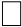    Poems and rhythms 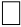    Stories (tales) about events which happened in some part of the time. 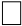    Emails to change information about education    Essays (descriptive, narrative) about topics which refer to the specialty and education in values. 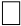 Conversation Course Debates    Education    Learning languages 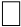    Discrimination and Racism    Immigration 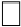    Project:My Radio Programme.  Demuestra interés por el aprendizaje de una segunda lengua utilizando vocabulario y estructura gramatical básica y sencilla para mejorar la competencia comunicativa.  Demuestra interés por conocer contenido lexical, gramatical para expresar información de la vida cotidiana.  Se interesa por la lectura de textos con información de la vida cotidiana referentes al contenido de la unidad.  Intercambia información tomando en cuenta los criterios de habla y escucha con adecuada pronunciación y entonación.  Demuestra puntualidad, responsabilidad y asertividad por el manejo de una segunda lengua.  Describen textos breves en primera o tercera persona para dar a conocer información utilizando contenido de la unidad con una correcta ortografía y signos de puntuación.  Elabora diálogos situacionales de acuerdo al contenido gramatical y lexical de la unidad, tomando en cuenta la correcta entonación y pronunciación.  Extrae información oral o escrita para desarrollar ejercicios prácticos.  Pronuncia adecuadamente palabras y frases con la debida entonación.   Lista De Cotejo   Fichas de Producción o Intervención Oral.   Fichas de Producción Escrita.   Pruebas Objetivas   Rúbrica   Ficha de autoevaluación y coevaluación.    Ficha Metacognitiva.  Portafolio INVESTIGACIÓN APLICADA IIINVESTIGACIÓN APLICADA IIINVESTIGACIÓN APLICADA IIINVESTIGACIÓN APLICADA IISUMILLA Permite a los estudiantes el conocimiento de la metodología de la investigación y su aplicación al tema o problema de investigación escogido. Permite a los estudiantes el conocimiento de la metodología de la investigación y su aplicación al tema o problema de investigación escogido. Permite a los estudiantes el conocimiento de la metodología de la investigación y su aplicación al tema o problema de investigación escogido. CRITERIOS DE DESEMPEÑO CONTEXTUALIZADOSCONTENIDOSPRODUCTOSCRITERIOS DE EVALUACIÓN PERSONAL 1.2.5 Se actualiza permanentemente asumiendo el aprendizaje como proceso de autoformación.  PEDAGÓGICA2.1.1 Analiza y sistematiza información de fuentes primarias, de resultados de innovaciones e investigaciones, así como de bibliografía actualizada. 	2.2.2 	Maneja 	referentes 	nacionales 	y mundiales     respecto     a     problemas contemporáneos, retos y perspectivas de la educación, ante las demandas sociales.  SOCIO COMUNITARIA3.1.3 Promueve la corresponsabilidad involucrándose positiva y creativamente en el trabajo en equipo.    Sistema de hipótesis y variables    El marco teórico: deslinde conceptual entre marco teórico, referencial, histórico, y legal.    Antecedentes del tema de investigación.    Bases teóricas. Proceso de formulación.    Aplicación. Cuadro de variables e hipótesis Prueba escrita Informe de marco teórico Exposición Persevera             en    el    trabajo    asumido Resuelve     problemas     de     su     entorno Respeta fuentes y actores consultados. Gestiona la información Argumenta sus propuestas Redactar un informe Socializa los resultados de su investigación Asume compromiso con su trabajo Realiza efecto multiplicador PRÁCTICA PRE-PROFESIONAL IIIPRÁCTICA PRE-PROFESIONAL IIIPRÁCTICA PRE-PROFESIONAL IIIPRÁCTICA PRE-PROFESIONAL IIISUMILLA Permite a los estudiantes interactuar con la realidad educativa de su especialidad a través de su intervención en el proceso educativo.  Desarrolla su pensamiento creativo reflexivo y crítico al diseñar, implementar, ejecutar y evaluar sesiones de aprendizaje, considerando las bases científicas, psicológicas y pedagógicas, el uso de estrategias metodológicas y material educativo para desarrollar las competencias planteadas en las áreas del DCN para los niños y niñas de 3 a 5 años II ciclo de EBR. Permite el análisis, reflexión y sistematización de las experiencias vividas en la práctica y la detección de problemas o situaciones que motiven su investigación. Permite a los estudiantes interactuar con la realidad educativa de su especialidad a través de su intervención en el proceso educativo.  Desarrolla su pensamiento creativo reflexivo y crítico al diseñar, implementar, ejecutar y evaluar sesiones de aprendizaje, considerando las bases científicas, psicológicas y pedagógicas, el uso de estrategias metodológicas y material educativo para desarrollar las competencias planteadas en las áreas del DCN para los niños y niñas de 3 a 5 años II ciclo de EBR. Permite el análisis, reflexión y sistematización de las experiencias vividas en la práctica y la detección de problemas o situaciones que motiven su investigación. Permite a los estudiantes interactuar con la realidad educativa de su especialidad a través de su intervención en el proceso educativo.  Desarrolla su pensamiento creativo reflexivo y crítico al diseñar, implementar, ejecutar y evaluar sesiones de aprendizaje, considerando las bases científicas, psicológicas y pedagógicas, el uso de estrategias metodológicas y material educativo para desarrollar las competencias planteadas en las áreas del DCN para los niños y niñas de 3 a 5 años II ciclo de EBR. Permite el análisis, reflexión y sistematización de las experiencias vividas en la práctica y la detección de problemas o situaciones que motiven su investigación. Permite a los estudiantes interactuar con la realidad educativa de su especialidad a través de su intervención en el proceso educativo.  Desarrolla su pensamiento creativo reflexivo y crítico al diseñar, implementar, ejecutar y evaluar sesiones de aprendizaje, considerando las bases científicas, psicológicas y pedagógicas, el uso de estrategias metodológicas y material educativo para desarrollar las competencias planteadas en las áreas del DCN para los niños y niñas de 3 a 5 años II ciclo de EBR. Permite el análisis, reflexión y sistematización de las experiencias vividas en la práctica y la detección de problemas o situaciones que motiven su investigación. CRITERIOS DE DESEMPEÑO CONTEXTUALIZADOSCONTENIDOSPRODUCTOSCRITERIOS DE EVALUACIÓNPERSONAL 1.4.7 Demuestra liderazgo, capacidad de escucha, tolerancia y respeto en diversos contextos comunicativos PEDAGÓGICA 2.5.5. Diseña la secuencia y estructura de las sesiones de aprendizaje en coherencia con los logros esperados de aprendizaje y distribuye adecuadamente el tiempo. 2.5.6. Constata que todos los estudiantes comprenden el propósito de la sesión de aprendizaje y las expectativas de desempeño y progreso. SOCIO COMUNITARIA 3.3.6.  Propicia, la participación organizada, crítica yconstructiva de la comunidad en los procesos de gestión educativa y autogestión comunitaria. − − Habilidades sociales: Liderazgo Diseño del plan de carrera pre profesional.   Elaboración de sesiones   de clases para la práctica en I.E. incorporando el uso de las TIC. 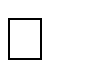   Elaboración del portafolio de práctica.   Elabora un plan de convivencia. PERSONAL 1.4.7 Demuestra liderazgo, capacidad de escucha, tolerancia y respeto en diversos contextos comunicativos PEDAGÓGICA 2.5.5. Diseña la secuencia y estructura de las sesiones de aprendizaje en coherencia con los logros esperados de aprendizaje y distribuye adecuadamente el tiempo. 2.5.6. Constata que todos los estudiantes comprenden el propósito de la sesión de aprendizaje y las expectativas de desempeño y progreso. SOCIO COMUNITARIA 3.3.6.  Propicia, la participación organizada, crítica yconstructiva de la comunidad en los procesos de gestión educativa y autogestión comunitaria. − − − − Diseño, desarrollo y evaluación de sesiones de clases en Instituciones Educativas y otro tipo de experiencias educativas de la localidad incorporando el uso de las TIC como recurso. (Una vez a la semana) Portafolio: y proceso reflexivo en talleres de sistematización.   Elaboración de sesiones   de clases para la práctica en I.E. incorporando el uso de las TIC.   Elaboración del portafolio de práctica.   Diseña y ejecuta sesiones de aprendizaje en coherencia con los logros esperados de aprendizaje.   Elabora el portafolio de práctica. PERSONAL 1.4.7 Demuestra liderazgo, capacidad de escucha, tolerancia y respeto en diversos contextos comunicativos PEDAGÓGICA 2.5.5. Diseña la secuencia y estructura de las sesiones de aprendizaje en coherencia con los logros esperados de aprendizaje y distribuye adecuadamente el tiempo. 2.5.6. Constata que todos los estudiantes comprenden el propósito de la sesión de aprendizaje y las expectativas de desempeño y progreso. SOCIO COMUNITARIA 3.3.6.  Propicia, la participación organizada, crítica yconstructiva de la comunidad en los procesos de gestión educativa y autogestión comunitaria. − − − − − Revisión   y   análisis   de   las competencias, capacidades y contenidos que se desarrollan en Educación Básica Regular, según el nivel y especialidad al que pertenece el estudiante. Estrategias metodológicas aplicadas al nivel y especialidad en el que ejerce la práctica. Revisión   de   métodos   activos aplicados a la práctica, articulando el área de práctica con el de teoría de la educación.   Elaboración de sesiones   de clases para la práctica en I.E. incorporando el uso de las TIC.   Elaboración del portafolio de práctica.  Explica      la coherencia entre las competencias, capacidades, indicadores y las estrategias del ciclo.  Explica la incorporación de la didáctica y estrategias metodológicas utilizadas en la práctica. PERSONAL 1.4.7 Demuestra liderazgo, capacidad de escucha, tolerancia y respeto en diversos contextos comunicativos PEDAGÓGICA 2.5.5. Diseña la secuencia y estructura de las sesiones de aprendizaje en coherencia con los logros esperados de aprendizaje y distribuye adecuadamente el tiempo. 2.5.6. Constata que todos los estudiantes comprenden el propósito de la sesión de aprendizaje y las expectativas de desempeño y progreso. SOCIO COMUNITARIA 3.3.6.  Propicia, la participación organizada, crítica yconstructiva de la comunidad en los procesos de gestión educativa y autogestión comunitaria. − − Organización        del        ambiente educativo   en   dónde   ejerce   la práctica pedagógica. Gestión de recursos y materiales para el desarrollo de sesiones de aprendizaje.   Elaboración            materiales educativos para el desarrollo de su práctica   Utiliza las TIC en la sesión de aprendizaje considerando   las   características   de   los alumnos. PERSONAL 1.4.7 Demuestra liderazgo, capacidad de escucha, tolerancia y respeto en diversos contextos comunicativos PEDAGÓGICA 2.5.5. Diseña la secuencia y estructura de las sesiones de aprendizaje en coherencia con los logros esperados de aprendizaje y distribuye adecuadamente el tiempo. 2.5.6. Constata que todos los estudiantes comprenden el propósito de la sesión de aprendizaje y las expectativas de desempeño y progreso. SOCIO COMUNITARIA 3.3.6.  Propicia, la participación organizada, crítica yconstructiva de la comunidad en los procesos de gestión educativa y autogestión comunitaria. − Diseño      de      actividades      de promoción           comunal      en coordinación con otras áreas de la carrera, como Teología, Ciencia y Ambiente, Ciencias Sociales, entre otras.   Elaboración            materiales educativos para el desarrollo de su práctica   Participa   en   los   procesos   de gestión educativa y autogestión comunitaria. OPCIONAL VI / SEMINARIO DE ACTUALIZACIÓNOPCIONAL VI / SEMINARIO DE ACTUALIZACIÓNOPCIONAL VI / SEMINARIO DE ACTUALIZACIÓNOPCIONAL VI / SEMINARIO DE ACTUALIZACIÓNSUMILLA Se orienta a desarrollar en los estudiantes el pensamiento crítico y reflexivo a partir del abordaje de temas de actualidad seleccionados o referenciales para la profesión. Permite a los estudiantes analizar en grupo los planteamientos presentados, generar propuestas o asumir una postura frente a ellos. Se orienta a desarrollar en los estudiantes el pensamiento crítico y reflexivo a partir del abordaje de temas de actualidad seleccionados o referenciales para la profesión. Permite a los estudiantes analizar en grupo los planteamientos presentados, generar propuestas o asumir una postura frente a ellos. Se orienta a desarrollar en los estudiantes el pensamiento crítico y reflexivo a partir del abordaje de temas de actualidad seleccionados o referenciales para la profesión. Permite a los estudiantes analizar en grupo los planteamientos presentados, generar propuestas o asumir una postura frente a ellos. CRITERIOS DE DESEMPEÑO CONTEXTUALIZADOSCONTENIDOSPRODUCTOSCRITERIOS DE EVALUACION PERSONAL 1.2.3     Demuestra     pro actividad y flexibilidad ante situaciones nuevas de la educación Inicial. PEDAGÓGICA 2.3.2. Selecciona     y diseña     creativamente recursos    y    espacios educativos en funcional aprendizaje de su corporeidad y motricidad a través del desarrollo de sus capacidades físicas. SOCIO COMUNITARIA 3.1.3   Promueve la corresponsabilidad      involucrándose positivamente y     creativamente    en    el trabajo en equipo. − − − − − − − − − − − − − − Los contenidos que a continuación se enuncian son sugeridos:  Adaptaciones curriculares para niños con necesidades educativas especiales.  Se sugiere trabajar estos contenidos bajo la modalidad de Seminarios y Talleres.  Los contenidos propuestos se actualizan de acuerdo a las demandas del contexto y a las exigencias educativas del momento. Metodología de la hora del juego libre en los sectores. Juego libre en los sectores Secuencia metodológica de la hora del juego libre en los sectores El juego libre en los sectores apoya las áreas de Desarrollo y el aprendizaje. Rol de los docentes -Ideas para apoyar el juego infantil en la familia, la escuela y la comunidad Estrategias y recursos. Material didáctico: Elaboración y validación Programación ejecución y evaluación de acciones del juego.  *Trifoliado Marco Curricular Inicial  * Clasificador de juegos por edades *Programaciones de acciones de Juegos *Aplicación de juegos diversos en el patio y/o jardines *Sistematización de los trabajos ejecutados en grupo *Elabora de manera reflexiva su rol como docente. * Rubrica *Ficha de Observación *Escala De apreciación *Ficha de Observación *Lista de cotejos *Ficha de observación DIDÁCTICA DEL ARTE PARA EDUCACIÓN INICIAL IIIDIDÁCTICA DEL ARTE PARA EDUCACIÓN INICIAL IIIDIDÁCTICA DEL ARTE PARA EDUCACIÓN INICIAL IIIDIDÁCTICA DEL ARTE PARA EDUCACIÓN INICIAL IIISUMILLA Brinda orientaciones que permitan al estudiante estimular y fomentar el desarrollo de la expresión artística considerando las artes visuales, la música y el teatro integradamente, diseñando implementando, aplicando y evaluando situaciones de enseñanza aprendizaje para trabajo con niños y niñas menores de seis años. Desarrolla en los estudiantes el criterio ético y estético, profundiza el conocimiento y entendimiento de su medio fortaleciendo la capacidad para desempeñarse como agentes mediadores del proceso socio-cultural que contextualizará su práctica. Brinda orientaciones que permitan al estudiante estimular y fomentar el desarrollo de la expresión artística considerando las artes visuales, la música y el teatro integradamente, diseñando implementando, aplicando y evaluando situaciones de enseñanza aprendizaje para trabajo con niños y niñas menores de seis años. Desarrolla en los estudiantes el criterio ético y estético, profundiza el conocimiento y entendimiento de su medio fortaleciendo la capacidad para desempeñarse como agentes mediadores del proceso socio-cultural que contextualizará su práctica. Brinda orientaciones que permitan al estudiante estimular y fomentar el desarrollo de la expresión artística considerando las artes visuales, la música y el teatro integradamente, diseñando implementando, aplicando y evaluando situaciones de enseñanza aprendizaje para trabajo con niños y niñas menores de seis años. Desarrolla en los estudiantes el criterio ético y estético, profundiza el conocimiento y entendimiento de su medio fortaleciendo la capacidad para desempeñarse como agentes mediadores del proceso socio-cultural que contextualizará su práctica. CRITERIOS DE DESEMPEÑOCONTENIDOS PRODUCTOS CRITERIOS DE EVALUACION PERSONAL 1.2.5. Desarrolla su sensibilidad estética y artística valorando el arte como recurso para su formación integral.Significado de arte: definición, clasificación, elementos El arte en educación, importancia de la expresión creativa Las artes plásticas, concepción, la comunicación, formas de comunicación, elementos, el símbolo y el signo, el proceso de codificación y decodificación, el mensaje visual Elementos plásticos La línea, la forma, el punto, el espacio, la textura, el color, el valor, el tono Elementos morfológicos, el equilibrio, el desequilibrio, la simetría, la asimetría, la proporción, la desproporción, el volumen, el ✓ 	movimiento, el ritmo. Cuadros. Trabajos grupales. Informes. Organizadores gráficos.   Exposición.   Producto final.  Describe las características propias de la comunicación artística, así como la clasificación y sus elementos Se sensibiliza y toma conciencia sobre la importancia del arte en la educación       Analiza sus aprendizajes previos Identifica y analiza las diversas formas de comunicación artística y actividades de apreciación y expresión plásticas.Produce diferentes tipos de expresiones plásticas en relación con la técnica, contenidos y forma. Explica 	los 	diversos 	elementos plásticos a través de imágenes plasmadas por sí mismos. Produce manifestaciones artísticas comunicativas de forma creativa e innovadora.  Fundamente las diversas formas de comunicación y actividades de apreciación artística. PEDAGÓGICA 2.2.4 Promueve aprendizajes mediante el uso de recursos educativos y técnicas propias de la comunicación artística a través de las actividades de apreciación y expresión artística. Significado de arte: definición, clasificación, elementos El arte en educación, importancia de la expresión creativa Las artes plásticas, concepción, la comunicación, formas de comunicación, elementos, el símbolo y el signo, el proceso de codificación y decodificación, el mensaje visual Elementos plásticos La línea, la forma, el punto, el espacio, la textura, el color, el valor, el tono Elementos morfológicos, el equilibrio, el desequilibrio, la simetría, la asimetría, la proporción, la desproporción, el volumen, el ✓ 	movimiento, el ritmo. Cuadros. Trabajos grupales. Informes. Organizadores gráficos.   Exposición.   Producto final.  Describe las características propias de la comunicación artística, así como la clasificación y sus elementos Se sensibiliza y toma conciencia sobre la importancia del arte en la educación       Analiza sus aprendizajes previos Identifica y analiza las diversas formas de comunicación artística y actividades de apreciación y expresión plásticas.Produce diferentes tipos de expresiones plásticas en relación con la técnica, contenidos y forma. Explica 	los 	diversos 	elementos plásticos a través de imágenes plasmadas por sí mismos. Produce manifestaciones artísticas comunicativas de forma creativa e innovadora.  Fundamente las diversas formas de comunicación y actividades de apreciación artística. SOCIO COMUNITARIA 3.1.5 Propicia la participación a través de diversas actividades de apreciación y expresión artística en forma organizada crítica y constructiva de la comunidad educativa para la toma de decisiones en el marco de la inclusión con equidad y práctica de valores. Significado de arte: definición, clasificación, elementos El arte en educación, importancia de la expresión creativa Las artes plásticas, concepción, la comunicación, formas de comunicación, elementos, el símbolo y el signo, el proceso de codificación y decodificación, el mensaje visual Elementos plásticos La línea, la forma, el punto, el espacio, la textura, el color, el valor, el tono Elementos morfológicos, el equilibrio, el desequilibrio, la simetría, la asimetría, la proporción, la desproporción, el volumen, el ✓ 	movimiento, el ritmo. Cuadros. Trabajos grupales. Informes. Organizadores gráficos.   Exposición.   Producto final.  Describe las características propias de la comunicación artística, así como la clasificación y sus elementos Se sensibiliza y toma conciencia sobre la importancia del arte en la educación       Analiza sus aprendizajes previos Identifica y analiza las diversas formas de comunicación artística y actividades de apreciación y expresión plásticas.Produce diferentes tipos de expresiones plásticas en relación con la técnica, contenidos y forma. Explica 	los 	diversos 	elementos plásticos a través de imágenes plasmadas por sí mismos. Produce manifestaciones artísticas comunicativas de forma creativa e innovadora.  Fundamente las diversas formas de comunicación y actividades de apreciación artística. DIDÁCTICA APLICADA AL ÁREA DE CIENCIA Y AMBIENTEDIDÁCTICA APLICADA AL ÁREA DE CIENCIA Y AMBIENTEDIDÁCTICA APLICADA AL ÁREA DE CIENCIA Y AMBIENTEDIDÁCTICA APLICADA AL ÁREA DE CIENCIA Y AMBIENTESUMILLAOrienta en los estudiantes el análisis y profundización de las bases teóricas y herramientas necesarias para promover el desarrollo del pensamiento científico, la conciencia ambiental y la promoción y protección de la salud en los niños y niñas menores de 6 añosProporciona los fundamentos, principios y características de los modelos didácticos para el logro de competencias previstas en el área: Ciencia y Ambiente para el II ciclo de EBR.Orienta en los estudiantes el análisis y profundización de las bases teóricas y herramientas necesarias para promover el desarrollo del pensamiento científico, la conciencia ambiental y la promoción y protección de la salud en los niños y niñas menores de 6 añosProporciona los fundamentos, principios y características de los modelos didácticos para el logro de competencias previstas en el área: Ciencia y Ambiente para el II ciclo de EBR.Orienta en los estudiantes el análisis y profundización de las bases teóricas y herramientas necesarias para promover el desarrollo del pensamiento científico, la conciencia ambiental y la promoción y protección de la salud en los niños y niñas menores de 6 añosProporciona los fundamentos, principios y características de los modelos didácticos para el logro de competencias previstas en el área: Ciencia y Ambiente para el II ciclo de EBR.CRITERIOS DE DESEMPEÑO CONTEXTUALIZADOSCONTENIDOSPRODUCTOSCRITERIOS DE EVALUACIÓN PERSONAL 1.1.5 	Manifiesta coherencia entre 	su discurso 	y práctica, fortaleciendo su identidad   personal y cultural en un marco de principios éticos y valores  PEDAGÓGICA 2.2.2 Maneja referentes     locales, regionales, nacionales y mundiales respecto a problemas contemporáneos, retos y perspectivas. SOCIO COMUNITARIA 3.2.1 Promueve el conocimiento y valoración de la diversidad geográfica, socio económica, étnica, lingüística y cultural del país Ecosistemas en el Perú: Regiones Naturales. Eco regiones. Principales recursos. Conservación y protección del ambiente local, regional, nacional. El cuerpo humano Salud ambiental e higiene escolar. Educación            nutricional.            Biomoléculas: Aminoácidos, 	proteínas, 	enzimas, carbohidratos, lípidos, ácidos nucleicos, vitaminas, hormonas Fenómenos atmosféricos •            Educación en salud:  control del niño sano, vacunas, prevención   de enfermedades comunes del niño menor de seis años, tipos causas, efectos •   El   método   científico:   Experiencias físico químicas. Elaboración de material educativo, experimentos, proyectos, etc. Estrategias y recursos para el desarrollo de habilidades científicas en los niños menores de seis años. Análisis del DCN.  Área:  Ciencia y ambiente. Organización. Competencias por ciclo. o Programación y evaluación de sesiones de aprendizaje orientadas al desarrollo de capacidades para el II ciclo del nivel inicial. Estrategias para desarrollar las regiones naturales con los niños Guías de autoaprendizaje Loncheras saludables Carpeta pedagógica Estrategias para desarrollar el método científico Experimentos Proyecto de ciencias Producto final: Sesiones simulas para el área de ciencia y ambiente Portafolio Autoevaluación Coevaluación Realiza trabajos con asertividad y autonomía demostrando respeto y responsabilidad Investiga y expone aspectos relevantes del área de ciencia y ambiente Busca selecciona y organiza información para elaborar estrategias PROGRAMAS Y PROYECTOS PARA LA ATENCIÓN DEL INFANTEPROGRAMAS Y PROYECTOS PARA LA ATENCIÓN DEL INFANTEPROGRAMAS Y PROYECTOS PARA LA ATENCIÓN DEL INFANTEPROGRAMAS Y PROYECTOS PARA LA ATENCIÓN DEL INFANTEPROGRAMAS Y PROYECTOS PARA LA ATENCIÓN DEL INFANTESUMILLA Desarrolla en los estudiantes la capacidad de proponer y gestionar alternativas de atención al niño menor de seis años   en el ámbito nacional (urbano y rural) a partir de la reflexión y análisis de las bases teóricas y metodológicas que sustentan el trabajo en el nivel y de los principales problemas por los que atraviesa la infancia en la actualidad.   Enfatiza la educación para la ciudadanía fundada en la práctica participativa y el aporte solidario al desarrollo local a partir de la aplicación de los conocimientos adquiridos en las aulas al servicio de necesidades concretas de la comunidad, en un marco de aprendizaje servicio. Vincula la investigación y la práctica educativa. Desarrolla en los estudiantes la capacidad de proponer y gestionar alternativas de atención al niño menor de seis años   en el ámbito nacional (urbano y rural) a partir de la reflexión y análisis de las bases teóricas y metodológicas que sustentan el trabajo en el nivel y de los principales problemas por los que atraviesa la infancia en la actualidad.   Enfatiza la educación para la ciudadanía fundada en la práctica participativa y el aporte solidario al desarrollo local a partir de la aplicación de los conocimientos adquiridos en las aulas al servicio de necesidades concretas de la comunidad, en un marco de aprendizaje servicio. Vincula la investigación y la práctica educativa. Desarrolla en los estudiantes la capacidad de proponer y gestionar alternativas de atención al niño menor de seis años   en el ámbito nacional (urbano y rural) a partir de la reflexión y análisis de las bases teóricas y metodológicas que sustentan el trabajo en el nivel y de los principales problemas por los que atraviesa la infancia en la actualidad.   Enfatiza la educación para la ciudadanía fundada en la práctica participativa y el aporte solidario al desarrollo local a partir de la aplicación de los conocimientos adquiridos en las aulas al servicio de necesidades concretas de la comunidad, en un marco de aprendizaje servicio. Vincula la investigación y la práctica educativa. Desarrolla en los estudiantes la capacidad de proponer y gestionar alternativas de atención al niño menor de seis años   en el ámbito nacional (urbano y rural) a partir de la reflexión y análisis de las bases teóricas y metodológicas que sustentan el trabajo en el nivel y de los principales problemas por los que atraviesa la infancia en la actualidad.   Enfatiza la educación para la ciudadanía fundada en la práctica participativa y el aporte solidario al desarrollo local a partir de la aplicación de los conocimientos adquiridos en las aulas al servicio de necesidades concretas de la comunidad, en un marco de aprendizaje servicio. Vincula la investigación y la práctica educativa. CRITERIO DE DESEMPEÑO CONTEXTUALIZADOCONTENIDOSPRODUCTOSCRITERIOS DE EVALUACIÓN PERSONAL 1.1.1. Demuestra capacidad de escucha activa a través del pensamiento crítico en los trabajos en equipo y los proyectos comunitarios  PEDAGÓGICA  2.1.1. Analiza y sistematiza información de fuentes primarias, de resultados de innovaciones e investigaciones, así como de bibliografía física, virtual y actualizada sobre diversos temas de interés. SOCIO COMUNITARIA 3.1.1 Demuestra actitudes de respeto a las diferencias individuales, interactuando con otros actores educativos para favorecer el desarrollo institucional. − − − − − − − − − − − − Los Programas No escolarizados: Filosofía. Finalidad.  Estructura y organización. Tipos de Programas No escolarizados. Los Programas Alternativos: Marco teórico, Finalidad, Tipos, Estructura, Procesos de gestión. Enfoques de calidad para los programas de atención a la niñez. Concepción de Escuela en relación con la Comunidad. El docente y su rol de promotor. La 	Promoción 	comunal. 	Concepto. Características. Importancia de la participación comunal. Líneas de trabajo. Derechos humanos. Ecología 	y 	medio 	ambiente. 	Desarrollo económico y social. Comunicación y publicación. Experiencias orientadas al conocimiento, promoción y fortalecimiento de los derechos fundamentales, al desarrollo social y económico de los sectores rurales y urbano-marginales, considerando la diversidad de la realidad socio- cultural en que se desarrollan. Aprendizaje-servicio. Definición. Elementos Planificación, ejecución y evaluación 	de programas y/o proyectos de atención al infante. Organizadores gráficos. Portafolio del estudiante Informe de visitas a Programas y Proyectos de atención al infante en la ciudad de Cajabamba. Manifiesta capacidad de escucha activa sobre el marco teórico de Los Programas No escolarizados a través de una actitud crítica en los trabajos en equipo y proyectos comunitarios. Analiza y sistematiza información sobre Programas No escolarizados, haciendo uso de investigaciones y bibliografía actualizada. Analiza y sistematiza información sobre Programas Alternativos, haciendo uso de investigaciones y bibliografía actualizada. Analiza y sistematiza información sobre. Analiza y sistematiza información sobre el fortalecimiento de los derechos fundamentales haciendo uso de investigaciones y bibliografía actualizada. Analiza y sistematiza información sobre el aprendizaje-servicio, haciendo uso de investigaciones y bibliografía actualizada. Manifiesta capacidad de escucha activa sobre el marco teórico de Los Programas No escolarizados a través de una actitud crítica en los trabajos en equipo y proyectos comunitarios. CURRÍCULO DE EDUCACIÓN INICIAL IIICURRÍCULO DE EDUCACIÓN INICIAL IIICURRÍCULO DE EDUCACIÓN INICIAL IIICURRÍCULO DE EDUCACIÓN INICIAL IIISUMILLA Orienta en los estudiantes el estudio de los diferentes modelos y enfoques de evaluación, valorando la necesidad de una evaluación integral de los actores, procesos y elementos que intervienen en la acción educativa. Desarrolla actitudes para asumir la evaluación como un proceso permanente y participativo. Busca que los estudiantes manejen una base teórica practica que les permita planificar, diseñar, ejecutar procesos, técnicas e instrumentos de evaluación integral, considerando los paradigmas educativos que sustentan el trabajo en el nivel de educación inicial. Orienta en los estudiantes el estudio de los diferentes modelos y enfoques de evaluación, valorando la necesidad de una evaluación integral de los actores, procesos y elementos que intervienen en la acción educativa. Desarrolla actitudes para asumir la evaluación como un proceso permanente y participativo. Busca que los estudiantes manejen una base teórica practica que les permita planificar, diseñar, ejecutar procesos, técnicas e instrumentos de evaluación integral, considerando los paradigmas educativos que sustentan el trabajo en el nivel de educación inicial. Orienta en los estudiantes el estudio de los diferentes modelos y enfoques de evaluación, valorando la necesidad de una evaluación integral de los actores, procesos y elementos que intervienen en la acción educativa. Desarrolla actitudes para asumir la evaluación como un proceso permanente y participativo. Busca que los estudiantes manejen una base teórica practica que les permita planificar, diseñar, ejecutar procesos, técnicas e instrumentos de evaluación integral, considerando los paradigmas educativos que sustentan el trabajo en el nivel de educación inicial. CRITERIOS DE DESEMPEÑO CONTEXTUALIZADOSCONTENIDOSPRODUCTOSCRITERIOS DE EVALUACIÓNPERSONAL 1.1.1. Demuestra capacidad de escucha activa a través del pensamiento crítico en   los   trabajo en   equipo   y   los proyectos comunitarios PEDAGÓGICA 2.1.1.   Analiza y sistematiza información de fuentes primarias, de resultados de innovaciones e investigaciones, así como de bibliografía física, virtual y actualizada sobre diversos temas de interés. 2.3.5.  Diseña, selecciona o adapta estrategias, técnicas e instrumentos de Evaluación coherentes con los propósitos educativos y las características de los alumnos. SOCIO COMUNITARIA 3.1.1 Demuestra actitudes de respeto a las diferencias individuales, interactuando con otros actores educativos para favorecer el desarrollo institucional. − Evaluación Educativa: Definiciones, Enfoques, características, propósitos, principios, funciones y tipos de evaluación − 	Criterios e indicadores de evaluación: Concepto, Características, Finalidad, Formulación. − Instrumentos de Evaluación: Definición, características, utilidad, clasificación, estructura. Organizador gráfico. Mapas conceptuales Portafolio del estudiante Listado      de      Precisión      de indicadores del DCN modificado Diseño    de    instrumentos    de evaluación para el nivel inicial Manifiesta capacidad de escucha activa sobre el marco teórico de   evaluación educativa a través de una actitud crítica en los trabajos en grupo. Analiza    y    sistematiza    información    sobre criterios   e   indicadores, haciendo   uso   de investigaciones y bibliografía actualizada. Analiza    y    sistematiza    información    sobre instrumentos de evaluación, haciendo uso de investigaciones y bibliografía actualizada. Diseña, selecciona, estrategias, técnicas, e instrumentos de evaluación para el nivel de educación inicial Manifiesta    actitudes    de    respeto    a    las diferencias individuales con los otros actores educativos, favoreciendo el desarrollo de su institución superior de estudios PROPUESTAS METODOLÓGICAS PARA EL TRABAJO EN EDUCACIÓN INICIALPROPUESTAS METODOLÓGICAS PARA EL TRABAJO EN EDUCACIÓN INICIALPROPUESTAS METODOLÓGICAS PARA EL TRABAJO EN EDUCACIÓN INICIALPROPUESTAS METODOLÓGICAS PARA EL TRABAJO EN EDUCACIÓN INICIALPROPUESTAS METODOLÓGICAS PARA EL TRABAJO EN EDUCACIÓN INICIALSUMILLA Se orienta a profundizar el análisis y reflexión sobre algunas propuestas metodológicas de trabajo empleadas en el trabajo con niños menores de seis años, y su relación con las características de la realidad educativa de nuestro país. Brinda las herramientas necesarias para analizar las diversas propuestas identificando los aspectos favorables y las limitaciones de cada una de estas. Se orienta a profundizar el análisis y reflexión sobre algunas propuestas metodológicas de trabajo empleadas en el trabajo con niños menores de seis años, y su relación con las características de la realidad educativa de nuestro país. Brinda las herramientas necesarias para analizar las diversas propuestas identificando los aspectos favorables y las limitaciones de cada una de estas. Se orienta a profundizar el análisis y reflexión sobre algunas propuestas metodológicas de trabajo empleadas en el trabajo con niños menores de seis años, y su relación con las características de la realidad educativa de nuestro país. Brinda las herramientas necesarias para analizar las diversas propuestas identificando los aspectos favorables y las limitaciones de cada una de estas. Se orienta a profundizar el análisis y reflexión sobre algunas propuestas metodológicas de trabajo empleadas en el trabajo con niños menores de seis años, y su relación con las características de la realidad educativa de nuestro país. Brinda las herramientas necesarias para analizar las diversas propuestas identificando los aspectos favorables y las limitaciones de cada una de estas. CRITERIOS DE DESEMPEÑO CONTEXTUALIZADOSCONTENIDOSPRODUCTOSCRITERIOS DE EVALUACIÓNPERSONAL 1.1.5. Manifiesta coherencia entre su discurso y práctica fortaleciendo su identidad personal y cultural. PEDAGÓGICA 2.1.1 Analiza y sistematiza información de fuentes primarias, de resultados de innovaciones   e   investigaciones, así como de bibliografía física, virtual y actualizada sobre diversos temas de interés. SOCIO COMUNITARIA 3.2.1 Promueve el conocimiento y valoración de la diversidad geográfica, socio económica, étnica, lingüística y cultural del país. − − − − − − − − Principales corrientes pedagógicas y experiencias relevantes en la educación infantil: Rousseau, Pestalozzi. Fröebel, Decroly, Montessori, Hermanas Agazzi, Claparede y Freinet. Experiencia de Regio Emilia, Emi Picler, dic y Vayer, Jean Le Boulch, La Pierre y Bernard Aucouturier Centros de interés, proyectos de trabajo, tiempo libre, período juego trabajo. Fundamentos característicos, Visión actual de sus aportes. Críticas a los métodos. Organizadores visuales Estrategias metodológicas para el trabajo en ed. inicial Debate Trabajo de investigación Exposición Guía de autoaprendizaje Producto final: Mural de fotografía Portafolio Auto y coevaluación Desarrolla sus aprendizajes con su práctica pedagógica demostrando respeto y responsabilidad Investiga y expone información de corrientes, enfoques y experiencias pedagógicas de la educación infantil Propicia un clima armonioso respetando la diversidad en todo momento y contexto INVESTIGACIÓN APLICADA IIIINVESTIGACIÓN APLICADA IIIINVESTIGACIÓN APLICADA IIIINVESTIGACIÓN APLICADA IIIINVESTIGACIÓN APLICADA IIISUMILLA Orienta a los estudiantes en la elaboración de un proyecto de investigación pertinente a la problemática educativa de su contexto, siguiendo una estructura acorde al paradigma seleccionado y aplicando los conocimientos adquiridos en su proceso de formación. Orienta a los estudiantes en la elaboración de un proyecto de investigación pertinente a la problemática educativa de su contexto, siguiendo una estructura acorde al paradigma seleccionado y aplicando los conocimientos adquiridos en su proceso de formación. Orienta a los estudiantes en la elaboración de un proyecto de investigación pertinente a la problemática educativa de su contexto, siguiendo una estructura acorde al paradigma seleccionado y aplicando los conocimientos adquiridos en su proceso de formación. Orienta a los estudiantes en la elaboración de un proyecto de investigación pertinente a la problemática educativa de su contexto, siguiendo una estructura acorde al paradigma seleccionado y aplicando los conocimientos adquiridos en su proceso de formación. CRITERIOS DE DESEMPEÑO CONTEXTUALIZADOSCONTENIDOSPRODUCTOSCRITERIOS DE EVALUACIÓNPERSONAL 1.1.4 Demuestra ética, compromiso y autodisciplina en la elaboración del proyecto de investigación  PEDAGÓGICA 2.1.4. Fundamenta teóricamente    el proyecto de investigación en el marco de concepciones éticas y pedagógicas.  2.2.3 Formula propuestas pedagógicas innovadoras considerando el resultado de sus investigaciones, los lineamientos de política educativa vigentes y las demandas del contexto. SOCIO COMUNITARIA 3.1.1 Propicia un clima de respeto y de sinergias en la interacción con otros actores socio-educativos del aula y fortalece la gestión institucional. − − − − − − − − − − − − Esquema o Plan del proyecto de investigación: Planteamiento del problema identificación del Problema Categorías(s) y subcategorías Formulación de objetivos Marco teórico Antecedentes de investigación Marco Teórico-conceptual Citas y referencias (APA) Metodología de la investigación Diseño, Tipo, Estrategias Instrumentos. Plan/programa de investigación Aspectos administrativos de la investigación. Diseño de proyecto y socialización Marco teórico Instrumentos Plan/programa Proyecto Final Perseverancia en el trabajo Respeto a fuentes y actores. Resolución problemas Manejo de Información Argumentación de propuestas Redacción de proyecto Socialización de proyecto Trabajo en equipo Gestiona participación de otros actores. INGLÉS VIIIINGLÉS VIIIINGLÉS VIIIINGLÉS VIIISUMILLA Es de naturaleza interactiva y práctica orientada a desarrollar la competencia comunicativa teniendo en cuenta el contenido gramatical, lexical, fonético y cultural.  Encamina el aprendizaje del idioma inglés como herramienta que apoya el aprendizaje científico relacionado con la expresión oral y escrita que abarca temas relacionados con la expresión de opiniones y discusiones de mediana dificultad y el manejo de organización de recursos para mejorar la expresión escrita relacionado con su especialidad a un nivel intermedio medio. Es de naturaleza interactiva y práctica orientada a desarrollar la competencia comunicativa teniendo en cuenta el contenido gramatical, lexical, fonético y cultural.  Encamina el aprendizaje del idioma inglés como herramienta que apoya el aprendizaje científico relacionado con la expresión oral y escrita que abarca temas relacionados con la expresión de opiniones y discusiones de mediana dificultad y el manejo de organización de recursos para mejorar la expresión escrita relacionado con su especialidad a un nivel intermedio medio. Es de naturaleza interactiva y práctica orientada a desarrollar la competencia comunicativa teniendo en cuenta el contenido gramatical, lexical, fonético y cultural.  Encamina el aprendizaje del idioma inglés como herramienta que apoya el aprendizaje científico relacionado con la expresión oral y escrita que abarca temas relacionados con la expresión de opiniones y discusiones de mediana dificultad y el manejo de organización de recursos para mejorar la expresión escrita relacionado con su especialidad a un nivel intermedio medio. CRITERIOS DE DESEMPEÑO CONTEXTUASLIZADOSCONTENIDOSINDICADORESINSTRUMENTOSPERSONAL 1.2.6 Maneja una segunda lengua para desarrollar la competencia comunicativa en la comprensión y producción de textos de mayor complejidad de la vida cotidiana a un nivel de principiante medio. Active voice. Passive voice. Gerunds (vebs + ing). Infinitives (verbs + to + infinitive). Zero vonditional. First vonditional. Second vonditional. Third vonditional. I wish Reported speech. Relative pronouns (who, that, which, whose, where). Defining and non-defining relative clauses (who, which, that,whose,where). Project: My math TV show (where students solve multistep math problems).  Demuestra interés por el aprendizaje de una segunda lengua utilizando vocabulario y estructura gramatical básica y sencilla para mejorar la competencia comunicativa.  Demuestra interés por conocer contenido lexical, gramatical para expresar información de la vida cotidiana.  Se interesa por la lectura de textos con información de la vida cotidiana referentes al contenido de la unidad.  Maneja contenido lexical y gramatical para detallar información de la vida cotidiana.  Describen textos breves en primera o tercera persona para dar a conocer información utilizando contenido de la unidad con una correcta ortografía y signos de puntuación.  Elabora diálogos situacionales de acuerdo al contenido gramatical y lexical de la unidad, tomando en cuenta la correcta entonación y pronunciación.  Extrae información oral o escrita para desarrollar ejercicios prácticos.  Pronuncia adecuadamente palabras y frases con la debida entonación.   Lista De Cotejo   Fichas de Producción o Intervención Oral.   Fichas de Producción Escrita.   Pruebas Objetivas   Rúbrica   Ficha de autoevaluación y coevaluación.    Ficha Metacognitiva.  Portafolio PEDAGÓGICA 2.1.2 Maneja contenidos gramaticales, lexicales y fonéticos para el logro de la competencia comunicativa como proceso de enseñanza aprendizaje. 2.2.2 Maneja información cultural referente a temas de su especialidad para expresar opiniones y discusiones de mediana dificultad en una segunda lengua y mejorar la expresión escrita utilizando correctamente estructuras gramaticales y lexicales. SOCIO COMUNITARIA 3.2.2 Promueve el conocimiento y respeto a las diversas manifestaciones culturales al difundir información de expresiones con estructuras y vocabulario complejo en una segunda lengua. Active voice. Passive voice. Gerunds (vebs + ing). Infinitives (verbs + to + infinitive). Zero vonditional. First vonditional. Second vonditional. Third vonditional. I wish Reported speech. Relative pronouns (who, that, which, whose, where). Defining and non-defining relative clauses (who, which, that,whose,where). Project: My math TV show (where students solve multistep math problems).  Demuestra interés por el aprendizaje de una segunda lengua utilizando vocabulario y estructura gramatical básica y sencilla para mejorar la competencia comunicativa.  Demuestra interés por conocer contenido lexical, gramatical para expresar información de la vida cotidiana.  Se interesa por la lectura de textos con información de la vida cotidiana referentes al contenido de la unidad.  Maneja contenido lexical y gramatical para detallar información de la vida cotidiana.  Describen textos breves en primera o tercera persona para dar a conocer información utilizando contenido de la unidad con una correcta ortografía y signos de puntuación.  Elabora diálogos situacionales de acuerdo al contenido gramatical y lexical de la unidad, tomando en cuenta la correcta entonación y pronunciación.  Extrae información oral o escrita para desarrollar ejercicios prácticos.  Pronuncia adecuadamente palabras y frases con la debida entonación.   Lista De Cotejo   Fichas de Producción o Intervención Oral.   Fichas de Producción Escrita.   Pruebas Objetivas   Rúbrica   Ficha de autoevaluación y coevaluación.    Ficha Metacognitiva.  Portafolio PRÁCTICA PRE-PROFESIONAL IVPRÁCTICA PRE-PROFESIONAL IVPRÁCTICA PRE-PROFESIONAL IVPRÁCTICA PRE-PROFESIONAL IVSUMILLA Permite a los estudiantes interactuar con la realidad educativa de su especialidad a través de su intervención en el proceso educativo.  Desarrolla su pensamiento creativo reflexivo y crítico al diseñar, implementar, ejecutar y evaluar alternativas de atención a niños y niñas menores de seis años en la modalidad no escolarizada del nivel considerando las bases científicas, psicológicas y pedagógicas, el uso de estrategias metodológicas y material educativo para desarrollar las competencias planteadas para el nivel de educación inicial. Permite el análisis, reflexión y sistematización de las experiencias vividas en la práctica y la detección de problemas o situaciones que motiven su investigación. Permite a los estudiantes interactuar con la realidad educativa de su especialidad a través de su intervención en el proceso educativo.  Desarrolla su pensamiento creativo reflexivo y crítico al diseñar, implementar, ejecutar y evaluar alternativas de atención a niños y niñas menores de seis años en la modalidad no escolarizada del nivel considerando las bases científicas, psicológicas y pedagógicas, el uso de estrategias metodológicas y material educativo para desarrollar las competencias planteadas para el nivel de educación inicial. Permite el análisis, reflexión y sistematización de las experiencias vividas en la práctica y la detección de problemas o situaciones que motiven su investigación. Permite a los estudiantes interactuar con la realidad educativa de su especialidad a través de su intervención en el proceso educativo.  Desarrolla su pensamiento creativo reflexivo y crítico al diseñar, implementar, ejecutar y evaluar alternativas de atención a niños y niñas menores de seis años en la modalidad no escolarizada del nivel considerando las bases científicas, psicológicas y pedagógicas, el uso de estrategias metodológicas y material educativo para desarrollar las competencias planteadas para el nivel de educación inicial. Permite el análisis, reflexión y sistematización de las experiencias vividas en la práctica y la detección de problemas o situaciones que motiven su investigación. CRITERIOS DE DESEMPEÑO CONTEXTUALIZADOSCONTENIDOSPRODUCTOSCRITERIOS DE EVALUACIÓNPERSONAL 1.4.8. Reflexiona en comunidades pre-profesionales sobre el impacto de su desarrollo personal en su práctica pedagógica. PEDAGÓGICA 2.5.5. Diseña la secuencia y estructura de las sesiones de aprendizaje en coherencia con los logros esperados de aprendizaje y distribuye adecuadamente el tiempo. 2.5.6. Constata que todos los estudiantes comprenden el propósito de la sesión de aprendizaje y las expectativas de desempeño y progreso. SOCIO COMUNITARIA 3.3.6. Propicia, la participación organizada, crítica y constructiva de la comunidad en los procesos de gestión educativa y autogestión comunitaria  Acompañamiento para el desarrollo personal Orientación pre profesional: Ámbitos laborales de la carrera docente.  Elaboración de sesiones de clases para la práctica en I.E. incorporando el uso de las TIC. Elaboración 	unidades 	de aprendizaje.  Elaboración material educativos para      el desarrollo de su práctica.  Elaboración instrumentos de evaluación para las sesiones planificadas.   Sistematiza las reflexiones de su desarrollo personal. PERSONAL 1.4.8. Reflexiona en comunidades pre-profesionales sobre el impacto de su desarrollo personal en su práctica pedagógica. PEDAGÓGICA 2.5.5. Diseña la secuencia y estructura de las sesiones de aprendizaje en coherencia con los logros esperados de aprendizaje y distribuye adecuadamente el tiempo. 2.5.6. Constata que todos los estudiantes comprenden el propósito de la sesión de aprendizaje y las expectativas de desempeño y progreso. SOCIO COMUNITARIA 3.3.6. Propicia, la participación organizada, crítica y constructiva de la comunidad en los procesos de gestión educativa y autogestión comunitaria Diseño, desarrollo y evaluación de sesiones de clase en Instituciones Educativas      y     otro      tipo      de experiencias     educativas     de     la localidad, incorporando el uso de las TIC como recurso.  (Una vez a la semana) Adaptaciones        curriculares        y programación de sesiones para la modalidad no escolarizada, desde un enfoque inclusivo.  Técnicas    de    sistematización    de experiencias: diario y portafolio.  Elaboración de sesiones de clases para la práctica en I.E. incorporando el uso de las TIC. Elaboración 	unidades 	de aprendizaje.  Elaboración material educativos para      el desarrollo de su práctica.  Elaboración instrumentos de evaluación para las sesiones planificadas.  Diseña y ejecuta sesiones de aprendizaje en coherencia con los logros esperados de aprendizaje.   Elabora unidades de aprendizaje.   Elabora instrumentos de evaluación. PERSONAL 1.4.8. Reflexiona en comunidades pre-profesionales sobre el impacto de su desarrollo personal en su práctica pedagógica. PEDAGÓGICA 2.5.5. Diseña la secuencia y estructura de las sesiones de aprendizaje en coherencia con los logros esperados de aprendizaje y distribuye adecuadamente el tiempo. 2.5.6. Constata que todos los estudiantes comprenden el propósito de la sesión de aprendizaje y las expectativas de desempeño y progreso. SOCIO COMUNITARIA 3.3.6. Propicia, la participación organizada, crítica y constructiva de la comunidad en los procesos de gestión educativa y autogestión comunitaria  Diseño de materiales según el nivel y especialidad   en   el   que   ejerce   la práctica pedagógica.  Revisión de métodos activos aplicados a la práctica, articulando el área de práctica   con   el   de   teoría   de   la educación.  Diseña, aplica y evalúa instrumentos de evaluación para determinar el nivel de   logro   del   aprendizaje   de   sus estudiantes, en el nivel y especialidad en el que ejercer la práctica.   Organización del ambiente educativo en donde ejerce la práctica pedagógica.   Diseño de proyectos innovadores para responder      a  las      necesidades educativas de la Institución. Elaboración de sesiones de clases para la práctica en I.E. incorporando el uso de las TIC. Elaboración 	unidades 	de aprendizaje.  Elaboración material educativos para      el desarrollo de su práctica.  Elaboración instrumentos de evaluación para las sesiones planificadas.   Elabora material educativo para la práctica.  Explica la incorporación de la didáctica y estrategias metodológicas utilizadas en la práctica. Utiliza recursos tecnológicos en la sesiones de aprendizaje considerando las características de los alumnos.OPCIONAL VII / SEMINARIO DE A VII ACTUALIZACIÓNOPCIONAL VII / SEMINARIO DE A VII ACTUALIZACIÓNOPCIONAL VII / SEMINARIO DE A VII ACTUALIZACIÓNOPCIONAL VII / SEMINARIO DE A VII ACTUALIZACIÓNSUMILLA Se orienta a desarrollar en los estudiantes el pensamiento crítico y reflexivo a partir del abordaje de temas de actualidad seleccionados o referenciales para la profesión. Permite a los estudiantes analizar en grupo los planteamientos presentados, generar propuestas o asumir una postura frente a ellos. Se orienta a desarrollar en los estudiantes el pensamiento crítico y reflexivo a partir del abordaje de temas de actualidad seleccionados o referenciales para la profesión. Permite a los estudiantes analizar en grupo los planteamientos presentados, generar propuestas o asumir una postura frente a ellos. Se orienta a desarrollar en los estudiantes el pensamiento crítico y reflexivo a partir del abordaje de temas de actualidad seleccionados o referenciales para la profesión. Permite a los estudiantes analizar en grupo los planteamientos presentados, generar propuestas o asumir una postura frente a ellos. CRITERIOS DE DESEMPEÑO CONTEXTUALIZADOSCONTENIDOSPRODUCTOSCRITERIOS DE EVALUACIÓNPERSONAL 1.1.1 Demuestra capacidad de escucha activa   a través del pensamiento crítico en los trabajos en equipo y proyectos comunitarios fortaleciendo su perfil pedagógico 1.3.3 Cuida su salud y la atiende responsablemente evitando la automedicación    como    parte    de    su fortalecimiento         de         intervención pedagógica.  PEDAGÓGICA 2.3.6 Sistematiza experiencias educativas en diferentes escenarios desarrollando procesos y estrategias pertinentes que le permitan tomar decisiones oportunas y adecuadas en atención de los niños de la primera infancia. SOCIO COMUNITARIA 3.1.5 Implementa acciones de prevención de riesgos ante desastres naturales y para el cuidado de la salud integral   como parte de su formación participativa en mejora de su entorno. Alimentación del niño durante la primera infancia:lactancia y ablactancia. Importancia de vigilancia del comportamiento. Trastornos nutricionales, mal nutrición calórica proteica Nutrición y educación: crecimiento. desnutrición y desarrollo del cerebro, desarrollo biopsico social Factores que influyen en la situación nutricional. Evaluación nutricional: Antropometría Prevención de enfermedades, accidentes e higiene infantil atención en: Heridas, intoxicaciones, picaduras, contusiones, traumatismo, hemorragias mordedura, atragantamiento, quemaduras, desmayos, RPC, ✓ asfixia.  Exposiciones sobres temas del control del niño sano y enfermedades comunes Informe de medición antropométrica Guía de detección y tratamiento de enfermedades comunes en niños de 0-5 años en escuelas urbano –rural Decálogo de primeros auxilios para educación inicial Portafolio Explica con corrección lingüística los aspectos teóricos de la alimentación del niño primera infancia Analiza, valora e intercambia información relevante sobre y prevención y salud del infante y el niño. Interpreta indicadores antropométricos Produce una guía de detección y tratamiento de enfermedades comunes en niños de 0-5 años en escuelas urbano –rural Identifica de técnicas para el tratamiento de primeros auxilios en infantes y niños Analiza la importancia de tomar medidas iniciales para la atención y prevención de accidentes menores en el aula Organiza portafolio demostrando esfuerzo, calidad   y   variedad en el desarrollo de los trabajos. GESTIÓN Y ORGANIZACIÓN DE INSTITUCIONES EDUCATIVAS Y PROGRAMAS DE EDUCACIÓN INICIAL IGESTIÓN Y ORGANIZACIÓN DE INSTITUCIONES EDUCATIVAS Y PROGRAMAS DE EDUCACIÓN INICIAL IGESTIÓN Y ORGANIZACIÓN DE INSTITUCIONES EDUCATIVAS Y PROGRAMAS DE EDUCACIÓN INICIAL IGESTIÓN Y ORGANIZACIÓN DE INSTITUCIONES EDUCATIVAS Y PROGRAMAS DE EDUCACIÓN INICIAL ISUMILLA Permite el manejo de diferentes enfoques y herramientas de gestión institucional necesarias para que los estudiantes conduzcan y lideren con eficiencia y calidad, acciones educativas a nivel de aula, centro y comunidad.  Orienta la elaboración, aplicación y evaluación de documentos de gestión institucional y contrasta su manejo en la realidad educativa en la que ejerce su práctica.      Permite el manejo de diferentes enfoques y herramientas de gestión institucional necesarias para que los estudiantes conduzcan y lideren con eficiencia y calidad, acciones educativas a nivel de aula, centro y comunidad.  Orienta la elaboración, aplicación y evaluación de documentos de gestión institucional y contrasta su manejo en la realidad educativa en la que ejerce su práctica.      Permite el manejo de diferentes enfoques y herramientas de gestión institucional necesarias para que los estudiantes conduzcan y lideren con eficiencia y calidad, acciones educativas a nivel de aula, centro y comunidad.  Orienta la elaboración, aplicación y evaluación de documentos de gestión institucional y contrasta su manejo en la realidad educativa en la que ejerce su práctica.      CRITERIOS DE DESEMPEÑO CONTEXTUALIZADOSCONTENIDOSPRODUCTOSCRITERIOS DE EVALUACIÓNPERSONAL 1.1.3. Resuelve problemas en forma creativa teniendo en cuenta el bien común. PEDAGÓGICA 2.1.1 Analiza y sistematiza información de fuentes primarias, de resultados de innovaciones e investigaciones, así como de bibliografía física, virtual y actualizada sobre diversos temas de interés.  2.1.3.   Domina   los   contenidos   de   la carrera y los organiza para generar aprendizajes en diferentes contextos y escenarios. 2.2.2      Maneja      referentes      locales, nacionales y mundiales respecto a problemas contemporáneos, retos y perspectivas de la educación, ante las demandas sociales. SOCIO COMUNITARIA 3.1.1 Demuestra actitudes de respeto a las diferencias individuales, interactuando con otros actores educativos para favorecer el desarrollo institucional. Introducción al curso de Gestión Institucional ✓ Gestión Institucional: Enfoques. Organización de la Gestión Educativa. Roles, Funciones. Enfoques 	contemporáneos 	en 	gestión educativa, comportamiento organizacional y planificación educativa. Reglamento. Perfil Ley Nº 28044, Ley General de educación. Reglamento. Ley Nº 24029, Ley del Profesorado. Ley Nº 29062, Ley de la Carrera Publica Magisterial Pública Magisterial. Ley Nº 28740. Ley del SINEACE. Proyecto 	Educativo 	Institucional, estructura, Importancia, programación de actividades, 	participación, 	clima Institucional. Funciones y procedimientos administrativos: 	Planificación, organización, 	dirección, 	evaluación 	y control. Estudio de un caso Organizadores visuales. Clasificación del sistema de actividades para el aprendizaje del inglés Mesa redonda Organizador visual del PEI. Portafolio Formula conceptos e interpreta la solución. Jerarquiza adecuadamente la información. Clasifica y relaciona la estructura para la organización de aprendizajes Examinan los diferentes componentes de cada ley, basándose en argumentos razonados Elabora la estructura del PEI. Participación en una cultura de práctica. INVESTIGACIÓN APLICADA IVINVESTIGACIÓN APLICADA IVINVESTIGACIÓN APLICADA IVINVESTIGACIÓN APLICADA IVINVESTIGACIÓN APLICADA IVINVESTIGACIÓN APLICADA IVSUMILLA Orienta a los estudiantes en la revisión del planteamiento del problema, marco teórico y metodología de la investigación, así como la selección y aplicación pertinente de las técnicas e instrumentos para la recolección y procesamiento de información y datos vinculados al tema de investigación.  Orienta a los estudiantes en la revisión del planteamiento del problema, marco teórico y metodología de la investigación, así como la selección y aplicación pertinente de las técnicas e instrumentos para la recolección y procesamiento de información y datos vinculados al tema de investigación.  Orienta a los estudiantes en la revisión del planteamiento del problema, marco teórico y metodología de la investigación, así como la selección y aplicación pertinente de las técnicas e instrumentos para la recolección y procesamiento de información y datos vinculados al tema de investigación.  Orienta a los estudiantes en la revisión del planteamiento del problema, marco teórico y metodología de la investigación, así como la selección y aplicación pertinente de las técnicas e instrumentos para la recolección y procesamiento de información y datos vinculados al tema de investigación.  Orienta a los estudiantes en la revisión del planteamiento del problema, marco teórico y metodología de la investigación, así como la selección y aplicación pertinente de las técnicas e instrumentos para la recolección y procesamiento de información y datos vinculados al tema de investigación.  CRITERIOS DE DESEMPEÑO CONTEXTUALIZADOSCONTENIDOSCONTENIDOSPRODUCTOSCRITERIOS DE EVALUACIÓNPERSONAL 1.1.4 Demuestra ética, compromiso y autodisciplina en la elaboración del proyecto de investigación. PEDAGÓGICA 2.1.4. Fundamenta teóricamente    el proyecto de investigación en el marco de concepciones éticas y pedagógicas. 2.2.3 Formula propuestas pedagógicas innovadoras considerando el resultado de sus investigaciones, los lineamientos de política educativa vigentes y las demandas del contexto. SOCIO COMUNITARIA 3.1.1 Propicia un clima de respeto y de sinergias en la interacción con otros actores socio-educativos del aula y fortalece la gestión institucional. ✓ ✓ ✓ ✓ ✓ ✓ ✓ ✓ ✓ ✓ ✓ ✓ Esquema o Plan del proyecto de investigaPlanteamiento del problema identificación Problema Categorías(s) y subcategorías Formulación de objetivos Marco teórico Antecedentes de investigación Marco Teórico-conceptual Citas y referencias (APA) Metodología de la investigación Diseño, 	Tipo, 	Estrategias Instrumentos. Plan/programa de investigación Aspectos 	administrativos 	de investigación. 	Diseño 	de 	proyecto socialización. ción del la y Marco teórico Instrumentos Plan/programa Proyecto Final Perseverancia en el trabajo Respeto a fuentes y actores. Resolución problemas Manejo de Información. Argumentación de propuestas Redacción de proyecto Socialización de proyecto Trabajo en equipo Gestiona participación de otros actores. PRACTICA PRE PROFESIONAL VPRACTICA PRE PROFESIONAL VPRACTICA PRE PROFESIONAL VPRACTICA PRE PROFESIONAL VSUMILLA Permite a los estudiantes asumir un rol protagónico en la gestión pedagógica en Instituciones, Programas No Escolarizados y Alternativos en el nivel inicial a través del diseño, desarrollo y evaluación de las sesiones de aprendizaje, participando activamente en el proceso de inclusión.  Colabora en la gestión de la institución Educativa a través de la elaboración, revisión de los documentos de Gestión Institucional.   Vincula la práctica con la investigación, fortaleciendo su pensamiento complejo y reflexivo, al revisar, confrontar y reformular sus propuestas pedagógicas, plantear soluciones innovadoras y participar en proyectos comunales. Permite a los estudiantes asumir un rol protagónico en la gestión pedagógica en Instituciones, Programas No Escolarizados y Alternativos en el nivel inicial a través del diseño, desarrollo y evaluación de las sesiones de aprendizaje, participando activamente en el proceso de inclusión.  Colabora en la gestión de la institución Educativa a través de la elaboración, revisión de los documentos de Gestión Institucional.   Vincula la práctica con la investigación, fortaleciendo su pensamiento complejo y reflexivo, al revisar, confrontar y reformular sus propuestas pedagógicas, plantear soluciones innovadoras y participar en proyectos comunales. Permite a los estudiantes asumir un rol protagónico en la gestión pedagógica en Instituciones, Programas No Escolarizados y Alternativos en el nivel inicial a través del diseño, desarrollo y evaluación de las sesiones de aprendizaje, participando activamente en el proceso de inclusión.  Colabora en la gestión de la institución Educativa a través de la elaboración, revisión de los documentos de Gestión Institucional.   Vincula la práctica con la investigación, fortaleciendo su pensamiento complejo y reflexivo, al revisar, confrontar y reformular sus propuestas pedagógicas, plantear soluciones innovadoras y participar en proyectos comunales. CRITERIOS DE DESEMPEÑO CONTEXTUALIZADOSCONTENIDOSPRODUCTOSCRITERIOS DE EVALUACIÓNPERSONAL 1.4.8. Reflexiona en comunidades pre-profesionales sobre el impacto de su desarrollo personal en su práctica pedagógica.  PEDAGÓGICA 2.5.7. Controla permanentemente la ejecución de su programación observando su nivel de impacto tanto en el interés de los estudiantes como en sus aprendizajes, introduciendo cambios oportunos con apertura y flexibilidad para adecuarse a situaciones imprevistas. 2.5.6. Constata que todos los estudiantes comprenden el propósito de la sesión de aprendizaje y las expectativas de desempeño y progreso. SOCIO COMUNITARIA 3.3.6. Propicia, la participación organizada, crítica y constructiva de la comunidad en los procesos de gestión educativa y autogestión comunitaria. 3.3.6. Propicia, la participación organizada, crítica y constructiva de la comunidad en los procesos de gestión educativa y autogestión comunitaria.   Coaching personal: diario   Estrategias   de   inserción   en   el   mercado laboral.  Elaboración de sesiones de clases para la práctica en I.E. incorporando el uso de las TIC.   Elaboración unidades       de aprendizaje.   Elaboración material educativos para el desarrollo de su práctica.   Elaboración instrumentos de evaluación para las      sesiones planificadas.   Elaboración de un       proyecto solidario para la I.E. de práctica.   Sistematiza las reflexiones de su desarrollo personal. PERSONAL 1.4.8. Reflexiona en comunidades pre-profesionales sobre el impacto de su desarrollo personal en su práctica pedagógica.  PEDAGÓGICA 2.5.7. Controla permanentemente la ejecución de su programación observando su nivel de impacto tanto en el interés de los estudiantes como en sus aprendizajes, introduciendo cambios oportunos con apertura y flexibilidad para adecuarse a situaciones imprevistas. 2.5.6. Constata que todos los estudiantes comprenden el propósito de la sesión de aprendizaje y las expectativas de desempeño y progreso. SOCIO COMUNITARIA 3.3.6. Propicia, la participación organizada, crítica y constructiva de la comunidad en los procesos de gestión educativa y autogestión comunitaria. 3.3.6. Propicia, la participación organizada, crítica y constructiva de la comunidad en los procesos de gestión educativa y autogestión comunitaria.  Diseño, desarrollo y evaluación de instrumentos de macro y micro programación curricular en Instituciones Educativas y otro tipo de experiencias educativas de la localidad. (Diario) 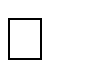  Ejecución de sesiones de clase en el nivel y especialidad de la carrera a la que pertenece.  Adaptaciones curriculares y programación de sesiones desde un enfoque inclusivo de respeto a la diversidad.  Técnicas y estrategias para reflexionar y sistematizar su práctica pedagógica: Portafolio.  Elaboración de sesiones de clases para la práctica en I.E. incorporando el uso de las TIC.   Elaboración unidades       de aprendizaje.   Elaboración material educativos para el desarrollo de su práctica.   Elaboración instrumentos de evaluación para las      sesiones planificadas.   Elaboración de un       proyecto solidario para la I.E. de práctica.  Diseña   sesiones   de   aprendizaje en coherencia con los logros esperados de aprendizaje.  Ejecuta   y   evalúa   las   sesiones de aprendizaje   que   posibilitaron logros   de aprendizaje en los estudiantes.   Elabora instrumentos de evaluación   Elabora unidades de aprendizaje. PERSONAL 1.4.8. Reflexiona en comunidades pre-profesionales sobre el impacto de su desarrollo personal en su práctica pedagógica.  PEDAGÓGICA 2.5.7. Controla permanentemente la ejecución de su programación observando su nivel de impacto tanto en el interés de los estudiantes como en sus aprendizajes, introduciendo cambios oportunos con apertura y flexibilidad para adecuarse a situaciones imprevistas. 2.5.6. Constata que todos los estudiantes comprenden el propósito de la sesión de aprendizaje y las expectativas de desempeño y progreso. SOCIO COMUNITARIA 3.3.6. Propicia, la participación organizada, crítica y constructiva de la comunidad en los procesos de gestión educativa y autogestión comunitaria. 3.3.6. Propicia, la participación organizada, crítica y constructiva de la comunidad en los procesos de gestión educativa y autogestión comunitaria.  Actualización en innovaciones pedagógicas correspondientes al nivel y especialidad en el que ejerce su práctica, respondiendo a las demandas educativas del contexto.  Diseña, aplica y evalúa instrumentos de evaluación para determinar el nivel de logro del aprendizaje de sus estudiantes, en el nivel y especialidad en el que ejercer la práctica.  Elaboración de sesiones de clases para la práctica en I.E. incorporando el uso de las TIC.   Elaboración unidades       de aprendizaje.   Elaboración material educativos para el desarrollo de su práctica.   Elaboración instrumentos de evaluación para las      sesiones planificadas.   Elaboración de un       proyecto solidario para la I.E. de práctica.    SEisxtplicemaa tiza la  la in pcorárcptoicra ació den sarrdolle adlaa didáctica y estrategias metodológicas utilizadas en la práctica. PERSONAL 1.4.8. Reflexiona en comunidades pre-profesionales sobre el impacto de su desarrollo personal en su práctica pedagógica.  PEDAGÓGICA 2.5.7. Controla permanentemente la ejecución de su programación observando su nivel de impacto tanto en el interés de los estudiantes como en sus aprendizajes, introduciendo cambios oportunos con apertura y flexibilidad para adecuarse a situaciones imprevistas. 2.5.6. Constata que todos los estudiantes comprenden el propósito de la sesión de aprendizaje y las expectativas de desempeño y progreso. SOCIO COMUNITARIA 3.3.6. Propicia, la participación organizada, crítica y constructiva de la comunidad en los procesos de gestión educativa y autogestión comunitaria. 3.3.6. Propicia, la participación organizada, crítica y constructiva de la comunidad en los procesos de gestión educativa y autogestión comunitaria.   Gestiona proyectos de aprendizaje con el grupo de estudiantes que tiene a su cargo, orientados a resolver algún problema de la institución educativa.   Participación en el diseño o rediseño del Proyecto Curricular del centro de Práctica en el que ejerce la práctica.  Elaboración de sesiones de clases para la práctica en I.E. incorporando el uso de las TIC.   Elaboración unidades       de aprendizaje.   Elaboración material educativos para el desarrollo de su práctica.   Elaboración instrumentos de evaluación para las      sesiones planificadas.   Elaboración de un       proyecto solidario para la I.E. de práctica.   Participa   en   el   diseño   o   rediseño   del proyecto curricular de la I.E. de práctica.   Elabora       documentos       de       gestión administrativa y pedagógica. PERSONAL 1.4.8. Reflexiona en comunidades pre-profesionales sobre el impacto de su desarrollo personal en su práctica pedagógica.  PEDAGÓGICA 2.5.7. Controla permanentemente la ejecución de su programación observando su nivel de impacto tanto en el interés de los estudiantes como en sus aprendizajes, introduciendo cambios oportunos con apertura y flexibilidad para adecuarse a situaciones imprevistas. 2.5.6. Constata que todos los estudiantes comprenden el propósito de la sesión de aprendizaje y las expectativas de desempeño y progreso. SOCIO COMUNITARIA 3.3.6. Propicia, la participación organizada, crítica y constructiva de la comunidad en los procesos de gestión educativa y autogestión comunitaria. 3.3.6. Propicia, la participación organizada, crítica y constructiva de la comunidad en los procesos de gestión educativa y autogestión comunitaria.   Gestión de proyectos solidarios según las necesidades de la comunidad local en la que se   desarrolla   la   práctica, realizados   en periodos vacacionales.   Articulación de proyectos solidarios con el área de investigación.  Elaboración de sesiones de clases para la práctica en I.E. incorporando el uso de las TIC.   Elaboración unidades       de aprendizaje.   Elaboración material educativos para el desarrollo de su práctica.   Elaboración instrumentos de evaluación para las      sesiones planificadas.   Elaboración de un       proyecto solidario para la I.E. de práctica.   Participa   en   los   procesos   de   gestión educativa y autogestión comunitaria. GESTIÓN Y ORGANIZACIÓN DE INSTITUCIONES EDUCATIVAS Y PROGRAMAS DE EDUCACIÓN INICIAL IGESTIÓN Y ORGANIZACIÓN DE INSTITUCIONES EDUCATIVAS Y PROGRAMAS DE EDUCACIÓN INICIAL IGESTIÓN Y ORGANIZACIÓN DE INSTITUCIONES EDUCATIVAS Y PROGRAMAS DE EDUCACIÓN INICIAL IGESTIÓN Y ORGANIZACIÓN DE INSTITUCIONES EDUCATIVAS Y PROGRAMAS DE EDUCACIÓN INICIAL ISUMILLA Posibilita el análisis de la legislación educativa vigente y sus posibilidades de aplicación en el ejercicio de la carrera. Orienta la elaboración, aplicación y evaluación de documentos de gestión institucional y contrasta su manejo en la realidad educativa en la que ejerce su práctica.  Posibilita el análisis de la legislación educativa vigente y sus posibilidades de aplicación en el ejercicio de la carrera. Orienta la elaboración, aplicación y evaluación de documentos de gestión institucional y contrasta su manejo en la realidad educativa en la que ejerce su práctica.  Posibilita el análisis de la legislación educativa vigente y sus posibilidades de aplicación en el ejercicio de la carrera. Orienta la elaboración, aplicación y evaluación de documentos de gestión institucional y contrasta su manejo en la realidad educativa en la que ejerce su práctica.  CRITERIOS DE DESEMPEÑO CONTEXTUALIZADOSCONTENIDOSPRODUCTOSCRITERIOS DE EVALUACIÓN PERSONAL1.1.4 Demuestra ética, compromiso y autodisciplina en la elaboración del proyecto de investigación  PEDAGÓGICA2.1.4. Fundamenta teóricamente    el proyecto de investigación en el marco de concepciones éticas y pedagógicas.  2.2.3 Formula propuestas pedagógicas innovadoras considerando el resultado de sus investigaciones, los lineamientos de política educativa vigentes y las demandas del contexto.  SOCIO COMUNITARIA3.1.1 Propicia un clima de respeto y de sinergias en la interacción con otros actores socio-educativos del aula y fortalece la gestión institucional. Marco legal vigente:  Ley Nº 28044, Ley General de Educación y su reglamento   Ley del Profesorado   Ley Nº 29062, Ley de la Carrera Pública Magisterial Ley Nº 28740, Ley del SINEACE Documentos administrativos: MOF. ROF, Reglamento institucional  Procedimientos administrativos: licencias, permutas, reasignaciones.  Selección de personal  Estrategias para la solicitud de empleo: hoja de vida.  Marco teórico Instrumentos Plan/programa Proyecto Final Perseverancia en el trabajo en equipo. Resolución de problemas. Manejo de Información. Argumentación de propuestas Redacción de proyecto Socialización de proyecto Trabajo en equipo. Gestiona participación de otros actores. ÁREA: INVESTIGACIÓN APLICADA VÁREA: INVESTIGACIÓN APLICADA VÁREA: INVESTIGACIÓN APLICADA VÁREA: INVESTIGACIÓN APLICADA VSUMILLA Permite el conocimiento y manejo de la estructura formal de un informe de investigación.   Orienta el uso de diferentes técnicas de exposición y sustentación del informe final de su investigación. Permite el conocimiento y manejo de la estructura formal de un informe de investigación.   Orienta el uso de diferentes técnicas de exposición y sustentación del informe final de su investigación. Permite el conocimiento y manejo de la estructura formal de un informe de investigación.   Orienta el uso de diferentes técnicas de exposición y sustentación del informe final de su investigación. CRITERIOS DE DESEMPEÑO CONTEXTUALIZADOSCONTENIDOSPRODUCTOSCRITERIOS DE EVALUACIÓN PERSONAL1.1.4 Demuestra ética, compromiso y autodisciplina en la elaboración del proyecto de investigación  PEDAGÓGICA2.1.4. Fundamenta teóricamente    el proyecto de investigación en el marco de concepciones éticas y pedagógicas.  SOCIO COMUNITARIA2.2.3. Formula propuestas pedagógicas innovadoras considerando el resultado de sus investigaciones, los lineamientos de política educativa vigentes y las demandas del contexto. 3.1.1 Propicia un clima de respeto y de sinergias en la interacción con otros actores socio-educativos del aula y fortalece la gestión institucional. Esquema o Plan del proyecto de investigación: . Planteamiento del problema identificación del Problema Categorías(s) y subcategorías Formulación de objetivos . Marco teórico Antecedentes de investigación Marco Teórico-conceptual ✓ Citas y referencias   (APA) Metodología de la investigación Diseño, Tipo, Estrategias Instrumentos. Plan/programa de investigación Aspectos administrativos de la investigación. Diseño de proyecto y socialización. Marco teórico Instrumentos Plan/programa Proyecto Final Perseverancia en el trabajo Respeto a fuentes y actores. Resolución problemas Manejo de Información. Argumentación de propuestas Redacción de proyecto Socialización de proyecto Trabajo en equipo Gestiona participación de otros actores. PRACTICA PRE-PROFESIONAL VIPRACTICA PRE-PROFESIONAL VIPRACTICA PRE-PROFESIONAL VIPRACTICA PRE-PROFESIONAL VIPRACTICA PRE-PROFESIONAL VISUMILLA Permite a los estudiantes asumir un rol protagónico en la gestión pedagógica en Instituciones educativas y Programas No Escolarizados y Alternativos a través del diseño, desarrollo y evaluación de las sesiones de aprendizaje, participando activamente en el proceso de inclusión.  Colabora en la gestión de la institución Educativa a través de la elaboración, revisión de los documentos de Gestión Institucional.   Vincula la práctica con la investigación, fortaleciendo su pensamiento complejo y reflexivo, al revisar, confrontar y reformular sus propuestas pedagógicas, plantear soluciones innovadoras y participar en proyectos comunales.  Promueve la sistematización de experiencias pedagógicas exitosas para su difusión y las no exitosas para su revisión y propuesta de atención. Permite a los estudiantes asumir un rol protagónico en la gestión pedagógica en Instituciones educativas y Programas No Escolarizados y Alternativos a través del diseño, desarrollo y evaluación de las sesiones de aprendizaje, participando activamente en el proceso de inclusión.  Colabora en la gestión de la institución Educativa a través de la elaboración, revisión de los documentos de Gestión Institucional.   Vincula la práctica con la investigación, fortaleciendo su pensamiento complejo y reflexivo, al revisar, confrontar y reformular sus propuestas pedagógicas, plantear soluciones innovadoras y participar en proyectos comunales.  Promueve la sistematización de experiencias pedagógicas exitosas para su difusión y las no exitosas para su revisión y propuesta de atención. Permite a los estudiantes asumir un rol protagónico en la gestión pedagógica en Instituciones educativas y Programas No Escolarizados y Alternativos a través del diseño, desarrollo y evaluación de las sesiones de aprendizaje, participando activamente en el proceso de inclusión.  Colabora en la gestión de la institución Educativa a través de la elaboración, revisión de los documentos de Gestión Institucional.   Vincula la práctica con la investigación, fortaleciendo su pensamiento complejo y reflexivo, al revisar, confrontar y reformular sus propuestas pedagógicas, plantear soluciones innovadoras y participar en proyectos comunales.  Promueve la sistematización de experiencias pedagógicas exitosas para su difusión y las no exitosas para su revisión y propuesta de atención. Permite a los estudiantes asumir un rol protagónico en la gestión pedagógica en Instituciones educativas y Programas No Escolarizados y Alternativos a través del diseño, desarrollo y evaluación de las sesiones de aprendizaje, participando activamente en el proceso de inclusión.  Colabora en la gestión de la institución Educativa a través de la elaboración, revisión de los documentos de Gestión Institucional.   Vincula la práctica con la investigación, fortaleciendo su pensamiento complejo y reflexivo, al revisar, confrontar y reformular sus propuestas pedagógicas, plantear soluciones innovadoras y participar en proyectos comunales.  Promueve la sistematización de experiencias pedagógicas exitosas para su difusión y las no exitosas para su revisión y propuesta de atención. CRITERIOS DE DESEMPEÑO CONTEXTUALIZADOSCONTENIDOSPRODUCTOSCRITERIOS DE EVALUACIÓNPERSONAL 1.4.8. Reflexiona en comunidades pre-profesionales sobre el impacto de su desarrollo 	personal 	en  su práctica pedagógica.− − − Perfil de carrera. Estrategias de inserción en el mercado laboral Técnicas para entrevista personal.   Elaboración de    sesiones de        clases para            la práctica      en I.E.  	incorporando el uso de las TIC.   Elaboración unidades    de aprendizaje.  	  Elaboraciones materiales educativos  	para            el desarrollo   de su práctica.   Elaboración instrumentos de evaluación para           las sesiones planificadas.   Presentación del      informe  	de  	participación de              un proyecto solidario en la I.E.     	de práctica   Participa y reflexiona en simulación de ingreso a la carrera docente. PEDAGÓGICA 2.5.8. Acompaña permanentemente la ejecución de su programación observando su nivel de impacto tanto en el interés de los estudiantes como en sus aprendizajes, introduciendo cambios oportunos con apertura y flexibilidad para adecuarse a situaciones imprevistas. 2.5.6. Constata que todos los estudiantes comprendan el propósito de la sesión de aprendizaje y las expectativas de desempeño y progreso.− − − − − Diseño, desarrollo y evaluación de instrumentos de macro y micro programación curricular en instituciones educativas y otro tipo de experiencias educativas de la localidad. ( Diario) Ejecución   de   sesiones   de   clase   en   el   nivel   y especialidad de la carrera a la que pertenece. Técnicas y estrategias para reflexionar y sistematizar su práctica pedagógica: Bitácora.   Elaboración de    sesiones de        clases para            la práctica      en I.E.  	incorporando el uso de las TIC.   Elaboración unidades    de aprendizaje.  	  Elaboraciones materiales educativos  	para            el desarrollo   de su práctica.   Elaboración instrumentos de evaluación para           las sesiones planificadas.   Presentación del      informe  	de  	participación de              un proyecto solidario en la I.E.     	de práctica   Diseña sesiones de aprendizaje en coherencia      con      los      logros esperados de aprendizaje.   Ejecuta y evalúa las sesiones de aprendizaje que posibilitaron logros de aprendizaje en los estudiantes.   Elabora unidades de aprendizaje.   Sistematiza la práctica desarrollada en la I.E. 2.5.16. Desarrolla, cuando corresponda, contenidos teóricos y disciplinares de manera actualizada, rigurosa y comprensible para los estudiantes. 2.5.17. Utiliza diversos métodos y técnicas que permiten evaluar en forma diferenciada los aprendizajes esperados de acuerdo con el estilo de aprendizaje de los estudiantes. − − Actualización        en        innovaciones        pedagógicas correspondientes al nivel y especialidad en el que ejerce su práctica, respondiendo a las demandas educativas del contexto. Diseña, aplica y evalúa instrumentos de evaluación para determinar el nivel de logro del aprendizaje de sus estudiantes, en el nivel y especialidad en el que ejercer la práctica.   Elaboración de    sesiones de        clases para            la práctica      en I.E.  	incorporando el uso de las TIC.   Elaboración unidades    de aprendizaje.  	  Elaboraciones materiales educativos  	para            el desarrollo   de su práctica.   Elaboración instrumentos de evaluación para           las sesiones planificadas.   Presentación del      informe  	de  	participación de              un proyecto solidario en la I.E.     	de práctica  Explica  la  incorporación  de  la didáctica y estrategias metodológicas   utilizadas en   la práctica. 2.5.14. Propicia oportunidades (Proyectos de aprendizaje) para que los estudiantes utilicen los conocimientos en la solución de problemas reales con una actitud, crítico, reflexiva. − − − − − Análisis    y    evaluación    del    Proyecto    Educativo Institucional del centro de Práctica en el que ejerce la práctica. Participación  en  el  diseño  o  rediseño  del  Proyecto Curricular   del centro de Práctica en el que ejerce la práctica. Gestiona  proyectos  de  aprendizaje  con  el  grupo  de estudiantes que tiene a su cargo, orientados a resolver algún problema de la Institución Educativa.  Elabora        instrumentos        de evaluación.   Participa en el diseño o rediseño del proyecto curricular de la I.E. de práctica. Elabora documentos de gestión administrativa y pedagógica. SOCIO COMUNITARIA 3.3.6. Propicia, la participación organizada, crítica y constructiva de la comunidad en los procesos de gestión educativa y autogestión comunitaria. − − Gestión de proyectos solidarios según las necesidades de la comunidad local en la que se desarrolla la práctica, realizados en periodos vacacionales. Articulación de proyectos solidarios con el área de investigación.   Participa   en   los   procesos   de gestión educativa y autogestión comunitaria. 1.1.    DIRECCIÓN REGIONAL DE EDUCACIÓN:   1.2.     INSTITUTO DE EDUCACIÓN SUPERIOR PEDAGÓGICO PÚBLICO “ANTENOR ORREGO”:  1.3.     ESPECIALIDAD                                                                                                             :   1.4.     SEMESTRE:   1.5      HORAS SEMANALES	:   1.6      NÚMERO DE CRÉDITOS:   1.7       DURACIÓN:                                                                                                             INICIO		:               TERMINO1.8      E-MAIL:   :   1.9      FORMADOR	:   MISIÓN VISIÓN MISIÓN VISIÓN  COMPETENCIA GLOBALUNIDAD DE COMPETENCIACRITERIO DE DESEMPEÑOCRITERIO DE DESEMPEÑO DIVERSIFICADOORGANIZACIÓN DE LOS APRENDIZAJES  ORGANIZACIÓN DE LOS APRENDIZAJES  ORGANIZACIÓN DE LOS APRENDIZAJES  ORGANIZACIÓN DE LOS APRENDIZAJES  EVALUACIÓN DE LOS APRENDIZAJES EVALUACIÓN DE LOS APRENDIZAJES EVALUACIÓN DE LOS APRENDIZAJES Criterios de desempeño contextualizado Contenidos temáticosEstrategias metodológicasCronograma Producto Indicadores Técnicas e Instrumentos Dimensión Personal:SemanaDimensión Profesional pedagógicaSemanaSocio comunitariaSemanaTIPO DE PRODUCTO PESO Productos de proceso (P.P.) 25%  Autoevaluación y coevaluación (A y C) 15% Producto final* de semestre (P.F.) 35% Portafolio integrado de aprendizaje (P.I.A.) 25% TOTAL 100% COMPETENCIA GLOBALUNIDAD DE COMPETENCIACRITERIO DE DESEMPEÑOCRITERIO DE DESEMPEÑO DIVERSIFICADODIMENSIÓN PERSONALDIMENSIÓN PROFESIONAL PEDAGÓGICADIMENSIÓN SOCIO COMUNITARIAI.- DATOS INFORMATIVOSI.- DATOS INFORMATIVOSI.- DATOS INFORMATIVOSI.- DATOS INFORMATIVOSINSTITUCIÓN EDUCATIVAESPECIALIDAD ÁREASEMESTRE ACADÉMICOCICLOSEMANA (S)DURACIÓNDOCENTE RESPONSABLE  II.-ASPECTOS CURRICULARES Y DIADACTICOSII.-ASPECTOS CURRICULARES Y DIADACTICOSNOMBRE DE LA SESIÓNCRITERIOS DE DESEMPEÑO DIVERSIFIACOSPERSONAL:CRITERIOS DE DESEMPEÑO DIVERSIFIACOSPROFESIONAL PEDAGÓGICA:CRITERIOS DE DESEMPEÑO DIVERSIFIACOSSOCIO COMUNITARIA:INDICADORES DE DESEMPEÑOPROPÓSITOIII.DESARROLLO DE LA SESIÓNDESARROLLO DE LA SESIÓNDESARROLLO DE LA SESIÓNFASES PROCESO PEDAGOGICOFASES PROCESO PEDAGOGICOFASES PROCESO PEDAGOGICOSECUENCIA DIDÁCTICAACTIVIDADES DE INICIO(20 minutos)ACTIVIDADES DE INICIO(20 minutos)MOTIVACIÓNACTIVIDADES DE INICIO(20 minutos)ACTIVIDADES DE INICIO(20 minutos)SABERES PREVIOSACTIVIDADES DE INICIO(20 minutos)ACTIVIDADES DE INICIO(20 minutos)PROBLEMATIZACIÓN(Conflicto Cognitivo)ACTIVIDADES DEDESARROLLO(30 minutos)ACTIVIDADES DEDESARROLLO(30 minutos)GESTIÓN Y ACOMPAÑAMIENTO DEL DESARROLLO DE LAS COMPETENCIASACTIVIDADES DE CIERRE(40 minutos)ACTIVIDADES DE CIERRE(40 minutos)METACOGNICIÓN O REFLEXIÓNACTIVIDADES DE CIERRE(40 minutos)ACTIVIDADES DE CIERRE(40 minutos)EVALUACIÓNACTIVIDADES DE CIERRE(40 minutos)ACTIVIDADES DE CIERRE(40 minutos)EXTENSIÓNIV.-METODOLOGÍAIV.-METODOLOGÍATextos y materialesInstrumentos de evaluaciónMétodos /Procedimientos/técnicasV.-BIBLIOGRAFÍAV.-BIBLIOGRAFÍANºCRITERIOS01234DIMENSIÓN PERSONALDIMENSIÓN PERSONAL1La concepción filosófica del estudiante sobre la Enseñanza Aprendizaje, es descrita con claridad y coherencia.2Las perspectivas en relación a la carrera elegida son descritas con claridad y coherencia.DIMENSIÓN PROFESIONAL PEDAGÓGICADIMENSIÓN PROFESIONAL PEDAGÓGICA3Las conclusiones guardan relación con su filosofía y perspectivas de la carrera.4Las sugerencias son pertinentes al trabajo técnico pedagógico.5El cuaderno de trabajo muestra buena redacción y ortografía